Školní vzdělávací program pro základní vzdělávání(zpracovaný podle RVP ZV),,S přírodou se nám učí lépe“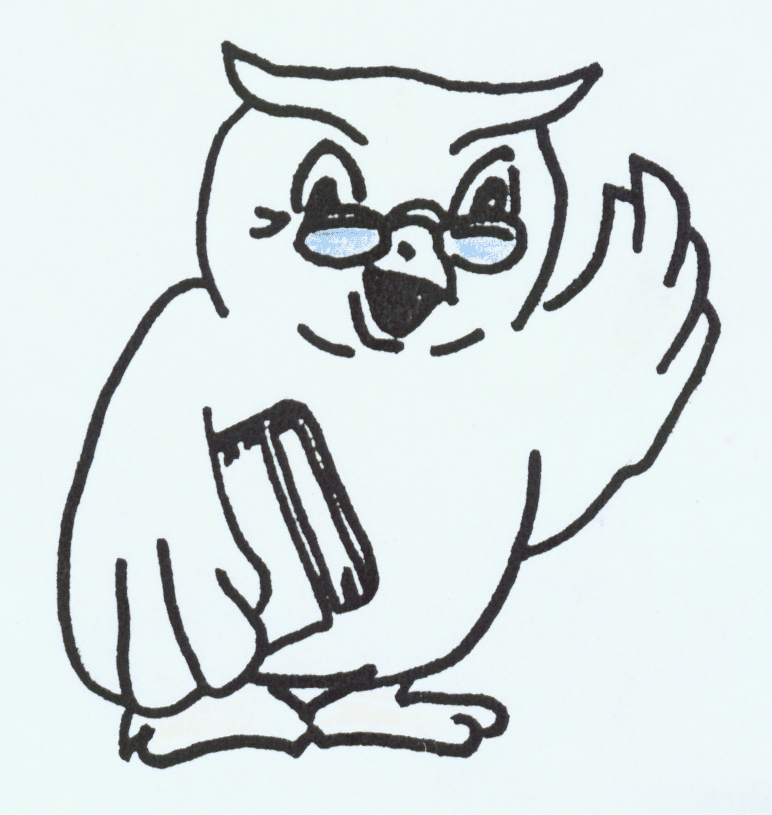 Motto: ... měj odvahu být moudrý...Obsah ŠVPIdentifikační údaje……………………………………………………………………………………………….……………………………………………..3Charakteristika školy…………………………………………………………………………………………………………………………………………..4Charakteristika ŠVP……………………………………………………………………………………………………………………………………….....12Vzdělávání žáků se speciálními vzdělávacími potřebami………………………………………………………………………………………………..18Vzdělávání nadaných žáků………………………………………………………………………………………………………………………………….19Zařazená průřezová témata………………………………………………………………………………………………………………………………....20Učební plán……………………………………………………………………………………………………………………………………………………38Učební osnovy……………………………………………………………………………………………………………………………………………..….39Jazyk a jazyková komunikace……………………………………………………………………………………………………………………………….39 -Český jazyk a literatura……………………………………………………………………………………………………………………………...………39-Jazyk anglický………………………………………………………………………………………………………………………………………………...64Matematika a její aplikace…………………………………………………………………………………………………………………………………....76Informační a komunikační technologie (Práce na PC)…………………………………………………………………………………………………..104Člověk a jeho svět………………………………………………………………………………………………………………………………………...…110-Prvouka………………………………………………………………………………………………………………………………………………………112-Přírodověda………………………………………………………………………………………………………………………………………………….129-Vlastivěda……………………………………………………………………………………………………………………………………………………141Umění a kultura……………………………………………………………………………………………………………………………………………...151-Hudební výchova…………………………………………………………………………………………………………………………………………...152-Výtvarná výchova…………………………………………………………………………………………………………………………………………..164Člověk a zdraví-Tělesná výchova……………………………..…………………………………………………………………………………………..172Člověk a svět práce-Pracovní činnosti.……..…………………………………………………………….………………………………………..........184Doplňující vzdělávací obory…………………………………………………………………………………..……………...……………………………195-Dramatická výchova……………………………………………………………………………………………………………………………………….195-Etická výchova……………………………………………………………………………………………………………………………………………..201-Taneční a pohybová výchova…………………………………………………………………………………………………………………………....209Pravidla pro hodnocení výsledků vzdělávání žáků………….…………..………………………………………………….…………………………..217              Školní vzdělávací program pro základní vzdělávání,,S přírodou se nám učí lépe“zpracovaný podle RVP ZVIdentifikační údaje:Charakteristika školyCharakteristika ŠVPUčební plán  Poznámka:Podpůrná opatření pro žáky se speciálními vzdělávacími potřebami jsou v naší škole zařazena podle doporučení školského poradenského zařízení a přiznaného stupně podpory do předmětů speciálně pedagogické péče. Vzdělávací obsah těchto předmětů přizpůsobujeme vzdělávacím možnostem a předpokladům žáka s přiznanými podpůrnými opatřeními v rámci individuálního vzdělávacího programu.Učební osnovyČeský jazyk  - 1. ročník  Metody, formy, nástroje, pomůcky - sluchová analýza a syntéza, rozhovor, vyprávění, manipulace s písmeny a slabikami, zapojování všech smyslů, ind. přístup, skupinová práce.Pomůcky – tabule, mag,. tabule, nástěnné tabule, obrazy a obrázky, textilní písmena, bzučák, kartičky se slabikami a se slovy, obrázková abeceda, krychle s písmenyČeský jazyk – 2. ročníkČeský jazyk - 3. ročník  Český jazyk - 4. ročník  Český jazyk – 5. ročník  MEZIPŘEDMĚTOVÉ  VZTAHY:     AJ     - pořádek slov ve větě, slovní druhy - 3. – 5. ročník          - větné členy  - 4. – 5. ročník          - práce se slovníkem (abeceda) - 3. – 5. ročníkM     - zadání úkolů, tvoření slovních úloh, zápis řešení, úprava psaní – 1. – 5. ročník         - logika řazení slov do kategorií (slova nadřazená, podřazená, souřadná) – 3. – 5. ročník         - čísla a jejich správné psaní – 1. – 2. ročníkPRV - domácí zvířata (vyprávění) – 1. a 2. ročník         - výchova k demokratickému myšlení v rámci třídního kolektivu  - 1.-3. ročník         - výchova k samostatnosti, k sebekritice a odpovědnosti  - 1.-3. ročník        - lidské aktivity a problémy životního prostředí, vztah člověka k prostředí-výchova k životnímu prostředí   - 1.-3. ročník        - výchova k prosociálnímu chování (základy etické výchovy)  - 1.-3. ročník        - komunikace v každodenních situacích, slušné chování - 1.-3. ročník        - přání k rodinným událostem – 3. ročník        - hygienické návyky-správné dýchání při mluveném projevu, tempo řeči – 1. - 3. ročníkVL   - pověsti, legendy, kroniky – historie národa   4. – 5. ročník        - popis místa bydliště, okolní krajiny – 4. – 5. ročník         - postavení ČR v Evropě – 4. – 5. ročník        - výchova k demokratickému myšlení v rámci třídního kolektivu  - 4.-5. ročník        - výchova k samostatnosti, sebekritice a odpovědnosti  - 4.-5. ročník        - výchova k prosociálnímu chování (základy etické výchovy)  - 4.-5. ročníkPŘ   - roční období a jejich charakteristika, kalendář  – 4. – 5. ročník        - popis živočicha – 4. – 5. ročník        - lidské aktivity a problémy životního prostředí, vztah člověka k prostředí-environmentální výchova   - 4.-5. ročníkHV  - píseň jako součást lidové slovesnosti 1. –5. ročník        - rytmus a tempo v mluveném projevuVV   - doplnění textu obrázkem   1. – 2. ročník        - ilustrace literárního díla, známí ilustrátoři dětské knihy 3. –5. ročníkTV  - správné držení těla při sezení         - uvolňovací cvičení před psaním        - relaxační chvilkyPČ   - manuální aktivity na podporu smyslového vnímání (stříhání, modelovaní atd.) - 1. – 5. ročník        - popis pracovního postupu – 4. – 5. ročníkPráce na PC - práce s výukovými programyJazyk anglický - 3. ročník  Jazyk anglický - 4. ročník  Jazyk anglický - 5. ročník  MEZIPŘEDMĚTOVÉ  VZTAHY:     JČ      - písmeno/hláska, hláskování (spelling) – 3. – 5. ročník           - pořádek slov ve větě, slovní druhy - 3. – 5. ročník          - větné členy  - 4. – 5. ročník          - věty oznamovací, tázací, záporné – 4. – 5. ročník          - čas přítomný minulý, budoucí – 5. ročník          - práce se slovníkem (abeceda) - 3. – 5. ročníkM      - čísla, vyjádření množství a času v angličtině– 3. – 5. ročníkPRV - barvy, škola, rodina, domov, hračky – 3. ročník          - pozdravy, slušné chování – 3. ročník         - činnosti během dne, rozvrh hodin – 4. ročník          - výchova k samostatnosti,  sebekritice a odpovědnosti  - 3.-5. ročník               - hygienické návyky-správné dýchání při mluveném projevu, tempo řeči – 3. - 5. ročníkVL   - anglicky mluvící země  3. – 5. ročník        - anglosaské tradice a zvyky 4. – 5. ročník        - popis místa bydliště, okolní krajiny – 4. – 5. ročník         - postavení ČR v Evropě – 4. – 5. ročník        - cizí jazyk jako dorozumívací prostředek 4. - 5. ročníkPŘ   - roční období a jejich charakteristika – 4. ročník        - počasí – 4. ročník        - domácí zvířata a mazlíčci– 4. ročníkHV  - dětské anglické písně a říkadla 3. –5. ročník        - intonace, rytmus v anglických písních – 3. – 5. ročníkVV   - doplnění textu obrázkem   1. – 2. ročník        - kresba podle instrukcí v angličtině 3. –5. ročník        - výtvarné zpracování tématu - 4. – 5. ročníkTV  - pohybové anglické hry – 3. – 5. ročník        - pokyny povely  – 3. – 5. ročník        PČ   - práce s s papírem (stříhání, lepení) - 3. – 5. ročník        - rukodělné činnosti jako zájmová aktivita – 4. – 5. ročníkPráce na PC – práce s výukovými programyMatematika - 1. ročník  Matematika - 2. ročník  Matematika - 3. ročník  Matematika - 4. ročník  Matematika - 5. ročník  MEZIPŘEDMĚTOVÉ  VZTAHY:    JČ     - zadání úkolů, tvoření slovních úloh, zápis řešení, úprava psaní, 1. - 5. ročník         - čísla a jejich správné psaní, 1. - 2. ročník         - čtení s porozuměním  - zadání slovních úloh, 1. - 5. ročníkAJ     - čísla, vyjádření množství a času v angličtině, 3. - 5. ročníkPRV - jednotky času, délky, objemu ,  2. a 3. ročník         - výchova k samostatnosti, k sebekritice a odpovědnosti , 1.- 3. ročník        - lidské aktivity a problémy životního prostředí ve slovních úlohách, vztah člověka k prostředí-environmentální výchov,  1.-3. Ročník        - finanční gramotnost, 1.- 3. ročníkVL   - data, letopočty, římské číslice,   4. - 5. ročník        - časová přímka, práce s časovými údaji,  4. -5. ročník        - měřítko mapy, 4. ročník        - zlomky - dělení celku na části, 5. ročník PŘ   - základní veličiny (hmotnost, objem, čas, teplota), jednotky těchto veličin a způsoby jejich měření,  4. ročník        - měření teploty - záporná čísla, 5. ročník        - pohyby Země a vztah k časovým jednotkám , 5. ročník        - lidské aktivity a problémy životního prostředí ve slovních úlohách, vztah člověka k prostředí - environmentální výchova , 4.-5. Ročník        - finanční gramotnost, 1.- 3. ročníkVV  - znázornění slovní úlohy, 1. - 5. ročník        - zlomky (polovina, třetina čtvrtina) - překládání papíru , 4. - 5.ročník        - obrázky stejného druhu podle počtu,  1 - 2. ročník        - sestavení obrázku z rovinných geometrických tvarů,  2. - 5. ročníkTV  - správné držení těla při sezen, 1. - 5. ročník        - relaxační chvilky, 1. - 5. ročníkPČ   - zlomky (polovina, třetina čtvrtina) - dělení celků na části,  4. - 5.ročník        - manuální aktivity na podporu smyslového vnímání rovinných a prostorových geometrických útvarů (stříhání, modelovaní  atd.), 1. - 5. ročník        - výroba pomůcek pro názorné vyučování (např. peníze, karty s čísly atd.),  2. - 5. ročníkPráce na PC – práce s výukovými programy, 5. ročníkPráce na PC - 5. ročník  MEZIPŘEDMĚTOVÉ  VZTAHY:    JČ    - sestavení E-mailové zprávy (formální a neformální), její součásti - 5. ročníkAJ    - anglické výrazy užívané na klávesnici a v počítačové terminologii – 4. – 5. ročníkVL   - internet jako zdroj získávání informací - 4. – 5. ročníkPŘ   - internet jako zdroj získávání informací - 4. – 5. ročník         - komunikační technologie a jejich historický vývoj (telegraf, telefon, rádio, TV) - 5. ročník         - psychohygiena a možná rizika při používání  PC -  5. ročník VV   - obrázky v grafickém editoru a jejich estetická funkce -  5. ročník        TV   - relaxační tělovýchovné chvilky 5. ročníkPČ   - technická zručnost při práci s PC a manipulace s SW a HWVe všech hlavních předmětech – práce s výukovými programy   - 2.- 5. ročník                                                    - vyhledávání informací na internetu  - 2.- 5. ročníkPrvouka - 1. ročník  Prvouka - 2. ročník  Prvouka - 3. ročník  MEZIPŘEDMĚTOVÉ  VZTAHYAJ     - barvy, rodina, škola, domov, hračky – 3. ročník          - slušné chování, pozdravy – 3. ročník          - činnosti během dne, rozvrh hodin – 4. ročník          - výchova k samostatnosti, sebekritice a odpovědnosti – 3. - 5 . ročník          - hygienické návyky-správné dýchání při mluveném projevu, tempo řeči – 1. - 3. ročníkM      - jednotky času, délky a objemu – 2. –3. ročník          - lidské aktivity a problémy životního prostředí ve slovních úlohách, vztah člověka k prostředí-environmentální výchova – 3.-5. ročník            - finanční gramotnost, 1.- 3. ročník      VL, PŘ – učivo v těchto předmětech těsně navazuje na učivo prvouky v 1. – 3. ročníku, které dále systematicky rozvíjí a prohlubuje          - výchova k demokratickému myšlení v rámci třídního kolektivu  - 4.-5. ročník          - výchova k samostatnosti, sebekritice a odpovědnosti  - 4.-5. ročník          - výchova k prosociálnímu chování (základy etické výchovy)  - 4.-5. ročník                HV    - píseň jako součást regionální kultury a tradic 1. –3. ročníkVV    - výtvarné znázorněné probíraného učiva   1. – 3. ročník          - lidové tradice v regionu během roku a jejich výtvarné zpracování  1. –3. ročníkTV    - stavba lidského těla, hygiena, význam sportu pro lidské zdraví  1. – 3. ročník          - tanečky – 1. – 2. ročník         - relaxační chvilkyPČ   - manuální aktivity na podporu smyslového vnímání (stříhání, modelovaní atd.) - 1. – 5. ročník        - tradiční lidové výrobky z regionu (kraslice, mořeny, adventní věnce) – 1. – 3. ročníkPráce na PC – práce s výukovými programyPřírodověda - 4. ročník  Přírodověda - 5. ročník  MEZIPŘEDMĚTOVÉ  VZTAHY:  JČ     -roční období a jejich charakteristika, kalendář – 4. – 5. ročník          -popis živočicha – 4. – 5. ročník          -lidské aktivity a problémy životního prostředí, vztah člověka k prostředí-environmentální výchova – 4. – 5. ročníkAJ     -roční období a jejich charakteristika – 4. – 5. ročník          -počasí – 5. ročník          -hospodářská zvířata a domácí mazlíčci – 3. – 4. ročníkM      -základní veličiny (hmotnost, objem, čas, teplota) , jednotky těchto veličin a způsoby jejich měření – 4. ročník          -pohyby Země a vztah k časovým jednotkám – 5. Ročník          -finanční gramotnost, 4.- 5. ročník          -lidské aktivity a problémy životního prostředí ve slovních úlohách – 4. - 5. ročníkPRV -poskytuje základy přírodovědného vzdělání, které pak Přírodověda dále rozvíjí a prohlubuje – 1. – 3. ročníkVL    -zemský povrch a jeho tvary, rozšíření půd, rostlinstva a živočišstva – 4. ročník         -popis přírody svého nejbližšího okolí – 4. ročník         -hospodaření v obci a zemědělská činnost-vliv na okolní krajinu – 4. ročník           -srovnání přírody v ČR a jiných zemích – 4. ročník         -podnebí ČR a základní podnebná pásma-živočichové a rostliny žijící v různých oblastech – 5.ročník         -orientace ve vodních tocích ČR, moře a oceány – 5. ročník       HV   -píseň mající vztah k přírodě 1. –5. ročník        -hluk a zvuky kolem nás, zvuky zvířat   - 1. – 5. ročníkVV   -kresba a malba přírodnin, obrazový materiál   1. – 5. ročník        - přírodniny jako materiál využívaný ve VV 1. –5. ročníkTV  - napodobování pohybů zvířat – 1. – 2. ročník         - fyziologie lidského těla – pohybové ústrojí (kostra a svalstvo) – 4. – 5. ročník        -důležitost sportu pro zdraví člověka – 1.- 5. ročníkPČ   - manuální zručnost při práci s přírodovědnými učebními pomůckami a praktických cvičeních - 1. – 5. ročník        - využívání přírodního materiálu při pracovních činnostech– 1. – 5. ročníkPráce na PC – práce s výukovými programyVlastivěda - 4. ročník  Vlastivěda - 5. ročník  MEZIPŘEDMĚTOVÉ  VZTAHY:  JČ    - pověsti, legendy, kroniky – historie národa   4. – 5. ročník        - popis místa bydliště, okolní krajiny – 4. – 5. ročník         - postavení ČR v Evropě – 4. – 5. ročník        - výchova k demokratickému myšlení v rámci třídního kolektivu  - 4.-5. ročník        - výchova k samostatnosti, k sebekritice a odpovědnosti  - 4.-5. ročník        - výchova k prosociálnímu chování (základy etické výchovy)  - 4.-5AJ    - anglicky mluvící země – 3. –5. ročník         - anglosaské tradice a zvyky – 4. – 5. ročník         - popis místa bydliště a okolní krajiny – 4. – 5.         - postavení ČR v Evropě – 4. – 5. ročník         - cizí jazyk jako dorozumívací prostředek – 4.-5.ročníkM     - data, letopočty, římské číslice   4. – 5. ročník         - časová přímka, práce s časovými údaji – 4. –5. ročník         - měřítko mapy – 4. ročníkPRV - poskytuje základy zeměpisného a dějepisného vzdělání, které pak Vlastivěda dále                 rozšiřuje a prohlubuje PŘ    - zemský povrch a jeho tvary, rozšíření půd, rostlin a živočichů – 4. ročník         - popis přírody svého nejbližšího okolí –4. ročník         - hospodaření v obci a zemědělská činnost – vliv na okolní krajinu – 4.ročník         - srovnání přírody v ČR a jiných zemích – 4. ročník         - podnebí ČR a základní podnebná pásma – živočichové a rostliny žijící v různých               oblastech – 5. ročník         - orientace ve vodních tocích ČR, moře, oceány – 5. ročníkHV   - písně z různých oblastí ČR, folklór  – 5. ročník         - hymna ČR – jeden se státních symbolů         - písně jiných národů a zemí – 4. – 5. ročníkVV   - doplnění textu obrázkem -  4. - 5.  ročník        - nákres plánku doplňování do mapy -  4. –5. ročník        - zpracování projektů o různých zemích Evropy – 4. – 5. ročníkTV  - sportovní setkávání různých zemí (OH, MS, ME aj.)   -  4. – 5. ročník         PČ   - manuální zručnost při práci s mapou a buzolou - 4. – 5. ročník        - výroba jednoduchých učebních pomůcek  – 4. – 5. ročníkPráce na PC - práce s výukovými programyHudební výchova - 1. – 3. ročník  Hudební výchova - 4. ročník  Nabídka poslechových skladeb:                                                     A. Dvořák -  Symfonie č. 9 e moll op. 95 Z nového světa						Ukázka indiánské hudby – Tanec bizonů						Ukázka hudby afrických domorodců – vodní bubny						B. Smetana – Má vlast, Vltava						J. J. Ryba – Milí synáčkové						L. Janáček – Pilky z Lašských tancůDvořák – Árie ježibaby z opery RusalkaNabídka pro nácvik písní:                                                      Znám já jeden krásný zámek                                                                      My pluli dál a dál                                                                      Ach není tu, není                                                                      Išla Marina                                                                      Ó řebíčku zahradnický                                                                      Voděnka studená,                                                                      My sme Valaši,                                                                      Chovejte mě, má matičko                                                                      Už ty pilky dořezaly                                                                      Červená modrá fiala                                                                      Vdávalo se motovidlo                                                                      písně trampské, písně krajovéHudební výchova - 5. ročník  Nabídka poslechových skladeb:                                                          P. I. Čajkovskij – Suita č.4 G dur                                                                             W.A.Mozart – Don Giovanni                                                                             A Vivaldi – libovolná skladby                                                                             J.J.Ryba Česká mše vánoční                                                                             B. Smetana Prodaná nevěsta – Proč bychom se netěšili                                                                             skladby J. Ježka                                                                             skladby J.Lennona                                                                             trampské a lidové písněNabídka pro nácvik písní:                                                          A vy páni muzikanti                                                                             Bejvávalo                                                                             Cestu znám jen já                                                                             Čtyři koně jdou                                                                             Chajda malá                                                                             Kdyby byl Bavorov                                                                             Na rozloučení,                                                                             Na tom bošileckým mostku                                                                             Ráda,ráda, můj zlatej Honzíčku                                                                             Rodné údolí                                                                             Strč prst skrz krk                                                                             Tráva neroste                                                                             Žádnej neví co sou DomažliceMEZIPŘEDMĚTOVÉ VZTAHY:JČ     - píseň jako součást lidové slovesnosti- 1. – 5. ročník          - rytmus a tempo v mluveném projevu  4.-5. ročník    AJ     - dětské anglické písně a říkadla – 3. – 5. ročník          - intonace, rytmus v anglických písních – 3. – 5. ročník PRV – píseň jako součást regionální kultury a tradic – 1. – 3. ročník VL    - písně z různých oblastí ČR, folklór – 5. ročník          - hymna ČR jeden ze státních symbolů            - slavní čeští skladatelé jako součást kulturních dějin národa – 4. – 5. ročník          - písně jiných národů a zemí – 4. – 5. - ročníkPŘ     - píseň mající vztah k přírodě – 1. - 5. ročník                     - hluk a zvuky kolem nás, zvuky zvířat – 1. – 5. ročník VV    - ilustrace k textům písní – 1. – 5. ročník                    - poznávání hudebních nástrojů – obrázky, kresba – 1. – 5. ročník               - obrázková osnova písničky – 1. – 2. ročníkTV     - cvičení s hudbou – 1. – 5 . ročník          - tanečky, pochod – 1. -  5. ročník          - rytmická cvičení – 1. – 5. ročník          - relaxační hudba – 1. – 5. ročníkPráce na PC – vyhledávání informací na internetuVýtvarná výchova - 1. – 3. ročník  Výtvarná výchova - 4. – 5. ročník  Poznámka: Náročnost práce bude postupně od 4. ročníku zvyšována podle věku a schopností žáků.MEZIPŘEDMĚTOVÉ  VZTAHY (VV) : JČ     - tvary písma, spojování textu s příslušnými obrázky, vyjádření textu obrázkem             1. ročník          -výtvarné zobrazení prostředí při dramatizaci 4. – 5. ročník          - doplnění textu obrázkem   1. – 2. ročník          - ilustrace literárního díla, známí ilustrátoři dětské knihy 3. –5. ročníkAJ     - doplnění textu obrázkem   1. – 2. ročník          - kresba podle instrukcí v angličtině 3. –5. ročník          - výtvarné zpracování tématu - 4. – 5. ročníkM      - znázornění slovní úlohy 1. – 5. ročník          - proporcionální vnímání tvarů  a jejich prostorové umístění -1. - 5. ročník          - obrázky stejného druhu podle počtu 1 –2. ročník          - sestavení obrázku z rovinných geometrických tvarů  2. – 5. ročníkPRV  - výtvarné znázorněné probíraného učiva   1. – 3. ročník          - lidové tradice v regionu během roku a jejich výtvarné zpracování  1. –3. ročník             VL     - doplnění textu obrázkem -  4. - 5.  ročník          - nákres plánku doplňování do mapy, správná fixace barev na mapách -  4. –5. ročník          - rozvoj prostorového vnímání – 4. – 5. ročník          - zpracování projektů o různých zemích Evropy – 4. – 5. ročníkPŘ    - vnímání tvarů, barev, seskupení částí tvaru předmětů, jejich výtvarné zobrazení- 4. – 5.                     ročník             - tvary a barvy živých a neživých přírodnin – 4. – 5. ročník          - orientace v prostoru podle tvarů a barev přírodnin 4. – 5. ročník          - kresba a malba přírodnin, obrazový materiál   1. – 5. ročník          - přírodniny jako materiál využívaný ve VV 1. –5. ročníkHV    - vyjádření  pocitů hudby barevnými kompozicemi dle citového naladění - 4. – 5. ročníkPČ     -estetické slaďování barev a tvarů podle požadavků daného výrobku - 4. – 5. ročníkTělesná výchova - 1. – 3. ročník  Tělesná výchova - 4. – 5. ročník  MEZIPŘEDMĚTOVÉ  VZTAHY: JČ     - správné držení těla při sezení           - uvolňovací cvičení před psaním          - relaxační chvilkyAJ     - pohybové anglické hry – 3. – 5. ročník          - pokyny povely  – 3. – 5. ročník        M      - správné držení těla při sezení 1. – 5. ročník         - relaxační chvilky 1. – 5. ročník	PRV  - stavba lidského těla, hygiena, význam sportu pro lidské zdraví  1. – 3. ročník           - tanečky – 1. – 2. ročník          - relaxační chvilkyVL    - sportovní setkávání různých zemí (OH, MS, ME aj.)   -  4. – 5. ročník         PŘ    - napodobování pohybů zvířat – 1. – 2. ročník          - fyziologie lidského těla – pohybové ústrojí (kostra a svalstvo) – 4. – 5. ročník         - důležitost sportu pro zdraví člověka – 1.- 5. ročníkHV   - cvičení s hudbou – 1. – 5 . ročník         - tanečky, pochod – 1. -  5. ročník         - rytmická cvičení – 1. – 5. ročník         - relaxační hudba – 1. – 5. ročníkPČ    -pěstitelské práce na školním pozemku – fyzická zdatnost - 1. – 5. ročníkPracovní činnosti - 1. – 3. ročník  Pracovní činnosti - 4. – 5. ročník  MEZIPŘEDMĚTOVÉ  VZTAHY : JČ     - manuální aktivity na podporu smyslového vnímání (stříhání, modelovaní atd.) - 1. – 5.             ročník          - popis pracovního postupu – 4. – 5. ročníkAJ     - práce s s papírem (stříhání, lepení) - 3. – 5. ročník          - rukodělné činnosti jako zájmová aktivita – 4. – 5. ročníkM      - manuální aktivity na podporu smyslového vnímání rovinných a prostorových            geom.útvarů (stříhání, modelovaní  atd.) - 1. – 5. ročník          - výroba pomůcek pro názorné vyučování (např. peníze, karty s čísly atd.) 2. – 5. ročníkPRV  - manuální aktivity na podporu smyslového vnímání (stříhání, modelovaní atd.) - 1. – 5.              ročník          - tradiční lidové výrobky z regionu (kraslice, mořeny, adventní věnce) – 1. – 3. ročníkPŘ    - manuální zručnost při práci s přírodovědnými učebními pomůckami a praktických             cvičeních - 1. – 5. ročník          - využívání přírodního materiálu při pracovních činnostech– 1. – 5. ročníkVL     - manuální zručnost při práci s mapou a buzolou - 4. – 5. ročník        - výroba jednoduchých učebních pomůcek  – 4. – 5. ročníkVV   -estetické slaďování barev a tvarů podle požadavků daného výrobku - 4. – 5. ročníkTV    -pěstitelské práce na školním pozemku – fyzická zdatnost - 1. – 5. ročníkDOPLŇUJÍCÍ VZDĚLÁVACÍ OBORYJsou zařazeny do školního vzdělávacího programu a jeho vzdělávací obsah pouze doplňují. Jednotlivé doplňující vzdělávací obory nejsou realizovány v samostatných vzdělávacích předmětech, ale prolínají většinou vzdělávacích oborů. Realizovány jsou jen některé očekávané výstupy uvedené v RVP pro základní vzdělávání.Přehled doplňujících vzdělávacích oborů:dramatická výchovaetická výchovataneční a pohybová výchovaDRAMATICKÁ VÝCHOVA1. období (1. - 3. ročník)2. období (4. - 5. ročník)ETICKÁ VÝCHOVA1. období (1. - 3. ročník)2. období  (4. - 5.ročník)TANEČNÍ A POHYBOVÁ VÝCHOVA1. období  (1. - 3. ročník) 2.období   (4. - 5. ročník) PRAVIDLA PRO Hodnocení VÝSLEDKŮ VZDĚLÁVÁNÍ žákůPLATNOST DOKUMENTUČÍSLO JEDNACÍ       od 1.9.2016       33/2016 datum: 23.8.2016			podpis ředitele 			razítko školy      schváleno školskou radou:  30.8.2016         __________________      __________________     ___________________ÚDAJE O ŠKOLE    Základní škola a Mateřská škola Vysoké Pole, okres Zlín, příspěvková organizace   Vysoké Pole 227, 763 25 p. Újezd    ředitel: Mgr. Lubomír Martinek   telefon: +420 778 427 272    e-mail: zsvyspole@zlinedu.cz   web: www.zsvp.eu   RED IZO: 102 319 022   IČO: 75021609ZŘIZOVATEL   Obec Vysoké Pole   Vysoké Pole 118, 763 25 p. Újezd   telefon: +420 606 766 009    e-mail: obecvp@volny.cz    web:    www.vysokepole.cz ÚPLNOST  A  VELIKOST  ŠKOLYZákladní škola a Mateřská škola Vysoké Pole, okres Zlín, příspěvková organizace sdružuje: neúplnou základní školu (ZŠ) se třemi ročníky 1.stupně ZŠ-kapacita 65 žáků,jedno oddělení školní družiny (ŠD)-kapacita 25 žáků,jednu třídu mateřské školy (MŠ)-kapacita 30 dětí,školní jídelnu (ŠJ), poskytující školní stravování dětem MŠ a žákům ZŠ a závodní stravování zaměstnancům školy- kapacita-90 obědů. Základní škola kooperuje v rámci prvního stupně se sousední ZŠ Drnovice (dva ročníky 1. stupně). Konkrétní rozdělení pěti ročníků 1. stupně na obě školy provádí po vzájemné dohodě a s ohledem na dostatečnou naplněnost ředitelé obou škol. Od 1.1.2003 má škola právní subjektivitu a hospodaří jako příspěvková organizace. Zřizovatelem školy je Obec Vysoké Pole na základě usnesení zastupitelstva obce č.j. 22/2002/u ze dne 26.9.2002.UMÍSTĚNÍ  ŠKOLYŠkola se nachází uprostřed středně velkého areálu školní zahrady v klidném, krásném a bezpečném prostředí, v okrajové části obce Vysoké Pole uprostřed Vizovických vrchů. V okolí jsou louky, pole, lesy – velmi dobré prostředí pro výchovné, vzdělávací i relaxační aktivity.VYBAVENÍ  ŠKOLY(materiální, prostorové, technické, hygienické)Materiální Škola má k dispozici budovu, která byla původně postavena a později fungovala jako dvoutřídní mateřská škola. Z důvodu poklesu počtu dětí v MŠ (zrušení jedné třídy) došlo v roce 1993 v 1. patře ke stavebním úpravám a od stejného roku zde byly přestěhovány dvě třídy základní školy. Při dalších stavebních úpravách v roce 2000 byla zřízena místnost i pro třetí třídu. Od stejného roku je ustálená organizace školy. Budova školy je stará více než 35 let a v roce 2008 proběhla její větší rekonstrukce. Došlo k výměně všech oken za nová plastová, celá budova byla zateplena a dostala novou fasádu. Proběhla celková rekonstrukce střechy. Rovněž byly vybudovány nové chodníky a parkovací plochy a opravena příjezdová komunikace. Od stejného roku má školní družina k dispozici menší asfaltové hřiště. V roce 2012 byl dokončen venkovní sportovně relaxační areál (travnatéhřiště, doskočiště pro skok daleký, průlezky, pergola-venkovní třída). Škola je vybavena vhodným školním nábytkem. Průběžně probíhá modernizace vnitřního zařízení a vybavení. Škola disponuje potřebnými učebnicemi a standardními didaktickými učebními pomůckami, které jsou aktuálně doplňovány. Škola má potřebnou audiovizuální a počítačovou technikou. ProstorovéVe škole jsou tři univerzální učebny a samostatná místnost pro školní družinu. Třídy jsou středně velké, vesměs účelně zařízené potřebným starším, ale vyhovujícím vybavením. Dále se ve škole nachází ředitelna a dva kabinety pro pedagogické pracovníky, vybavené potřebným zařízením a komunikační technikou. Učební pomůcky a audiovizuální technika jsou uloženy ve dvou zvláštních skladech.WC a umývárny odpovídají hygienickým předpisům a potřebám žáků a zaměstnanců školy. Pro společné stravování slouží menší jídelna, která při směnování žáků na obědech rovněž v zásadě odpovídá potřebám školy i hygienickým předpisům. Šatny pro žáky jsou provizorní neuzamykatelné, ale dostačující a jsou umístěny při vstupu do školy. Šatna zaměstnanců je ve speciální místnosti. Škola má k dispozici velký oplocený venkovní areál, ve kterém se nachází ohrazené hřiště s asfaltovým povrchem, travnatá plocha a doskočiště (skok daleký) pro výuku TV a další školní a mimoškolní pohybové a oddychové aktivity žáků ZŠ a ŠD. K dalšímu vybavení patří zastřešená venkovní třída, průlezky, houpačky a pískoviště. V zimním období probíhá výuka tělesné výchovy v kmenových třídách. Tento stav není ideální a pro vyučující TV znamená nelehkou úlohu v plnění učebních osnov. Tělovýchovné nářadí a náčiní pro výuku TV je pouze základní.TechnickéŠkola má k dispozici žákovské počítače, dvě tiskárny, kopírku, scaner. Každý vyučující má k dispozici moderní výkonný notebook. Dvě třídy jsou vybaveny interaktivními tabulemi s dataprojektory na ultrakrátkou projekční vzdálenost a jedna třída dálkově ovládanou stahovací projekční plochou a dataprojektorem. Všechny PC mají připojení na internet, potřebné HW a SW vybavení a jejich technické parametry postačují potřebám školy. Žákům je k dispozici 6 počítačů v počítačovém koutu v jedné učebně. Žákům je k dispozici i tři tablety. Škola vlastní dostatek výukových programů do hlavních výukových předmětů pro jednotlivé ročníky 1. stupně ZŠ. PC mohou být využívány nejen ve výuce, ale i v rámci volného času žáků v odpoledních hodinách. Každá učebna má televizor, radiomagnetofon s CD přehrávačem. Škola rovněž vlastní digitální fotoaparát (dokumentace školních i mimoškolních akcí.HygienickéJe dodržováno vhodné střídání pracovního a odpočinkového režimu žáků a učitelů s dostatkem relaxace a aktivního pohybu.Prostředí učeben a ostatních prostor školy odpovídá platným hygienickým normám (odpovídající světlo, teplo, bezhlučnost, čistota, větrání, velikost sedacího a pracovního nábytku, hygienické vybavení prostor). Pitný režim žáků je zajištěn jednak vlastními nápoji, ale i nápoji ve školní jídelně (školní čaj). Škola je zapojena do projektu “Školní mléko”.Ve všech prostorách školy a okolí je dodržován zákaz kouření, pití alkoholu a požívání jiných škodlivých prostředků.Z důvodu bezpečnosti a ochrany žáků před úrazy jsou prováděny pravidelné kontroly školy. V případě školního úrazu je zajištěna dostupnost prostředků první pomoci, praktická dovednost učitelů poskytnout první pomoc, prvotní ošetření proškolenými pracovníky školy, kontakty na lékaře či jiné speciální služby.CHARAKTERISTIKA  PEDAGOGICKÉHO  SBORU- velikost, kvalifikovanostVšichni pedagogičtí zaměstnanci usilují o pěkný a přátelský vztah k žákům školy.  Pedagogický sbor je tvořen ředitelem, dvěma učiteli prvního stupně ZŠ a vychovatelkou ŠD. Je dostatečně kvalifikovaný, zkušený a dlouhodobě stabilizovaný se zájmem i motivací o celoživotní sebevzdělávání a zvyšovaní si své kvalifikace a odborné přípravy. Pro zkvalitnění vyučovacího procesu se v rámci dalšího vzdělávání pedagogických pracovníků aktivně účastní různých forem vzdělávání pořádaného akreditovanými vzdělávacími institucemi hlavně v oblasti pedagogicko-psychologické (nové moderní metody a formy výchovně vzdělávací práce na 1. stupni ZŠ), v oblasti jazykového vzdělávání (kvalitní výuka angličtiny) , v oblasti inkluzivního vzdělávání a v oblasti využívání moderních audiovizuálních interaktivních technologií. Pedagogičtí pracovníci tvoří jako poradní orgán ředitele školy pedagogickou radu. Ve škole dále pracuje:Výchovný poradceVedoucí metodického sdružení 1. stupněMetodik školní prevenceKoordinátor EWOMetodik a koordinátor ICTZdravotník školyPedagogický sbor doplňují externí pracovníci pro výuku nepovinného předmětu náboženství.CHARAKTERISTIKA  ŽÁKŮŠkolu navštěvují jednak žáci bydlící v kmenové obci Vysoké Pole, ale také dojíždějící ze sousedních obcí Drnovice popř.Tichov. Celkový počet žáků se pohybuje v rozmezí 35 – 50 žáků. Výuka se realizuje ve třech kmenových třídách. Žáci se speciálními vzdělávacími potřebami (žáci s přiznanými podpůrnými opatřeními a nadaní žáci) jsou integrováni v běžných třídách. Při vzdělávání těchto žáků škola úzce spolupracuje s odbornými poradenskými pracovišti a jsou využívány kombinace speciálně pedagogických postupů a alternativních metod s modifikovanými metodami používanými ve vzdělávání běžné populace. Žáci mají možnost používat vhodné kompenzační a didaktické pomůcky, speciální učebnice a výukové programy.AKCE  ORGANIZOVANÉ ŠKOLOUTradiční akce:Slavnostní zahájení a ukončení školního rokuVzájemné návštěvy dětí MŠ a ZŠZápis dětí do 1.ročníku ZŠ za pomoci starších žáků ZŠBranný denAkce s tematikou vánoc, masopustu, velikonocDen Země a jarní úklid v obci Dětský den – sportovní olympijský denSpolečné akce pro rodiče a dětiŠkolní výlet (přírodovědně-vlastivědný zájezd)Návštěva divadelních představení Návštěva výchovného koncertu Besedy a akce pro žáky školy v oblasti primární prevenceAkce pro žáky školy v oblasti EWO a ekologické výchovy (spolupráce s Envicentrem ve Vysokém Poli, s ekocentry Kosenka Valašské Klobouky, Čtyřlístek aj.)Divadelní, hudební vystoupení aj. akce organizované společně pro ZŠ a MŠ přímo ve školePlavecký výcvik Lyžařská výcvikVeřejná vystoupení:beseda s důchodcivítání občánkůrozsvěcování vánočního stromuaktuální vystoupení žáků pro rodiče a veřejnost (v souladu s celoročním plánem práce školy)Projekty:Recyklohraní. – zapojení do celostátního projektu Třídění odpadu Ovoce do školŠkolní čajCeloroční popř. kratší školní projekty v souladu s prioritami školy na daný školní rok(viz celoroční plán práce školy)Průkaz cyklistyZdravé zubyZapojení do dalších projektů dle aktuální nabídkySoutěže:Výtvarné a rukodělné soutěžeŠkolní olympiáda -atletický čtyřboj a míčové hrySportovní  utkání se sousedními školami (míčové hry, atletika) Zábavné matematické  soutěže,  KlokanSoutěž v mluveném projevuČtenářské soutěžePěvecká soutěž v sólovém zpěvu „Vysocký slavík“ DrakiádaLyžařské závody, závody na bobech Další menší soutěže pořádané ve spolupráci se ŠDZapojení do soutěží pořádaných jinými školami nebo institucemiZájmové kroužky a jiné možnosti mimoškolní aktivit žáků v obci:Národopisný kroužekDalší kroužek zaměřený dle většinového zájmu žáků -zájmová angličtina, výtvarný, rukodělný, dramaticky popř. jinýDyslektický kroužek-dle potřeby žákůJiné kroužky dle zájmu externích pracovníků (rodičů, bývalých žáků apod.)Možnost žáků navštěvovat zájmové kroužky organizované v obci EnvicentremZUŠ Valašské Klobouky-odloučené pracoviště na kooperující ZŠ Drnovice (hudební popř. výtvarný obor)Kroužky organizované zájmovými sdruženími v obci (oddíly stolního tenisu, kopané, hasičů, kynologů)SPOLUPRÁCE S  DALŠÍMI SUBJEKTY a) školská radab) spolupráce s rodičic) zřizovatel d) PPP a další odborná      poradenská centrae) místní zájmové      organizacef) jiné instituceg) mezinárodní    spolupráceŠkolská rada je tříčlenná (po jednom zástupci zřizovatele, školy a rodičů). Schvaluje důležité dokumenty školy (Školní vzdělávací program, Školní řád) a má možnost vyjadřovat se a ovlivňovat její výchovně pedagogickou činnost. Mezi priority školy patří snaha o co nejlepší spolupráci s rodiči popř. zákonnými zástupci našich žáků. Tyto snahy jsou realizovány v následujících oblastech:v rámci platné legislativy možnost ovlivňovat organizaci, celkový chod a zaměření školy, podílet se na tvorbě plánů a organizaci nejrůznějších aktivit školy,pravidelná a včasné informovanost o dění ve škole (webové stránky školy, vývěska pro rodiče, obecní kabelová televize a rozhlas, fotogalerie školních akcí, veřejná i školní prezentace žákovských prací, projektů),pravidelná informovanost o průběžných školních výsledcích žáků (žákovské knížky, schůzky s rodiči, možnost na požádání přímo se účastnit vyučování, osobní konzultace s třídními a dalšími učiteli), společné akce pro rodiče a žáky pořádané školouZřizovatel Obec Vysoké Pole se v rámci svých finančních možností snaží o bezproblémový chod školy. Projevuje snahu získat z nejrůznějších fondů finanční prostředky potřebné na nejnutnější větší opravy. Při běžných údržbářských pracích v budově i vnějším areálu škola úzce spolupracuje s Vysockými službami s.r.o.. Škola dlouhodobě spolupracuje především s PPP Zlín (pracoviště Slavičín), SPC Duha Zlín a SPC Středová Zlín. Tato spolupráce je pro školu důležitá především z následujících důvodů:včasné odhalování nejrůznějších příčin školních problémů a neúspěchů žáků se speciálními vzdělávacími potřebami  (např. vývojové vady, ADHD aj.),odborná pomoc škole při práci s žáky se speciálními vzdělávacími potřebami (s žáky s přiznanými podpůrnými opatřeními a s nadanými žáky.)Cílem této spolupráce je v návaznosti na primární prevenci nabídka volnočasových aktivit žáků v době mimo vyučování. Škola nabízí žákům možnost zapojit se aktivně do těchto činností: fotbalového oddíluoddílu stolního tenisuhasičského sdruženíkynologického spolkuŠkola v rámci své činnosti dále úzce spolupracuje s následujícími institucemi:Envicentrum Vysoké PoleEkologické sdružení Kosenka Valašské KloboukyAlcedo VsetínCentrum prevence SlavičínCentrum pro rodinu Valašské KloboukyZUŠ Valašské KloboukyDDM Valašské Klobouky Farní úřad ÚjezdKooperující ZŠ DrnoviceSpádová ZŠ ÚjezdS ohledem na charakter ZŠ (neúplná malotřídní základní škola jen s 1. stupněm ZŠ) škola nerealizuje mezinárodní spolupráci.ZAMĚŘENÍ  ŠKOLYŠkola při své výchovně vzdělávací práci vychází ze způsobu života, práce, kultury a lidových tradic lidí v místním regionu v minulosti a současnosti. Vzhledem k poloze školy se zaměřujeme na environmentální výchovu a především se snažíme u našich žáků rozvíjet kladný vztah k životnímu prostředí.Prvořadým úkolem je vytvářet pro žáky klidné, pohodové, přátelské a bezpečné školní prostředí založené na pocitu vzájemné důvěry, tolerance a pomoci, které je výchozí podmínkou pro jejich všestranný rozvoj. Společnými postupy usilujeme u žáků o osvojování klíčových kompetencí uplatnitelných v životě a to s ohledem na individualitu a jedinečnost každého žáka.Charakter naší školy jako malé vesnické školy, ve které se všichni žáci i učitelé dobře znají, chceme využívat k rozvoji sociálního cítění, chování, adekvátní komunikace a vzájemné tolerance našich žáků a k získávání jejich celistvého pohledu na okolní svět.POJETÍ  ZÁKLADNÍHO VZDĚLÁVÁNÍ  NA  1. STUPNI  ZŠZákladní vzdělávání na 1. stupni ZŠ navazuje na předškolní vzdělávání a výchovu v rodině. Svým pojetím usnadňuje přechod z předškolního vzdělávání a rodinné péče do povinného, pravidelného a systematického vzdělávání. Je založeno na poznávání, respektování a rozvíjení individuálních potřeb, možností a zájmů každého žáka, včetně žáků se speciálními vzdělávacími potřebami. Vzdělávání svým činnostním a praktickým charakterem a uplatněním odpovídajících učebních metod motivuje žáky k jejich dalšímu učení, vede je k učební aktivitě a schopnosti hledat nejvhodnější a nejefektivnější způsoby řešení problémů.CÍILE  ZÁKLADNÍHO VZDĚLÁVÁNÍ  NA  1. STUPNI ZŠV základním vzdělávání na 1. stupni ZŠ s ohledem na věk, možnosti a schopnosti našich žáků usilujeme o naplňování těchto hlavních cílů:umožnit žákům osvojit si strategie učení a motivovat je k celoživotnímu vzdělávánípodněcovat žáky k tvořivému myšlení, logickému uvažování a řešení problémůvést žáky k všestranné, účinné a otevřené komunikacirozvíjet u žáků schopnost vzájemně spolupracovat a respektovat práci a úspěchy vlastní i druhýchpřipravovat žáky k tomu, aby se projevovali jako svébytné, svobodné a zodpovědné osobnosti, uplatňovali svá práva a plnili své povinnostivytvářet u žáků potřebu projevovat pozitivní city v chování, jednání a v prožívání životních situací, rozvíjet vnímavost a citlivé vztahy k lidem, prostředí i k příroděučit žáky aktivně rozvíjet a chránit fyzické, duševní a sociální zdraví a být za ně odpovědnývést žáky k toleranci a ohleduplnosti k jiným lidem, jejich kulturám a duchovním hodnotám, učit je žít společně s ostatními lidmipomáhat žákům poznávat a rozvíjet vlastní schopnosti v souladu s reálnými možnostmi a uplatňovat je spolu s osvojenými vědomostmi a dovednostmi při rozhodování o jejich budoucí vlastní životní a profesní orientaci.Základní vzdělávání na 1. stupni ZŠ má žákům pomoci:poskytnout spolehlivý základ pro budoucí dosažení všeobecného vzdělání zaměřeného hlavně  na orientaci a praktické jednání v běžných životních situacích utvářet a postupně rozvíjet klíčové kompetence Klíčové kompetence jsou souhrnem vědomostí, dovedností, schopností, postojů a hodnot, které jsou důležité pro osobní rozvoj a uplatnění každého člena společnosti. Smyslem a cílem vzdělávání je postupně vybavit všechny žáky souborem těchto kompetencí, a to na úrovni, která odpovídá jejich schopnostem, je pro ně dosažitelná a připravit je tak na jejich další budoucí vzdělávání a uplatnění ve společnosti. Osvojování klíčových kompetencí na 1. stupni ZŠ bezprostředně navazuje na dosažené klíčové kompetence v předškolním vzdělávání.     Jednotlivé klíčové kompetence se vzájemně prolínají a lze si je osvojit jen jako výsledek     celkového procesu vzdělávání. K jejich utváření směřuje a přispívá veškerý vzdělávací obsah a  aktivity školy.Na 1. stupni základní školy jsou za klíčové kompetence považovány: kompetence k učeníkompetence k řešení problémůkompetence komunikativníkompetence sociální a personálníkompetence občanskékompetence pracovníVZDĚLÁVACÍ  AVÝCHOVNÉ STRATEGIEKLÍČOVÉ  KOMPETENCEVšichni pedagogičtí pracovníci školy budou následujícími společnými postupy na úrovni školy, uplatňovanými ve výuce i mimo ni cíleně utvářet a rozvíjet všechny klíčové kompetence žáků.KOMPETENCE K UČENÍVe výuce klademe důraz na klíčové učivo, jeho praktické využití a podle schopností žáků i učivo rozšiřující (doplňující).Podporujeme samostatnost a tvořivost.Podporujeme různé přijatelné způsoby dosažení cíle.Učíme žáky plánovat, organizovat a vyhodnocovat jejich činnosti.Učíme žáky vyhledávat, zpracovávat a používat potřebné informace v literatuře a na      internetu.Podporujeme v hlavních vyučovacích předmětech používání výpočetní techniky Umožňujeme pozorovat a experimentovat, porovnávat výsledky a vyvozovat závěry.Uplatňujeme individuální přístup k žákovi, výsledky posuzujeme a hodnotíme vždy z pohledu posunu u každého žáka.Cíleně vytváříme situace, v nichž má žák radost z objeveného, naučeného a je motivován k dalšímu učení.Při hodnocení používáme především pozitivní motivaci.Vedeme a podporujeme žáky ke svému sebehodnocení.Učíme práci s chybou.Učíme trpělivosti a povzbuzujeme.Vycházíme z poznatků, že nejvíce si žáci zapamatují to, co přímo dělají či zažijí a co se pokouší naučit druhé.Dále se vzděláváme a chceme být vzorem pro žáky a jejich utváření postoje k celoživotnímu vzdělávání.KOMPETENCE K ŘEŠENÍ PROBLÉMŮUčíme žáky v souvislostech, neučíme izolovaná data a vytváříme u dětí ucelený obraz. Podněcujeme žáky k tvořivému myšlení, logickému uvažování a k řešení problémů.Učíme žáky nebát se problémů a brát je jako možnou výzvu.Podporujeme různé přijatelné i netradiční způsoby řešení problémů.Podporujeme samostatnost, tvořivost a logické myšlení.Podporujeme týmovou spolupráci při řešení problémů.Podporujeme využívání PC, internetu, knih, vlastní pokusy a výzkumy (a další zdroje informací) při řešení problémů.V rámci jednotlivých předmětů učíme, jak některým problémům předcházet a ukazujeme žákům možné modely řešení při vzniku problému.Ve škole i při mimoškolních akcích sledujeme, jak žáci dokáží problémům čelit. Snažíme se být příkladem pro žáky, když řešíme problémové situace ve škole.KOMPETENCE KOMUNIKATIVNÍVedeme žáky k otevřené, všestranné a účinné komunikaci nejen na úrovni vrstevníků, ale i s jinými lidmi v různých situacích ve škole i mimo školu.Využíváme věkově smíšené třídy k naučení se komunikovat na různých úrovních a v různých situacích.Klademe důraz na adekvátnost komunikace.Podporujeme přijatelnou prezentaci vlastní osoby žáka, jeho názorů, myšlenek i jeho pracovních a učebních výsledků.Vytváříme prostor pro vzájemnou komunikaci žáků při kooperativním a skupinovém učení.Rozvíjíme komunikační dovednosti žáků v mateřském jazyce, v cizím jazyce, v informačních a komunikačních technologií a v sociálních vztazích.Netolerujeme agresivní, hrubé, vulgární a nezdvořilé projevy chování žáků, ale také zaměstnanců školy i rodičů.Obzvláště v hlavních vyučovacích předmětech podporujeme používání výpočetní techniky.Podporujeme a učíme žáky adekvátní kritice (podávat i přijímat) a sebekritice.Důsledně vyžadujeme dodržování pravidel stanovených ve školním řádu a do určité míry umožňujeme žákům podílet se na jejich sestavování.Jako nezbytný prvek účinné mezilidské komunikace učíme žáky naslouchat druhým (verbální i neverbální projevy).Snažíme se být příkladem v komunikaci s žáky, rodiči i s další veřejností.KOMPETENCE SOCIÁLNÍ A PERSONÁLNÍPřijatelnými způsoby zapojujeme žáky do organizace činnosti školy.Rozvíjíme u žáků schopnost spolupracovat, pracovat v týmu, respektovat a hodnotit práci vlastní i druhých.Klademe důraz na skupinovou výuku i frontální vyučování.Využíváme věkově smíšené třídy i individuality každého žáka k pochopení kolektivu jako souboru lidí, kteří se navzájem ovlivňují a každý jednotlivec do společného života a práce přináší své myšlenky, názory, kvality a obohacuje a inspiruje tak druhé.Učíme žáky pracovat v týmu, učíme je vnímat vzájemné odlišnosti jako podmínku efektivní spolupráce.Rozvíjíme schopnost žáků zastávat v týmu různé role.Podporujeme vzájemnou pomoc žáků, vytváříme situace, kdy se žáci vzájemně potřebují.Podporujeme integraci žáků se speciálními vzdělávacími potřebami do třídních kolektivů.Netolerujeme projevy rasismu, xenofobie a nacionalismu.Sledujeme sociální vztahy ve třídě, skupině a vycházíme z tohoto monitoringu při výchovné práci.Učíme žáky k odmítavému postoji ke všemu, co narušuje dobré vztahy.Důsledně vyžadujeme dodržování společně dohodnutých třídních a školních pravidel chování, na jejichž formulaci se žáci případně sami podíleli.Snažíme se být žákům příkladem.KOMPETENCE OBČANSKÉVychováváme žáky jako svobodné občany, plnící si své povinnosti, uplatňující svá práva a respektující práva druhých, jako osobnosti zodpovědné za svůj život, své zdraví a za své životní prostředí a jako ohleduplné bytosti, schopné a ochotné účinně pomoci v různých situacích - zejména sociálním učením, metodami sebepoznávání a seznamováním žáků s jejich právy, odpovědností a povinnostmi.Ve vyučování i při mimoškolních akcích netolerujeme sociálně patologické projevy chování (drogy, šikana, kriminalita mládeže) a projevy rasismu, xenofobie, nacionalismu a neadekvátní odmítnutí požadované pomoci.Netolerujeme agresivní, hrubé, vulgární a nezdvořilé projevy chování žáků, ale také zaměstnanců školy i rodičů.Důsledně vyžadujeme dodržování společně dohodnutých pravidel chování, na jejichž formulaci se žáci mohou přiměřenou formou sami podílet.Vedeme žáky k sebeúctě a k úctě k druhým lidem, vyzdvihujeme pozitivní projevy chování a odsuzujeme jakékoliv negativní projevy.Podporujeme spolupráci s obcí, policií a místními organizacemi.Sledujeme sociální vztahy ve třídě, skupině a získaných poznatků využíváme při výchovné práci (přijmutí včasného účinného opatření).Využíváme pomoci a zkušeností odborníků (PPP, SPC, policie aj.) a vhodně a taktně využíváme dostupných prostředků výchovných opatření.Problémy a kázeňské přestupky řešíme individuálně, věcně, rozumně, spravedlivě. Při kázeňských problémech žáků se vždy snažíme zjistit jejich motiv (příčinu) a neodsuzujeme osobu žáka, ale jeho činy.V rámci svých předmětů a své působnosti seznamujeme žáky s vhodnými právními a společenskými normami.Nabízíme žákům vhodné pozitivní školní i mimoškolní aktivity pro snížení nežádoucích sociálně patologických jevů.Při hodnocení používáme především pozitivní motivaci.Jsme vždy připraveni komukoliv z žáků nabídnout pomoc.Respektujeme osobnost žáka a jeho práva. Budujeme přátelskou a otevřenou atmosféru ve třídě i ve škole. Snažíme se být příkladem - chováme se k žákům, jejich rodičům a k ostatním lidem tak, jak si přejeme, aby se oni chovali k nám a dodržujeme právní předpisy a normy. KOMPETENCE PRACOVNÍUčíme žáky používat při práci vhodné materiály, nástroje a technologie.Kvalitně odvedenou práci přiměřeně pochválíme a ohodnotíme a práci neukládáme jako trest.Vedeme žáky k sebehodnocení své činnosti a k adekvátnímu vztahu k hodnocení od druhých.Kompetenci pracovní rozvíjíme formou projektové činnosti, skupinové a individuální práce.Při výuce vytváříme podnětné a tvořivé pracovní prostředí a využíváme další prostředí pro naučení se adaptaci na nové pracovní podmínky.Důsledně vedeme žáky k dodržování vymezených pravidel, k plnění svých povinností a závazků a ochraně zdraví při práci. Různými formami (exkurze, beseda apod.) seznamujeme žáky s různými profesemi.Snažíme se jít příkladem v plnění svých pracovních povinnosti.Součástí školy je i školní družina, která svými strategiemi ve svém pedagogicko-výchovném působení na žáky také podporuje rozvoj všech klíčových kompetencí žáků. VZDĚLÁVÁNÍ ŽÁKŮ S SPECIÁLNÍMI  VZDĚLÁVACÍMI  POTŘEBAMITěmto žákům se snažíme s ohledem na prostorové, materiální, a personální podmínky naší školy zajistit co nejlepší výchovně vzdělávací možnosti, tak aby byl zajištěn jejich zákonný rovnoprávný přístup ke vzdělávání v základní škole. Snažíme se o včasné zjišťování vzdělávacích problémů žáků a o diagnostikování příčin těchto problémů. Základem naší práce v této oblasti je vzájemná spolupráce všech pedagogických pracovníků školy, úzká spolupráce se zákonnými zástupci popř. spolupráce se školskými poradenskými zařízeními.   Žákem se speciálními vzdělávacími potřebami je žák, který ke svému vzdělávání potřebuje poskytnutí podpůrných opatření. Tito žáci mají právo na jejich bezplatné poskytování. Účelem je jejich plné zapojení do vzdělávacího procesu a maximální využití jejich vzdělávacího potenciálu.Podpůrná opatření se podle organizační, pedagogické a finanční náročnosti dělí do pěti stupňů.a) Podpůrná opatření prvního stupněTato opatření realizuje škola i bez doporučení školského poradenského zařízení. Představují minimální úpravu metod, organizace a hodnocení vzdělávání žáka. Škola je přizná žákovi, u kterého se projevuje potřeba úprav ve vzdělávání nebo zapojení v kolektivu. Před zahájením poskytování podpůrných opatření prvního stupně zpracuje škola „Plán pedagogické podpory žáka“ (PLPP)PLPP má písemnou formu, sestavuje jej třídní učitel popř. vyučující konkrétního vyučovacího předmětu za pomoci výchovného poradce. Před jeho zpracováním proběhnou rozhovory s jednotlivými vyučujícími s cílem stanovení např. metod a forem práce, způsobu kontroly, hodnocení žáka apod. Třídní učitel stanoví termíny a organizuje schůzky se zákonnými zástupci. Před zahájením práce podle PLPP třídní učitel seznámí s jeho obsahem zákonné zástupce žáka a ti písemně potvrdí, že s ním souhlasí (informovaný souhlas). Přiměřenou formou je s PLPP seznámen i žák. Nejpozději po třech měsících od zahájení práce podle PLPP provede třídní učitel popř. vyučující konkrétního vyučovacího předmětu vyhodnocení účinnosti poskytnutých podpůrných opatření a rozhodne, zda vedou k naplňování stanovených cílů. Mohou být provedeny dílčí úpravy a aktualizace. S výsledkytohoto vyhodnocení případnými změnami seznámí zákonné zástupce. V případě, že stanovená podpůrná opatření nevedou k naplnění stanovených cílů, doporučí škola zákonnému zástupci žáka využití poradenské pomoci školského poradenského zařízení (pedagogicko-psychologické poradny, speciálního pedagogického centra popř. jiného).b) Žáci s přiznanými podpůrnými opatřeními 2.-5. stupněTato podpůrná opatření poskytuje škola pouze na doporučení školského poradenského zařízení a s informovaným souhlasem zákonného zástupce žáka. Podpůrná opatření jednotlivých stupňů jsou poskytována buď samostatně nebo v kombinacích různých druhů a stupňů v souladu se zjištěnými speciálními vzdělávacími potřebami. Používání různých kompenzačních pomůcek, speciálních učebnic a speciálních učebních pomůcek doporučuje škole školské poradenské zařízení.Vyžadují-li to speciálně vzdělávací potřeby žáka, diagnostikované školským poradenským zařízením, mohou zákonní zástupci žáka požádat školu o vypracování a vzdělávání podle „Individuálního vzdělávacího plánu“ (IVP).IVP zpracovává třídní učitel a na jeho tvorbě spolupracují ostatní vyučující, zákonní zástupci a školské poradenské zařízení. IVP je vypracován neodkladně, nejpozději však do jednoho měsíce po obdržení doporučení školského poradenského zařízení a písemné žádosti zákonných zástupců. Před zahájením práce podle IVP s ním třídní učitel seznámí všechny vyučující žáka a písemně jeho zákonné zástupce (informovaný souhlas). Jednou ročně provede škola ve spolupráci se školským poradenským zařízením vyhodnocení naplňování a efektivity IVP vzhledem ke stanoveným cílům a provede případné změny a úpravy, se kterými opět seznámí všechny zainteresované osoby.Na základě doporučení školského poradenského zařízení a se souhlasem zákonných zástupců může být žák s podpůrnými opatřeními 2.-5. stupně vzděláván s pomocí asistenta pedagoga. Asistent pedagoga pracuje podle pokynů učitele konkrétního vyučovacího předmětu a může poskytovat podporu až čtyřem žákům ve třídě. Minimální doporučené úrovně pro úpravy očekávaných výstupů v rámci jednotlivých podpůrných opatření 2.-5. stupně v konkrétních vyučovacích předmětech jsou uvedeny v Rámcovém vzdělávacím programu pro základní vzdělávání, č.j. MSMT-28603/2015 platného od 1.9.2016. VZDĚLÁVÁNÍ NADANÝCH ŽÁKŮ  Pro žáky mimořádně nadané a žáky s vysokým zájmem o vzdělání ve škole vytváříme vhodné podmínky. Důraz klademe na  včasné rozpoznání mimořádného talentu, navázání spolupráce se zákonnými zástupci a jejich získání pro rozvoj talentu žáka ve škole i v domácích podmínkách.Usilujeme o to, aby vyučování bylo pro žáky nadále zajímavé, podnětné a dynamické. Budeme vytvářet podmínky pro rozvoj jejich myšlení, aby byli nuceni hledat cesty k řešení problémů, uměli pracovat v týmu a navzájem se respektovali s ostatními žáky.Naším cílem je co nejefektivněji zapojit talentovaného žáka do procesu učení. Postupně vybavovat žáka kompetencemi, aby mohl rozvíjet vlastní talent a nadání v dalším období školního vzděláváníNadanému žákovi může být na návrh třídního učitele nebo učitele konkrétního vyučovacího předmětu vypracován Plán pedagogické podpory (PLPP). Tento plán má písemnou podobu. PLPP sestavuje třídní učitel nebo učitel konkrétního vyučovacího předmětu za pomoci výchovného poradce. PLPP zahrnuje zejména oblast či oblasti, ve kterých žák vyniká a stanoví podpůrná opatření a cíle. S PLPP je seznámen žák, zákonní zástupci žáka a všichni vyučující žáka. PLPP obsahuje podpisy osob, které s ním byly seznámeny. PLPP je průběžně aktualizován. Nejpozději po 3 měsících od zahájení poskytování podpůrných opatření se vyhodnotí, zda podpůrná opatření vedou k naplnění stanovených cílů.Jako vyšší stupeň podpory mimořádně nadaného žáka je možnost pracovat podle Individuálního vzdělávacího plánu (IVP). IVP je možné zpracovat jen na základě doporučení školského poradenského zařízení. Zpracovává se co nejdříve od obdržení doporučení školského poradenského zařízení, nejpozději však do 1 měsíce. IVP mimořádně nadaného žáka má písemnou podobu a sestavuje jej třídní učitel ve spolupráci s učiteli vyučovacích předmětů, ve kterých se projevuje mimořádné nadání žáka, s výchovným poradcem, školským poradenským zařízením, žákem a zákonnými zástupci žáka. S IVP je seznámen žák, zákonní zástupci a všichni vyučující žáka. Výchovný poradce zajistí písemný informovaný souhlas zákonného zástupce žáka, bez kterého nemůže být IVP realizován. IVP může být upravován a doplňován v průběhu školního roku. Jednou ročně školské poradenské zařízení ve spolupráci s třídním učitelem vyhodnotí naplňování IVP. Výchovný poradce předá informace o zahájení poskytování podpůrných opatření podle IVP řediteli školy, který je zaznamená do školní matriky.PRŮŘEZOVÁ  TÉMATAREALIZACE PRŮŘEZOVÝCH  TÉMATPrůřezová témata se stávají z důvodu jejich aktuálnosti v současném světě významnou a nedílnou součástí základního vzdělávání. Vytvářejí příležitosti pro individuální uplatnění žáků, jejich vzájemnou spolupráci a pomáhají rozvíjet jeho osobnost především v oblasti postojů a hodnot. Jednotlivá průřezová témata jsou podrobněji rozpracována do tematických okruhů, které prolínají napříč všemi vzdělávacími oblastmi a umožňují jejich vzájemné propojení. Tím přispívají ke komplexnosti vzdělávání žáků a pozitivně ovlivňují proces osvojování a rozvíjení klíčových kompetencí.Na 1. stupni základní školy jsou uplatňována tato průřezová témata:Osobnostní a sociální výchovaVýchova demokratického občanaVýchova k myšlení v evropských a globálních souvislostechMultikulturní výchovaEnvironmentální výchovaMediální výchovaNaše škola plní všechna průřezová témata. Jsou průběžně zařazována ve všech ročnících a téměř ve všech vyučovacích předmětech či mimořádných akcích. Vzhledem k charakteru, malému počtu žáků a snaze o vytvoření přátelského rodinného klimatu školy je stěžejním průřezovým tématem  „Osobnostní a sociální výchova“. Při výběru a zařazení jednotlivých tematických okruhů jsme vycházeli z možností školy a přihlíželi k přiměřenosti okruhů pro žáky jednotlivých ročníků 1. stupně ZŠ. Právě díky těmto faktorům lze jen obtížně vymezit konkrétní formu jejich realizace. Plněny budou jednoznačně, ale forma plnění se bude odvíjet od aktuálních možností a stavu školy. Níže uvedená konkrétní realizace v rámci jednotlivých vzdělávacích oblastí se vztahuje přímo k využití konkrétního probíraného učiva pro jejich uplatnění. Podrobný rozpis realizace průřezových témat je rozpracován u jednotlivých povinných vyučovacích předmětů.Realizace průřezových témat ve výchovně vzdělávacím procesu školy:Osobnostní a sociální výchovaSmyslem tohoto tématu je pomáhat žákovi utvářet praktické životní dovednosti a hledat vlastní cestu k životní spokojenosti založené na vzájemných dobrých vztazích. Osobnostní a sociální výchova se vzhledem k  výchovně vzdělávacím strategiím školy realizuje jednak ve všech vyučovacích předmětech, ale také v klimatu a životě celé školy i jednotlivých tříd a samozřejmě i v dalších akcích pořádaných školou (vše na úrovni odpovídající žákům 1. stupně).Toto průřezové téma se dělí do následujících tří částí a jedenácti tematických okruhů:Osobnostní rozvoj-rozvoj schopnosti poznávání   (cvičení smyslového vnímání, pozornosti a soustředění, dovednosti  zapamatování, řešení   problémů, učení)Realizace: vzdělávací oblasti-Jazyk a jazyková komunikace (abeceda, písmeno, slabika, skládání slabik, text, naučení básně -dovednost zapamatování, schopnost zvládat odlišnost učení v cizím jazyce-řešení problémů, popis objektu-cvičení smyslového vnímání, procvičování učiva pomocí výukových programů na PC) -Matematika a její aplikace  (práce s čísly, přiřazování, porovnávání, numerace, využití v reálném životě-představivost, rozvoj logiky; poznávání a použití základních jednotek délky, obsahu, objemu, času a hmotnosti-smyslové vnímání, měření; poznávání základních geometrických útvarů a těles-prostorová představivost, modelování; práce s daty-tabulky, grafy, diagramy, vyhledávání informací v médiích na internetu, v encyklopediích; algoritmy písemných početních operací; procvičování učiva pomocí výukových programů na PC; zlomky; desetinná čísla, záporná čísla) -Informační a komunikační technologie (zvládání základní obsluhy počítače a využití při svém dalším vzdělávání-Člověk a společnost (pokus a pozorování jako zdroj informací o přírodě, věcech a jevech; práce s plánkem a mapou, glóbusem-schopnost orientace+ systematické třídění přírodnin+ schopnost vnímat historické události)-Umění a kultura (schopnost zapamatovat si melodie rytmus písně, správně intonovat, taktování; notový zápis, noty a další hudební značky; rozpoznání různých druhů zvuků a hudebních nástrojů-schopnost pozorně naslouchat; obohacování vokálních dovedností-dvojhlas, trojhlas, kánon; poznávání vyjadřovacích možností barev-teplé, studené barvy, míchání barev, výrazové možnosti linie; modelování, proporce, prostorová představivost; techniky plastického vyjadřování-reflexe a vztahy zrakového vnímání k vnímání ostatními smysly-hmatové a pohybové podněty) -Člověk a svět práce (smyslové vnímání různých materiálů a jejich vlastností, vztah vnímání zrakového a hmatového; schopnost zvolit správný pracovní nástroj a pomůcku a jejich správné a bezpečné použití; schopnost pracovat podle jednoduchého návodu, předlohy; práce se stavebnicí a schopnost kombinovat její prvky; provádění jednoduchých pokusů, pozorování a zaznamenávání výsledků, vyvození závěrů)-sebepoznání a sebepojetí      (poznávání sám sebe, můj vztah k sobě k jiným, vlastní postoje,  hodnoty, temperament)Realizace: vzdělávací oblasti-Jazyk a jazyková komunikace (poskytnutí informací o vlastní osobě a  blízkých lidech, bydlišti apod.) -Člověk a společnost (poznávání lidského těla, uvědomování si zdravotního stavu, rozpoznán í příznaků nemoci)-Umění a kultura (vyjádření různých nálad a osobních pocitů ve výtvarném díle)-Člověk a zdraví (poznávání vlastních tělesných a pohybových schopností; možnost vyniknout při sportovních akcích)-seberegulace a sebeorganizace (cvičení sebekontroly, sebeovládání, změny vlastního jednání, prožívání, organizace vlastního    času, plánování učení, stanovování osobních cílů)Realizace:vzdělávací oblasti-Jazyk a jazyková komunikace (respektování organizace vyučování- sebekontrola a sebeovládání)-Matematika a její aplikace (plánování postupu a jednotl. kroků při řešení úloh, překonávání překážek)  -Informační a komunikační technologie (respektování dohodnutých pravidel při práci na PC- cvičení sebekontroly)-Člověk a společnost (chování podle společně dohodnutých pravidel, školní řád, rozpoznání nežádoucího chování, návykové látky a schopnost odmítnout je; správné chování v silničním provozu a dopravních prostředcích)-Umění a kultura (správné chování na koncertě, na výstavách aj. kulturních akcích; tolerance různých hudebních žánrů)-Člověk a zdraví (cvičení vůle a vytrvalosti, pochopení nutnosti pravidelného tréninku k dosažení stanoveného cíle)-Člověk a svět práce (respektování daného pracovního postupu a pravidel bezpečnosti práce, udržování pořádku na pracovním stole)-psychohygiena(schopnost pozitivního naladění mysli, dobrý vztah k sobě samému, dobrá organizace času, hledání  pomoci při obtížích)Realizace:vzdělávací oblasti-Jazyk a jazyková komunikace (vzájemná pomoc při skupinové práci, časový plán při náročnějších úkolech, rozdělení práce)-Matematika a její aplikace (zvládání stresové situace při soutěžích-dovednost překonávat překážky, časové rozvržení práce)-Informační a komunikační technologie (pochopení škodlivých vlivů na zdraví při nadměrném využívání PC; nutnost relaxace a střídání práce na PC s aktivním odpočinkem)-Člověk a společnost  (domov-místo pro práci i odpočinek-správné psychohygienické návyky; péče o vlastní tělesné i duševní zdraví, zdravá výživa; návykové látky a jejich nebezpečí)-Umění a kultura (dechová cvičení, hospodaření s dechem, práce s hlasem; jednoduché tance a taneční hry jako možnost relaxace a uvolnění; výtvarná činnost jako možnost relaxace, vyjádření osobních pocitů a nálad)-Člověk a zdraví (poznání významu tělesného pohybu a pravidelných sportovních aktivit pro zdravý tělesný a duševní rozvoj člověka)-Člověk a svět práce (zásady zdravé výživy)-kreativita(rozvoj pružnosti nápadů, originality, schopnosti citlivosti, realizace nápadů)Realizace:vzdělávací oblasti-Jazyk a jazyková komunikace  (popis obrázku, přiřazení textu a obrázku, doplňovačky, vypravování, dramatizace, domýšlení nedokončeného vypravování, čtení s prvky uměleckého přednesu, tvorba vlastního jednoduchého textu)-Matematika a její aplikace (slovní úlohy, logické řady, hlavolamy, rébusy-hledání netradičních řešení; rovinné a prostorové geometrické útvary- rozvoj představivosti-modelování) -Informační a komunikační technologie (práce s grafickým editorem)-Člověk a společnost (návrh možnosti zlepšení životního prostředí ve škole a obci)))-Umění a kultura (hudební hry, rytmizace a melodizace říkanek a jednoduchých textů; kresba a malba jako další výrazový prostředek tvořivosti žáků)-Člověk a svět práce (uplatnění vlastní fantazie s ohledem na využití vlastností používaných materiálů; hledání netradičních řešení při práci se stavebnicemi; aranžování přírodnin)Sociální rozvoj-poznávání lidí (vzájemné poznávání ve třídě, pracovní skupině, odlišnosti některých lidí a možnost výhod, chyby    při poznávání lidí-přetvářka)Realizace:vzdělávací oblasti-Jazyk a jazyková komunikace (poznávání spolužáků, vnímání odlišnosti a podobnosti lidí na divadelních, filmových a literárních postavách)-Člověk a společnost (poznávání žáků ve třídě, respektování odlišností; soužití lidí v rodině, blízcí a vzdálení příbuzní; významní rodáci v naší obci a v regionu, beseda o životě lidi-porovnání dnes a dříve)-Umění a kultura (lidé s hudebním talentem, příklady hudebních skladatelů)-Člověk a zdraví (ocenění sportovního talentu a píle spolužáků)-mezilidské vztahy (chování podporující dobré vztahy mezi lidmi, vzájemné vztahy ve škole, třídě, pracovní skupině,    pohled na svět očima jiného člověka, respektování jeho přípustného chování, lidská a dětská    práva) Realizace:vzdělávací oblasti-Jazyk a jazyková komunikace (příklady mezilidských vztahů v textech, divadelních a filmových představeních, chování podporující dobré vztahy-korespondence)-Matematika a její aplikace (respektování jiných možných způsobů řešení úkolů)-Člověk a společnost (dobré vztahy ve škole, v rodině, v sousedství, mezilidské vztahy dříve a dnes)-Člověk a svět práce (základní pravidla stolování)-komunikace (cvičení pozorování a vzájemného aktivního naslouchání, dovednosti pro slovní i neslovní sdělování- technika a výraz řeči, vedení  a pravidla dialogu, komunikace v různých situacích-omluva, pozdrav, prosba, přesvědčování, řešení konfliktů, vyjednávání, vysvětlování, žádost, pravda a lež v  komunikaci)Realizace:vzdělávací oblasti-Jazyk a jazyková komunikace (dramatizace textů, vypravování, práce s dětskou knihou, sdělení zážitků, používání spisovné a nespisovné podoby jazyka, správné tvary slov, vedení dialogu, telefonování, užití přímé řeči, jednoduchá komunikace v obvyklých životních situacích v cizím jazyku)-Matematika a její aplikace (řešení a tvoření slovních úloh-vysvětlení problému, žádost o pomoc, diskuse o návrzích)-Informační a komunikační technologie (používání E-mailu jako moderního komunikačního prostředku)-Člověk a společnost (adekvátní komunikační prostředky v rodině a ve třídě, schopnost připravit si a klást otázky)-Umění a kultura (píseň jako forma komunikace a sdělení pocitů, umělecký odraz reality; neverbální komunikace-zápis melodie v notách; subjektivní hodnocení výtvarných děl, vyjádření a obhajoba vlastního názoru)-Člověk a zdraví (schopnost stanovení společné herní strategie  k dosažení co nejlepšího výsledku v kolektivních sportech; schopnost reagovat na tělovýchovná názvosloví, povely a pokyny)-kooperace a kompetice (seberegulace  při nesouhlasu, dovednost odstoupit od vlastního nápadu a navázat na nápad  jiného,  jasná komunikace  respektující názory jiných, řešení konfliktů, dovednost podřídit se, vást a   organizovat práci skupiny, etika zvládání soutěživosti)Realizace:vzdělávací oblasti-Jazyk a jazyková komunikace (týmové řešení jazykových cvičení, schopnost rozdělit si úkoly, zodpovědnost, zvládání neúspěchu)-Matematika a její aplikace (dovednost ustoupit od vlastního názoru a nápadu, navazovat na jiné, uznat vlastní chybu, poučit se z ní)-Informační a komunikační technologie (kolektivní práce při řešení zadaných úkolů na PC)-Člověk a společnost (dovednost podílet se na životě rodiny a školy a schopnost podřídit se)-Umění a kultura (spolupráce při jednoduchém hudebním doprovodu;, schopnost podílet se na společném výtvarném díle, dohodnout se na tématu, volbě výrazových prostředků, postupu a konečné podobě díla)-Člověk a zdraví (schopnost vzájemné souhry a spolupráce při týmových hrách, podřízení se nebo vedení, přijetí své role; zvládání stresových situací při individuálních a kolektivních sportovních soutěžích)-Člověk a svět práce (týmová spolupráce při stavbě modelů)Morální rozvoj-řešení problémů a rozhodovací dovednosti (schopnost vhodným způsobem řešit problémy v mezilidských vztazích-s vrstevníky, v rodině,   s ostatními lidmi, zvládání problémů spojených se svým vzděláváním)Realizace:vzdělávací oblasti-Jazyk a jazyková komunikace (volba správné formy sdělení, řešení problémů při skupinové práci)-Matematika a její aplikace (slovní úlohy, logické řady, rébusy, hlavolamy-volba netradičních řešení; technické řešení problémů při práci s geometrickými útvary, zlomky, desetinná čísla, záporná čísla)-Člověk a společnost (znalost dopravních pravidel, chování v silničním provozu; řešení konfliktních situací ve třídě; chování v případech hromadného ohrožení člověka; poskytnutí první pomoci, zásady bezpečnosti při školních a mimoškolních činnostech, branných a sportovních aktivitách; nebezpečí styku s návykovými látkami-schopnost odmítnout)-Člověk a zdraví (schopnost rychlé reakce a rozhodnutí při sportovních kolektivních hrách)-Člověk a svět práce (poskytnutí účelné první pomoci při běžných zraněních)-hodnoty, postoje, praktická etika (vlastní  i cizí odpovědnost, spolehlivost, spravedlivost, respektování, neočekávání protislužby za  svou pomoc, etické rozhodování v běžných denních situacích)Realizace:vzdělávací oblasti-Jazyk a jazyková komunikace (rozbor a hodnocení charakteru osoby při popisu)-Informační a komunikační technologie (odpovědnost za společnou práci a za používané PC vybavení; pravidla etiky při využívání internetu)-Umění a kultura (vhodné chování na koncertě, výstavě a jiných kulturních akcích)-Člověk a zdraví (pravidla fair play-schopnost ocenit lepší výkon druhého, vítězit čestně; vlastní neúspěch jako výzva ke zkvalitnění sportovní přípravy; negativní a pozitivní příklady chování sportovců a fanoušků)Výchova demokratického občanaHlavním úkolem tohoto tématu je postupné osvojování pravidel života v občanské společnosti. Pro jeho realizaci je využito umístění školy v malé obci (úzké kontakty mezi obyvateli, sousedské vztahy) a spolupráce s místními organizacemi. Vzhledem k věku žáků na 1. stupni jsme zvolili pouze první dva tematické okruhy.-občanská společnost a škola (demokratická atmosféra a demokratické vztahy ve škole, škola jako model otevřeného partnerství a demokratického společenství, uplatňování demokratických principů a hodnot v každodenním životě školy-možnost aktivního zapojení žáků do dění ve třídě škole), sounáležitost žáků se životem ostatních lidí v obci, spolupráce s místními organizacemi)Realizace:vzdělávací oblasti-Jazyk a jazyková komunikace (uplatňování principu stejných práv a povinností ve vyučování)-Člověk a společnost (chápání významu práce pro společnost; odpovědnost za své postoje a činy-vnitřní řád školy)-občan, občanská společnost a stát (listina základních lidských práv a svobod - práva a povinnosti žáků a jejich uplatňování,  odpovědnost za své postoje a činy, vlastní angažovanost a zainteresovanost při práci skupiny,   základní principy a hodnoty demokracie -právo, spravedlnost, diferenciace; různorodost, soužití  s národnostními menšinami-vztah k jinému, respekt k identitám, vzájemná  komunikace a spolupráce, příčiny nedorozumění a zdroje konfliktů)Realizace:-Člověk a společnost (státní zřízení a státní symboly ČR; uplatňování dětských práv ve škole; význam správného fungování rodiny a význam tolerance pro fungování demokracie)-Umění a kultura (hymna jako jeden ze státních symbolů ČR)formy participace občanů v politickém životě (volební systémy a jejich demokratičnost, obec jako základní jednotka samosprávy státu, společenské organizace)Realizace:-Člověk a společnost (volby do zastupitelských orgánů-obecní zastupitelstvo, parlament, vláda, prezident;  činnost společenských organizací v obci)-principy demokracie jako formy vlády a způsobu rozhodování (demokracie/diktatura, pravidla demokracie, demokratické způsoby řešení konfliktů a problémů)Realizace:-Člověk a společnost (různé historické formy vlády a jejich demokratičnost)VÝCHOVA K MYŠLENÍ V EVROPSKÝCH A GLOBÁLNÍCH SOUVISLOSTECH  Toto téma žáky postupně vede k uvědomování si své evropské a světové identity. Během školního roku se v rámci výchovně vzdělávacího procesu, ale i mimo něj vyskytne řada příležitostí podívat se na okolní svět, na jeho zvyky, tradice, kulturu, události apod. Jsou to například tradiční svátky u nás a v Evropě (vánoce, velikonoce), cestování aj. -Evropa a svět nás zajímá (rodinné zážitky a zkušenosti žáků při cestování v Evropě a světě, naši státní sousedé, život dětí      v jiných zemích-zvyky, tradice)Realizace:vzdělávací oblasti-Jazyk a jazyková komunikace (vypravování vlastních zážitků z cestování, moderní formy komunikace-SMS, E-mail)-Matematika a její aplikace (jednotky času, posuny času v jiných zemích, zlomky-dělení celku na   části, římské číslice)-Člověk a společnost (časové údaje u nás a ve světě-časová pásma, roční období)-objevujeme Evropu a svět  (naše vlast a Evropa, evropské krajiny, Evropa a svět, mezinárodní setkávání, státní symboly,     vzdělávání a styl života v rodinách v jiných evropských zemích)Realizace:vzdělávací oblasti-Jazyk a jazyková komunikace (odlišnosti způsobu života v anglicky mluvících zemích)-Matematika a její aplikace (římské číslice, vyhledávání informací o jiných zemích z tabulek grafů a na PC)-Informační a komunikační technologie (vyhledávaní informací o jiných zemích na portálech)-Člověk a společnost (cestování o prázdninách, práce s mapou Evropy a světa, vyhledávání údajů na mapě; odlišnost měn v evropských státech, používání peněz)-Umění a kultura (poslech skladeb z různých zemí v různých jazycích)-jsme Evropané (kořeny a zdroje evropské civilizace, co Evropu spojuje a co rozděluje)Realizace:vzdělávací oblasti-Jazyk a jazyková komunikace (čeští a zahraniční autoři literatury pro děti a mládež)-Matematika a její aplikace (zajímavé historické události u nás a v Evropě-práce s letopočty, porovnávání; římské číslice-číselné zápisy na historických objektech)-Člověk a společnost (ČR jako součást EU; srovnání života v různých evropských zemích-poznatky z cest; společné kořeny evropské civilizace)-Umění a kultura (čeští hudební skladatelé a interpreti, výtvarní umělci a jejich přínos pro evropskou a světovou kulturu)Multikulturní výchovaToto téma umožňuje žáků seznamovat se s rozmanitostí různých kultur, jejich tradicemi a hodnotami a tak si lépe uvědomovat vlastní kulturní identitu. Dává žákům možnost rozvíjet smysl pro spravedlnost, solidaritu a toleranci při setkání s příslušníky menšinových etnik. Realizací následujících tematických okruhů sledujeme plnění jednoho z hlavních úkolů naší školy, kterým je zajistit všem žákům bezpečné a rovnoprávné školní klima bez vzájemného nepřátelství a předsudků s dobrými úzkými vztahy mezi učiteli, žáky, ostatními zaměstnanci a rodiči.-kulturní diference (jedinečnost každého člověka a jeho individualita, jednota tělesné a duševní stránky člověka,   poznávání vlastních kulturního zakotvení, respektování zvláštností etnik, cizinců)Realizace:vzdělávací oblasti-Jazyk a jazyková komunikace (jedinečnost regionální kultury a zvyků)-Člověk a společnost (svátky a tradice u nás a v jiných zemích; jedinečnost místní kultury, kulturních památek, jazyka-pověsti, báje)-Umění a kultura (kořeny lidové hudby a tanců na Valašsku; poslech a poznávání hudby různých národů, výtvarná díla regionálních autorů)-Člověk a svět práce (poznávání tradičních řemesel a zdrojů obživy lidí na Valašsku; typické lidové výrobky vztahující se k tradičním svátkům a zvykům-adventní věnce, kraslice apod.)-lidské vztahy (právo všech lidí žít ve společnosti a podílet se na její činnosti, tolerance k jiným lidem, kulturám,   předsudky, diskriminace, integrace jedince v rodinných, vrstevnických a školních vztazích, principy   slušného chování, význam kvality mezilidských vztahů, zapojení žáků z menšinových etnik do    kolektivu třídy)Realizace:-Člověk a společnost (kladné příklady mezilidských vztahů v době vánoční)-Umění a kultura (hudba jako nezbytná součást tradic, zvyků a slavností v průběhu roku-např. fašanky; hudba jako sjednocující prvek)-etnický původ (odlišnost lidí a jejich vzájemná rovnocennost, různé způsoby života, projevy rasové  nesnášenlivosti)Realizace:-Člověk a společnost (vnímání spolužáků všech etnických skupin jako rovnocenných partnerů; původ a vývoj člověka-společný původ všech etnických skupin; druhá světová válka-projevy rasové nesnášenlivosti)-Umění a kultura (podíl různých etnik a národnostních menšin na kulturním bohatství země)-multikulturalita (vzájemné obohacování různých kultur, vstřícný postoj k odlišnostem, význam učení cizího jazyka   jako nástroje dorozumění)Realizace:-Člověk a společnost (multikulturalita současného světa jako prostředek vzájemného obohacování)-Umění a kultura (specifické rysy hudebního a výtvarného vyjadřování různých národů a národností, specifičnost různých nářečí v lidových písních; poznávání různých výtvarných stylů a technik)-princip sociálního smíru a solidarity (odpovědnost každého jedince za odstraňování diskriminace, nekonfliktní život v multikulturní   společnosti)Realizace:-Člověk a společnost (odstraňování předsudků a diskriminace vůči etnickým skupinám; obnova demokracie v ČR- odpovědnost člověka za demokracii)ENVIRONMENTÁLNÍ VÝCHOVAToto téma vede žáky k postupnému chápání složitosti vztahů člověka a životního prostředí, k pochopení nezbytnosti postupného přechodu k trvale udržitelnému rozvoji společnosti a k poznání své vlastní odpovědnosti. Vzhledem k charakteristice a zaměření školy klademe na toto téma zvýšený důraz a probíráme s ohledem na  věk žáků 1. stupně všechny čtyři tematické okruhy.  -ekosystémy(les-les v našem prostředí, produkční a mimoprodukční významy lesa; pole -význam, změny okolní krajiny vlivem člověka, způsoby hospodaření na nich, pole a jejich okolí; vodní zdroje -lidské aktivity spojené s vodním hospodářstvím, důležitost pro krajinnou ekologii; lidské sídlo – město – vesnice-umělý ekosystém, jeho funkce a vztahy k okolí, aplikace na místní podmínky; kulturní krajina -chápání hlubokého ovlivnění přírody v průběhu vzniku civilizace až po dnešek) Realizace:-Člověk a společnost (střídání ročních období a proměny v přírodě, vztah ke zvířatům; zavedení pojmu ekosystém, význam jednotlivých ekosystémů pro krajinu a člověka)-základní podmínky života (voda-vztahy vlastností vody a života, význam vody pro lidské aktivity, ochrana její čistoty, pitná    voda; ovzduší-význam pro život na Zemi, ohrožování ovzduší a klimatické změny, propojenost   světa, čistota ovzduší u nás); půda-propojenost složek prostředí, zdroj výživy, ohrožení půdy,   rekultivace a situace v okolí, změny v potřebě zemědělské půdy; ochrana biologických druhů-   důvody ochrany a způsoby ochrany jednotlivých druhů; ekosystémy –funkce ekosystémů,   ohrožování a ochrana ve světě a u nás); energie-energie a život, vliv energetických zdrojů na   společenský rozvoj, využívání energie, možnosti a způsoby šetření, místní podmínky; přírodní   zdroje-zdroje surovinové a energetické, jejich vyčerpatelnost, vlivy na prostředí, principy   hospodaření s přírodními zdroji, význam a způsoby získávání a využívání přírodních zdrojů v okolí)Realizace-Člověk a společnost (rozmanité podmínky života během roku; potravní řetězce)-Člověk a svět práce (názorné poznávání základních životních podmínek rostlin při jejich pěstování)-lidské aktivity a problémy životního prostředí(zemědělství a životní prostředí, ekologické zemědělství; doprava a životní prostředí-druhy dopravy a ekologická zátěž; průmysl a životní prostředí-vlivy průmyslu na prostředí; odpady a hospodaření s odpady-odpady a příroda, principy a způsoby hospodaření s odpady, druhotné suroviny; ochrana přírody a kulturních památek-význam ochrany přírody a kulturních památek, příklady z okolí, změny v krajině - krajina dříve a dnes, vliv lidských aktivit, perspektivy; akce Den Země apod.)Realizace:vzdělávací oblasti-Jazyk a jazyková komunikace (využití textů a obrázků v učebnici k debatě o      životním prostředí) -Matematika a její aplikace (sběr a vyhodnocování dat v běžných životních situacích-energie, odpady apod.)-Člověk a společnost (zemědělská a hospodářská činnost člověka a její vliv na krajinu)-Člověk a svět práce (využití přírodních a odpadových materiálů pro výrobu předmětů; péče o rostliny v průběhu vegetace, sklizeň, znalost vlivu zemědělství na životní prostředí-možnost znehodnocení půdy a vody; význam ekopotravin v našem stravování)-vztah člověka k prostředí(naše obec -přírodní zdroje, jejich původ, způsoby využívání a řešení odpadového hospodářství, příroda a kultura v obci, instituce, organizace, lidé; náš životní styl-spotřeba věcí, energie, odpady, způsoby jednání a vlivy na prostředí; aktuální místní ekologické problémy (příčina, důsledky, souvislosti, možnosti a způsoby řešení, hodnocení, vlastní názor, jeho zdůvodňování a prezentace; prostředí a zdraví-rozmanitost vlivů prostředí na zdraví, možnosti a způsoby ochrany zdraví)Realizace-Matematika a její aplikace (slovní úlohy s ekologickou tématikou, záporná čísla-měření teploty)-Člověk a společnost (přikrmování zvířat v zimě a jejich pozorování; poznávání rostlin a živočichů, nutnost jejich ochrany; třídění odpadu doma a ve škole)-Umění a kultura (využívání přírodních materiálů k výtvarným činnostem; krásy přírody ve výtvarných dílech)-Člověk a zdraví (využívání krajiny a jejich zvláštností ke sportovním aktivitám; ohleduplné chování k přírodě)-Člověk a svět práce (zkrášlování prostředí školy a domova pokojovými a okrasnými rostlinami; význam rostlin pro existenci života na zemi)MEDIÁLNÍ VÝCHOVAToto téma nabízí žákům získání základních poznatků a dovedností týkajících se mediální komunikace a práce s médii. Žáci se mají postupně učit schopnosti posoudit věrohodnost a pravdivost nabízené informace a dovednosti zvolit nejvhodnější média pro získání potřebné informace, vzdělávání a naplnění volného času.-kritické čtení a vnímání mediálních sdělení (kritický přístup ke zpravodajství a reklamě, kvalita zábavních pořadů-bulvár, chápání rozdílu mezi  informativním, zábavním a reklamním sdělením)Realizace:vzdělávací oblasti-Jazyk a jazyková komunikace (zamyšlení nad různými druhy a formami reklamy, jejich manipulativností, kritické vnímání oznámení zpráv z médií)-Informační a komunikační technologie (rozlišování zábavných, bulvárních a užitečných informací na internetu)-Umění a kultura (výtvarné prvky v reklamě a jejich vliv na vnímání reklamy)-interpretace vztahu mediálních sdělení a reality(různé typy sdělení a jeho hodnocení-skutečnost, fikce, odlišení skutečné reality od televizní)Realizace:vzdělávací oblast-Jazyk a jazyková komunikace (chápání rozdílu mezi reklamou a skutečností, různé typy sdělení, rozlišení jejich funkce-oznámení, zpráva) -Matematika a její aplikace (práce s daty v médiích-tabulky, grafy, diagramy, zlomky, desetinná čísla, záporná čísla)-stavba mediálních sdělení (principy uspořádání zpravodajství, význam a užitečnost sdělení, sestavování příspěvku podle   různých kritérií)Realizace: vzdělávací oblasti-Jazyk a jazyková komunikace (nadpis, titulek, členění textu, pravidla sestavení zprávy a oznámení)-vnímání autora mediálních sdělení (hledání skutečných názorů a postojů autora v mediovaném sdělení a jejich možná mediální   manipulace)Realizace: vzdělávací oblasti-Jazyk a jazyková komunikace (osobnost a záměr autora jako prvek ovlivňující formulaci zprávy či oznámení)-Umění a kultura (ilustrátoři dětských knih-poznávání známých autorů)-fungování a vliv médií ve společnosti (organizace a fungování médií ve společnosti, jejich vliv na život člověka, na jeho postoje a   chování, na denní režim)Realizace:vzdělávací oblasti-Jazyk a jazyková komunikace (základní druhy veřejných medií, jejich fungování a vliv na člověka)-Informační a komunikační technologie (využívání internetu jako rychlého zdroje informací a komunikace; úskalí a nebezpečí práce na internetu)-tvorba mediálního sdělení (výběr výrazových prostředků pro tvorbu věcně správného a komunikačně vhodného sdělení,   mediální sdělení formou dětského školního časopisu případně dětské školní televize)Realizace:vzdělávací oblasti-Jazyk a jazyková komunikace (volba vhodných výrazových prostředků pro referáty a čtenářské deníky, tvorba třídního časopisu)-Umění a kultura (tvorba plakátu, pozvánky a přání)-práce v realizačním týmu (týmová práce a komunikace v týmu při tvorbě školního časopisu, prezentace na webových   stránkách školy popř. na školním televizním vysílání - stanovení cíle, časového harmonogramu,   rozdělení úkolů a zodpovědnosti)Realizace:vzdělávací oblasti-Jazyk a jazyková komunikace (tvorba třídního časopisu)-Člověk a společnost (tvorba projektů k různým tématům-skupinová práce)-Umění a kultura (týmová práce na společném výtvarném díle)RočníkRočníkRočníkRočníkRočníkVzdělávací oblastVzdělávací oblastVzdělávací oblastVzdělávací předměty1.2.3.4.5.celkemminimální dotace + disponibilní hodiny     minimální dotace + disponibilní hodiny     minimální dotace + disponibilní hodiny     Jazyk a jazyková komunikaceJazyk a jazyková komunikaceJazyk a jazyková komunikaceČeský jazyk9109874333 + 1033 + 10Jazyk a jazyková komunikaceJazyk a jazyková komunikaceJazyk a jazyková komunikaceAnglický jazyk333999Matematika a jeji aplikaceMatematika a jeji aplikaceMatematika a jeji aplikaceMatematika455552420 + 420 + 4Informační a komunikač.technologieInformační a komunikač.technologieInformační a komunikač.technologiePráce na PC1111Člověk a jeho světČlověk a jeho světČlověk a jeho světPrvouka2231412 +212 +2Člověk a jeho světČlověk a jeho světČlověk a jeho světPřírodověda341412 +212 +2Člověk a jeho světČlověk a jeho světČlověk a jeho světVlastivěda341412 +212 +2Umění a kulturaUmění a kulturaUmění a kulturaHudební výchova11133121212Umění a kulturaUmění a kulturaUmění a kulturaVýtvarná výchova11133121212Člověk a zdravíČlověk a zdravíČlověk a zdravíTělesná výchova22222101010Člověk a svět práceČlověk a svět práceČlověk a svět prácePracovní činnosti11111555Časová dotace celkemČasová dotace celkemČasová dotace celkemČasová dotace celkem2022252526118Nepovinný předmětNepovinný předmětNáboženstvíNáboženství111115Volná disponibilní dotace 16 hodin je využita k posílení dotace hlavních vyuč. předmětů.Volná disponibilní dotace 16 hodin je využita k posílení dotace hlavních vyuč. předmětů.Volná disponibilní dotace 16 hodin je využita k posílení dotace hlavních vyuč. předmětů.Volná disponibilní dotace 16 hodin je využita k posílení dotace hlavních vyuč. předmětů.Volná disponibilní dotace 16 hodin je využita k posílení dotace hlavních vyuč. předmětů.Volná disponibilní dotace 16 hodin je využita k posílení dotace hlavních vyuč. předmětů.Volná disponibilní dotace 16 hodin je využita k posílení dotace hlavních vyuč. předmětů.Volná disponibilní dotace 16 hodin je využita k posílení dotace hlavních vyuč. předmětů.Volná disponibilní dotace 16 hodin je využita k posílení dotace hlavních vyuč. předmětů.Volná disponibilní dotace 16 hodin je využita k posílení dotace hlavních vyuč. předmětů.Volná disponibilní dotace 16 hodin je využita k posílení dotace hlavních vyuč. předmětů.Volná disponibilní dotace 16 hodin je využita k posílení dotace hlavních vyuč. předmětů.VZDĚLÁVACÍ OBLASTJAZYK A JAZYKOVÁ KOMUNIKACECHARAKTERISTIKA VZDĚLÁVACÍ OBLASTITato vzdělávací oblast zaujímá ve výchovně vzdělávacím procesu na 1. stupni ZŠ stěžejní postavení. Věku odpovídající úroveň jazykové kultury patří k podstatným znakům žáka základní školy. Cílem jazykové výuky je zejména podpora rozvoje komunikačních kompetencí. Jazyková výuka vybavuje žáka takovými znalostmi a dovednostmi, které mu umožňují s ohledem na jeho věk a možnosti správně vnímat různá jazyková sdělení, rozumět jim, vhodně se vyjadřovat a účinně uplatňovat i prosazovat výsledky svého poznávání. Kultivace jazykových dovedností a jejich využívání je nedílnou součástí všech dalších vzdělávacích oblastí.Obsah vzdělávací oblasti Jazyk a jazyková komunikace se realizuje ve dvou vzdělávacích oborech:Český jazyk a literaturaAnglický jazykNÁZEV VZDĚLÁVACÍ OBLASTIČeský jazyk a literaturaCHARAKTERISTIKA VZDĚLÁVACÍHO OBORU Obsahové, časové a organizační vymezeníDovednosti získávané v tomto vzdělávacím oboru jsou potřebné nejen pro pozdější kvalitní jazykové vzdělání, ale jsou důležité i pro úspěšné osvojování poznatků v dalších vzdělávacích oblastech. Jsou zde plněny všechny očekávané výstupy za 1. a 2. období vzdělávacího oboru Český jazyk a literatura uvedené v RVP ZV. Vzdělávací obsah má komplexní charakter, ale pro přehlednost je rozdělen na tři tematické okruhy:Komunikační a slohová výchova           -používání komunikační dovedností a nástrojů, rozvoj čtenářských dovedností, kritické čtení          -porozumění textům, písemný projevJazyková výchova -základní mluvnické a gramatické jevyLiterární výchova -seznamování s různým typem literárních textů a práce s nimiNÁZEV VZDĚLÁVACÍHO PŘEDMĚTUČESKÝ JAZYKCHARAKTERISTIKA VZDĚLÁVACÍHO PŘEDMĚTUVzdělávání ve vzdělávacím oboru Český jazyk a literatura je realizováno ve vyučovacím předmětuČeský jazyk:směřuje k ovládnutí základních jazykových jevů pro dorozumívání v ústní i písemné podoběvede k osvojování a rozvíjení čtenářských schopnostívede k využívání různých zdrojů informací – internet, slovníky, encyklopedie, katalogy, pro rozšiřování znalostí a dovedností potřebných pro další vývojOrganizace:Vyučovací  předmět Český jazyk  se vyučuje jako samostatný předmět ve všech ročnících: ročník -  9 hodin týdněročník -10 hodin týdněročník -  9 hodin týdněročník -  8 hodin týdněročník  - 7 hodin týdně Předmět je vyučován ve 45 minutových vyučovacích jednotkách. V případě potřeby, projektů, exkurzí nebo jiných opodstatněných důvodů mohou být hodiny organizovány v jiném režimu (vždy v souladu s hygienickými předpisy).Výchovné a vzdělávací strategie pro rozvíjení klíčových kompetencí žákůKompetence k učení- učitel vede žáky ke stálému zdokonalování čtení- učitel vytváří podmínky pro získávání dalších potřebných informací- učitel stanovuje dílčí vzdělávací cíle v očekávaných výstupech- učitel motivuje žáky k aktivnímu zapojování se do vyučovacího procesu- učitel vede žáky k pochopení jazyka jako důležitého nástroje celoživotního vzděláváníKompetence k řešení problémů- žáci navrhují různá řešení problémů, dokončují úkoly a zdůvodňují své závěry- žáci si vzájemně radí a pomáhají- učitel hodnotí práci žáků způsobem, který jim umožňuje vnímat vlastní pokrokKompetence komunikativní- učitel vede žáky k výstižnému a kultivovanému projevu   - žáci jsou vedeni k prezentování svých myšlenek a názorů                                                                                                          Kompetence sociální a personálníučitel organizuje práci ve skupinách, aby žáci spolupracovali při řešení problémůučitel vede žáky k prezentaci svých myšlenek a názorů a k vzájemnému respektuučitel vytváří příležitosti pro vzájemnou komunikaci mezi žákyžáci respektují pokyny pedagogůKompetence občanskéučitel využívá literatury naučné i literatury pro děti a mládež k vytváření postojů k přírodě a k životnímu prostředížáci se učí komunikaci i ve vyhraněných situacíchpro žáky s postižením jsou k dispozici vhodně přizpůsobené pracovní materiályKompetence pracovníučitel vede žáky k organizování a plánování učeníučitel požaduje dodržování dohodnuté pravidel, postupů, termínů  OČEKÁVANÉ  VÝSTUPY  Z RVP  ZVŠKOLNÍ  VÝSTUPYUČIVOPŘESAHY  A  VAZBY (průřezová témata)Žák:plynule čte s porozuměním texty přiměřeného rozsahu a náročnostiporozumí písemným nebo mluveným pokynům přiměřené složitostirespektuje základní komunikační pravidla v rozhovoru pečlivě vyslovuje, opravuje svou nesprávnou nebo nedbalou výslovnostv krátkých mluvených projevech správně dýchá a volí vhodné tempo řečivolí vhodné verbální i nonverbální prostředky řeči v běžných školních i mimoškolních situacíchna základě vlastních zážitků tvoří krátký mluvený projevzvládá základní hygienické návyky spojené se psanímpíše správné tvary písmen a číslic, správně spojuje písmena i slabiky; kontroluje vlastní písemný projevpíše věcně i formálně správně jednoduchá sděleníseřadí ilustrace podle dějové posloupnosti a vypráví podle nich jednoduchý příběhŽák:-zná jednotlivá písmena tiskací a psací, malá a velká-umí jednotlivá písmena a hlásky správně přečíst, vyslovit a napsat-umí skládat slabiky, slova -čte slabiky, slova-tvoří jednoduché věty-hlasitě čte jednoduché věty a přečtené větě rozumí, dokáže ji opakovat-umí tvořit smysluplné věty-dokáže dramatizovat jednoduchý text-dokáže vyprávět pohádky a příběhy podle obrázkové osnovy-naučí se zpaměti básničku (min. 4 verše)-dokáže básničku recitovat-umí sedět při psaní-rozlišuje psací a tiskací písmena-umí napsat psací písmena velké a malé abecedy-umí napsat slabiky, jednoduchá slova a věty-dokáže přepsat tiskací písmo do psané podoby-dokáže psát diktát jednotlivých slov a větKOMUNIKAČNÍ A SLOHOVÁ VÝCHOVAPozorné a plynulé čteníSoustředěné nasloucháníNavázání kontaktu s okolímSprávná výslovnostPozdrav, oslovení, omluva, prosba, vypravováníStřídání role mluvčího a posluchačePopis obrázkuPísemný projev – základní hygienické návyky – správné sezení, držení pera, úhledné psaníJAZYKOVÁ VÝCHOVASluchové rozlišení hlásek, správná výslovnostChápat význam slov, textuStavba věty – velké písmeno na začátku, tečka na konci větyČtení samohlásek, souhlásek, jednotlivých hláskových skupinOpis, přepis, diktátyPsaní číslicDoplňování neúplného textuČtení psacího písmaLITERÁRNÍ VÝCHOVAPoslech literárních textůZážitkové čtení a nasloucháníPřednes vhodných básní, volná reprodukce čteného nebo poslouchaného textu, vyprávění podle obrázkové osnovyDramatizaceVýtvarný doprovodPorozumění základním literárním pojmům:rozpočitadlo, hádanka, říkanka, báseň, pohádka, spisovatel, básník, kniha, čtenář, divadelní představení, herec, rýmPrůřezová témata:PT jsou součástí učiva formou integrace OSOBNOSTNÍ A SOCIÁLNÍ VÝCHOVAOsobnostní rozvoj-rozvoj schopností poznávání-seberegulace a sebeorganizace-kreativita-psychohygienaSociální rozvoj-poznávání lidíVÝCHOVA DEMOKRATICKÉHO OBČANA-občanská společnost a školaVÝCHOVA K MYŠLENÍ V EVROPSKÝCH A GLOBÁLNÍCH SOUVISLOSTECH-Evropa a svět nás zajímáENVIRONMENTÁLNÍ VÝCHOVA-lidské aktivity a problémy životního prostředíMEDIÁLNÍ VÝCHOVA-interpretace vztahu mediálních sdělení a realityOČEKÁVANÉ  VÝSTUPY  Z RVP  ZVŠKOLNÍ  VÝSTUPYUČIVOPŘESAHY  A  VAZBY (průřezová témata)Žák: plynule čte s porozuměním            texty přiměřeného rozsahu a    náročnosti  porozumí písemným nebo mluveným pokynům přiměřené složitosti respektuje základní komunikační pravidla v rozhovoru pečlivě vyslovuje, opravuje svou nesprávnou nebo nedbalou výslovnost v krátkých mluvených projevech správně dýchá a volí vhodné tempo řeči volí vhodné verbální a nonverbální prostředky řeči v běžných školních i mimoškolních situacích na základě vlastní zážitků tvoří krátký mluvený projev zvládá základní hygienické návyky spojené se psaním  píše správné tvary písmen a číslic, správně spojuje písmena a slabiky, kontroluje vlastní písemný projev píše věcně i formálně správně jednoduchá sdělení seřadí ilustrace podle dějové posloupnosti a vypráví podle nich jednoduchý příběh rozlišuje zvukovou a grafickou podobu slova, člení slova na hlásky, rozlišuje dlouhé a krátké samohlásky porovnává význam slov, zvláště slova opačného významu a slova významem souřadná, nadřazená a podřazená, vyhledá v textu slova příbuzná porovnává a třídí slova podle zobecněného významu – děj, věc, okolnost, vlastnost rozlišuje slovní druhy v základním tvaru užívá v mluveném projevu správné gramatické tvary podstatných jmen, přídavných jmen a sloves spojuje věty do jednodušších souvětí vhodnými spojkami a jinými spojovacími výrazy rozlišuje v textu druhy vět podle postoje mluvčího a k jejich vytvoření volí vhodné jazykové a zvukové prostředky odůvodňuje a píše správně i/y po tvrdých a měkkých souhláskách i po obojetných souhláskách ve vyjmenovaných slovech, dě,tě,ně,ú/ů,bě, pě, vě, mě – mimo morfologický šev. Velká písmena na začátku věty a v typických případech vlastních jmen, osob, zvířat a místních pojmenování čte a přednáší zpaměti ve vhodném frázování a tempu literární texty přiměřené věku vyjadřuje pocity z přečteného textu  rozlišuje vyjadřování v próze a ve verších, odlišuje pohádku od ostatních vyprávění pracuje tvořivě s literárním textem podle pokynů učitele a podle svých schopnostíŽák:- čte plynule s porozuměním jednoduché texty nahlas i potichu- dbá na správnou intonaci- naslouchá přednesu- rozlišuje poezii a prózu- orientuje se v textu- pozorně a soustředěně naslouchá, dovede zaznamenat slyšené, reaguje otázkami- respektuje situaci, snaží se volit správně omluvu, pozdrav, oslovení, prosbu, vyřídí vzkaz, oznámení- při vypravování správně vyslovuje všechny souhlásky a samohlásky- žák dbá o srozumitelnost své mluvy, hraje jednoduché scénky, dramatizace, změna hlasu, správné dýchání- při dramatizaci užívá vhodné mimiky, gesta spolu s hlasem- tvoří krátké popisy, krátké vypravování- správně sedí při psaní, drží správně psací potřeby, dodržuje správnou vzdálenost očí od podložky- píše úhledně, čitelně, přehledně- seznamuje se s novými žánry- vypravuje příběh podle obrázkové osnovy- dělí slova na slabiky, rozlišuje samohlásky krátké a dlouhé, souhlásky tvrdé, měkké, obojetné- chápe pojem slovo nadřazené, podřazené- vybere z článku názvy osob, zvířat, věcí – podstatná jména- vymýšlí, hledá slova odvozená- rozlišuje podstatná jména, slovesa, spojky a předložky- uvědomuje si potřebu správného skloňování a časování- rozumí pojmu věta jednoduchá, souvětí, seznamuje se se základními spojovacími výrazy- dramatizuje text, vcítí se do role mluvčího, dovede být posluchačem- tvoří věty oznamovací, tázací, rozkazovací, přací- odůvodňuje si psaní i/y po tvrdých a měkkých souhláskách, píše slova se slabikami dě, tě, ně, bě, pě, vě, mě.- seznamuje se s pravidly užívání ú/ů- žák čte jednoduché jemu srozumitelné texty, učí se básně zpaměti- volně reprodukuje přečtené či slyšené, dramatizuje, snaží se o vlastní výtvarné vyjádření- seznamuje se s novými literárními pojmy jako je rozpočitadlo, bajka atd.- samostatně připravuje krátké scénky, rozhovory, části pohádek, životních situacíKOMUNIKAČNÍ A SLOHOVÁ VÝCHOVAPlynulé čtení,Čtení slov se shluky souhlásek, intonace, konec věty, recitaceVyprávění, pohádky, příběhy dětí, básně, jednoduchý rozbor, hlavní dějová osa. Pozdrav, oslovení.Tykání a vykání.Prosba, žádost, omluva.Popis děje podle časové posloupnosti.Dramatizace pohádek, různých situací – u lékaře,           - ptáme se na cestu…Oslovení, pozdrav, omluva, mimika, gesta.Popis změn v přírodě podle ročních období.Popis zvířecího kamaráda.Popis oblíbeného předmětu.Uvolňovací cviky.Správné sezení.Opis, přepis textu, diktáty.Tvoření vět k ilustracím  obrázkové osnovy, krátká vypravování, jednoduchý popis zvířete, oblíbeného předmětu.Osnova příběhu.JAZYKOVÁ VÝCHOVASlovo – slabika – hláska.Samohlásky – krátké, dlouhéSouhlásky- měkkétvrdéobojetnéSlova – nadřazená             podřazená           významem odlišná.Vlastní jména.Slova cizí.Podstatná jména.Vlastní jména.Abeceda, seznamy.Základní dělení slovních druhů, jejich číselné pořadí.Slova s párovými souhláskami.Druhy vět, znaménka za větou.Věta - souvětíPostoj mluvčího – druhy vět.Význam uvozovek v textu.Tvrdé, měkké souhlásky.Slabiky dě, tě, ně, bě, pě, vě, mě.LITERÁRNÍ VÝCHOVAPříběhy dětí, básně říkadla.Autoři dětských knih, pohádkářiPohádky, bajky – poučení.Ilustrace, dětští ilustrátoři.Kreslená, animovaná pohádkaRozpočitadloHádankaŘíkankaBáseňPohádkaPovídkaBajkaDivadélka, scénáře.OSOBNOSTNÍ A SOCIÁLNÍ VÝCHOVASociální rozvoj-mezilidské vztahy-komunikaceSoutěž Mluvené slovoOSOBNOSTNÍ A SOCIÁLNÍ VÝCHOVASociální rozvoj-kooperace a kompeticeMEDIÁLNÍ VÝCHOVA – -kritické čtení a vnímání med. sdělení-stavba mediálního sděleníVÝCHOVA K MYŠLENÍ V EVROPSKÝCH A GLOBÁLNÍCH SOUVISLOSTECH-jsme EvropanéENVIRONMENTÁLNÍ VÝCHOVA  -vztah člověka k prostředíOSOBNOSTNÍ A SOCIÁLNÍ VÝCHOVA Osobnostní rozvoj -kreativitaVV- vlastní ilustraceMULTIKULTURNÍ VÝCHOVA  -kulturní diference-lidské vztahyOČEKÁVANÉ  VÝSTUPY  Z RVP  ZVŠKOLNÍ  VÝSTUPYUČIVOPŘESAHY  A  VAZBY (průřezová témata)Žák:plynule čte s porozuměním texty přiměřeného rozsahu a náročnostiporozumí písemným nebo mluveným pokynům přiměřené složitostirespektuje základní komunikační pravidla v rozhovorupečlivě vyslovuje, opravuje svou nesprávnou nebo nedbalou výslovnostv krátkých mluvených projevech správně dýchá a volí vhodné tempo řečivolí vhodné verbální i nonverbální prostředky řeči v běžných školních i       mimoškolních situacíchna základě vlastních zážitků tvoří krátký mluvený projevzvládá základní hygienické návyky spojené s psanímpíše správné tvary písmen a číslic, správně spojuje písmena a slabiky, kontroluje vlastní písemný projevpíše věcně i formálně správně jednoduchá sdělení.seřadí ilustrace podle dějové posloupnosti a vypráví podle nich jednoduchý příběhrozlišuje zvukovou a grafickou podobu slova, člení slova na hlásky, odlišuje dlouhé a krátké samohlásky.porovnává významy slov, zvláště slova opačného významu a slova významem souřadná, nadřazená a podřazená, vyhledává v textu slova příbuznáporovnává a třídí slova podle zobecněného významu – děj, věc, okolnost, vlastnostrozlišuje slovní druhy v základním tvaruužívá v mluveném projevu správné gramatické tvary podstatných jmen, přídavných jmen a slovesspojuje věty do jednodušších souvětí vhodnými spojkami a jinými spojovacími výrazyrozlišuje v textu druhy vět podle postoje mluvčího a k jejich vytvoření volí vhodné jazykové i zvukové prostředkyodůvodňuje a píše správně: i/y po tvrdých a měkkých souhláskách i po obojetných souhláskách ve vyjmenovaných slovech, dě, tě, ně, ú/ů, bě, pě, vě, mě – mimo morfologický šev,velká písmena na začátku věty a v typických případech vlastních jmen osob, zvířat a místních pojmenování.)čte a přednáší zpaměti ve vhodném frázování a tempu literární texty přiměřené věkuvyjadřuje své pocity z přečteného textu.rozlišuje vyjadřování v próze      a ve verších, odlišuje pohádku            od ostatních vyprávěnípracuje tvořivě s literárním textem podle pokynů učitele a podle svých schopnostíŽák:-čte s porozuměním potichu i nahlas-čte plynule věty a souvětí-interpretuje v přiměřeném rozsahu   čtený text-rozčlení text podle osnovy-vyjadřuje vlastní postoj k textu-pokouší se provést charakteristiku postav, děje-rozumí přiměřeně složitému sdělení-vyplní podací lístek-kontroluje vlastní projev-tvoří otázky-snaží se o správnou a pečlivou výslovnost, odstraňuje nedostatky-v krátkých mluvených projevech správně dýchá a volí vhodné tempo řeči-užívá slušné oslovení, prosbu, poděkování, omluvu-vybírá vhodné jazykové prostředky-požádá o informaci, podá stručné informace / i telefonicky/, uvítá návštěvu, rozloučí se-popisuje ústně i písemně jednoduché  předměty a činnosti-tvoří otázky-vypravuje podle obrázků-zachovává hygienické a  pracovní  návyky-píše čitelně, úhledně-odstraňuje nedostatky-píše písmena a číslice podle normy psaní-píše pohlednice, napíše jednoduchý dopis, adresu-vypravuje podle obrázků-je schopen využít jednoduchou     osnovu-rozlišuje slabiky, hlásky, určuje počet slabik-používá znaménka ve slovech i větách-čte správně krátké i dlouhé samohlásky-pečlivě vyslovuje a opravuje výslovnost-vyslovuje slova se správným přízvukem-třídí slova podle významu, vyhledává slova souznačná a protikladná-poznává slova spisovná a nespisovná, slova citově zabarvená – mazlivá a  hanlivá-řadí slova podle abecedy  -určí ve větě podstatná jména,    přídavná jména, zájmena, číslovky,   slovesa, předložky-seznámí se s příslovci, spojkami, částicemi a citoslovci-skloňuje podstatná jména, rozlišuje číslo jednotné a množné, rod mužský, ženský a střední-určí osobu, číslo a čas, časuje slovesa   v čase přítomném, minulém i budoucím-určuje věty a souvětí-spojuje věty, doplňuje souvětí-vyhledává ve větě základní skladební dvojici-rozlišuje věty oznamovací,    rozkazovací, tázací a přací-pamětně zvládá vyjmenovaná slova, používá vědomosti v praktických  cvičeních-uvědoměle praktikuje pravopis, psaní vlastních jmen – jména, příjmení, města, vesnice, hory, řeky-recituje básničky-vypravuje pohádky-dramatizuje-svůj postoj k přečtenému, popisuje zážitky-seznamuje se s poezií, prózou,     divadlem, s dětskou literaturou,    výtvarným doprovodem i ilustracemi-vypráví pohádky, povídky, domýšlí příběhy, vyjadřuje svůj vlastní postoj k přečtenému textu-   chápe četbu jako zdroj informacíKOMUNIKAČNÍ A SLOHOVÁVÝCHOVAPraktické čteníPlynulé čteníČlenění textuProžitkové čteníCharakteristikaVyplňování formulářůRozhovorMluvený projevMluvený i čtený projevKomunikační žánry:pozdrav, oslovení, prosba, omluvaSpolečenský styk a jeho formyJednoduchý popisSouvislý jazykový projevZákladní hygienické návykyUpevňování správných tvarů písmenÚprava zápisuKontrola vlastního projevuFormy společenského styku:pohlednice, dopisVypravováníOsnovaJAZYKOVÁ VÝCHOVAHláskoslovíHlasité čtení jednoduchých větse správnou intonacíStavba slovaNauka o slově – synonyma, opozita, slova příbuznáSlova spisovná a nespisovná, citově zabarvenáAbecedaSlovní druhyPodstatná jménaSlovesa – pojmenování děje, tvary sloves, časováníVěta a souvětíSpojovací výrazyZákladní skladební dvojiceDruhy větVyjmenovaná slova po b, l, m, p, s, v, zVlastní jménaLITERÁRNÍ VÝCHOVABáseňVypravováníDramatizaceIndividuální četbaDivadelní a filmová představeníBesedy o kniháchPlynulé čtení, členění textuPráce s dětskou knihouČetba jako zdroj poznatků o přírodě, současnosti a minulostiČtení jako zdroj informací(encyklopedie, časopisy)OSOBNOSTNÍ A SOCIÁLNÍ VÝCHOVA:Sociální rozvoj -komunikace-mezilidské vztahyOSOBNOSTNÍ A SOCIÁLNÍ VÝCHOVA:Osobnostní rozvoj-rozvoj schopností poznávání-seberegulace, sebeorganizaceMorální rozvoj-řešení problémů a rozhodovací dovednostiOSOBNOSTNÍ A SOCIÁLNÍ VÝCHOVA :-rozvoj schopností poznávání-komunikace-kreativitaOSOBNOSTNÍ A SOCIÁLNÍ VÝCHOVA: -poznávání lidí-mezilidské vztahy-komunikaceOČEKÁVANÉ  VÝSTUPY  Z RVP  ZVŠKOLNÍ  VÝSTUPYUČIVOPŘESAHY  A  VAZBY (průřezová témata)Žák:porovnává významy slov,zvláště slova stejného nebo podobného významu a slova vícevýznamovározlišuje ve slově kořen, část       příponovou, předponovou a koncovkurozlišuje slova spisovná a jejich nespisovné tvaryurčuje slovní druhy plnovýznamových slov a využívá je v gramaticky správných tvarech ve svém mluveném projevuvyhledává základní stavební dvojici odlišuje větu jednoduchou a souvětí, vhodně změní větu jednoduchou v souvětíužívá vhodných spojovacích výrazů a podle potřeby je obměňujepíše správně i/y po obojetných souhláskách zvládá základní příklady syntaktického pravopisuvyjadřuje své dojmy a zaznamenává jevolně reprodukuje text podle svých možností, tvoří vlastní literární text na dané téma rozlišuje různé typy uměleckých a neuměleckých textůpři jednoduchém rozboru literárních. textů používá elementární literární pojmyplynule čte s porozuměním náročné texty potichu i nahlasrozlišuje podstatné a okrajové informace v textu vhodném pro daný věk, podstatné informace zaznamenáváposuzuje úplnost či neúplnost projevu reprodukuje obsah přiměřeně složitého sdělení a zapamatuje si z něj podstatná faktavede správně dialog, telefonický rozhovor, zanechá vzkaz na záznamníkurozpoznává manipulativní komunikaci v reklaměvolí náležitou intonaci, přízvuk, pauzy a tempo podle svého komunikačního záměrurozlišuje spisovnou a nespisovnou výslovnost a vhodně ji užívá podle komunikační situacepíše správně po stránce obsahové i formální jednoduché komunikační žánrysestaví osnovu vyprávění a na jejím základě vytváří krátký mluvený nebo písemní projev s dodržením časové posloupnostiŽák:- žák užívá různé podoby slova stavba slova – rozlišuje část předponovou a příponovou,kořen slova; rozeznává předpony a předložky; pravopis jejich psanížák užívá slova spisovná, nespisovná, citově zabarvená, slova hanlivá, mazlivá žák třídí slova do jednotlivých slovních druhů poznává slovní druhy neohebnéskloňuje podstatná jména, určuje mluvnické kategoriečasuje slovesa v oznamovacím způsobuvyhledává infinitiv sloves v textuu sloves určuje osobu, číslo, časrozlišuje způsob oznamovací, rozkazovací určuje základní stavební dvojice, holý a rozvitý podmět a přísudekrozlišuje větu jednoduchou a souvětí,použitím vhodných spojovacích výrazů dovede spojit věty jednoduché do souvětí  používá vhodných spojovacích výrazů ke spojení jed. vět do souvětí-používá spojky, tvoří větné vzorce- uvědoměle  používá i-y po obojetných souhláskách uvnitř slov u vyjmenovaných a příbuzných slov -využívá učiva o vzorech podstatných jmen, psaní i/y v koncovce-ovládá pravopis vlastních jmen států, ulic, zeměpisných názvů- používá pravidla shody podstatných   jmen-žák vyjadřuje své pocity a postoje k přečtenému, chápe četbu jako zdroj informací a citových prožitků-žák čte plynule věty, souvětí, člení text, čte s porozuměním- žák dovede reprodukovat a recitovat básně a liter. útvary přiměřené věku – vypráví, předčítá, odpovídá na otázky vztahující se k textu-žák domýšlí příběhy, tvoří jednorýmy, verše, dramatizuježák se seznamuje s poezií, prózou, divadlem, literaturou uměleckou i dětskoužák se seznamuje s dětskými ilustrátory-vyhledává informace v knihách-seznámení s jednoduchými  literárními pojmyvyužívá vhodných jazykových prostředků-čte správně, uvědomělesestavuje osnovu,tvoří nadpisy,-člení text na odstavce- rozhoduje o úplnosti či neúplnosti   Sdělenídomýšlí závěry vypravovánídocvičuje různé popisy-vlastními slovy sděluje obsah  přečteného či vysloveného sdělenídodržuje základní pravidla komunikace, používá mimiku, gestasprávně volí vhodný pozdrav, oslovení, prosbu, omluvu, vzkaz, oznámení-žák umí telefonovat, snaží se ovládat moderní formy komunikace – SMS, e-mail, píše dopis, adresuzamýšlí se nad různými formami a druhy reklamy-rozlišuje mezi reklamou přínosnou a manipulativní-volí správné komunikační a jazykové prostředky podle konkrétní situace-vhodně využívá spisovné a nespisovné výslovnosti podle konkrétního záměru a podle partnera v dialogu- žák rozlišuje rozdíl mezi popisem a vypravováním, oznámení, blahopřání, dopis-volí vhodné jazykové prostředky vystihující požadovaný obsah projevu-žák tvoří osnovu jednoduchého příběhuJAZYKOVÁ VÝCHOVANauka o slově – význam slova, slova jednoznačná, mnohoznačná. Stavby slova - /kořen, část příponová a předponová, koncovka,tvarově stejné předpony a předložky.Slova spisovná a nespisovná,citově zabarvená.Tvarosloví-slovní druhy ohebné-  neohebné.Vzory podstatných jmen.Infinitiv sloves, slovesné tvaryslovesný způsob.Skladba:-stavba věty-podmět a přísudek -shoda podmětu s přísudkemStavba věty jednoduché a souvětí.Spojovací výrazy. Spojky.Vyjmenovaná slova po b,f,l,m,p,s,v,z.Vzory podstatných jmen.Vlastní jména – zeměpisné názvy, jména ulic a jména států – jednoslovná. LITERÁRNÍ VÝCHOVA Četba jako zdroj informací o přírodě, současnosti, minulosti, zdroj citových prožitků.Zážitkové čtení a naslouchání, reprodukce textu.Beseda nad vlastní knihou.Přednes vhodných literárních textů, volná reprodukce přečteného, vlastní výtvarný projev.Plynulé čtení, členění textu, čtení tiché i hlasité.Čtenářské deníky, besedy o knihách,referáty o přečtených knihách.Literární pojmy:hádanka,říkanka,báseň,pohádka, bajka,pověst, přísloví, rčení.KOMUNIKAČNÍ A SLOHOVÁ VÝCHOVA Vypravování.Rozvoj techniky tichého a hlasitého čtení s následným vyprávěním obsahu.Osnova.Nadpis, členění textu. Vypravování.Popis. Oznámení.Osnova – úvod, vlastní sdělení, závěr Popis zvířete, věcí, osoby, činnosti.Vyprávění.Adresa.Telefonování.Psaní blahopřání.Dopis.Oznámení.Tvorba osnovy.Vystižení podstaty dané věci.Vypravování – soutěž – mluvíme zajímavě na dané téma.Soutěž „Mluvené slovo“,dramatizace, divadelní scénky.Vypravování.Popis.Dopis.Blahopřání.Osnova- úvod, vlastní vypravování,Závěr.Vyprávění podle osnovy.OSOBNOSTNÍ A SOCIÁLNÍ VÝCHOVA-rozvoj schopností poznání      -komunikaceOSOBNOSTNÍ A SOCIÁLNÍ VÝCHOVA-komunikace-kooperace a kompeticeMEDIÁLNÍ VÝCHOVA-tvorba mediálního sděleníVÝCHOVA K MYŠLENÍ V EVROPSKÝCH A GLOBÁLNÍCH SOUVISLOSTECH-jsme Evropané MEDIÁLNÍ VÝCHOVA-stavba mediálního sděleníOSOBNOSTNÍ A SOCIÁLNÍ VÝCHOVASociální rozvoj-kreativitaOSOBNOSTNÍ A SOCIÁLNÍ VÝCHOVA-komunikace-mezilidské vztahyVÝCHOVA K MYŠLENÍ V EVROPSKÝCH A GLOBÁLNÍCH SOUVISLOSTECH-Evropa a svět nás zajímáMEDIÁLNÍ VÝCHOVA-kritické čtení a vnímání  mediálních sděleníOČEKÁVANÉ  VÝSTUPY  Z RVP  ZVŠKOLNÍ  VÝSTUPYUČIVOPŘESAHY  A  VAZBY (průřezová témata)Žák:čte s porozuměním přiměřeně náročné texty potichu i nahlasrozlišuje podstatné a okrajové informace v textu vhodném pro daný věk, podstatné informace zaznamenáváposuzuje úplnost či neúplnost jednoduchého sděleníreprodukuje obsah přiměřeně složitého sdělení a zapamatuje si z něj podstatná faktavede správně dialog, telefonický rozhovor, zanechá vzkaz na záznamníkurozpoznává manipulativní komunikaci v reklaměvolí náležitou intonaci, přízvuk, pauzy a tempo podle svého komunikačního záměrurozlišuje spisovnou a nespisovnou výslovnost a vhodně ji užívá podle komunikační situacepíše správně po stránce obsahové i formální jednoduché komunikační žánrysestaví osnovu vyprávění a na jejím základě vytváří krátký mluvený nebo písemný projev s dodržením časové posloupnostiporovnává význam slova, zvláště slova stejného nebo podobného významu a slova vícevýznamováurčuje ve  slově kořen, část příponovou předponovou a koncovkuurčuje slovní druhy plnovýznamových slov a využívá je v gramaticky správných tvarech ve svém mluveném projevurozlišuje slova spisovná a jejich nespisovné tvaryvyhledává základní skladební dvojici a v neúplné základní skladební dvojici označuje základ větyodlišuje větu jednoduchou a souvětí, vhodně změní větu jednoduchou v souvětíužívá vhodných spojovacích výrazů, podle potřeby projevu je obměňujepíše správně i/y ve slovech po obojetných souhláskáchzvládá základní příklady syntaktického pravopisuvyjadřuje své dojmy z četby a zaznamenává jevolně reprodukuje text podle svých schopností, tvoří vlastní literární text na dané témarozlišuje různé typy uměleckých a neuměleckých textůpři jednoduchém rozboru literárních textů používá literární pojmyŽák:-čte plynule, nahlas i potichu s porozuměním přiměřeně náročné texty-odpovídá na otázky k přečtenému textu-provádí jednoduchou analýzu textu, najde a zaznamená důležité body pro jeho stručnou reprodukci-umí blahopřát jiné osobě k mimořádné životní události-umí informovat o konání nějaké akce a vytvořit zprávu o ní-používá základní tiskopisy a dovede je vyplnit-dovede posoudit úplnost údajů v jednoduchém sdělení-aktivně naslouchá a zaznamená slyšené, umí položit otázky-sdělí jiné osobě důležitá fakta z přečteného nebo vyslechnutého textu-kultivovaně se dorozumívá ve škole i mimo ni-seznámí se ze základními pravidly používání mobilního telefonu a pevné linky-umí telefonicky ohlásit vznik mimořádné situace a přivolat rychlou pomoc-zanechá krátký vzkaz na záznamníku-zvažuje podstatné informace v reklamě a odlišuje je od klamavé reklamy-diskutuje o vhodnosti a kvalitě reklamy-uvědomuje si význam reklamy v současném světě-uvědomuje si, že intonace, přízvuk, pauzy a tempo jeho jazykového projevu mají vliv na sdělnost, srozumitelnost a atraktivitu pro posluchače-hovoří plynule na dané téma a používá vhodné jazykové prostředky, mimiku a gesta-rozlišuje spisovnou, hovorovou češtinu a dialekt (hlavně valašský)a umí je vhodně používat v různých  komunikačních situacích-zvládá základní hygienické návyky při psaní, techniku psaní a úhlednost a úpravu-umí napsat dopis, rozdělit jej na jednotlivé části -je schopen napsat dopis-jeho části-sestaví a odešle jednoduchou E-mailovou zprávu-ovládá formální úpravu textu-rozdělí vyprávění do odstavců-podle jednotlivých myšlenek-sestavuje stručnou osnovu vyprávění-procvičuje dovednosti vypravovat podle osnovy-určuje jeden nebo více významů daného slova, rozlišuje slova stejného, podobného, opačného významu, slova, určí nadřazenost a podřazenost slov z hlediska významu rozlišuje slova s a bez citového zabarvení-určuje kořen, předponu, příponu, vyznačuje slovotvorné základy, určuje, jak byla slova odvozena, užívá správné koncovky v pravopisu, doplňuje předpony a přípony podle smyslu-chápe rozdíl mezi koncovkou a příponou-uvědomuje si význam mezi předponou a předložkou, používá odůvodnění pravopisu s přihlédnutím ke tvoření slov, -osvojuje si spisovnou výslovnost a pravopis zdvojených souhláskových skupin-získává dovednost užívat v praxi skupiny bě-bje, vě-vje, pě, mě-mně-osvojuje si užívání a určování slovních druhů, dovede je stručně charakterizovat a dělit na ohebné a neohebné-vyhledává slovesa jako základ věty, určuje jednoduchý a složený slovesný tvar, slovesa zvratná, určitý a neurčitý tvar slovesa, rozezná mluvnické kategorie u sloves (osoba, číslo, čas), vštěpuje si do paměti správné tvary podmiňovacího způsobu-vyhledává ve větě podstatná jména, určuje u nich mluvnické kategorie (rod, číslo, pád,vzor-skloňuje podstatná jména podle jednotlivých vzorů), rozlišuje rod mužský životný a neživotný, píše správně i/y v koncovkách podstatných jmen, píše pravopisně správně vlastní jména-rozpoznává druhy přídavných jmen (tvrdé a měkké, přivlastňovací), určuje vzory přídavných jmen mladý jarní, otcův, matčin)-získává přehled o druzích zájmen, vyhledává je v textu, nahrazuje je podstatnými jmény, dovede skloňovat některé druhy zájmen, dovede užívat zájmena Ty, Tvůj, Vy Váš v dopisech-rozezná číslovky určité a neurčité, rozlišují počet pořadí, násobnost a  množství druhů, uvědomují si různé tvary číslovek -rozlišuje v textu slova spisovná a nespisovná-u slov spisovných rozlišuje jejich nespisovné tvary (špatné koncovky)-určuje základní skladební dvojici (holý podmět a holý přísudek-věta holá), dovede rozvíjet větu holou (rozvitý podmět a rozvitý přísudek), osvojuje si rozlišování vět s podmětem a přísudkem několikanásobným a s podmětem nevyjádřeným, určuje rozvíjející skladební dvojice-píše správně i/u v koncovkách příčestí minulého -určuje věty jednoduché a spojuje je do souvětí-určí spojovací výraz-vytvoří v daném souvětí jeho vzorec a naopak -seznámí se s větou hlavní a vedlejší-poznává různé druhy spojovacích výrazů (spojky, zájmena, příslovce)-rozlišuje spojky, před kterými se čárka píše a nepíše-v souvětí používá správné spojovací výrazy obměňuje je a uvědomuje si jejich vliv na smysl souvětí-používá pravidlo o vyjmenovaných slovech v praktických cvičeních-dovede zdůvodnit psaní i/y po obojetných souhláskách uprostřed slova-pozná větu uvozovací a přímou řeč-umí používat psaní uvozovekužívá interpunkci a pravopis přímé řeči (čárky, dvojtečka, velké písmeno)-žák čte plynule, s porozuměním, nahlas a potichu přiměřeně náročné texty-čte procítěně s prvky uměleckého přednesu-recituje básně, vyhledává a vymýšlí rýmy-vyjádří své pocity z přečteného textu -dovede písemně zaznamenat své dojmy z přečteného literárního textu (obrázek, jednoduchý písemný záznam-krátký obsah)-rozumí přiměřeně složitému sdělení, a zapamatuje si jeho smysl,-volně reprodukuje text, rozlišuje podstatné od nepodstatného, vyjadřuje své názory -tvoří jednoduchý literární text na dané téma-orientuje se v dětské literatuře-zaujímá postoj k jednotlivým literárním postavám-pozná hlavní myšlenku literárního díla-rozlišuje lidovou literaturu -porovnává ilustrace různých výtvarníků-navštěvuje divadelní a filmová představení, beseduje o nich a hodnotí je-využívá různých zdrojů informací-slovníky, encyklopedie, katalogy, internet-při  jednoduché analýze používá elementární literární pojmyKOMUNIKAČNÍ A SLOHOVÁ VÝCHOVAČtení ukázek různých žánrů literatury pro děti a mládež z čítanky.Mimočítanková četba a časopisy.Obsah přečteného textu.Zápis do sešitu.Stručná reprodukce textu.Blahopřání.Oznámení a zpráva-základní pravidla (plakát, pozvánka, inzerát).Doručenka na balík, složenka na peníze.Popis pracovního postupu, návod.Krátká sdělení (zprávy, oznámení) z praktického života-televizní vysílání, místní kabelová televize, místní rozhlas, internet.Pozdrav, představení se, žádost o informaci. Základní pravidla telefonování.Přivolání první pomoci ke zraněnému člověku.Nahlášení mimořádné události.Reklama v hromadných sdělovacích prostředcích (televize, rozhlas, noviny a časopisy, internet).Hlasité výrazné čtení textů s důrazem na správnou intonaci, přízvuk, pauzy a tempo.Vypravování a jiné formy mluveného projevu.Dramatizace textu.Reprodukce běžných životních situací.Spisovný a nespisovný jazyk český, dialekt.Četba pověstí a příběhů ve valašském dialektu. Adresa-údaje.Dopis-oslovení, vlastní sdělení, závěr, podpis, psaní odstavců. Elektronická pošta.Vyprávění a popis předmětu, osoby (na základě sestavení osnovy.Vypravování podle obrázkové osnovy-procvičení.Vypravování na základě pozorování. -Vypravování příběhu, líčení svých zážitkůTvorba třídního časopisuJAZYKOVÁ VÝCHOVAVýznam slova, slova jedno a mnohoznačná slova souznačná, protikladná, souřadná nadřazená podřazená, slova neutrální a slova s citovým zabarvením (slova lichotná hanlivá). Stavba slova, odvozování slov předponami a příponami, části slova, slova příbuzná (společný kořen slova).Koncovka u ohebných slovních druhů (podstatná jména a slovesa), přípona.Předpona a předložka, slova s předponami od-,nad-pod-před-,roz-bez,vz-,psaní zz,dd (pokud předpona končí na z nebo d a kořen slova začíná na z nebo d).Skupiny bě-bje, vě-vje, pě, mě-mně (bje, vje tam, kde se setká předpona ob, v s kořenem začínajícím na je).Dělení slov na konci řádku.Tvarosloví-slovní druhy (souhrnné opakování a procvičení určování slovních druhů).Slovní druhy ohebné-slovesa-opakování, slovesný způsob oznamovací, rozkazovací, podmiňovací.Slovní druhy ohebné-podstatná jména-jmenné kategorie (rod, číslo pád, vzor).Vzory a skloňování vzorů rodu mužského (životného a neživotného), ženského a středního.Slovní druhy ohebné-přídavná jména, skloňování přídavných jmen tvrdých, měkkých a přivlastňovacích.Slovní druhy ohebné zájmena-poznávání zájmen, druhy zájmen, skloňování zájmen já, ty, on, ona, ono, my, vy, ten, náš. Slovní druhy ohebné-číslovky, význam a druhy číslovek, skloňování číslovek.Čeština-mateřský jazyk, spisovná a hovorová čeština, dialekt.Skloňování a časování ohebných slovních druhů.Skladba-základní větné členy, podmět a přísudek holá, rozvitý a několikanásobný, podmět nevyjádřený, stavba věty (základní a určovací skladební dvojice-vztah závislosti, člen řídící a závislý), přívlastek.Shoda přísudku s podmětem holým, několikanásobným a nevyjádřeným.Skladba-věta jednoduchá a souvětí.Věta hlavní a vedlejší.Spojky.Zájmena a příslovce jako spojovací výrazy.Přímá řeč.Vyjmenovaná slova po obojetných souhláskách.Pravopis i/y po obojetných souhláskách (mimo koncovku).Přímá a nepřímá řeč.LITERÁRNÍ VÝCHOVAVýrazné hlasité čtení uměleckých i  naučných textů z čítanky.Mimočítanková četba-literatura a časopisy pro děti a mládež.Čtení s prvky uměleckého přednesu.Vlastní písemný a výtvarný doprovod k textu.Líčení svých zážitků, dojmů.Volná reprodukce přečteného textu.Dramatizace a scénky.Tvorba jednoduchého vlastního literárního textu.  Poezie-lyrika, epika, přenášení významů, přirovnání.Próza-čas a prostředí děje, hlavní a vedlejší postavy, řeč.Lidová umělecká díla.Předčítání různých uměleckých textů.Recitace-rým, verš, sloka.Pohádka, pověst, povídka, bajka.Spisovatel, básník, herec, režisér.Besedy o knihách.Divadelní a filmová představení.Televizní tvorba OSOBNOSTÍ A SOCIÁLNÍ VÝCHOVA-komunikaceMEDIÁLNÍ VÝCHOVA-interpretace vztahu mediálních sdělení a reality-stavba mediálních sděleníMEDIÁLNÍ VÝCHOVA-kritické čtení a vnímání mediálních  sdělení-vnímání autora mediálních sdělení-tvorba mediálních sděleníMEDIÁLNÍ VÝCHOVA-kritické čtení a vnímání mediálních sdělení-fungování a vliv médií ve společnostiOSOBNOSTNÍ A SOCIÁLNÍ VÝCHOVAMorální rozvoj-hodnoty, postoje, praktická etikaMEDIÁLNÍ VÝCHOVA-tvorba mediálního sdělení-práce v realizačním týmuOSOBNOSTNÍ A SOCIÁLNÍ VÝCHOVAOsobnostní rozvoj-rozvoj schopností poznáváníOSOBNOSTNÍ A SOCIÁLNÍ VÝCHOVASociální rozvoj-komunikaceOSOBNOSTNÍ A SOCIÁLNÍ VÝCHOVASociální rozvoj-komunikaceOSOBNOSTNÍ A SOCIÁLNÍ VÝCHOVAOsobnostníí rozvoj-rozvoj schopností poznáváníOSOBNOSTNÍ A SOCIÁLNÍ VÝCHOVASociální rozvoj-komunikaceOSOBNOSTNÍ A SOCIÁLNÍ VÝCHOVAOsobnostní rozvoj-kreativitaMULTIKULTURNÍ VÝCHOVA-kulturní diferenceOSOBNOSTNÍ A SOCIÁLNÍ VÝCHOVAOsobnostní rozvoj-poznávání lidíNÁZEV VZDĚLÁVACÍHO OBORUCIZÍ jazykNÁZEV VYUČOVACÍHO PŘEDMĚTUANGLICKÝ JAZYKCHARAKTERISTIKA VYUČOVACÍHO PŘEDMĚTUObsahové, časové a organizační vymezeníVzdělávací obor Cizí jazyk je realizován ve vyučovacím předmětu Anglický jazyk.Angličtina je jedním z jednacích jazyků mezinárodních organizací. Proniká však i do každodenního života dětí prostřednictvím nápisů na zboží v obchodech, v populární hudbě, ve filmu i při práci s počítačem. Tato skutečnost je ve výuce reflektována a využívána.Pozornost v hodinách je zaměřena na nácvik porozumění mluvenému slovu, na osvojení zvukové podoby angličtiny a na základní gramatiku. Žáci pracují s bohatým obrazovým materiálem v učebnicích a v pracovních sešitech, které také určují tematické okruhy pro osvojení slovní zásoby. Učebnice obsahuje přehledy gramatiky a slovník a seznamuje žáky s životem a zvyky jejich vrstevníků v hlavních anglicky mluvících zemích.Správnou výslovnost si osvojují napodobováním zvukových nahrávek rodilých mluvčích. V hodinách jsou využívány jednoduché říkánky, písně, nacvičování základních dialogů a konverzace.OrganizaceVyučovací předmět Anglický jazyk se vyučuje jako samostatný předmět v ročnících:                     3. ročník – 3 hodiny týdně                    4. ročník – 3 hodiny týdně                    5. ročník – 3 hodiny týdněFormy realizace:Ve vyučovací hodině: kromě výkladu, poslechu, četby, procvičování gramatiky, dialogů, reprodukce textu v písemné a ústní formě, je kladen důraz i na samostatnou práci žáků, práci se slovníkem a jiné vyhledávání informací. Součástí vyučování jsou hry, soutěže, recitace, zpěv, výukové programy na PC.Výchovné a vzdělávací strategie pro rozvíjení klíčových kompetencí žákůKompetence k učení- učitel vede žáky k aktivnímu používání naučeného           - učitel vytváří podmínky pro získávání dalších potřebných informací- učitel stanovuje dílčí vzdělávací cíle v očekávaných výstupech- učitel motivuje žáky k aktivnímu zapojování se do vyučovacího procesuKompetence k řešení problémů- žáci navrhují různá řešení problémů, dokončují úkoly a zdůvodňují své závěry- žáci si vzájemně radí a pomáhají- učitel hodnotí práci žáků způsobem, který jim umožňuje vnímat vlastní pokrokKompetence komunikativní- učitel vede žáky k výstižnému a kultivovanému projevu na základě naučeného- žáci jsou vedeni k prezentování svých myšlenek a názorů v rozsahu slovní zásoby Kompetence sociální a personálníučitel organizuje práci ve skupinách, aby žáci spolupracovali při řešení problémůučitel vede žáky k prezentaci svých myšlenek a názorů a k vzájemnému respektuučitel vytváří příležitosti pro komunikaci a pomoc mezi žákyžáci respektují pokyny pedagogůKompetence občanské- učitel využívá literatury k vytváření postojů k přírodě, k životnímu prostředí- žáci získají větší rozhled i v jim doposud nedostupných situacích a jejich možnostech řešeníKompetence pracovní- učitel vede žáky k organizování a plánování učení- učitel požaduje dodržování dohodnutých pravidel, postupů, termínůOČEKÁVANÉ  VÝSTUPY  Z RVP  ZVŠKOLNÍ  VÝSTUPYUČIVOPŘESAHY  A  VAZBY (průřezová témata)Žák: rozumí jednoduchým pokynům a otázkám učitele, které jsou sdělovány pomalu a s pečlivou výslovností, a reaguje na ně verbálně i neverbálnězopakuje a použije slova a slovní spojení, se kterými se v průběhu výuky setkalrozumí obsahu jednoduchého krátkého psaného textu, pokud má k dispozici vizuální oporu  rozumí obsahu jednoduchého krátkého mluveného textu, který je pronášen pomalu, zřetelně a s pečlivou výslovností, pokud má k dispozici vizuální oporupřiřadí mluvenou a psanou podobu téhož slova či slovního spojenípíše slova a krátké věty na základě textové a vizuální předlohyŽák:- počítá do dvaceti- zeptá se na věk, udá svůj věk- pojmenuje školní potřeby, určí    jejich barvu a počet- představí členy rodiny- pojmenuje místnosti v domě, v bytě  - pozdraví, osloví učitele, představí     se, zeptá se na jméno, rozloučí se- rozpozná známá slova a slovní   spojení (např. předměty, osoby,   zvířata)- vyjádří souhlas a nesouhlas- reaguje na jednoduché pokyny- popřeje k narozeninám. číslovky 1-12-porozumí významu slov, slovních   spojení a jednoduchých vět- rozliší mluvenou a psanou    podobu slova- porozumí tématu krátkého textu  - seznámí se s pojmy hlavní m- rozlišuje mluvenou a psanou    podobu slova- seznámí se s pojmy hlavní město,    stát- časuje sloveso být, vyjádří zápor       slovesa být- vyjmenuje anglickou abecedu, - pochopí obsah a smysl jednoduché,   pomalé a pečlivě vyslovované    konverzace dvou osob s dostatkem   času pro porozumění- tvoří množné číslo podstatných    jmen – pravidelné tvary- napíše krátký pozdrav, dotaz nebo vzkaz- pojmenuje a napíše jednoduchá slova a věty- pojmenuje věci, které jsou mu blízké, a napíše jeŘECOVÉ DOVEDNOSTINumbers / čísla /At school, colours / Ve škole, barvy My family / Moje rodina /My homeColours/barvy/Hello /Ahoj/Who I am? /Kdo jsem?/How are you?/Jak se máš?/How old are you?/Kolik je ti let?/Animals /zvířata/Happy birthday /Šťastné narozeniny/My home /Můj domov/Goodbye!Otázka, zápor, rozkazovací způsobOsobní zájmenaClassroom/třída/Přivlastňovací zájmenaPředložky AT, IN, FROM, UNDER, NEXT TOSpellingAlphabeth / Abeceda /My body /tělo/Clothes /oblečení/Množné číslo podstatných jmenPsaní tematické slovní zásobyOSOBNOSTNÍ A SOCIÁLNÍ VÝCHOVA: Sociální rozvoj-komunikaceOsobnostní rozvoj-rozvoj schopností poznáváníOSOBNOSTNÍ A SOCIÁLNÍ VÝCHOVA: Osobnostní rozvoj-rozvoj schopností poznáváníVÝCHOVA K MYŠLENÍ V EVROPSKÝCH A GLOBÁLNÍCH SOUVISLOSTECH: -objevujeme Evropu a světOSOBNOSTNÍ A SOCIÁLNÍ VÝCHOVA: Sociální rozvoj-komunikaceOsobnostní rozvoj-rozvoj schopností poznáváníOČEKÁVANÉ  VÝSTUPY  Z RVP  ZVŠKOLNÍ  VÝSTUPYUČIVOUČIVOPŘESAHY  A  VAZBY (průřezová témata)Žák:rozumí jednoduchým pokynům a otázkám učitele, které jsou sdělovány pomalu a s pečlivou výslovnostírozumí slovům a jednoduchým větám pokud jsou pronášeny pomalu a zřetelně a týkají se osvojovaných témat, zejména pokud má k dispozici vizuální oporu rozumí jednoduchému poslechovému textu, pokud je pronášen pomalu a zřetelně a má k dispozici vizuální oporu vyhledává potřebnou informaci v jednoduchém textu, který se vztahuje k osvojovaným tématům rozumí jednoduchým krátkým textům z běžného života, zejména pokud má k dispozici vizuální oporuzapojí se do jednoduchých rozhovorůsdělí jednoduchým způsobem základní informace týkající se jeho samotného, rodiny, školy, volného času a dalších osvojovaných tématodpovídá na jednoduché otázky týkající se jeho samotného, rodiny, školy, volného času a dalších osvojovaných témat a podobné otázky pokládározumí jednoduchým krátkým textům z běžného života, zejména pokud má k dispozici vizuální oporu napíše krátký text s použitím jednoduchých vět a slovních spojení o sobě, rodině, činnostech a událostech z oblasti svých zájmů a každodenního životavyplní osobní údaje do formulářeŽák:-pozdraví, představí se i svého   partnera- pozdraví a osloví učitele, reaguje    na jeho pokyny -v rozhovoru se zeptá na jméno,    věk, jak se má?- rozloučí se- dle možnosti užívá osobní a     přivlastňovací zájmena v jednotném   i množném čísle-vypráví o sobě a ostatních členech  své rodiny- sděluje jejich jméno, věk, vlastnosti-popřeje k narozeninám-pojmenuje místnosti v domě, či bytě-popisuje svého kamaráda, mazlíčka-odpovídá na otázky svému  protějšku, klade otázky a zjišťuje   potřebné informace, rozloučí se-pojmenuje školní potřeby, vyjádří jejich vlastnosti a počet-tvoří množné číslo podstatných jmen- popíše a zeptá sem na počasí- pracuje s poslechem, nácvik   rozhovorů podle poslechu- rozumí pomalému a správně   vyslovovanému dialogu- rozumí smyslu přiměřeně   obtížných nahrávek- udrží pozornost nutnou pro   porozumění obsahu sdělení-Přeloží do češtiny jednoduché věty se slovesem „CAN“ - pracuje s obrázky v učebnici-využívá obrazy k osvojení učiva(barvy, číslice...)-procvičuje slovní zásobu -vyjmenuje anglickou abecedu- rozumí textu obsahující známou slovní zásobu- v jednoduchých textech, které jsou doplněny o obrázky, vyhledá požadovanou informaci- vyjádří jednoduché základní   informace s použitím osvojené   slovní zásoby-zeptá se kolik je hodin-hovoří o svých oblíbených věcech- představí členy své rodiny a   kamarády-uvede jejich věk a povolání, sdělí,   kde bydlí, co dělají, co vlastní a    umí- jednoduše o něco požádá-využívá sloveso have got (i    v záporu)- pojmenuje hračky, mluví o svém   pokoji a oblíbených hračkách,   - používá vazbu there is/are -rozeznává stejné a rozdílné (předměty)-popisuje části svého těla i svého  kamaráda-využívá sloveso have got (i v záporu)-tvoří věty se správným pořádkem slov-vede rozhovor o aktuální činnosti-napíše pohlednici z prázdnin-rozumí obsahu krátkého  komiksového příběhu -popisující aktuální děj a  zdramatizuje ho-napíše pohlednici z prázdnin- krátký dopis o svých oblíbených    činnostech-doplňuje jednoduchý dotazníkPOSLECH S POROZUMĚNÍMIntroduction /představení/ Goodbye!Polite questions/zdvořilostní otázky/Age /věk/My body /moje tělo/Numbers /číslice/My classroom  (Moje třída).My family  (Moje rodina).My home (Můj domov).My room (Můj pokoj).Členy A/ANVazba THERE IS/THERE AREMe and my friends  (Já a moji přátelé).Sloveso TO HAVE GOTMy pets  (Moje zvířata).Numbers 0-100 /číslice/Obrazové a poslechové materiály využívané u všech probíraných témat.Seasons, weather and hobbies  (Roční období, počasí a koníčky).Christmas time/vánoční čas/ČTENÍ S POROZUMĚNÍMSloveso CAN + záporMy body.Alphabeth / Abeceda /Leisure time/ volný čas/Tematické okruhy z učebniceMe and my friends (Já a moji přátelé).MLUVENÍBěžná základní konverzace, rozhovory.Hobbies/koníčky/Sports /sporty/Food and drink/jídlo a pití/What time is it?/kolik je hodin?/My family /moje rodina/Activities/aktivity/My school /moje škola/Sloveso HAVE GOT + záporToysVazba THERE IS/ THERE AREPRODUKTIVNÍ ŘEČOVÉ DOVEDNOSTIMy day, my week/můj den, můj týden/PSANÍLetter /dopis/Komiks /komiks/Personal factsOSOBNOSTNÍ A SOCIÁLNÍ VÝCHOVA:Osobnostní rozvoj-sebepoznání a sebepojetíOSOBNOSTNÍ A SOCIÁLNÍ VÝCHOVAOsobnostní rozvoj-sebepoznání a sebepojetíOSOBNOSTNÍ A SOCIÁLNÍ VÝCHOVAOsobnostní rozvoj-sebepoznání a sebepojetíOSOBNOSTNÍ A SOCIÁLNÍ VÝCHOVA: Sociální rozvoj-komunikaceOsobnostní rozvoj-rozvoj schopností poznáváníOSOBNOSTNÍ A SOCIÁLNÍ VÝCHOVA:Sociální rozvoj-komunikaceOSOBNOSTNÍ A SOCIÁLNÍ VÝCHOVA: Osobnostní rozvoj-rozvoj schopností poznáváníSociální rozvoj-komunikaceOSOBNOSTNÍ A SOCIÁLNÍ VÝCHOVA: Osobnostní rozvoj-rozvoj schopností poznáváníSociální rozvoj-komunikaceVÝCHOVA K MYŠLENÍ V EVROPSKÝCH A GLOBÁLNÍCH SOUVISLOSTECH: -objevujeme Evropu a světOSOBNOSTNÍ A SOCIÁLNÍ VÝCHOVA:Osobnostní rozvoj-sebepoznání a sebepojetíOSOBNOSTNÍ A SOCIÁLNÍ VÝCHOVAOsobnostní rozvoj-sebepoznání a sebepojetíOSOBNOSTNÍ A SOCIÁLNÍ VÝCHOVAOsobnostní rozvoj-sebepoznání a sebepojetíOSOBNOSTNÍ A SOCIÁLNÍ VÝCHOVA: Sociální rozvoj-komunikaceOsobnostní rozvoj-rozvoj schopností poznáváníOSOBNOSTNÍ A SOCIÁLNÍ VÝCHOVA:Sociální rozvoj-komunikaceOSOBNOSTNÍ A SOCIÁLNÍ VÝCHOVA: Osobnostní rozvoj-rozvoj schopností poznáváníSociální rozvoj-komunikaceOSOBNOSTNÍ A SOCIÁLNÍ VÝCHOVA: Osobnostní rozvoj-rozvoj schopností poznáváníSociální rozvoj-komunikaceVÝCHOVA K MYŠLENÍ V EVROPSKÝCH A GLOBÁLNÍCH SOUVISLOSTECH: -objevujeme Evropu a světOČEKÁVANÉ  VÝSTUPY  Z RVP  ZVŠKOLNÍ  VÝSTUPYUČIVOPŘESAHY  A  VAZBY (průřezová témata)Žák:	rozumí jednoduchým pokynům a otázkám učitele, které jsou sdělovány pomalu a s pečlivou výslovností rozumí slovům a jednoduchým větám pokud jsou pronášeny pomalu a zřetelně a týkají se osvojovaných témat, zejména pokud má k dispozici vizuální oporu rozumí jednoduchému poslechovému textu, pokud je pronášen pomalu a zřetelně a má k dispozici vizuální oporu zapojí se do jednoduchých rozhovorůsdělí jednoduchým způsobem základní informace týkající se jeho samotného, rodiny, školy, volného času a dalších osvojovaných tématodpovídá na jednoduché otázky týkající se jeho samotného, rodiny, školy, volného času a dalších osvojovaných témat a podobné otázky pokládá vyhledá potřebnou informaci v jednoduchém textu, který se vztahuje k osvojovaným tématůmrozumí jednoduchým krátkým textům z běžného života, zejména pokud má k dispozici vizuální oporurozumí jednoduchým krátkým textům z běžného života, zejména pokud má k dispozici vizuální oporu s použitím jednoduchých vět a slovních spojení o sobě, rodině, činnostech a událostech z oblasti svých zájmů a každodenního životavyplní osobní údaje do  formulářeŽák:-rozumí známým slovům a vybavuje si jejich konkrétní význam -v běžné konverzaci rozumí jednoduchým větám se vztahem k osvojovaným tématům-pracuje s poslechem-nácvik rozhovorů, odpovědi na otázky a jednoduchá reprodukce textu-umí zopakovat výraz se správným přízvukem a intonací  -zná říkanky, písničky, různé texty-k upevnění učiva využívá výukové programy na PC-pracuje s obrázky v učebnici a časopisech a využívá je k osvojení učiva-komunikuje s konkrétní osobou na dané téma (jídlo a pití-mám/nemám rád, koníčky, oblečení, škola-rozvrh hodin, vyučovací předměty, lidé, jejich povolaní a další činnosti)-rozlišuje komunikaci s dospělým nebo kamarádem, vhodně používá základy slušného chování (pozdrav, poděkování, představování sebe i druhých)- komunikuje gramaticky správně v rámci probíraných tématických okruhů (co má a nemá rád k jídlu a pití, vyprávění o svých koníčcích, popis školního rozvrhu a vyučovacích předmětů, popis oblečení, vyprávění co lidé dělají, jejich povolání-vyplní jednoduchý formulář v okruhu známé slovní zásoby-vede rozhovor o aktuální činnosti- popíše místa ve městě-zeptá se na cestu a na polohu míst a budov- popíše školu a pojmenuje vyučovací předměty-vede rozhovor o škole-vede rozhovor o svých zálibách,   jídle, atd.-vyjádří souhlas, nesouhlas-uvědomuje si cizí jazyk jako nástroj dorozumění a předpoklad celoživotního vzdělávání-čte očima, potichu krátké texty-orientuje se a rozumí jednoduchému textu, najde požadovanou informaci-odpoví na otázku-rozumí čtenému nebo slyšenému textu a jednoduché konverzaci a stručně ústně nebo písemně je dovede reprodukovat -odpoví na otázku k textu-po předchozím seznámení s novou slovní zásobou čte nahlas plynule a foneticky správně jednoduché texty z učebnice-obmění texty z učebnice a převypráví popř. přepíše v jiné osobě-obmění text použitím synonym-inspiruje se textem a převypráví jej s jinými údaji-umí vyhledat význam neznámého slova ve slovníku (z A do JČ a naopak)- sestaví gramaticky a formálně správně jednoduché písemné sdělení v rámci probíraných tématických okruhů (co má a nemá rád k jídlu a pití, vyprávění o svých koníčcích, popis školního rozvrhu a vyučovacích předmětů, popis oblečení, vyprávění co lidé dělají, jejich povolání-vyplní jednoduchý formulář v okruhu známé slovní zásobyPOSLECH S POROZUMĚNÍMOpakovaní a procvičování probraného učiva z předchozího ročníku.Seznamování s novou slovní zásobou v jednotlivých lekcích.Have fun with English.Anglické básně a písně.Výukové programy na PC.Reálie anglicky mluvících zemí.Práce s anglickými časopisy pro žáky ZŠ.Tématické okruhy z učebniceTématické okruhy z učebnice (My favourite food and drink, Leisure time activities (seasons, weather, hobbies), My school (my timetable, What´s the time?),  Clothes, People, Easter, Have fun with EnglishMLUVENÍOtázky, odpovědi, zápory.V rámci všech pobíraných lekcí a témat.Přítomný čas prostý a průběhový (oznamovací způsob, otázka, zápor).Vazba there is/there are.Sloveso like (použití,zápor-dislike,otázka, krátká odpověď).Předložky on/in.Hodiny.Tématické okruhy z učebnice (My favourite food and drink, Leisure time activities (seasons, weather, hobbies), My school (my timetable, What´s the time?),  Clothes, People, Easter, Have fun with English). Otázky, odpovědi, zápory.V rámci všech pobíraných lekcí a témat.Tématické okruhy z učebnice (My favourite food and drink, Leisure time activities (seasons, weather, hobbies), My school (my timetable, What´s the time?),  Clothes, People, Easter, Have fun with EnglishČTENÍ S POROZUMĚNÍMZdvořilostní fráze.Otázky odpovědi, zápory.Rozkazovací způsob.Fráze I like.Produktivní řečové dovednostiTématické okruhy z učebnice (My favourite food and drink, Leisure time activities (seasons, weather, hobbies), My school (my timetable, What´s the time?),  Clothes, People, Easter, Have fun with EnglishRevisionPSANÍPersonal factsOSOBNOSTNÍ A SOCIÁLNÍ VÝCHOVA:Sociální rozvoj-komunikaceVÝCHOVA K MYŠLENÍ V EVROPSKÝCH A GLOBÁLNÍCH SOUVISLOSTECH: -objevujeme Evropu a světOSOBNOSTNÍ A SOCIÁLNÍ VÝCHOVAOsobnostní rozvoj-rozvoj schopností poznáváníOSOBNOSTNÍ A SOCIÁLNÍ VÝCHOVA:Osobnostní rozvoj-rozvoj schopností poznáváníOSOBNOSTNÍ A SOCIÁLNÍ VÝCHOVA:Sociální rozvoj-mezilidské vztahy-komunikaceMULTIKULTURNÍ VÝCHOVA-lidské vztahy-kulturní diference-multikulturalitaOSOBNOSTNÍ A SOCIÁLNÍ VÝCHOVA:Sociální rozvoj-mezilidské vztahy-komunikaceMULTIKULTURNÍ VÝCHOVA-lidské vztahy-kulturní diference-multikulturalitaOSOBNOSTNÍ A SOCIÁLNÍ VÝCHOVA:Osobnostní rozvoj-rozvoj schopností poznáváníOSOBNOSTNÍ A SOCIÁLNÍ VÝCHOVA:Osobnostní rozvoj-rozvoj schopností poznávání-komunikaceMULTIKULTURNÍ VÝCHOVA-lidské vztahy-kulturní diference-multikulturalitaVZDĚLÁVACÍ OBLAST A VZDĚLÁVACÍ OBORMATEMATIKA A JEJÍ APLIKACECHARAKTERISTIKA VZDĚLÁVACÍ OBLASTITato vzdělávací oblast je založena především na aktivních činnostech, které jsou typické pro práci s matematickými objekty a pro užití matematiky v reálných situacích. Poskytuje vědomosti a dovednosti potřebné v praktickém životě a umožňuje tak získávat matematickou a finanční gramotnost. Pro tuto svoji nezastupitelnou roli prolíná celým základním vzděláváním na 1. stupni ZŠ a vytváří předpoklady pro další úspěšné studium.CHARAKTERISTIKA VZDĚLÁVACÍHO OBORUVzdělávací obsah tohoto vzdělávacího oboru je rozdělen na čtyři tematické okruhy:-čísla a početní operace - osvojení aritmetických operací ve třech složkách: -dovednost provádět operaci-algoritmické porozumění-významové porozumění-získávání číselných údajů, seznámení se s pojmem proměnná-závislosti, vztahy a práce s daty          - rozpoznávání a uvědomění si určitých typů změn a závislostí, jejich analyzování                 z tabulek, diagramů a grafů geometrie v rovině a prostoru      - určování a znázorňování geometrických útvarů a modelování  reálných situací,         zkoumání tvarů a prostorunestandardní aplikační úlohy a problémy          - uplatňování logického myšlení, řešení problémových situací Tyto čtyři základní tematické okruhy doplňuje oblast finanční gramotnosti, ve které se žáci seznamují se základními principy světa financí. Finanční gramotnost rovněž prolíná vzdělávací oblastí Člověk a jeho svět – Lidé kolem nás.NÁZEV VYUČOVACÍHO PŘEDMĚTUMATEMATIKACHARAKTERISTIKA  VYUČOVACÍHO PŘEDMĚTUObsahové, časové a organizační vymezeníVyučovací předmět Matematika se vyučuje jako samostatný předmět následovně:1.ročník – 4 hodin týdně2.ročník – 5 hodin týdně                    3.ročník – 5 hodin týdně                    4.ročník – 5 hodin týdně                    5.ročník – 5 hodin týdněV každém ročníku pracují žáci během vyučovací hodiny ve třídě a při učení jsou používány různé efektivní metody a formy práce. Vyučování je vedeno zábavnou formou, pravidelně jsou zařazovány logické úlohy, rébusy a kvízy a je využíván přirozený sklon žáků k soutěživosti. Během hodiny učitel a žáci používají všechny dostupné vyučovací pomůcky.Výchovné a vzdělávací strategie pro rozvoj klíčových kompetencí žákůKompetence k učení-učí se přesně a stručně vyjadřovat užíváním mat.jazyka včetně symboliky, prováděním rozborů a zápisů při řešení úloh a zdokonaluje grafický projev, rozvíjí abstraktní, exaktní, kombinatorické a logické myšlení k věcné a srozumitelné argumentaci.- učitel žákům srozumitelně vysvětluje obsah jejich vzdělávání;- učitel stanovuje dílčí vzdělávací cíle v souladu s cíli školního vzdělávacího programu- učitel vede žáky k ověřování výsledků, provádění pravidelné kontroly své práce.Kompetence k řešení problémů - žáci se učí rozvíjet důvěru ve vlastní schopnosti a možnosti při řešení úloh, k sebekontrole, k systematičnosti, vytrvalosti a přesnosti - žáci se učí provádět rozbor problémů a plánu řešení, odhadování výsledků, volbě         správného postupu, vyhodnocování správností výsledků. - učitel se zajímá o náměty, názory, zkušenosti žáků  - učitel klade otevřené otázky a vybízí žáky k pojmenování cíle činnosti - učitel vede žáky k plánování úkolů a postupů           - učitel zařazuje metody, při kterých docházejí k objevům, řešením a závěrům sami        žáci           - učitel podle potřeby žákům v činnostech pomáhá, pracuje s chybou žáka jako s     příležitostí, jak ukázat cestu ke správnému řešení - učitel dodává žákům sebedůvěruKompetence komunikativní - žáci se učí přesnému a stručnému vyjadřování užíváním matematického jazyka včetně symboliky- učitel dle možností zadává úkoly způsobem, který umožňuje volbu různých postupů; vede žáky k užívání správné terminologie a symboliky; vede žáky k výstižnému, souvislému a kultivovanému projevu.Kompetence sociální a personální - žáci jsou vedeni ke kritickému usuzování, srozumitelné a věcné argumentaci prostřednictvím řešení matematických problémů, ke kolegiální radě a pomoci, učí se pracovat v týmu.- učitel umožňuje každému žákovi zažít úspěch, podněcuje žáky k argumentaci, hodnotí žáky způsobem, který jim umožňuje vnímat vlastní pokrok.Kompetence občanská - při zpracovávání informací jsou žáci vedeni ke kritickému myšlení nad obsahy sdělení, učí se hodnotit svoji práci a práci ostatních, jsou vedeni k ohleduplnosti a taktu- učitel podle potřeby žákům v činnostech pomáhá a umožňuje jim, aby na základě jasných kritérií hodnotili své činnosti nebo výsledkyKompetence pracovní žáci jsou vedeni k vytváření zásoby matematických nástrojů pro řešení reálných situací v životě, učí se využívat matematické poznatky a dovednosti v praktických činnostech. učitel zadává úkoly, při kterých žáci vyhledávají a kombinují informace z různých informačních zdroj, které vyžadují využití poznatků z různých předmětů, vede žáky ke správným způsobům užití vybavení, techniky a pomůcek. Vytváří příležitosti k interpretaci různých textů, obrazových materiálů, grafů a jiných forem záznamů.OČEKÁVANÉ  VÝSTUPY  Z RVP  ZVŠKOLNÍ  VÝSTUPYUČIVOPŘESAHY  A  VAZBY (průřezová témata)Žák:používá přirozená čísla k modelování reálných situací, počítá předměty v daném souboru, vytváří soubory s daným počtem prvkůčte, zapisuje a porovnává přirozená čísla do 1 000, užívá a zapisuje vztah rovnosti a nerovnostiužívá lineární uspořádání; zobrazí číslo na číselné oseprovádí zpaměti jednoduché početní operace s přirozenými číslyřeší a tvoří úlohy, ve kterých aplikuje a modeluje osvojenéorientuje se v čase, provádí jednoduché převody jednotek časupopisuje jednoduché závislosti z praktického životadoplňuje tabulky, schémata, posloupnosti číselrozezná, pojmenuje, vymodeluje a popíše základní rovinné útvary a jednoduchá tělesa; nachází v realitě jejich reprezentaciporovnává velikost útvarů, měří a odhaduje délku úsečkyrozezná a modeluje jednoduché souměrné útvary v roviněorientuje se v základních formách vlastnictví, používá peníze v běžných situacích, odhadne a zkontroluje cenu nákupu a vrácené peníze, na příkladu ukáže nemožnost realizace všech chtěných výdajů, vysvětlí, proč spořit, kdy si půjčovat a jak vracet dluhyŽák:-zná číslice 1 až 20, umí je napsat a přečíst-zná význam méně, více, první, poslední, větší, menší apod.-umí seřadit čísla podle velikosti-umí zakreslit čísla do 20 na číselnou osu-zná a používá matem. symboly +, - , = , < , >-umí zapsat, přečíst, vyřešit příklady na sčítání a odčítání do dvaceti bez přechodu přes desítku-provádí rozklad na desítky a jednotky-řeší jednoduché slovní úlohy-zná značku pro litr, kilogram, metr, korunu, chápe základní orientaci v čase-umí doplnit jednoduchou tabulku-doplní posloupnost čísel v oboru 1-20 nebo znaků podle jednoduchého pravidla-rozlišuje a umí pojmenovat jednoduché geom. útvary-modeluje jedn. geom. útvary v rovině-pozná geometrická tělesa – krychle, koule-geometrické útvary třídí podle tvaru, velikosti, barev-orientuje se v prostoru – nahoře, dole, před, za apod.pracuje s papírovými penězi zobrazující české bankovkysimuluje nákup zboží (např. potravin, cukroví) pozná české mince a bankovky dramaticky ztvární postavu nakupujícího dramaticky ztvární postavu prodavačežák sestaví správný počet mincí podle zadání žák sestaví částku z nejmenšího počtu bankovek a mincí ČÍSLO A POČETNÍ OPERACE    Manipulace s předměty počítání   prvků. Obor přirozených čísel a číselná řada 0 – 20.Zápis čísla v desítkové soustavě, číselná osa.Vlastnosti početních operací (sčítání a odčítání) s přirozenými čísly.Písemné algoritmy početních operací.Vztahy větší menší a rovná se.Pojmy: před, za, hned před, hned za, mezi Čtení matematických zápisů.Číselné a obrázkové řady.Číselné a logické řady.Číselné a obrázkové analogickéslovní úlohyZÁVISLOSTI, VZTAHY A PRÁCE S DATYSeznámení se základními jednotkami.Čas a jednotky času (hodina, minuta, …).Doplňování jednoduchých tabulekjednoduché logické úlohy (posloupnost znaků, čísel apod.).GEOMETRIE V ROVINĚ A V PROSTORUZákladní útvary v rovině - lomená čára, přímka, úsečka, čtverec, obdélník, trojúhelník, kruh.  Vyhledávání  určitých tvarů v      okolí . Seznámení se základními tělesy – krychle koule.Třídění předmětů podle tvaru a barvy.Logické a netradiční geometrické úlohy.FINANČNÍ GRAMOTNOSTNakupujemeČeské bankovkyTypy obchodůOSOBNOSTNÍ A SOCIÁLNÍ VÝCHOVAOsobnostní rozvoj -rozvoj schopnosti poznávání-seberegulace a sebeorganizaceSociální rozvoj-komunikace-kooperace a kompeticeOSOBNOSTNÍ A SOCIÁLNÍ VÝCHOVAOsobnostní rozvoj- kreativitaMorální rozvoj -řešení problémů a rozhodovací dovednostiOSOBNOSTNÍ A SOCIÁLNÍ VÝCHOVA-rozvoj schopnosti poznáváníOSOBNOSTNÍ A SOCIÁLNÍ VÝCHOVAOsobnostní rozvoj-rozvoj schopností poznávání-kreativitaMorální rozvoj-řešení problémů a rozhodovací schopnostiOSOBNOSTNÍ A SOCIÁLNÍ VÝCHOVAOsobnostní rozvoj -rozvoj schopnosti poznávání-seberegulace a sebeorganizaceSociální rozvoj-komunikace-kooperace a kompeticeOČEKÁVANÉ  VÝSTUPY  Z RVP  ZVŠKOLNÍ  VÝSTUPYUČIVOPŘESAHY  A  VAZBY (průřezová témata)Žák:používá přirozená čísla k modelování reálných situací, počítá předměty v daném souboru, vytváří soubory s daným počtem prvkůčte, zapisuje a porovnává přirozená čísla do 1 000, užívá a zapisuje vztah rovnosti a nerovnostiužívá lineární uspořádání; zobrazí číslo na číselné oseprovádí zpaměti jednoduché početní operace s přirozenými číslyřeší a tvoří úlohy, ve kterých aplikuje a modeluje osvojené početní operaceorientuje se v čase, provádí jednoduché převody jednotek časupopisuje jednoduché závislosti z praktického životadoplňuje tabulky, schémata, posloupnosti číselrozezná, pojmenuje, vymodeluje a popíše základní rovinné útvary a jednoduchá tělesa; nachází v realitě jejich reprezentaciporovnává velikost útvarů, měří a odhaduje délku úsečkyrozezná a modeluje jednoduché souměrné útvary v roviněorientuje se v základních formách vlastnictví, používá peníze v běžných situacích, odhadne a zkontroluje cenu nákupu a vrácené peníze, na příkladu ukáže nemožnost realizace všech chtěných výdajů, vysvětlí, proč spořit, kdy si půjčovat a jak vracet dluhyŽák:-umí zapsat a vyřešit příklady na sčítání a odčítání do 20 s přechodem přes desítku -umí zapsat a přečíst čísla do sta-umí zakreslit čísla do sta na číselnou osu-porovnává čísla do sta, umí je seřadit vzestupně i sestupně-sčítá a odčítá čísla do sta-zná význam závorek-počítá příklady se závorkami-umí provést zápis slovní úlohy-řeší slovní úlohy s výpočty do sta-seznámí se s principem násobilky v oboru do 50-seznámí se se základními jednotkami času (hodina, den, týden, měsíc, rok)-poznává vzájemné vztahy a souvislosti mezi těmito jednotkami a učí se je užívat v praxi-zná rozdíl mezi mincemi a bankovkamizná mince a bankovky v hodnotě do sta korunpočítá s mincemi a bankovkami v hodnotě do sta korun-doplňuje jednoduché tabulky podle daných pravidel-učí se tvořit jednoduchá schémata a znázornění používaných početních operací, slovních úloh-chápe posloupnost čísel do 100, doplňuje chybějící čísla, tvoří a doplňuje posloupnost čísel podle stanovených pravidel-zná pojem bod, přímka, čára, úsečka-zná rozdíl mezi přímkou, přímou a křivou čárou-umí si připravit pomůcky na rýsování (tužka, pravítko)-narýsuje přímku, lomenou čáru, úsečku dané délky-pozná geometrická tělesa krychli, kvádr, kouli, válec-porovná úsečky podle velikosti- umí změřit úsečku a porovnává ji se svým odhadem -rozumí pojmu souměrnost-doplňuje souměrné geometrické útvary v rovině (ve čtvercové síti)-vymodeluje a vystřihne souměrné geometrické útvary pozná české mince a bankovky dramaticky ztvární postavu nakupujícího i prodavače žák sestaví správný počet mincí podle zadání žák sestaví částku z nejmenšího počtu bankovek a mincí uvede příklad využití platební karty žák rozliší prodejny a obchody podle zboží dokáže spočítat hodnotu drobného nákupu a kolik peněz mu bude vrácenoodhadne cenu základních potravin a celkovou cenu nákupu zkontroluje kolik peněz je vráceno při placení ČÍSLO A POČETNÍ OPERACEPočítání do dvaceti.Počítání do sta.Slovní úlohy.Násobení do 50.ZÁVISLOSTI, VZTAHY A PRÁCE S DATYČas a jednotky času.Mince a bankovky.Tabulky.Algoritmus sčítání a odčítání do 100 a znázornění.Znázornění slovních úloh.Číselná řada 0-100.GEOMETRIE V ROVINĚ A V PROSTORUBod.Čára-rovná, křivá, lomená.Přímka.Úsečka.Rýsování přímky.Rýsování úsečky dané délky. Základní tělesa-krychle, kvádr, koule, válec.Porovnávání a měření délky úseček.Geometrické tvary v rovině. Souměrnost.FINANČNÍ GRAMOTNOSTTematické okruhy(nakupujeme, české bankovky, typy obchodů)OSOBNOSTNÍ A SOCIÁLNÍ VÝCHOVAOsobnostní rozvoj-rozvoj schopností poznávání-kreativitaOSOBNOSTNÍ A SOCIÁLNÍ VÝCHOVAOsobnostní rozvoj-rozvoj schopností poznávání-kreativitaSociální rozvoj-kooperace a kompetice-kreativitaOSOBNOSTNÍ A SOCIÁLNÍ VÝCHOVAOsobnostní rozvoj-rozvoj schopností poznávání-kreativitaOSOBNOSTNÍ A SOCIÁLNÍ VÝCHOVAOsobnostní rozvoj- kreativitaMorální rozvoj -řešení problémů a rozhodovací dovednostiOČEKÁVANÉ  VÝSTUPY  Z RVP  ZVŠKOLNÍ  VÝSTUPYUČIVOPŘESAHY  A  VAZBY (průřezová témata)Žák:používá přirozená čísla k modelování reálných situací, počítá předměty v daném souboru, vytváří soubory s daným počtem prvkůčte, zapisuje a porovnává přirozená čísla do 1000, užívá a zapisuje vztah rovnosti a nerovnostiužívá lineární uspořádání, zobrazí číslo na číselné oseprovádí zpaměti jednoduché početní operace s přirozenými číslyřeší a tvoří úlohy, ve kterých aplikuje a modeluje osvojené početní operaceorientuje se v čase, provádí jednoduché převody jednotek časupopisuje jednoduché závislosti z praktického životadoplňuje tabulky, schémata, posloupnosti číselrozezná, pojmenuje, vymodeluje a popíše základní rovinné útvary a jednoduchá tělesa, nachází v realitě jejich reprezentaciporovnává velikost útvarů, měří a odhaduje délku úsečkyRozezná a modeluje jednoduché souměrné útvary v roviněorientuje se v základních formách vlastnictví, používá peníze v běžných situacích, odhadne a zkontroluje cenu nákupu a vrácené peníze, na příkladu ukáže nemožnost realizace všech chtěných výdajů, vysvětlí, proč spořit, kdy si půjčovat a jak vracet dluhyodhadne a zkontroluje cenu nákupu a vrácené peníze, na příkladu ukáže nemožnost realizace všech chtěných výdajů, vysvětlí, proč spořit, kdy si půjčovat a jak vracet dluhyŽák:vytvoří soubor s daným počtem prvků do 1000, vyznačí čísla na řádovém počitadlepísemně sčítá a odčítá trojciferná čísla, provádí kontrolu svého výpočtučte a píše trojciferná číslaporovná čísla do 1000 /porovnání typu 764 a 768, 764 a 784, 764 a 864/zakreslí obraz daného čísla na číselné oseužívá spoje všech násobileknásobí zpaměti dvojciferné číslo jednociferným v jednoduchých případech / 16x4, 2x17 /dělí dvojciferné číslo jednociferným mimo obor násobilek, určí neúplný podíl a zbytek / 15:4, 51:6, 40:9, 87:8 /      používá sčítání a odčítání        v oboru do 1000 při řešení        praktických úlohřeší slovní úlohy na porovnání       dvou trojciferných čísel, sčítání         a odčítání dvou trojciferných       čísel, na vztahy o x více, o x         méně, užívá jednoduché        rovnice řeší slovní úlohy vedoucí          k násobení       dvojciferného čísl jednociferným         a  dělení dvojciferného čísla       jednocifernýmodhadne výsledek, řeší slovní       úlohy vedoucí k užití vztahů        x krát více, x krát méně -    provádí kontrolu pomocí      kalkulačky                                 rozezná časové jednotky – hodina, minuta, sekunda                                        čte časové údaje na různých typech hodin / i digitálních /, sleduje např. délku vyučovací  hodiny, přestávky, dobu snídaně, oběda, večeře doplňuje tabulky, schémata, posloupnosti číseloznačí bod, krajní body úsečky, průsečík dvou přímekrozezná geometrická tělesa v praxivymodeluje krychli, kvádr, kouli, váleczměří délku úsečky s přesností na milimetrysestrojí úsečku dané délky s užitím jednotky milimetrprovede odhad délky vzdálenostiurčí obvod jednoduchého obrazce / trojúhelník, čtverec,        obdélník / sečtením délek jeho            stranpřevede jednotky délky : km na m,… m na dm, cm, mm, ...  dm na cm, mm,…cm na mm rozezná geometrické tvary:       trojúhelník, čtverec, obdélník,           kruhSměnažák pochopí mechanismu výměnného obchodu, seznámení s pradávnými platidly žák vyjmenuje výhody a nevýhody směnného obchoduSlevažák pochopí a vysvětlí význam      slevy žák správně spočítá, které zboží        je levnější Reklamapochopení významu reklamyžák odhalí neadekvátní reklamužák porovná jednotlivé reklamní nabídky a vybere tu nejvýhodnějšížák označí potřebné zboží a zboží, které není nutně potřebné Reklamacepochopí pojem reklamacerozpozná okolnosti pro reklamaci daného výrobkuHospodaření domácnostižák odhadne cenu základních potravin a celkovou cenu nákupu žák pochopí oběh mince od jejího vzniku do zničenížák odhadne a zkontroluje cenu nákupu a vrácené penízežák správně vypočítá, kolik je třeba vrátit, při placení na určitou velikost bankovkyzkontroluje kolik peněz je vráceno při placenížák správně vyhledá a přiřadí názvy bankovek podle zadánížák vyjmenuje druhy bankovek a mincí Půjčky a spořenížák vyjmenuje různé možnosti, jak využít kapesnéví, kolik si musí každý měsíc ušetřit z kapesného odložit, aby si na danou věc uspořilČÍSLO A POČETNÍ OPERACEČÍSELNÝ OBOR 0-1000Číselná řada, zápis čísel, číselná osa, počítání po stovkách, desítkách i jednotkách.Rozklad čísla v desítkové soustavě.Zaokrouhlování čísel.Rozlišování sudých a lichých čísel.Součet a rozdíl čísel.Písemné algoritmy sčítání a odčítání.Sčítání a odčítání bez přechodu násobků sta.Sčítání a odčítání čísel s přechodem násobků sta.Písemné sčítání dvou sčítanců, kontrola výsledku záměnou sčítanců.Písemné odčítání, kontrola výsledku sčítáním.Porovnávání čísel, porovnávání čísel pomocí číselné osy.Řešení úloh na porovnávání trojciferných čísel.Znázornění trojciferných čísel na číselné ose, čtení a zápisy trojciferných čísel.Násobilky 6, 7, 8, 9, dělení v oboru těchto násobilek, automatizace všech spojů násobení a dělení v oboru násobilek. Násobení 10.Násobení a dělení dvojciferných čísel jednociferným.Dělení se zbytkem.Součin, podíl, zbytek.Pamětné násobení dvojciferného čísla jednociferným mimo obor násobilek.Řešení a tvoření slovních úloh na sčítání a odčítání, užití jednoduchých rovnic.Odhad a kontrola výsledku.Násobení a dělení součtu nebo rozdílu dvou čísel.Užití závorek.Řešení a vytváření slovních úloh se dvěma různými početními výkony.ZÁVISLOSTI, VZTAHY A PRÁCE S DATYOrientace v čase, den – 24 hodin, 1 hodina – 60 minut, 1 minuta – 60 sekund.Násobení, dělení, sčítání, odčítání v číselném oboru 0 – 1000.GEOMETRIE V ROVINĚ A V PROSTORUPřímka., polopřímka, vzájemná poloha dvou přímek, různoběžky, rovnoběžky.Modelování staveb tvaru kvádru, krychle apod. / užívání stavebnice, krabiček /.Rýsování přímek, označování průsečíku rovnoběžek.Vyznačování polopřímek.Měření úseček s přesností na milimetry, odhad délky úsečky.Rýsování úsečky dané délky, např. v centimetrech a milimetrech.Rovinné obrazce: trojúhelník, čtyřúhelník, čtverec, obdélník.Kreslení a rýsování rovinných obrazců ve čtvercové síti.Jednotky délky: milimetr, kilometr.Měření délek stran rovinných obrazců, převody jednotek délky.Výpočet obvodu rovinného obrazce sečtením délek jeho stran.Skládání obrazců z geometrických tvarů.FINANČNÍ GRAMOTNOSTVýměnný obchod Výhodný nákupNení všechno zlato, co se třpytíVadné zbožíHospodaření v domácnostiPříjmy a výdajeBankovkyCizí měna – EuroBankaTematické okruhy (banka, bankovky, spoření, půjčka)OSOBNOSTNÍ A SOCIÁLNÍ VÝCHOVAOsobnostní rozvoj-rozvoj schopností poznáváníMorální rozvoj-řešení problémů a rozhodovací dovednostiOSOBNOSTNÍ A SOCIÁLNÍ VÝCHOVASociální rozvoj-komunikaceVÝCHOVA K MYŠLENÍ V EVROPSKÝCH A GLOBÁLNÍCH SOUVISLOSTECH-Evropa a svět nás zajímáOSOBNOSTNÍ A SOCIÁLNÍ VÝCHOVA Osobnostní rozvoj-kreativitaMorální rozvoj-řešení problémů a rozhodovací dovednostiOSOBNOSTNÍ A SOCIÁLNÍ VÝCHOVAOsobnostní rozvoj-rozvoj schopností poznávání-kreativitaOSOBNOSTNÍ A SOCIÁLNÍ VÝCHOVA Osobnostní rozvoj-kreativitaMorální rozvoj-řešení problémů a rozhodovací dovednostiMEDIÁLNÍ VÝCHOVA-interpretace vztahu mediálních sdělení a realityOSOBNOSTNÍ A SOCIÁLNÍ VÝCHOVA Osobnostní rozvoj-kreativitaMorální rozvoj-řešení problémů a rozhodovací dovednostiOSOBNOSTNÍ A SOCIÁLNÍ VÝCHOVA Osobnostní rozvoj-kreativitaMorální rozvoj-řešení problémů a rozhodovací dovednostiOČEKÁVANÉ  VÝSTUPY  Z RVP  ZVŠKOLNÍ  VÝSTUPYUČIVOPŘESAHY  A  VAZBY (průřezová témata)Žák:využívá při pamětném i písemném počítání komunikativnost a asociativnost sčítání a násobeníprovádí písemné početní operace v oboru přirozených číselzaokrouhluje přirozená čísla, provádí odhady a kontroluje výsledky poč. operací v oboru přirozených číselřeší a tvoří úlohy, ve kterých aplikuje osvojené početní operace v celém oboru přirozených číselmodeluje a určí část celku, používá zápis ve formě zlomku porovná, sčítá a odčítá zlomky se stejným jmenovatelem v oboru kladných čísel vyhledává, sbírá a třídí datačte a sestavuje jednoduché tabulky a diagramynarýsuje a znázorní základní rovinné útvary (čtverec, obdélník, trojúhelník, kružnici), užívá jednoduché konstrukcesečítá a odčítá graficky úsečky, určí délku lomené čáry, obvod mnohoúhelníku sečtením délek jeho stransestrojí rovnoběžky a kolmiceurčí obsah obrazce pomocí čtvercové sítě a užívá základní jednotky obsahurozpozná a znázorní ve čtvercové síti jednoduché osově souměrné útvary a určí osu souměrnosti útvaru překládáním papíruřeší jednoduché praktické slovní úlohy a problémy, jejichž řešení je do značné míry nezávislé na obvyklých postupech a algoritmech školské matematikyodhadne a zkontroluje cenu nákupu a vrácené peníze, na příkladu ukáže nemožnost realizace všech chtěných výdajů, vysvětlí, proč spořit, kdy si půjčovat a jak vracet dluhyodhadne a zkontroluje cenu nákupu a vrácené peníze, na příkladu ukáže nemožnost realizace všech chtěných výdajů, vysvětlí, proč spořit, kdy si půjčovat a jak vracet dluhyŽák:žák počítá do 1 000 000 po statisících, desetitisících a tisícíchpamětně sčítá a odčítá čísla zaokrouhlená, příklady typu 8 400 – 6 200, 900 000- 740 000využívá pravidlo o záměně sčítanců a činitelů pro usnadnění a urychlení výpočtuporovnává čísla do 1000000 a řeší nerovnice typu 42 865<x<57 000písemně sčítá a odčítá/sčítá alespoň 3 čísla,odčítá od součtu dvou čísel číslo další/písemně násobí jedno a dvojcif. činitelempísemně dělí jednocif. dělitelem,provádí odhad a kontrolu svého výpočtu-   provádí  kontrolu kalkulačkou-  zaokrouhlí čísla na statisíce,     desetitisíce, tisíce, sta, desítkyprovádí odhad u vyžadovaných zaokrouhlovaných čísel- rozkládá čísla v des. soustavě např. 3575=3x1000+7x100+ 5x10+7x1-   provádí zkoušky pomocí     opačných matem.  operací-  provádí kontrolu kalkulačkouřeší slovní úlohy,  které vedou k porovnávání čísel řeší slovní  úlohy se vztahy      o  x – více/méně/,     x – krát více/méně/řeší slov.úlohy na 2 až 3 početní úkony-   řeší jed. slovní úlohy na určení     poloviny, třetiny, čtvrtiny, pětiny,     desetiny z daného celku. vysvětlí a znázorní vztah  mezi     celkem a jeho částí vyjádřenou     zlomkem na příkladech z běžného     života
-   využívá názorných obrázků      k určování 1/2,1/4, 1/3, 1/5, 1/10     celku 
-  vyjádří celek z jeho dané poloviny,        čtvrtiny, třetiny, pětiny, desetiny  porovná zlomky se stejným    jmenovatelem (poloviny, čtvrtiny,      třetiny, pětiny, desetiny) -žák zjišťuje souvislosti vyplývající z věd.objevů, orientuje se v čase, letopočtyzjistí údaje z diagramu, sestaví jednoduchý diagram-  názorně  vyznačí části celkunarýsuje kružnici s daným středem a daným poloměremnarýsuje trojúhelník se zadáním tří stran-   žák rýsuje obdélník a čtverecžák provádí grafický součet a rozdíl úsečekžák vypočítá obvod trojúhelníku,                                                                       obdélníku a čtverce- žák určí vzájemnou polohu dvou     přímek-  sestrojí rovnoběžku s danou        přímkou-  sestrojí kolmici pomocí trojúhelníku s ryskou k dané přímceurčí obsah čtverce a obdélníku pomocí čtvercové sítěnakreslí síť kvádru a krychle-  vymodeluje kvádr a krychli z dané      sítěpozná souměrný tvarnakreslí souměrný tvar-   určí osu souměrnosti překládáním-  žáci řeší logické slovní úlohy ze    života,-  řeší jednoduché rébusy a      HlavolamySleva-žák pochopí a vysvětlí význam slevy -žák vysvětlí, kdy je výhodné využít slevu -žák spočítá, kolik ušetří při nákupu -žák srovná ceny jednoho druhu zboží v různých obchodech Reklama-porovná svá přání a potřeby se svými finančními možnostmi -dramatizace nabízení určitého zboží -žák na příkladu ukáže, proč není možné realizovat všechny chtěné výdajeReklamace-pochopí pojem reklamace-rozpozná okolnosti pro reklamaci daného výrobku-žák ztvární scénku reklamace-žák správně určí, kdy mají na reklamaci zboží nárokHospodaření domácnosti-žák dovede vyhledat ochranné  prvky na bankovkách-žák zná pojmy – hotovostníforma placení a bezhot.forma placení-žák vyjmenuje různé možnosti, jak využít kapesné-uvede příklady základních příjmu a výdajů domácnostižák se seznámí s osobnostmi na bankovkách -žák si vytvoří vlastní bankovku s osobností a ochrannými prvky ČÍSLO A POČETNÍ OPERACEČtení a zápis čísel, číselná osa (0-1000 000).Zápis v des. soustavě, počítání po desetitisících, statisících a tisících.Sčítání a odčítání čísel v daném oboru, pamětně pouze čísla, která mají nejvýše dvě číslice různé od 0, např. 2 700+4 600Porovnávání čísel do1 000 000, řešení jed. nerovnic.Vztahy mezi sčítáním a odčítáním.Pamětné násobení a dělení jednocif. číslem.Vztahy mezi  násob. a dělením.Vztahy mezi sčítáním a odčítáním.Písemné násobení jednocif a dvojciferným činitelem, kontrola výpočtu.Práce s kalkulačkou, provádění kontroly.Pís .dělení jednocif. dělitelem, kontrola  násobením.Pořadí poč. výkonů.Zaokrouhlování čísel na statisíce, desetitisíce, tisíce, sta  a desítkyRozklad číselKontrola provedené operacePoužití kalkulátoruSlovní úlohy na porovnávání čísel, na početní úkony, na vztahy                             o x více/méně                              x krát více/méně.Užívání závorek.Řešení slovních úloh k určování poloviny, čtvrtiny, třetiny, pětiny, desetiny z celku.Celek, zlomek- část celku; polovina, čtvrtina, třetina, pětina, desetina.Dělení celku na části-krájení dortu nebo pizzy.Zlomkovnice.Porovnávání zlomků se stejným jmenovatelem.ZÁVISLOSTI, VZTAHY A PRÁCE S DATYZávislosti a jejich vlastnosti.Práce na počítači- rozšiřující učivo.Grafy, tabulky,jízdní řády,diagram, vytvořit jed.diagram.GEOMETRIE V ROVINĚ A PROSTORUKružnice, kruh, střed a poloměr kružnice, rýsování kružnice s daným středem a s daným poloměrem.Rovnostranný, rovnoramenný a pravoúhlý trojúhelník.Trojúhelníková nerovnost.Délkové jednotky, převody jednotek.Grafický součet úseček.Grafický rozdíl úseček.Grafický násobek úsečky.Obvod obdélníku, obvod čtverce.Vzájemná poloha přímek v rovině, rovnoběžky, různoběžky, průsečík, rýsování různoběžek a rovnoběžek, vyznačení průsečíku.Kolmost, kolmice, rýsování kolmice pomocí trojúhelníku s ryskou.Síť kvádru a krychle.Modelování kvádru a krychle ze sítě, síť kvádru a krychle rozložením krabičky.Jednotky obsahu cm²,mm²,m².Osa souměrnosti.Určování os souměrnosti,překládání papíru u osově souměrných útvarů.NESTANDARDNÍ APLIKAČNÍ ÚLOHY A PROBLÉMYSlovní úlohy.Úlohy na prostorovou představivostÚčast v soutěži Klokan.FINANČNÍ GRAMOTNOSTNakupujeme výhodněReklama, nabízení zbožíReklamace Tematické okruhy (příjmy, výdaje, banka, bankovky, účet, platba, Euro)OSOBNOSTNÍ A SOCIÁLNÍ VÝCHOVAOsobnostní rozvoj-rozvoj schopností poznáváníSociální rozvoj-mezilidské vztahyMorální rozvoj-řešení problémů a rozhodovací dovednosti ENVIROMENTÁLNÍ VÝCHOVA-vztah člověka k prostředíOSOBNOSTNÍ A SOCIÁLNÍ VÝCHOVAOsobnostní rozvoj-rozvoj schopností poznáváníMorální rozvoj-řešení problémů a rozhodovací dovednosti MEDIÁLNÍ VÝCHOVA-interpretace vztahu mediálních sdělení a realityVÝCHOVA K MYŠLENÍ V EVROPSKÝCH A GLOBÁLNÍCH SOUVISLOSTECH- Evropa a svět nás zajímá (zážitky a zkušenosti z Evropy a světa – cestování).VÝCHOVA K MYŠLENÍ V EVROPSKÝCH SOUVISLOSTECH-jsme EvropanéVÝCHOVA K MYŠLENÍ V EVROPSKÝCH SOUVISLOSTECH-objevujeme Evropu a světOSOBNOSTNÍ A SOCIÁLNÍ VÝCHOVAOsobnostní rozvoj-rozvoj schopností poznáváníOSOBNOSTNÍ A SOCIÁLNÍ VÝCHOVA Osobnostní rozvoj-kreativitaMorální rozvoj-řešení problémů a rozhodovací dovednostiOSOBNOSTNÍ A SOCIÁLNÍ VÝCHOVA Osobnostní rozvoj-rozvoj schopností poznáváníOSOBNOSTNÍ A SOCIÁLNÍ VÝCHOVA Osobnostní rozvoj-psychohygiena-kreativitaOSOBNOSTNÍ A SOCIÁLNÍ VÝCHOVA Osobnostní rozvoj-rozvoj schopností poznáváníMorální rozvoj-řešení problémů a rozhodovací dovednostiOSOBNOSTNÍ A SOCIÁLNÍ VÝCHOVAOsobnostní rozvoj-rozvoj schopností poznávání-kreativitaMEDIÁLNÍ VÝCHOVA-interpretace vztahu mediálních sdělení a realityOSOBNOSTNÍ A SOCIÁLNÍ VÝCHOVAOsobnostní rozvoj- kreativitaMorální rozvoj -řešení problémů a rozhodovací dovednostiOSOBNOSTNÍ A SOCIÁLNÍ VÝCHOVAOsobnostní rozvoj- kreativitaMorální rozvoj -řešení problémů a rozhodovací dovednostiVÝCHOVA K MYŠLENÍ V EVROPSKÝCH A GLOBÁLNÍCH SOUVISLOSTECH-Evropa a svět nás zajímáOČEKÁVANÉ  VÝSTUPY  Z RVP  ZVŠKOLNÍ  VÝSTUPYUČIVOPŘESAHY  A  VAZBY (průřezová témata)Žák:využívá při pamětném i písemném počítání komutativnost a asociativnost sčítání a násobeníprovádí písemné početní operace v oboru přirozených číselzaokrouhluje přirozená čísla, provádí odhady a kontroluje výsledky početních operací v oboru přirozených číselřeší a tvoří úlohy, ve kterých aplikuje osvojené početní operace v celém oboru přirozených číselmodeluje a určí část celku, používá zápis ve formě zlomkuporovná, sčítá a odčítá zlomky se stejným jmenovatelem v oboru kladných číselpřečte zápis desetinného čísla a vyznačí na číselné ose desetinné číslo dané hodnoty porozumí významu znaku „-„ pro zápis celého záporného čísla a toto číslo vyznačí na číselné ose  vyhledává, sbírá a třídí datačte a sestavuje jednoduché tabulky a diagramynarýsuje a znázorní základní rovinné útvary (čtverec, obdélník, trojúhelník a       kružnici); užívá jednoduché           konstrukcesčítá a odčítá graficky úsečky; určí délku lomené čáry, obvod mnohoúhelníku sečtením délek jeho stransestrojí rovnoběžky a kolmiceurčí obsah obrazce pomocí čtvercové sítě a užívá základní jednotky obsahurozpozná a znázorní ve čtvercové síti jednoduché osově souměrné úvary a určí osu souměrnosti útvaru překládáním papíruřeší jednoduché a praktické slovní úlohy a problémy, jejichž řešení je do značné míry nezávislé na obvyklých postupech a algoritmech školské matematikyodhadne a zkontroluje cenu nákupu a vrácené peníze, na příkladu ukáže nemožnost realizace všech chtěných výdajů, vysvětlí, proč spořit, kdy si půjčovat a jak vracet dluhyŽák:-při pamětném i písemném sčítání a pamětném  násobení dovede pro usnadnění výpočtu využívat záměny pořadí sčítanců a činitelů a sdružování sčítanců a činitelů do závorek -provádí kontrolu výpočtů záměnou a sdružováním sčítanců a činitelů-písemně sčítá dvě až čtyři přirozená čísla-písemně odčítá dvě přirozená čísla-písemně násobí až čtyřciferným činitelem-písemně dělí jednociferným a dvojciferným dělitelem beze zbytku i se zbytkem, -provádí kontrolu všech výpočtů písemně i na kalkulačce-využívá písemných výpočtů při řešení slovních úloh-čte a zapisuje přirozená čísla v desítkové soustavě do miliardy-porovná přirozená čísla do miliardy a zobrazí je na číselné ose-řeší jednoduché nerovnice v oboru do miliardy-zaokrouhluje přirozená čísla na desítky, sta, tisíce, desetitisíce, statisíce a miliony-odhaduje výsledek pomocí zaokrouhlení, posoudí jeho reálnost-dovede provést kontrolu početních operací (i na kalkulačce)-řeší jednoduché a složené slovní úlohy, řešené jednou nebo dvěma početními operacemi-dovede vlastními slovy vytvořit  slovní úlohu na danou jednoduchou rovnici -chápe význam pojmu zlomek, dovede zapsat, přečíst a znázornit jednoduché zlomky- vyjádří celek z jeho dané poloviny, čtvrtiny, třetiny, pětiny, desetiny-vyjádří vypočítá část celku (př . ¾ z 36=27) a řeší slovní úlohy  tohoto typu-dovede určit, kdy je zlomek větší, menší a roven nule; rozumí pojmu složený zlomek a dovede jej převést na jednoduchý zlomek  (26/5=5 1/5)-žák sčítá a odčítá zlomky se stejným jmenovatelem (poloviny, čtvrtiny, třetiny, pětiny, desetiny) pomocí názorných obrázků a tyto početní operace zapisuje- chápe pojem desetinný zlomek a rozumí souvislosti s desetinným číslem  - dovede zapsat desetinný zlomek desetinným číslem- vysvětlí a znázorní vztah mezi celkem a jeho částí vyjádřenou desetinným číslem na příkladech z běžného života 
- přečte, zapíše, znázorní desetinná čísla v řádu desetin a setin na číselné ose, ve čtvercové síti nebo v kruhovém diagramu -zaokrouhlí desetinné číslo řádu desetin a setin na jednotky, desetiny a setiny-ústně a písemně sečte a odečte desetinné číslo řádu desetin a setin- znázorní na číselné ose, přečte, zapíše a porovná celá čísla v rozmezí             – 100  až  + 100 
- nalezne příklady záporných čísel v běžném životě -přepíše a přečte čísla od 1 do 1000 římskými číslicemi a naopak-dovede sbírat data v oblasti svých běžných životních situací, analyzovat je a srozumitelně a názorně je zaznamenat-používá soustavu souřadnic ke znázornění bodu v rovině-sestaví a doplní tabulku-sestaví a čte a sloupkový diagram a jednoduchý graf v soustavě souřadnic-žák narýsuje čtverec, obdélník, trojúhelník (pravoúhlý trojúhelník) a kružnici o daných rozměrech-používá správně při konstrukci pravítko s ryskou a kružítko-provádí popis narýsovaných geometrických útvarů-dovede graficky sečíst dvě až čtyři úsečky(i u lomené čáry) a využít této dovednosti při určení obvodu čtverce, obdélníku a trojúhelníku-využívá grafický součet úseček k určení obvodu mnohoúhelníku-dovede graficky odečíst dvě úsečky-vypočítá obvod čtverce, obdélníku a trojúhelníku pomocí vzorce-žák dovede pomocí pravítka s ryskou narýsovat kolmice a pomocí dvou pravítek rovnoběžky-umí zjistit kolmost a rovnoběžnost přímek a úseček-chápe využití čtvercové sítě pro výpočet obsahu čtverce a obdélníku -vypočítá obsah čtverce a obdélníku-zná jednotky obsahu km2, m2, dm2, cm2, mm2 a, ha) a poznává jejich vzájemné vztahy-vypočítá obsah čtverce a obdélníku-vypočítá povrch kvádru a krychle sečtením obsahů jejich podstav a stěn-využívá získaných vědomostí k řešení úloh z praxe (na výpočet  obsahů čtverce, obdélníku, povrchu krychle a kvádru)-sestrojí osu a střed úsečky překládáním proužku papíru a pomocí kružítka-ve čtvercové síti určí osově souměrné útvary a narýsuje osu souměrnosti-rozpozná osově souměrné útvary a určí osu souměrnosti překládáním papíru-ve čtvercové síti dovede dokreslit chybějící část osově souměrného útvaru -hledá řešení neobvyklých slovních úloh, hlavolamů, rébusů-vysvětlí a obhájí své řešení-doplňuje číselné a logické řady-učí se analyzovat řešený problém (rozdělit řešení hlavního úkolu na dílčí úkoly)-rozvíjí prostorovou představivost (grafické znázornění) -podílí se na týmovém řešení úkolu-žák správně vypočítá, kolik je třeba vrátit, při placení na určitou velikost bankovky-zkontroluje kolik peněz je vráceno při placení-žák správně vyhledá a přiřadí názvy bankovek podle zadání-žák vyjmenuje druhy bankovek a mincí -žák dovede vyhledat ochranné prvky na bankovkách-žák zná pojmy hotovostní forma placení a bezhotovostní forma placení -žák rozpozná okolnosti pro reklamaci daného výrobku-žák vyjmenuje různé možnosti, jak využít kapesné-uvede příklady základních příjmu a výdajů domácnosti-žák se seznámí s osobnostmi na bankovkách-žák vybere nejvýhodnější půjčku a spočítá, o kolik vrátí víc, než si půjčil -na příkladech objasní rizika půjčování peněz -objasní jak řešit situaci, kdy jsou příjmy vyšší než výdaje-objasní, jak řešit situaci, kdy jsou příjmy menší než výdaje-žák zjistí jaký účel má banka, k čemu slouží, jaké nabízí produkty ČÍSLO A POČETNÍ OPERACEPřirozená čísla 0 - 1 000 000 000.Užití vlastností početních výkonů- komutativnost a asociativnost.Pamětné a písemné sčítání dvou až čtyř přirozených čísel.Pamětné násobení dvou až čtyř přirozených čísel.Provádění kontroly výpočtů. Řešení slovních úloh s využitím těchto početních výkonů.Algoritmus písemného sčítání a sčítání přirozených čísel.Algoritmus písemného násobení a dělení přirozených čísel.Písemné sčítání dvou až čtyř přirozených čísel.Písemné odčítání dvou přirozených čísel.Písemné násobení jedno až čtyřciferným činitelem.Písemné dělení jednociferným a dvouciferným dělitelem.Kontrola písemných výpočtů-písemně, kalkulačka.Slovní úlohy s využitím písemných početních operací.Přirozená čísla do miliardy.Číselná osa.Posloupnost přirozených čísel.Porovnávání přirozených číselŘešení jednoduchých nerovnic.Zaokrouhlování přirozených čísel namiliony, statisíce, desetitisíce, tisíce, sta, desítky.Provádění odhadů a kontroly výpočtů, práce s kalkulačkou, posouzení reálnosti výsledku.Slovní úlohy (na jeden až dva početní výkony).Postup při řešení slovní úlohy.Celek, část celku- zlomek; polovina, čtvrtina, třetina, pětina, desetina.Dělení celku na části-krájení dortu nebo pizzy.Vyjádření a výpočet části (zlomku) z celku (přirozeného čísla).Jednoduché a složené zlomky.Řešení a tvorba slovních úloh k určování poloviny, čtvrtiny, třetiny, pětiny, desetiny z celku.ZlomkovniceZápis zlomku-čitatel, jmenovatel, zlomková čára. Porovnání a sčítání zlomků se stejným jmenovatelem.Desetinné zlomky (se jmenovatelem 10, 100) a jejich zápis desetinným číslem (desetina, setina).Řády desetinných čísel.Posloupnost desetinných čísel řádu desetin a setin, orientace na číselné ose, porovnávání. Písemné sčítání a odčítání desetinných čísel. Praktické modely desetinných čísel.Zaokrouhlování desetinných čísel.Ústní a písemné sčítání a odčítání desetinných čísel. Číselná osa (kladná a záporná část čísla v rozmezí +100 až -100). Měření teploty (sledování teploty během dne za určité časové období; finance - vyjádření dlužné částkyRozšiřující učivo -Římské čísliceŘímské číslice, přepis čísel 1-1000 zapsaných arabskými číslicemi.ZÁVISLOST, VZTAHY A PRÁCE S DATYPráce s daty (běžné životní situace).Soustava souřadnic.Přímá úměrnost, tabulka graf, diagram. Sestrojování sloupkového diagramu.GEOMETRIE V ROVINĚ A PROSTORUKonstrukce základních rovinných geometrických útvarů  (čtverec, obdélník, trojúhelník-rovnostranný,rovnoramenný, různostranný, kružnice).Grafický součet a rozdíl úseček.Obvod čtverce, obdélníku a pravidelného i nepravidelného mnohoúhelníku.Kolmice a rovnoběžky.Rýsování kolmic a rovnoběžek daným bodem.Jednotky obsahu.Výpočet obsahu čtverce a obdélníka.Výpočet povrchu krychle a kvádru.Slovní úlohy.Střed úsečky a osa úsečky-osa souměrnosti.Osově souměrné útvary. NESTANDARDNÍ  APLIKAČNÍ ÚLOHY A PROBLÉMYMatematické hlavolamy, rébusy, hádanky.Neobvyklé matematické slovní úlohy.Číselné a logické řady.Magické čtverce.Netradiční geometrické úlohyÚčast v matematické soutěží Klokan.FINANČNÍ GRAMOTNOSTTematické okruhy (příjmy, výdaje, banka, bankovky, účet, platba, Euro, spoření, půjčka, reklama)OSOBNOSTNÍ A SOCIÁLNÍ VÝCHOVAOsobnostní rozvoj-rozvoj schopností poznáváníMorální rozvoj-řešení problémů a rozhodovací dovednostiENVIROMENTÁLNÍ VÝCHOVA-vztah člověka k prostředíOSOBNOSTNÍ A SOCIÁLNÍ VÝCHOVAOsobnostní rozvoj-rozvoj schopností poznáváníMorální rozvoj-řešení problémů a rozhodovací dovednosti MEDIÁLNÍ VÝCHOVA-interpretace vztahu mediálních sdělení a realityVÝCHOVA K MYŠLENÍ V EVROPSKÝCH A GLOBÁLNÍCH SOUVISLOSTECHEvropa a svět nás zajímá (zážitky a zkušenosti z Evropy a světa – cestování).
OSOBNOSTNÍ A SOCIÁLNÍ VÝCHOVAOsobnostní rozvoj-rozvoj schopností poznáváníMorální rozvoj-řešení problémů a rozhodovací dovednosti MEDIÁLNÍ VÝCHOVA-interpretace vztahu mediálních sdělení a realityVÝCHOVA K MYŠLENÍ V EVROPSKÝCH A GLOBÁLNÍCH SOUVISLOSTECHEvropa a svět nás zajímá (zážitky a zkušenosti z Evropy a světa – cestování).
ENVIRONMENTÁLNÍ VÝCHOVA Vztah člověka k prostředí (globální oteplování)-meření teplotyVÝCHOVA K MYŠLENÍ V EVROPSKÝCH A GLOBÁLNÍCH SOUVISLOSTECHEvropa a svět nás zajímá.Objevujeme Evropu a svět.Jsme Evropané.VÝCHOVA K MYŠLENÍ V EVROPSKÝCH SOUVISLOSTECH-objevujeme Evropu a světENVIRONMONTÁLNÍ VÝCHOVA-lidské aktivity a problémy životního prostředíOSOBNOSTNÍ A SOCIÁLNÍ VÝCHOVAOsobnostní rozvoj-rozvoj schopností poznáváníMEDIÁLNÍ VÝCHOVA-interpretace vztahu mediálních sdělení a realityOSOBNOSTNÍ A SOCIÁLNÍ VÝCHOVA Osobnostní rozvoj-kreativitaMorální rozvoj-řešení problémů a rozhodovací dovednostiOSOBNOSTNÍ A SOCIÁLNÍ VÝCHOVA Osobnostní rozvoj-psychohygiena-kreativitaVÝCHOVA K MYŠLENÍ V EVROPSKÝCH SOUVISLOSTECH-objevujeme Evropu a světOSOBNOSTNÍ A SOCIÁLNÍ VÝCHOVAOsobnostní rozvoj-rozvoj schopností poznáváníMorální rozvoj-řešení problémů a rozhodovací dovednostiMEDIÁLNÍ VÝCHOVA-interpretace vztahu mediálních sdělení a realityENVIRONMONTÁLNÍ VÝCHOVA-lidské aktivity a problémy životního prostředíVZDĚLÁVACÍ OBLAST ANÁZEV VZDĚLÁVACÍHO OBORUINFORMAČNÍ A KOMUNIKAČNÍ TECHNOLOGIECHARAKTERISTIKA VZDĚLÁVACÍ OBLASTI Vzdělávání v této oblasti umožňuje žákům získat elementární dovednosti v ovládání výpočetní techniky a moderních informačních technologií, využívat je při svém dalším vzdělávání i v praktickém životě. Na 1. stupni ZŠ je tak vytvořen základ pro pozdější dosažení základní úrovně informační gramotnosti. Základní ovládání moderní výpočetní techniky, zejména rychlého vyhledávání a zpracování potřebných informací na internetu usnadňuje žákům proces učení. Spoustu potřebných informací a dat si mohou aktuálně velmi rychle vyhledat na internetu a nemusí se je pracně učit zpaměti, což vede k žádoucímu odlehčení jejich často přetížené paměti. Dovednosti získané ve vzdělávacím oboru Informační a komunikační technologie umožňují žákům aplikovat výpočetní techniku s bohatou škálou vzdělávacího software a informačních zdrojů ve všech dalších vzdělávacích oblastech.NÁZEV VYUČOVACÍHO PŘEDMĚTUPRÁCE NA PCCHARAKTERISTIKA VYUČOVACÍHO PŘEDMĚTUObsahové, časové a organizační vymezeníVyučuje se v 5. ročníku  - 1 hodina týdně.Vzdělávání v této oblasti vede žáky k dovednosti:        -využívat základní standardní funkce počítače a jeho nejběžnějších součástí        -pracovat a respektovat pravidla bezpečné práce s běžným hardware i software a k správnému           postupu v případě jejich závady        -minimalizovat nebezpečí poškození, ztráty nebo zneužití dat        -vyhledávat potřebné informace na internetu a volit k tomu nejjednodušší a           nejvhodnější cesty        -vyhledávat informace na nejběžnějších portálech, v knihovnách a databázích        -komunikace pomocí internetu a jiných běžných komunikačních zařízení        -pracovat s textem, obrázkem v textovém a grafickém editoru Výchovné a vzdělávací strategie pro rozvoj klíčových kompetencí žákůKompetence k učení- žáci  jsou vedeni k objevování a poznávání všeho, co je zajímá - upevňování preventivního chování a zdravého životního stylu  - orientace ve světě informací, vyhledává je, třídí a využívá v procesu vlastního učení          - učitel pomáhá řešit a třídit informace podle zvolených nebo zadaných kritérií         - učitel motivuje žáky pro celoživotní učeníKompetence k řešení problémůupevňování účelného, uvážlivého a kritického rozhodování a jednání v práci s počítačem         -samostatné vyhledávání informací potřebných k vyřešení problému a využití získaných vědomostí           a dovedností k hledání různých variant řešení   -aplikace osvědčených postupů při řešení nových nebo obdobných problémůKompetence komunikativní-rozšiřování slovní zásoby v počítačové terminologii  -vedení k samostatnému a sebevědomému vystupování a jednání a obhajování svých pracovních postupů-využívání informačních a komunikačních prostředků a technologií pro odpovídající účinnou komunikaci s okolním světem         -využívá získané komunikativní dovednosti k vytváření vztahů s ostatními lidmiKompetence sociální a personální- práce ve skupině- efektivní spolupráce na řešení problémů- respektování názory druhých- žáci přispívají k diskusi a učí se věcně argumentovat - učitel vede žáky k oceňování svých názorů a přínosů ale i názorů jinýchKompetence občanské- zodpovědné rozhodování podle dané situace- poskytování účinné pomoci spolužákovi- učitel vede žáky k respektování dohodnutých pravidel práce na PC- chápání negativního vlivu a dalších rizik práce na PC na své zdraví Kompetence pracovní- vedení k utváření a dodržování základních pravidel bezpečné samostatné i týmové práce na PC využívání získaných znalostí a dovedností k vlastnímu rozvoji v dalších vzdělávacích oblastechOČEKÁVANÉ  VÝSTUPY  Z RVP  ZVŠKOLNÍ  VÝSTUPYUČIVOPŘESAHY  A  VAZBY (průřezová témata)Žák:využívá základní standardní funkce počítače a jeho nejběžnější  periferierespektuje pravidla bezpečné práce s hardware i software a  postupuje poučeně v případě jejich závadychrání data před poškozením, ztrátou a zneužitímpři vyhledávání informací na internetu používá jednoduché a vhodné cestyvyhledává informace na portálech, v knihovnách a databázíchkomunikuje pomocí internetu či jiných běžných komunikačních zařízenípracuje s textem a obrázkem v textovém a grafickém editoruŽák: -správně zapne a vypne stanici, přihlásí a odhlásí se ze sítě -vysvětlí význam pojmu hardware, pojmenuje a zařadí nejběžnější součásti a zařízení počítače-vysvětlí pojem software-orientuje se na klávesnici, zná funkce nejdůležitějších kláves (Enter, Shift, Esc, Delete,  Fn)-aktivně pracuje s myší a používá klik pro výběr, tažení se stisknutým levým tlačítkem, dvojklik, klik pravým tlačítkem pro místní menu.-orientuje se ve struktuře složek, (dovede vytvořit složku či soubor přejmenovat ji, zkopírovat a odstranit)-respektuje pravidla bezpečnosti práce -chrání svá data ukládáním, zálohováním, používáním hesel, změny hesla.-umí napsat internetovou adresu, uložit ji a používat-používá nejjednodušší a nejefektivnější  cesty k vyhledání informace-chápe funkci internetových vyhledávačů a používá je při vyhledávání informací-zná základní uživatelské portály a umí se na nich orientovat a používat je-umí vyhledat potřebné informace v knihovnách a databázích- napíše zprávu a odešle, přečte si došlou zprávu, přesune ji, smaže či uloží -pracuje a orientuje se v programu Word-dokáže otevřít existující soubor, napsat v něm  krátký text,  upravit vlastnosti písma a odstavce, vložit obrázek, pracuje s jeho vlastnosti, uloží jej-nakreslí obrázek (s použitím nástrojů), uloží ho, otevře pro další změnyZÁKLADY PRÁCE S POĆITAČEMPostup zapnutí a vypnutí počítače, přihlášení do a odhlášení ze sítě. HW – Hardware.Skříň (základní jednotka) – procesor, pevný disk (HDD), operační paměť (RAM), základní deska, zdroj, mechaniky (disketová, CD, DVD).Periferie – klávesnice, myš, monitor, tiskárna, skenner, reproduktory, … SW – software = programy. Části klávesniceKlik, dvojklik, uchopení a tažení.Práce se složkami a soubory.Správce souborů. Tento počítač. Průzkumník.Disk, složka, adresář, soubor. Postupy pro vytvoření, přejmenování, kopírování, přesun a odstranění složky či souboru.Pravidla bezpečnosti práce na PC.Ochrana dat. VYHLEDÁVÁNÍ INFORMACÍ A KOMUNIKACEWebové stránky.Webová adresa.VyhledávačePortál (Seznam, Atlas).Databáze. Knihovny.Elektronická pošta = e-mailpoštovní programy,spuštění poštovního programu, odeslání zprávy, čtení došlých zpráv a mazání zpráv.ZPRACOVÁNÍ A VYUŽITÍ INFORMACÍTextový editor-uložení, otevření souboru,pohyb v dokumentu (klávesnice, myš), označení části textu do bloku,psaní, oprava textu (velká písmena s diakritikou, další znaky), základní typografická pravidla (psaní mezer za interpunkčními a dalšími znaky),písmo-typ, velikost, tučné, kurzíva, podtržené, barva (panel nástrojů),zarovnání odstavce (panel nástrojů)vložení obrázku - WordArt, klipart- formát obrázku (velikost, barvy a čáry - výplň a ohraničení).Grafika-programy na tvorbu obrázků,základní nástroje a možnosti nastavení uložení vytvořeného obrázku nebo změn, otevření obrázku.OSOBNOSTNÍ A SOCIÁLNÍ VÝCHOVA: Osobnostní rozvoj-rozvoj schopností poznávání-seberegulace a sebeorganizace-psychohygienaSociální rozvoj-kooperace a kompeticeMorální rozvoj-hodnoty, postoje, praktická etikaVÝCHOVA K MYŠLENÍ V EVROPSKÝCH SOUVISLOSTECH-objevujeme Evropu a světMEDIÁLNÍ VÝCHOVA-kritické čtení a vnímání mediálních sdělení-fungování a vliv médií ve společnostiOSOBNOSTNÍ A SOCIÁLNÍ VÝCHOVA: Sociální rozvoj-komunikaceOSOBNOSTNÍ A SOCIÁLNÍ VÝCHOVA: Osobnostní rozvoj-kreativitaVZDĚLÁVACÍ OBLAST A NÁZEV VZDĚLÁVACÍHO OBORUČlověk a jeho světCHARAKTERISTIKA VZDĚLÁVACÍ OBLASTI Tato komplexní oblast vymezuje vzdělávací obsah týkající se člověka, rodiny, společnosti, vlasti, přírody, kultury, techniky, zdraví, bezpečí a dalších témat. Důraz je kladen na praktické poznávání místních a regionálních skutečností a na utváření přímých zkušeností žáků (např. v dopravní výchově). Získává základní poučení o zdraví a nemocech, zdravotní prevenci a poskytování první pomoci. Osvojuje si bezpečné chování a vzájemnou pomoc v různých životních situacích, včetně mimořádných událostí, které ohrožují zdraví jedinců i celých skupin obyvatel. Žáci si postupně uvědomují, jakou odpovědnost má každý člověk za své zdraví a bezpečnost i za zdraví jiných lidí. Žáci docházejí k poznání, že zdraví je důležitá hodnota v životě člověka.Žák uplatňuje pohled do historie i současnosti a směřuje k dovednostem pro praktický život. Vzdělávací oblast Člověk a jeho svět navazuje a dále rozvíjí poznatky, dovednosti a prvotní zkušenosti žáků získané ve výchově v rodině a v předškolním vzdělávání. Žáci se učí pozorovat a pojmenovávat věci, jevy a děje, jejich vzájemné vztahy a souvislosti. Tak se utváří jejich prvotní ucelený obraz světa. Poznávají sebe i své nejbližší okolí a postupně se seznamují s místně i časově vzdálenějšími osobami i jevy a se složitějšími ději. Učí se vnímat lidi a vztahy mezi nimi, všímat si podstatných věcných stránek i krásy lidských výtvorů a přírodních jevů, soustředěně je pozorovat a přemýšlet o nich. Na základě poznání sebe a svých potřeb a porozumění světu kolem sebe se žáci učí vnímat základní vztahy ve společnosti, porozumět soudobému způsobu života, jeho přednostem i problémům (včetně situací ohrožení), učí se vnímat současnost jako výsledek minulosti a východisko do budoucnosti. Seznamují se se základními právy a povinnostmi, se světem financí, ale i s problémy provázejícími soužití lidí. Při osvojování poznatků a dovedností se učí vyjadřovat své myšlenky, poznatky a dojmy, reagovat na názory a podněty jiných. Podmínkou vzdělávání v této oblasti je vlastní prožitek žáků, vycházející z konkrétních nebo modelových situací v procesu osvojování potřebných dovedností, způsobů jednání a rozhodování. Základem pro zvládání nových životních situací, nové role žáka, nalézání jejich postavení mezi vrstevníky a upevňování pracovních a režimových návyků je propojení této vzdělávací oblasti s reálným životem a praktickou zkušeností žáků.CHARAKTERISTIKA VZDĚLÁVACÍHO OBORUVzdělávací obsah vzdělávacího oboru Člověk a jeho svět se člení do pěti tematických okruhů:Místo, kde žijemeLidé kolem násLidé a časRozmanitost přírodyČlověk a jeho zdravíDůraz je dán na pozorování a pojmenovávání věcí, jevů a dějů, jejich vzájemných vztahů a souvislostí.Tyto základní tematické okruhy jsou doplněny dalšími dvěma okruhy:        - dopravní výchova         - ochrana člověka za běžných rizik a mimořádných okolností.Vzdělávání v této oblasti pomáhá žákům:-     utvářet si prvotní ucelený obraz světapoznávat sebe i nejbližšího okolíseznámení s místně i časově vzdálenějšími osobami i jevyvnímat ostatní lidí a učit se porozumět vztahům mezi nimivšímat si podstatných stránek i krásy lidských výtvorů a přírodních jevůporozumět světu kolem sebe a vnímat základní vztahy ve společnostiporozumět soudobému způsobu života, jeho přednostem i problémům     -    chápat současnost jako výsledek minulosti a východisko do budoucnosti  NÁZVY VYUČOVACÍCH PŘEDMĚTŮPRVOUKA, PŘÍRODOVĚDA, VLASTIVĚDA Výchovné a vzdělávací strategie pro rozvoj klíčových kompetencí žákůKompetence k učení- žáci jsou vedeni k objevování a poznávání všeho, co je zajímá - upevňování preventivního chování a zdravého životního stylu   - orientace ve světě informací, časové a místní propojování historických, zeměpisných a kulturních         informací - učitel pomáhá řešit a třídit informace podle zvolených nebo zadaných kritérií- učitel motivuje žáky pro celoživotní učeníKompetence k řešení problémůžáci si upevňují účelné rozhodování a jednání v různých situacích ohrožení vlastního zdraví a            bezpečnosti i zdraví a bezpečnosti druhýchžáci poznávají a ovlivňují svou jedinečnost - učitel pomáhá žákům, aby došli k samostatným objevům, řešením a závěrům- učitel učí žáky pracovat s odbornou literaturou, encyklopediemi, internetem apod., žáci využívají   různých informačních zdrojůKompetence komunikativní- žáci si rozšiřují slovní zásobu v osvojovaných tématech- žáci jsou vedeni k samostatnému a sebevědomému vystupování a jednání, k efektivní,    bezproblémové a bezkonfliktní komunikaci-pojmenovávají pozorované skutečnosti a zachycují je ve vlastních projevech, názorech a   výtvorech- přirozeně vyjadřují pozitivní city ve vztahu k sobě i okolnímu prostředí - učitel podporuje u žáků prezentaci svých myšlenek a názorů, kladení otázek k věci, vzájemnému     se naslouchání a zdůvodňování svých závěrů, vzájemně si radí a pomáhají si Kompetence sociální a personální- žáci pracují ve skupině- žáci efektivně spolupracují na řešení problémů- žáci se učí respektovat názory druhých- přispívají k diskusi, učí se věcně argumentovat - učitel vede žáky k oceňování svých názorů a přínosůKompetence občanské- učitel utváří ohleduplný vztah k přírodě i kulturním výtvorům- učitel motivuje žáky hledat možnosti aktivního uplatnění ochrany přírody- učitel vede žáky k respektování pravidel občanské společnostiKompetence pracovní- žáci jsou vedeni k utváření pracovních návyků v jednoduché samostatné i týmové činnostiučitel učí žáky používat různé materiály, nástroje a vybaveníučitel zohledňuje soudobý stav a poznání a technického rozvoje CHARAKTERISTIKA VYUČOVACÍHO PŘEDMĚTUObsahové, časové a organizační vymezeníPRVOUKAVyučuje se v 1.-3. ročníku a to:v 1.-2. ročníku - 2 hodiny týdněve 3. ročníku 3 hodiny týdněV tomto vyučovacím předmětu se především žáci učí:znát místo svého bydliště a školyznát obec, ve které bydlírozlišit prvky živé a neživé přírodyznát svoji rodinu, příbuzenské vztahyznát různá lidská povolání a chápat jejich potřebuznát a používat časové údajeznát základní údaje o historii regionu, kde bydlíporovnávat život v minulosti a současnostisledovat změny v příroděpoznávat a třídit přírodniny a známé látkyprovádět jednoduché pokusyuplatňovat základní hygienické, režimové a zdravotní návykydodržovat zásady bezpečného chování 	-    poznávat  podstatu zdraví a příčiny jeho ohrožení, vzniku nemocí a úrazů a jejich		předcházení                 -    poznávat  a upevňovat preventivní chování, účelné rozhodování a jednání v různých                       situacích ohrožení vlastního zdraví a zdraví a bezpečnosti druhých, včetně chování při                        mimořádných událostech uplatňovat základní pravidla účastníků silničního provozurozeznat nebezpečí různého charakteru, využívat bezpečná místa pro hru a trávení svého                volného času; uplatňovat  základní pravidla bezpečného chování účastníka silničního        provozu,  jednat  tak, aby neohrožoval zdraví své a zdraví jiných	                 -   bezpečně komunikovat prostřednictvím elektronických médií OČEKÁVANÉ  VÝSTUPY  Z RVP  ZVŠKOLNÍ  VÝSTUPYUČIVOPŘESAHY  A  VAZBY (mezipředmětové vztahy)Žák:vyznačí v jednoduchém plánu místo svého bydliště a školy, cestu na určené místo a rozliší možná nebezpečí v nejbližším okolízačlení svou obec (město) do příslušného kraje a obslužného centra ČR, pozoruje a popíše změny v nejbližším okolí, obci (městě)rozliší přírodní a umělé prvky v okolní krajině a vyjádří různými způsoby její estetické hodnoty a rozmanitostrozlišuje blízké příbuzenské vztahy v rodině, role rodinných příslušníků a vztahy mezi nimiodvodí význam a potřebu různých povolání a pracovních činnostíprojevuje toleranci k přirozeným odlišnostem spolužáků, jejich přednostem i nedostatkůmvyužívá časové údaje při řešení různých situací v denním životě, rozlišuje děj v minulosti, přítomnosti a budoucnostipojmenuje některé rodáky, kulturní či historické památky, významné události regionu, interpretuje některé  pověsti nebo báje spjaté s místem, v němž žijeuplatňuje elementární poznatky o sobě, o rodině a činnostech člověka, o lidské společnosti, soužití, zvycích a o práci lidí; na příkladech porovnává minulost a současnostpozoruje, popíše a porovná viditelné proměny v přírodě v jednotlivých ročních obdobíchroztřídí některé přírodniny podle nápadných určujících znaků, uvede příklady výskytu organismů ve známé lokalitěprovádí jednoduché pokusy u skupiny známých látek, určuje jejich společné a rozdílné vlastnosti a změří základní veličiny pomocí jednoduchých nástrojů a přístrojůuplatňuje základní hygienické, režimové a jiné zdravotně preventivní návyky s využitím elementárních znalostí o lidském těle; projevuje vhodným chováním a činnostmi vztah ke zdravídodržuje zásady bezpečného chování tak, aby neohrožoval zdraví své a zdraví jinýchchová se obezřetně při setkání s neznámými jedinci, odmítne komunikaci, která je mu nepříjemná; v případě potřeby požádá o pomoc pro sebe i pro jiné dítěrozezná nebezpečí různého charakteru, využívá bezpečná místa pro hru a trávení volného času; uplatňuje základní pravidla bezpečného chování účastníka silničního provozu, jedná tak, aby neohrožoval zdraví své a zdraví jinýchrozezná nebezpečí různého charakteru, využívá bezpečná místa pro hru a trávení volného časuŽák:-zná cestu do školy a zpět-zná název školy-zná jméno třídní učitelky a ředitele    školy-zná nejbližší okolní obce a města-viz 2. a 3. roč.-zná vztahy mezi rodinnými příslušníky (rodiče, děti, bratr, sestra, teta apod.)-umí vyprávět o  svém domově, -bydlišti a okolí – les, pole, potok   apod.-ví kde pracují rodiče-zná své spolužáky, dovede je   tolerovat a chápat jejich potřeby-orientuje se v čase – rok, měsíc,    týden, den, hodina-umí vyjmenovat dny v týdnu-zná čtvero ročních období a umí je   charakterizovat-umí vyjmenovat měsíce  jednotlivých ročních období-umí popsat změny v přírodě podle    ročního obdobíviz 2. a 3. roč.-umí časově zařadit Vánoce a   Velikonoce i jiné svátky během   roku-zná některé vánoční a velikonoční   zvyky a tradice-umí popsat změny v přírodě podle   ročního období-zná domácí zvířata a názvy jejich   mláďat-viz 2. a 3. roč.-dodržuje základní hygienické   návyky-zná základy správné životosprávy –   výživa, vitamíny, odpočinek,   spánek, pitný režim apod.-zná zásady správného chování u   lékaře-umí pojmenovat části lidského těla-zná názvy běžných onemocnění ví, co dělat v případě úrazu-umí si připravit pomůcky do školy-udržuje pořádek ve svých věcech,   ve školní aktovce-umí si uspořádat pracovní místo-rozlišuje čas k práci a odpočinku-chová se obezřetně a ukázněně ve škole i mimo školu-dokáže rozlišit nežádoucí formy   chování- umí přiměřeně komunikovat  s vrstevníky i dospělými - umí adekvátně vyjádřit svůj pocit- uplatňuje bezpečné způsoby pohybu a chování v silničním provozu při cestě do školy a ze školy, charakterizuje nebezpečná místa- zná základní pravidla silničního    provozu vztahující se na chodce a   cyklisty- zná pravidla slušného chování, dbá pokynů dospělého-  určí vhodná místa pro hru a trávení volného časuMÍSTO, KDE ŽIJEMEJdeme do školy.Jsem školák.Pravidla chování ve třídě.LIDÉ KOLEM NÁSDomov.Doma je jako v pelíšku.Tatínkovy narozeniny.Naše rodina.Vánoce v naší rodině.Denní rozvrh naší rodiny.V dílně.Jaké nástroje potřebujeme.V obchodě.Zboží a ceny.Moje třída a školaLIDÉ A ČASDen má 24 hodin.Denní rozvrh členů naší rodiny.Podzim.Vánoce v naší rodině.Jak se připravujeme na Vánoce.Stopy v zimě.Klíček k jaru.Léto v přírodě.Vánoce v naší rodině.Jak se připravujeme na Vánoce.Tatínkovy narozeniny.V dílně.Jaké nástroje potřebujemeV obchoděZboží a cenyROZMANITOST PŘÍRODYPodzim – Příroda je štědrá.Podzimní krajina.Vánoce v naší rodině.Připravujeme se na Vánoce.Stopy v zimě.Stopy a stopaři.Klíček k jaru.Co všechno umí příroda na jaře.Na dvoře.Máme rádi zvířata.Léto v přírodě.V přírodě musíme být opatrní.ČLOVĚK A JEHO ZDRAVÍStůňu.Nemoc a zdraví.Úraz.Lidské tělo.Pravidla chování ve třídě.Ve třídě.V lavici.Chování ve škole.Co je moje a co je společné.Jedeme na prázdninyDOPRAVNÍ VÝCHOVANa ulici. Osobní bezpečí.Účastník silničního provozu, pojmy chodník, obrubník, silnice, přechod pro chodce, základní pravidla chůze po chodníku, chůze po silnici, přecházení silnice.Chování v dopravě.Dodržování pravidel při vystupování a nastupování do auta, bezpeční cesta do školy,konkrétní situace.Krizové situace – vhodná a nevhodná místa pro hru.OCHRANA ČLOVĚKA ZA BĚŽNÝCH RIZIK A MIMOŘÁDNÝCH OKOLNOSTÍAdresa, okolí mého domova.PříbuzníŠkola, okolí školy, dopravní situace.Místo , kde žijemeOSOBNOSTNÍ A SOCIÁLNÍ VÝCHOVASociální rozvoj-poznávání lidí-mezilidské vztahyMULTIKULTURNÍ VÝCHOVA-etnický původ-princip sociálního smíru a solidarityOSOBNOSTNÍ A SOCIÁLNÍ VÝCHOVAOsobnostní rozvoj-psychohygienaSociální rozvoj-mezilidské vztahy-komunikace-kooperace a kompeticeVÝCHOVA DEMOKRATICKÉHO OBČANA-občanská společnost a školaVÝCHOVA K MYŠLENÍ V EVROPSKÝCH A GLOBÁLNÍCH SOUVISLOSTECH-Evropa a svět nás zajímáMULTIKULTURNÍ VÝCHOVA-kulturní diference-lidské vztahyOSOBNOSTNÍ A SOCIÁLNÍ VÝCHOVAOsobnostní rozvoj -rozvoj schopností poznáváníENVIRONMENTÁLNÍ VÝCHOVA-ekosystémy-vztah člověka k prostředíOSOBNOSTNÍ A SOCIÁLNÍ ROZVOJOsobnostní rozvoj-sebepoznání a sebepojetí-psychohygienaOSOBNOSTNÍ A SOCIÁLNÍ ROZVOJOsobnostní rozvoj-seberegulace a sebeorganizace-psychohygienaSociální rozvoj-komunikaceMorální rozvoj-řešení problémů a rozhodovací dovednostiVÝCHOVA K MYŠLENÍ V EVROPSKÝCH A GLOBÁLNÍCH SOUVISLOSTECH-objevujeme Evropu a světETICKÁ VÝCHOVA -lidské aktivity a problémy životního prostředí -vztah člověka k prostředí -výchova k životnímu prostředí --uvědomování si vlastní hodnoty-mezilidské vztahy – výchova k prosociálnostiOSOBNOSTNÍ A SOCIÁLNÍ ROZVOJMorální rozvoj-řešení problémů a rozhodovací dovednostiOSOBNOSTNÍ A SOCIÁLNÍ ROZVOJOsobnostní rozvoj-seberegulace a sebeorganizace-psychohygienaSociální rozvoj-komunikaceOČEKÁVANÉ  VÝSTUPY  Z RVP  ZVŠKOLNÍ  VÝSTUPYUČIVOPŘESAHY  A  VAZBY (mezipředmětové vztahy)Žák: vyznačí v jednoduchém plánu místo svého bydliště a školy, cestu na určené místo a rozliší možná nebezpečí v nejbližším okolízačlení svou obec (město) do příslušného kraje a obslužného centra ČR, pozoruje a popíše změny v nejbližším okolí, obci (městě)rozliší přírodní a umělé prvky v okolní krajině a vyjádří různými způsoby její estetické hodnoty a rozmanitostrozlišuje blízké příbuzenské vztahy v rodině, role rodinných příslušníků a vztahy mezi nimiodvodí význam a potřebu různých povolání a pracovních činnostíprojevuje toleranci k přirozeným odlišnostem spolužáků, jejich přednostem i nedostatkůmvyužívá časové údaje při řešení různých situací v denním životě, rozlišuje děj v minulosti, přítomnosti a budoucnostipojmenuje některé rodáky, kulturní či historické památky, významné události regionu, interpretuje některé pověsti nebo báje spjaté s místem, v němž žijeuplatňuje elementární poznatky o sobě, o rodině a o činnostech člověka, o lidské společnosti, soužití, zvycích a o práci lidí, na příkladech porovnává minulost a současnostpozoruje, popíše a porovná viditelné proměny v přírodě v jednotlivých ročních obdobíchroztřídí některé přírodniny podle nápadných určujících znaků, uvede příklady výskytu organismů ve známé lokalitěprovádí jednoduché pokusy u skupiny známých látek, určuje jejich společné a rozdílné vlastnosti a změří základní veličiny pomocí jednoduchých nástrojů a přístrojůuplatňuje základní hygienické, režimové a jiné zdravotně preventivní návyky s využitím elementárních znalostí o lidském těle, projevuje vhodným chováním  a činnostmi vztah ke zdravídodržuje zásady bezpečného chování tak, aby neohrožoval zdraví své a zdraví jinýchchová se obezřetně při setkání s neznámými jedinci, odmítne komunikaci, která je mu nepříjemná, v případě potřeby požádá o pomoc pro sebe i pro jiné dítěuplatňuje základní pravidla účastníků silničního provozurozezná nebezpečí různého charakteru, využívá bezpečná místa pro hru a trávení volného času; uplatňuje základní pravidla bezpečného chování účastníka silničního provozu, jedná tak, aby neohrožoval zdraví své a zdraví jinýchrozezná nebezpečí různého charakteru, využívá bezpečná místa pro hru a trávení volného časuŽák:-popíše prostředí svého domova a školy-orientuje se v nejbližším okolí bydliště a školy-zná nejkratší a nejbezpečnější trasu domov-škola-ví o nebezpečích v okolí domova a školy-rozeznává jméno své obce, kraje, státu-popíše části obce a změny, ke kterým v nich dochází-projevuje zájem o významná místa v obci a okolí, je schopen o nich vyprávět a vyjádřit své dojmy-rozliší základní příbuzenské vztahy-vypráví o povinnostech a úkolech členů rodiny-všímá si vlastností a chování lidí-orientuje se v profesi rodičů a blízkých příbuzných-rozlišuje různá povolání a uvědomuje si jejich význam-popíše rozdíly mezi lidmi-dodržuje pravidla slušného chování a jednání-orientuje se v čase podle hodin a kalendáře-pojmenuje dny, měsíce, roční období ve správném sledu a snaží se je charakterizovat-chápe rozdíl mezi dějem v minulosti, přítomnosti a budoucnosti-popíše svůj denní režim-na příkladech místních pověstí a bájí se seznamuje s některými významnými rodáky, památkami a událostmi regionu-všímá si způsobů života lidí, jejich bydlení, oblékání, předmětů denní potřeby apod.-dle svých možností popíše průběh lidského života-všímá si rozmanitostí podmínek života v různých ročních obdobích a pokouší se je charakterizovat- uvede nejběžnější rostliny, houby a živočichy vyskytující se v obci a jejím okolí a určuje je podle některých znaků- pozná některé zástupce rostlin a živočichů i z jiných oblastí - uvědomuje si význam ohleduplného chování lidí k přírodě- všímá si vlastností různých látek a předmětů kolem nás a snaží se je popsat- dle svých možností pojmenuje základní části lidského těla- do denního režimu pravidelně zařazuje základní hygienické návyky a uplatňuje zásady zdravého stravovacího a pitného režimu (za pomoci rodičů a učitele)- rozpozná příznaky běžných nemocí- ví o příznivém vlivu pohybu na zdraví- je seznámen s riziky a krizovými situacemi - ví, že nesmí bez svolení nikam odejít s cizí osobou, brát cokoli od neznámého atd.- v případě ohrožení se svěří rodičům nebo učiteli- popíše cestu do školy a zpět- správně používá pravidla chování na stezkách pro chodce- rozezná vybrané značky pro chodce- bezpečně překoná silnici se světelnými signály- rozlišuje a používá bezpečná místa pro hru- rozezná a používá bezpečnou cestu do školy a domů- správně se chová v dopravních prostředcích- je seznámen s mimořádnými událostmi (požár, povodeň…)- určí vhodná místa pro hru a trávení volného času- zhodnotí vhodnost míst pro hru a trávení volného času, uvede možná nebezpečí i způsoby, jak jim čelitMÍSTO, KDE ŽIJEMEDomov.Škola.Obec.Obec.Okolní krajina (místní oblast, region).Obec.Okolní krajina (místní oblast, region).LIDÉ KOLEM NÁSRodina.Soužití lidí.Chování lidí.Rodina.Soužití lidí.Soužití lidí.Chování lidí.LIDÉ A ČASOrientace v čase a časový řád.Současnost a minulost v našem životě.Domov.Škola.Obec.Rodina. Soužití lidí.Chování lidí.ROZMANITOST PŘÍRODYŽivotní podmínky.Rostliny, houby a živočichové.Okolní krajina (místní oblast, region).Látky a jejich vlastnosti.ČLOVĚK A JEHO ZDRAVÍLidské tělo.Péče o zdraví, zdravá výživa.Osobní bezpečíOsobní bezpečí.DOPRAVNÍ VÝCHOVAZákladní pravidla na chodníku a stezkách.Dopravní značky pro chodce.Chůze po silnici, nástrahy krajnice.Vhodná místa pro hru.Bezpečné chování v rizikovém prostředí, označování nebezpečných látek.Dopravní prostředky.Přecházení silnice.Pravidla bezpečné cesta do školy a domůZákladní pravidla chování v dopravním prostředku a autěOCHRANA ČLOVĚKA ZA BĚŽNÝCH RIZIK A MIMOŘÁDNÝCH OKOLNOSTÍSituace hromadného ohrožení.Cesta do školyDomov a rodina.Zájmy a koníčky.Nemoc a úraz.OSOBNOSTNÍ A SOCIÁLNÍ VÝCHOVASociální rozvoj-poznávání lidí-mezilidské vztahyMULTIKULTURNÍ VÝCHOVA-etnický původ-princip sociálního smíru a solidarityOSOBNOSTNÍ A SOCIÁLNÍ VÝCHOVAOsobnostní rozvoj-rozvoj schopností poznáváníMULTIKULTURNÍ VÝCHOVA.-lidské vztahyOSOBNOSTNÍ A SOCIÁLNÍ VÝCHOVASociální rozvoj -poznávání lidí-mezilidské vztahyOSOBNOSTNÍ A SOCIÁLNÍ VÝCHOVASociální rozvoj -poznávání lidíMULTIKULTURNÍ VÝCHOVA-kulturní diferenceENVIRONMENTÁLNÍ VÝCHOVA-základní podmínky života-vztah člověka k prostředí.OSOBNOSTNÍ A SOCIÁLNÍ VÝCHOVA.Osobnostní rozvoj -sebepoznání a sebepojetí-psychohygienaOSOBNOSTNÍ A SOCIÁLNÍ VÝCHOVAMorální rozvoj-řešení problémů a rozhodovací dovednostiOSOBNOSTNÍ A SOCIÁLNÍ ROZVOJOsobnostní rozvoj-sebepoznání a sebepojetí-psychohygienaOSOBNOSTNÍ A SOCIÁLNÍ VÝCHOVAOsobnostní rozvoj -rozvoj schopností poznáváníMorální rozvoj-řešení problémů a rozhodovací dovednostiOSOBNOSTNÍ A SOCIÁLNÍ ROZVOJOsobnostní rozvoj-seberegulace a sebeorganizace-psychohygienaSociální rozvoj-komunikaceOČEKÁVANÉ  VÝSTUPY  Z RVP  ZVŠKOLNÍ  VÝSTUPYUČIVOPŘESAHY  A  VAZBY (průřezová témata)Žák: vyznačí v jednoduchém plánu místo svého bydliště a školy, cestu na určené místo a rozliší možná nebezpečí v nejbližším okolízačlení svou obec (město) do příslušného kraje a obslužného centra ČR, pozoruje a popíše změny v nejbližším okolí, obci (městě)rozliší přírodní a umělé prvky v okolní krajině a vyjádří různými způsoby její estetické hodnoty a rozmanitostrozlišuje blízké příbuzenské vztahy v rodině, role rodinných příslušníků a vztahy mezi nimiodvodí význam a potřebu různých povolání a pracovních činnostíprojevuje toleranci k přirozeným odlišnostem spolužáků, jejich přednostem i nedostatkůmvyužívá časové údaje při řešení různých situací v denním životě, rozlišuje děj v minulosti, přítomnosti a budoucnostipojmenuje některé rodáky, kulturní či historické památky, významné události regionu, interpretuje některé pověsti nebo báje spjaté s místem, v němž žijeuplatňuje elementární poznatky o sobě, o rodině a o činnostech člověka, o lidské společnosti, soužití, zvycích a o práci lidí, na příkladech porovnává minulost a současnostpozoruje, popíše a porovná viditelné proměny v přírodě v jednotlivých ročních obdobíchroztřídí některé přírodniny podle nápadných určujících znaků, uvede příklady výskytu organismů ve známé lokalitěprovádí jednoduché pokusy u skupiny známých látek, určuje jejich společné a rozdílné vlastnosti a změří základní veličiny pomocí jednoduchých nástrojů a přístrojůuplatňuje základní hygienické, režimové a jiné zdravotně preventivní návyky s využitím elementárních znalostí o lidském těle, projevuje vhodným chováním  a činnostmi vztah ke zdravídodržuje zásady bezpečného chování tak, aby neohrožoval zdraví své a zdraví jinýchchová se obezřetně při setkání s neznámými jedinci, odmítne komunikaci, která je mu nepříjemná, v případě potřeby požádá o pomoc pro sebe i pro jiné dítě rozezná nebezpečí různého charakteru, využívá bezpečná místa pro hru a trávení volného času; uplatňuje základní pravidla bezpečného chování účastníka silničního provozu, jedná tak, aby neohrožoval zdraví své a zdraví jinýchrozezná nebezpečí různého charakteru, využívá bezpečná místa pro hru a trávení volného časuŽák:- orientuje se v okolí bydliště a školy- s pomocí učitele sestaví jednoduchý plán školy a okolí, popř. svého bydliště- hovoří o možných nebezpečích ve svém okolí- zná název své obce, kraje, státu- orientuje se v obci, určí směry do jiných obcí- všímá si změn ve své obci a okolí- poznává významná místa v obci a okolí, vypráví o nich a vyjadřuje své dojmy- projevuje snahu přispět ke zlepšení prostředí svého domova- rozlišuje základní i širší příbuzenské vztahy- charakterizuje rozdělení rolí v rodině- vypráví o rodinných akcích a událostech- pojmenuje nejrozšířenější činnosti lidí – práce, zábava, umění, cestování atd. a chápe jejich význam- vnímá rozdíly mezi lidmi a hovoří o nich- chápe nevhodnost neslušných, hrubých a urážlivých výrazů- určí čas, používá základní jednotky času- sleduje data narození členů rodiny a data jiných významných dnů- dodržuje základní pravidelné činnosti denního režimu a jejich vhodnou délku (za pomoci rodičů a učitele)- všímá si proměn v životě člověka- dle svých možností vypráví o minulosti kraje a předků, o způsobu života v minulosti a přítomnosti, vyjmenuje některé kulturní památky, události, popř. rodáky spjaté s historií obce a okolí (na základě místních pověstí)- porovnává život lidí dříve a nyní (práce, činnosti, zvyky, soužití, bydlení…)-  popíše přírodní jevy a děje, chápe příčiny některých dějů a zákonitostí- určuje známé rostliny, houby a živočichy podle některých částí a znaků (list, květ, plod – tvar hlavy, těla, barva apod.)- vysvětlí základní rozdíly mezi dřevinami, bylinami a houbami – mezi savci, ptáky, plazy, rybami, obojživelníky a hmyzem- označí některé okrasné, užitkové, popř. chráněné rostliny- označí některá domácí, hospodářská, volně žijící, popř.  chráněná zvířata- vysvětlí význam chráněných území- na základě pozorování a jednoduchých pokusů popíše vlastnosti některých látek- vysvětlí základní význam vody, vzduchu, ohně, nerostů, hornin a půdy pro život člověka- provádí elementární pokusy s použitím jednoduchých přístrojů- pravidelně zařazuje do denního režimu základní návyky osobní a intimní hygieny- chápe, že dostatečný spánek, odpočinek a aktivní pohyb má velký význam pro zdraví- orientuje se ve stravě, pochutinách a nápojích a chápe škodlivé vlivy některých pokrmů, nápojů, tabáku a alkoholu, popř. jiných návykových látek - pojmenuje hlavní části těla a vnitřní orgány, dle možností popíše jejich funkce- ví o zákazu používání některých látek a o dalších krizových situacích (šikana, týrání , zneužívání, hrací automaty…) a upozorňuje na ně- ví, že existují lidé, kteří jsou schopni záměrně někomu ublížit- zná důležitá telefonní čísla a učí se přivolat pomoc- všímá si projevů násilí ve svém okolí a mluví o nich- reaguje v roli chodce na ostatní účastníky silničního provozu- používá reflexní doplňky- využívá osvojená pravidla chování na stezkách pro chodce- rozeznává vybrané značky- bezpečně překonává silnici se světelnými signály- zhodnotí vhodnost míst pro hru a trávení volného času, uvede možná nebezpečí i způsoby, jak jim čelit- vyhodnotí nebezpečí míst pro hru a trávení volného času (i konkrétních her a činností) a volí odpovídající způsoby ochrany (jednání, organizace, ochranné pomůcky)- v modelových situacích ohrožení bezpečí (neznámá místa, setkání s neznámými lidmi, kontakt se zvířaty, práce s elektronickými médii atd.) označí možná nebezpečí a diskutuje o účinných způsobech ochranyMÍSTO, KDE ŽIJEMEDomov.Obec (město).Škola.Domov.Obec (město).Okolní krajina (místní oblast, region). Okolní krajina (místní oblast, region).LIDÉ KOLEM NÁSRodina. Soužití lidí.Chování lidí.Soužití lidí.Chování lidí.Chování lidí.LIDÉ A ČASOrientace v čase a časový řád. Současnost a minulost v našem životě.Domov.Obec (město).Soužití lidí.ROZMANITOST PŘÍRODYŽivotní podmínky.Rostliny, houby, živočichové.Látky a jejich vlastnosti.Voda a vzduch.Nerosty a horniny, půda.ČLOVĚK A JEHO ZDRAVÍLidské tělo.Péče o zdraví, zdravá výživa.Návykové látky a zdraví.Návykové látky a zdraví.Osobní bezpečí.Osobní bezpečí.DOPRAVNÍ VÝCHOVAPravidla chůze po chodníku.Jsem chodec – brusle, koloběžka.Vybrané značkyPravidla chůze po silnici – Vidět a být viděn.Místo pro hru.Na čem se jezdí – brusle skateboard, koloběžka – ochrana (přilba, chrániče).Přecházení silnice.Cestování autem.Cesta dopravními prostředky.Bezpečnostní prvky, šikana, týráníOCHRANA ČLOVĚKA ZA BĚŽNÝCH RIZIK A MIMOŘÁDNÝCH OKOLNOSTÍSituace hromadného ohrožení.Cesta do školy.Okolí mého domova.Obec.Pečujeme o své zdraví.Co nás baví.U rybníka.U moře.OSOBNOSTNÍ A SOCIÁLNÍ VÝCHOVASociální rozvoj-poznávání lidí-mezilidské vztahyMULTIKULTURNÍ VÝCHOVA-etnický původ-princip sociálního smíru a solidarityOSOBNOSTNÍ A SOCIÁLNÍ VÝCHOVAOsobnostní rozvoj-rozvoj schopností poznáváníVÝCHOVA DEMOKRATICKÉHO OBČANA.-občanská společnost a škola.MULTIKULTURNÍ VÝCHOVA.-lidské vztahyOSOBNOSTNÍ A SOCIÁLNÍ VÝCHOVA.Sociální rozvoj-poznávání lidí -mezilidské vztahyENVIRONMENTÁLNÍ VÝCHOVA.-vztah člověka k prostředí-lidské aktivity a problémy životního prostředíOSOBNOSTNÍ A SOCIÁLNÍ VÝCHOVAOsobnostní rozvoj-rozvoj schopností poznáváníOSOBNOSTNÍ A SOCIÁLNÍ VÝCHOVA.Osobnostní rozvoj -sebepoznání a sebepojetí-psychohygienaOSOBNOSTNÍ A SOCIÁLNÍ VÝCHOVA.-psychohygienaOSOBNOSTNÍ A SOCIÁLNÍ VÝCHOVAMorální rozvoj-řešení problémů a rozhodovací dovednostiOsobnostní rozvoj -rozvoj schopností poznáváníSociální rozvoj-poznávání lidí -mezilidské vztahyOSOBNOSTNÍ A SOCIÁLNÍ ROZVOJOsobnostní rozvoj-seberegulace a sebeorganizace-psychohygienaSociální rozvoj-komunikaceCHARAKTERISTIKA VYUČOVACÍHO PŘEDMĚTUObsahové, časové a organizační vymezeníPŘÍRRODOVĚDAVyučuje se ve 4.- 5. ročníku a to: ve 4. ročníku - 1. pololetí-1 hodina týdně, 2. pololetí-2 hodiny týdně v 5. ročníku - 2 hodiny týdněVzdělávací obsah tohoto vyučovacího předmětu je členěn do dvou tematických okruhů:Rozmanitost přírodyČlověk a jeho zdravíTyto základní tematické okruhy jsou doplněny dalšími dvěma okruhy:        - dopravní výchova         - ochrana člověka za běžných rizik a mimořádných okolností.V tomto vyučovacím předmětu se především žáci učí:živá a neživá příroda, její vzájemná propojenost a rovnováhaZemě jako součást vesmíručas a střídání ročních obdobízákladní přírodní společenstva, vzájemné vztahy mezi organismy a jejich přizpůsobení prostředí, ve kterém žijízákladní projevy života organismůtřídění organismů do známých skupin (práce s klíči a atlasy)zásahy člověka do přírody a jejich dopad na příroduzaložit jednoduchý pokus, zdůvodnit postup a vyhodnotit a vysvětlit jeho výsledkyzískávat poznatky o lidském těle, chápat základní funkce hlavních orgánůrozlišovat hlavní etapy lidského života, vývoj dítěte před narozením a po němplánovat svůj čas pro učení, práci, zábavu a odpočinek s ohledem na nároky jiných osobuplatňovat účelné způsoby chování v situacích ohrožujících zdraví a v modelových situacích simulujících mimořádné událostiv modelových situacích předvádět osvojené jednoduché způsoby odmítání návykových látekuplatňovat základní dovednosti související s podporou zdraví a jeho prevencíošetřit drobná poranění a zajistit lékařskou pomocuplatňovat ohleduplné chování k druhému pohlavívnímat dopravní situaci, správně ji vyhodnotit a vyvodit odpovídající závěry pro své chování            jako chodec a cyklistaOČEKÁVANÉ  VÝSTUPY  Z RVP  ZVŠKOLNÍ  VÝSTUPYUČIVOPŘESAHY  A  VAZBY (průřezová témata)Žák:objevuje a zjišťuje propojenost prvků živé a neživé přírody, princip rovnováhy přírody a nachází souvislosti mezi konečným vzhledem přírody a činností člověka.vysvětlí na základě elementárních poznatků o Zemi jako součástí vesmíru souvislost  s rozdělením času a střídáním ročních období.zkoumá základní společenstva ve vybraných lokalitách regionů, zdůvodní podstatné vzájemné vztahy mezi organismy a nachází shody  a rozdíly v přizpůsobení organismů prostředí.porovnává na základě pozorování základní projevy života na konkrétních organismech, prakticky třídí organismy do známých skupin, využívá k tomu i jednoduché klíče a atlasy.zhodnotí některé konkrétní činnosti člověka v přírodě a rozlišuje aktivity, které mohou prostředí i zdraví člověka podporovat nebo poškozovat.založí jednoduchý pokus, naplánuje a zdůvodní postup, vyhodnotí a vysvětlí výsledky pokusu.účelně plánuje svůj čas pro učení, práci, zábavu a odpočinek podle vlastních potřeb s ohledem na oprávněné nároky jiných osob.uplatňuje účelné způsoby chování v situacích ohrožujících zdraví a v modelových situacích simulujících mimořádné události.uplatňuje základní dovednosti a návyky související s podporou zdraví a jeho preventivní ochranou.ošetří drobná poranění a zajistí lékařskou pomoc.uplatňuje ohleduplné chování k druhému pohlaví  a orientuje se v bezpečných způsobech sexuálního chování mezi chlapci a děvčaty v daném věku.uplatňuje účelné způsoby chování v situacích ohrožujících zdraví a v modelových situacích simulujících mimořádné události; vnímá dopravní situaci, správně ji vyhodnotí a vyvodí odpovídající závěry pro své chování jako chodec a cyklistastručně charakterizuje specifické přírodní jevy a z nich vyplývající rizika vzniku mimořádných událostí; v modelové situaci prokáže schopnost se účinně chránitŽák:-pracuje s pojmy živá a neživá přírodnina -rozlišuje výrobky a přírodniny -poznává rozdíly letní a podzimní přírody-určuje prvky neživé přírody-seznamuje se s životem a stavbou těla domácích zvířat - popisuje život zvířat v zimním období-vysvětlí pohyby planety Země v souvislosti se střídáním dne a noci a střídáním ročních období-seznamuje se s pojmem ekosystém -poznává základní společenstva rostlin a živočichů-pracuje s dvojjmenným názvoslovím druhů-seznamuje se s pravidly ochránce přírody -přispívá k ochraně životního prostředí vlastní  činností -učí se třídit odpad v domácnosti -pracuje se základními veličinami  (hmotnost objem, čas, teplota)-poznává jednotky těchto veličin a způsoby měření -sleduje růst rostlin v jarním období -organizuje si svůj den – čas pro učení, zábavu, odpočinek podle vlastních potřeb s ohledem na nároky jiných osob-v modelových situacích se učí správnému chování např. v tělesné výchově a pracovních činnostech, mimoškolních aktivitách a při mimořádných událostech-získává informace vztahující se k péči o své zdraví- zdravá strava, pitný režim, pohybový režim -učí se bezpečnému chování v silničním provozu v roli chodce a cyklisty -nacvičuje ošetření drobných poranění -učí se přivolat lékařskou pomoc zraněnému s využitím vlastních životních zkušeností-učí se chovat ohleduplně k druhému pohlaví -upozorňuje na případné projevy šikany apod.- uvede základní ochranné prvky v silniční dopravě v roli chodce a cyklisty, cíleně je používá- charakterizuje bezpečné a ohleduplné jednání v prostředcích hromadné přepravy a při akcích školy je uplatňuje- popíše výbavu kola, zná pravidla bezpečné jízdy na kole - plní průkaz mladého cyklisty, zvládá modelové situace- rozezná vybrané dopravní značky- v modelových situacích ohrožení bezpečí v běžných situacích volí správné situace ochrany, přivolání pomoci i pomoci jiným- uvede přírodní jevy i jiné situace, které mohou ohrozit lidské zdraví a životy, vymezí (vybere z příkladů) vhodný způsob ochranyROZMANITOST PŘÍRODYRozmanitost přírodnin (výrobky a přírodniny).Rozmanitost letní a podzimní přírody (byliny, dřeviny, houby- stavba těla, dělení rostlin podle stonků, druhy plodů).Neživé přírodniny (voda, vzduch, horniny a nerosty, půda).Domácí zvířata (kočka, pes).Živočichové v zimě (liška, hraboš, havran, strakapoud a jiní ptáci).Roční období, střídání dne a noci. Magnety a světové strany.Ekosystémy.Lesní přírodní společenstva, význam lesů pro krajinu člověka.Společenstva potoků, rybníků, polní společenstva a louky, zahrady a sady.Jedinec a druh.Ekologie a ochrana krajiny.Jednotky- hmotnost, objem, čas, teplota.ČLOVĚK A JEHO ZDRAVÍŽák veden v průběhu výuky jednotlivých vyučovacích předmětů.Branné cvičení, v rámci jiných předmětů- tělesná výchova a pracovní činnosti, mimoškolní aktivity, chování o přestávkách apod. Školní řádPéče o zdravíDopravní výchova- dopravní značky, pravidla silničního provozuPrvní pomocPravidla slušného chování. Školní řád.DOPRAVNÍ VÝCHOVAVýbava jízdního kola.Technika jízdy na kole, přeprava zavazadel.Bezpeční místa pro jízdu na kole.Cyklista na silnici.Cyklista na křižovatce.Zvládání krizových situací.OCHRANA ČLOVĚKA ZA BĚŽNÝCH RIZIK A MIMOŘÁDNÝCH OKOLNOSTÍPravidla slušného chování.První pomoc.Péče o zdraví, chování při živelných pohromách, evakuace.OSOBNOSTNÍ A SOCIÁLNÍ VÝCHOVAOsobnostní rozvoj-rozvoj schopností poznáváníENVIRONMENTÁLNÍ VÝCHOVA-ekosystémy-základní podmínky života-lidské aktivity a problémy životního prostředí-vztah člověka k prostředíENVIRONMENTÁLNÍ VÝCHOVA-lidské aktivity a problémy životního prostředí-vztah člověka k prostředíOSOBNOSTNÍ A SOCIÁLNÍ VÝCHOVA-seberegulace a sebeorganizace-psychohygienaOSOBNOSTNÍ A SOCIÁLNÍ VÝCHOVAMorální rozvoj-řešení problémů a rozhodovací dovednostiOSOBNOSTNÍ A SOCIÁLNÍ VÝCHOVA.Osobnostní rozvoj-seberegulace a seorganizaceMorální rozvoj-řešení problémů a rozhodovací dovednostiOSOBNOSTNÍ A SOCIÁLNÍ VÝCHOVAMorální rozvoj-řešení problémů a rozhodovací dovednostiOČEKÁVANÉ  VÝSTUPY  Z RVP  ZVŠKOLNÍ  VÝSTUPYUČIVOPŘESAHY  A  VAZBY (průřezová témata)Žák:  vysvětlí na základě elementárních poznatků o Zemi jako součástí vesmíru souvislost  s rozdělením času a střídáním ročních období.objevuje a zjišťuje propojenost prvků živé a neživé přírody, princip rovnováhy přírody a nachází souvislosti mezi konečným vzhledem přírody a činností člověka.založí jednoduchý pokus, naplánuje a zdůvodní postup, vyhodnotí a vysvětlí výsledky pokusu.porovnává na základě pozorování základní projevy života na konkrétních organismech, prakticky třídí organismy do známých skupin, využívá k tomu i jednoduché klíče a atlasy.zkoumá základní společenstva ve vybraných lokalitách regionů, zdůvodní podstatné vzájemné vztahy mezi organismy a nachází shody a rozdíly v přizpůsobení organismů prostředí.zhodnotí některé konkrétní činnosti člověka v přírodě a rozlišuje aktivity, které mohou prostředí i zdraví člověka podporovat nebo poškozovat.využívá poznatků o lidském těle k vysvětlení základních funkcí jednotlivých orgánových soustav k podpoře vlastního zdravého způsobu života. rozlišuje jednotlivé etapy lidského života a orientuje se ve vývoji dítěte před a po jeho narození. účelně plánuje svůj čas pro učení, práci, zábavu a odpočinek podle vlastních potřeb s ohledem na oprávněné nároky jiných osob.uplatňuje účelné způsoby chování v situacích ohrožujících zdraví a v modelových situacích simulujících mimořádné události.předvede v modelových situacích osvojené jednoduché způsoby odmítání návykových látek.uplatňuje základní dovednosti a návyky související s podporou zdraví a jeho preventivní ochranou.ošetří drobná poranění a zajistí lékařskou pomoc.uplatňuje ohleduplné chování k druhému pohlaví a orientuje se v bezpečných způsobech sexuálního chování mezi chlapci a děvčaty v daném věku. uplatňuje účelné způsoby chování v situacích ohrožujících zdraví a v modelových situacích simulujících mimořádné události; vnímá dopravní situaci, správně ji vyhodnotí a vyvodí odpovídající závěry pro své chování jako chodec a cyklistastručně charakterizuje specifické přírodní jevy a z nich vyplývající rizika vzniku mimořádných událostí; v modelové situaci prokáže schopnost se účinně chránitŽák: - vysvětli význam Slunce pro život na Zemi, vyhledává vhodné encyklopedie- popíše postavení Země ve vesmíru- uvede důsledky pohybu Země kolem své osy a kolem Slunce - vysvětlí střídání dne a noci, ročních období - vyhledá v kalendáři- ukáže pohyb Země a planet na globusu   - rozliší vybrané horniny a nerosty - vysvětlí příčiny zvětrávání- vysvětlí vznik půdy a její význam pro život- třídí látky, porovnává je, poznává jejich skupenství, měří veličiny s praktickým užíváním jednotek - užívá třídění organismů na skupiny podle diakritických znaků - rozlišuje rostliny na výtrusné a semenné (byliny a dřeviny)- rozlišuje živočichy na bezobratlé a obratlovce - určí některé zástupce živočichů- pozná znaky života, životní potřeby, způsob života, stavbu těla a funkci jednotlivých částí těla rostlin a živočichů-rozliší základní ekosystémy (les, pole, louka, zahrada, potok), uvede jejich charakteristiku-popíše některé základní práce v zemědělství, vodním hospodářství a lesnictví-vysvětlí vztahy organismů a neživé přírody (př. získávání potravy, úkryty)-popíše základní projevy a podmínky života -zhodnotí odpovědnost lidí, příčiny a důsledky živelných pohrom a ekologických katastrof-provádí praktické činnosti v terénu (sestaví sbírky přírodnin, pěstuje rostliny, zakládá herbáře, vede si stručný zápis o pozorování)-doloží příklady zásad ochrany přírody a ŽP jako celku a uplatňuje je v praktickém životě - popíše na příkladech význam energie pro život a nutnost šetření energií- popíše a vyhledává v encyklopediích funkce některých orgánů a orgánových soustav- vysvětlí vývin jedince - objasní význam osobní a intimní hygieny denního režimu, správné výživy- posoudí negativní vztah ke kouření, alkoholu, drogám, násilí, hracím automatům- poradí si v krizových situacích (šikana, týrání)-uvědomuje si reálnou možnost styku s návykovými látkami a jejich nebezpečí pro své zdraví- ví, že se musí chránit před stykem s cizí krví (úrazy, nalezené injekční stříkačky a jiné)- používá základní úkony první pomoci, užívá základní telefonní čísla na přivolání pomoci (150, 155, 158, 156) - uloží zraněného do stabilizované polohy - pojmenuje části lidského těla včetně pohlavních orgánů - bezpečně ovládá pravidla chodce i cyklisty- rozezná další dopravní značky- poznává vztahy účastníků silničního provozu- odhadne nebezpečné dopravní situace, osvojuje si ohleduplné chování- snaží se předcházet nebezpečí. - v modelových situacích ohrožení bezpečí v běžných situacích volí správné situace ochrany, přivolání pomoci i pomoci jiným- v modelových situacích prokáže schopnost vhodně reagovat na pokyny dospělých a jednat v souladu s pravidly ochranyROZMANITOST PŘÍRODYZemě a vesmírSlunce a jeho planety, hvězdy.Země ve vesmíru.Pohyby země, seznámení s gravitační silou.Střídání dne a noci, roční období.První letní a zimní den.Práce s globusem.Neživá přírodaHorniny a nerosty. Zvětrávání.Vznik půdy a její význam.Látky a jejich vlastnosti.Živá přírodaPozorování, určování a základní třídění rostlin (semenné, výtrusné, houby) a živočichů (obratlovci a bezobratlí).Přírodní společenstva.Potravní řetězce, rovnováha v přírodě.Ochrana životního prostředíČLOVĚK A JEHO ZDRAVÍČlověkStavba lidského těla, funkce některých orgánů a orgánových soustav.Původ a vývin jedince.Péče o zdraví a správná výživa.Návykové látky, osobní bezpečí.První pomoc. Základy sexuální výchovyHIV/AIDS.Soutěž v první pomoci.DOPRAVNÍ VÝCHOVANa chodníku.Výbava jízdního kola a cyklisty.Chodec a cyklista na silnici.Bezpečná jízda.Cyklista na křižovatce.Volný čas a sportovní aktivity.Přecházení silnice.Cesta dopravními prostředky.Prázdniny a cestování.Předcházení rizikovým situacím v dopravě a v dopravních prostředcích (bezpečnostní prvky), šikana, týrání, sexuální a jiné zneužívání, brutalita a jiné formy násilí v médiích.OCHRANA ČLOVĚKA ZA BĚŽNÝCH RIZIK A MIMOŘÁDNÝCH OKOLNOSTÍČlověk a živá příroda.Chráníme svoje tělo. První pomoc.Chráníme si zdraví.Živelné pohromy, požáry, evakuace.OSOBNOSTNÍ A SOCIÁLNÍ VÝCHOVAOsobnostní rozvoj-rozvoj schopností poznáváníENVIRONMENTÁLNÍ VÝCHOVA-ekosystémy-základní podmínky života.ENVIRONMENTÁLNÍ VÝCHOVA-lidské aktivity a problémy životního prostředí-vztah člověka k prostředíOSOBNOSTÍ A SOCIÁLNÍ VÝCHOVA-sebepoznání a sebepojetí-poznávání lidí-mezilidské vztahyMULTIKULTURNÍ VÝCHOVA-etnický původOSOBNOSTNÍ A SOCIÁLNÍ VÝCHOVAMorální rozvoj-řešení problémů a rozhodovací dovednostiOSOBNOSTÍ A SOCIÁLNÍ VÝCHOVA-sebepoznání a sebepojetí-poznávání lidí-mezilidské vztahyOSOBNOSTNÍ A SOCIÁLNÍ VÝCHOVAMorální rozvoj-řešení problémů a rozhodovací dovednostiOsobnostní rozvoj -rozvoj schopností poznáváníOSOBNOSTNÍ A SOCIÁLNÍ VÝCHOVAMorální rozvoj-řešení problémů a rozhodovací dovednostiCHARAKTERISTIKA VYUČOVACÍHO PŘEDMĚTUObsahové, časové a organizační vymezeníVLASTIVĚDAVyučuje se ve 4.-5. ročníku a to: ve 4. ročníku - 1. pololetí-2 hodiny týdně, 2. pololetí-1 hodina týdně v   5. ročníku - 2 hodiny týdněVzdělávací obsah tohoto vyučovacího předmětu je členěn do tří tematických okruhů:Místo, kde žijemeLidé kolem násLidé a časV tomto vyučovacím předmětu se především žáci učí:určit a vysvětlit polohu svého bydliště nebo pobytu určit světové strany v přírodě i podle mapy a podle nich se v přírodě bezpečně orientovatchápat rozdíl mezi náčrtem, plánem a mapouvyhledávat jednoduché údaje o přírodních podmínkách a sídlištích lidí na mapách ČR, Evropy a polokoulívyhledávat typické zvláštnosti přírody, osídlení, hospodářství a kultury ve svém regionu a posoudit jejich význam pro život člověka sdělit ostatním zkušenosti, zážitky a zajímavosti z vlastních cestporovnávat způsob života a přírodu ve své vlasti a v jiných zemíchrozlišovat hlavní orgány státní moci, symboly našeho státu a jejich významvyjádřit na základě svých zkušeností vztahy mezi lidmi, vyvodit a dodržovat pravidla vzájemného soužití ve škole, rodině, obci, mezi chlapci a dívkamirozlišovat základní rozdíly mezi jednotlivciobhájit své názory, případně připustit svůj omyl, dohodnout se na společném postupurozpoznat ve svém okolí chování porušující lidská práva nebo demokratické principy, které nelze tolerovatrozlišovat základní formy vlastnictví, používat v běžných situacích peníze-    ukázat na změny a problémy ve svém přírodním a společenském prostředí a navrhnout       možnosti zlepšenípracovat s časovými údaji, chápat vztahy mezi ději a jevys využitím archívů, knihoven, sbírek muzeí popř. galerií chápat naši minulostzdůvodnit základní význam ochrany přírody, kulturních památekrozeznat současnost a minulost a orientovat se v hlavních událostech minulosti a současnostisrovnávat a hodnotit způsob života a práce předků na našem území v minulosti a současnosti objasnit historické důvody pro zařazení státních svátků a významných dnůOČEKÁVANÉ  VÝSTUPY  Z RVP  ZVŠKOLNÍ  VÝSTUPYUČIVOPŘESAHY  A  VAZBY (průřezová témata)Žák:určí a vysvětlí polohu svého bydliště nebo pobytu vzhledem ke krajině a státu.určí světové strany v přírodě i podle mapy orientuje se podle nich a řídí se podle zásad  bezpečnosti pohybu a pobytu v přírodě.rozlišuje mezi náčrty, plány a základními typy map, vyhledává jednotné údaje o přírodních podmínkách a sídlištích lidí na mapách naší republiky , Evropy a polokoulí.vyhledává typické regionální zvláštnosti přírody, osídlení, hospodářství a kultury jednoduchým způsobem posoudí  jejich význam z hlediska přírodního, historického, politického, správního a vlastnického.zprostředkuje ostatním zkušenosti , zážitky a zajímavosti z vlastních cest a porovná způsob života a přírodu v naší vlasti i v jiných zemích.rozlišuje hlavní orgány státní moci a některé jejich zástupce, symboly, našeho státu a jejich význam.vyjádří na základě vlastních zkušeností základní vztahy mezi lidmi, vyvodí a dodržuje pravidla pro soužití ve škole, mezi chlapci a dívkami, v rodině, obci (městě).rozpozná ve svém okolí jednání a chování, která se už tolerovat nemohou, a která porušují základní lidská práva nebo demokratické principy.rozlišuje základní rozdíly mezi jednotlivci, obhájí při konkrétních činnostech své názory popřípadě připustí svůj omyl dohodne se na společném postupu a řešení se spolužáky.rozlišuje základní formy vlastnictví - používá peněz v běžných situacích.poukáže v nejbližším společenském a přírodním prostředí na změny a některé problémy a navrhne možnosti zlepšení ŽP obce (města).pracuje s časovými údaji a využívá zjištěných údajů k pochopení vztahů mezi ději a mezi jevy. objasní historické důvody pro zařazení státních svátků a významných dnů.rozeznává současné a minulé a orientuje se v hlavních reáliích minulosti a současnosti naší vlasti s využitím regionálních specifik.srovnává a hodnotí na vybraných ukázkách způsob života a práce předků na našem území v minulosti a současnosti s využitím regionálních specifik.využívá archivů, knihoven, sbírek muzeí a galerií jako informačních zdrojů pro pochopení minulosti zdůvodní základní význam chráněných částí přírody nemovitých i movitých kulturních památekŽák:-orientuje se v místě svého bydliště-poznává tvary zemského povrchu vzhledem k své nejbližší krajině, vzhledem ke státu-vypráví o svých cestách- popisuje krajinu, kterou navštívil-určuje světové strany na mapě i v přírodě-seznamuje se s mapami svého okolí a s dalšími možnostmi orientace v přírodě-seznamuje s různými typy map -pracuje s měřítky map-podle známých údajů na mapě vyhledává různá místa -seznamuje s mapami Evropy i světa-seznamuje se s historií své obce-mluví o místních lidových zvyklostech a tradicích v minulosti i v současnosti-beseduje o životě lidí ve svém okolí o jejich práci, volném čase-popisuje přírodu svého nejbližšího okolí- tvary zemského povrchu, vodstvo, významné historické památky, budovy v obci-zamýšlí se nad hospodařením v obci či zemědělskou činností-vypráví svým spolužákům o zajímavostech z cestování-popisuje krajinu, kterou navštívil, její přírodu, život lidí-své poznatky z cest využívá ke srovnání života lidí a přírody u nás a v jiných zemí-seznamuje se se státním zřízením ČR a jejími hlavními orgány moci a správy-poznává státní symboly ČR a jejich uplatněním-uplatňuje elementární poznatky o sobě, své rodině- příbuzenské vztahy-popisuje role jednotlivých členů rodiny -na základě vlastních zkušeností vypraví o vztazích  v rodině, o vzájemném soužití mezi lidmi na veřejnosti -učí se pravidlům slušného chování pro soužití ve škole mezi svými spolužáky-mluví o vlastnostech a chování lidí-dodržuje vnitřní řád školy-snaží se respektovat názory druhých, obhajovat své vlastní názory, případně se dohodnout na společném řešení-seznamuje se s výsledky lidské činnosti-učí se šetrnosti a hospodaření s penězi-na základě vlastních zkušeností mluví o způsobech poškozování životního prostředí ve svém okolí -přispívá k ochraně životního prostředí své obce prostřednictvím ekologických aktivit v obci i ve škole – sběr odpadků, třídění odpadu v domácnostech apod.-poznává jednotky času -seznamuje se s kalendářem -pracuje s časovými údaji a svých poznatků využívá k pochopení jevů z minulosti-seznamuje se s některými státními svátky a významnými dny ČR -chápe pojmy současnost a minulost-orientuje se v základních reáliích naší historie i současnosti se zřetelem na místní region-umí porovnat  a hodnotit způsob života a práce našich předků se současným způsobem života a práce(využití regionálních zvláštností)-v rámci školního výletu navštěvuje různé kulturní památky a muzea, které přispějí  k pochopení  událostí v minulosti MÍSTO, KDE ŽIJEMENaše vlast. Náš domov.Zemský povrch a jeho tvary. Vliv krajiny na život lidí.Světové strany na mapáchPodstata a účel map, typy map, měřítko mapy, barvy na mapách, vysvětlivky.Vliv krajiny na život lidí.Zemský povrch a jeho tvary.Rozšíření půd rostlinstva a živočišstva, voda, počasí.Historie obce.ČR postavení v Evropě sousedé ČR Nad mapou ČRStátní zřízení, prezident, vláda, parlament, státní symboly ČR.ČR- demokratický stát, zákony.LIDÉ KOLEM NÁSLidská generace.Životní prostředí člověka- výsledky lidské činnosti, společnost lidí.Školní řád.Komunikace s partnerem.PenízeŽivotní prostředí.Působení lidí na krajinu a životní prostředí.Ochrana krajiny a životního prostředí.LIDÉ A ČASNejstarší osídlení naší vlasti Staré pověsti české Velkomoravská říše Počátky českého státu České království Karel IV. otec vlasti Jan Hus- české země v době husitskéPočátky habsburského státu Povstání proti Habsburkům Třicetiletá válka Jan Amos Komenský Vestfálský mírKulturní památkyOSOBNOSTNÍ A SOCIÁLNÍ VÝCHOVAOsobnostní rozvoj -rozvoj schopností poznáváníENVIRONMENTÁLNÍ VÝCHOVA-ekosystémy-lidské aktivity a problémy životního prostředíVÝCHOVA K MYŠLENÍ V EVROPSKÝCH A GLOBÁLNÍCH SOUVISLOSTECH-objevujeme Evropu a světOSOBNOSTNÍ A SOCIÁLNÍ VÝCHOVASociální rozvoj-poznávání lidí-mezilidské vztahyVÝCHOVA K MYŠLENÍ V EVROPSKÝCH A GLOBÁLNÍCH SOUVISLOSTECH -objevujeme Evropu a svět-jsme EvropanéVÝCHOVA DEMOKRATICKÉHO OBČANA-občan, občanská společnost a stát-formy participace občanů v politickém životěOSOBNOSTNÍ A SOCIÁLNÍ VÝCHOVA-poznávání lidí-mezilidské vztahy-hodnoty, postoje, praktická etikaVÝCHOVA DEMOKRATICKÉHO OBČANA-občanská společnost a škola-občan, občanská společnost a státMULTIKULTURNÍ VÝCHOVA -lidské vztahyENVIROMENTÁLNÍ VÝCHOVA-lidské aktivity a problémy životního prostředí-vztah člověka k prostředíOSOBNOSTNÍ A SOCIÁLNÍ VÝCHOVAOsobnostní rozvoj-kreativitaOSOBNOSTNÍ A SOCIÁLNÍ VÝCHOVAOsobnostní rozvoj -rozvoj schopností poznáváníVÝCHOVA K MYŠLENÍ V EVROPSKÝCH A GLOBÁLNÍCH SOUVISLOSTECH -jsme EvropanéVÝCHOVA DEMOKRATICKÉHO OBČANA-principy demokracie jako formy vlády a způsobu rozhodování VÝCHOVA K MYŠLENÍ V EVROPSKÝCH A GLOBÁLNÍCH SOUVISLOSTECH -jsme EvropanéOČEKÁVANÉ  VÝSTUPY  Z RVP  ZVŠKOLNÍ  VÝSTUPYUČIVOPŘESAHY  A  VAZBY (průřezová témata)Žák:pracuje s časovými údaji a využívá zjištěných údajů k pochopení vztahů mezi ději a mezi jevy. rozeznává současné a minulé a orientuje se v hlavních reáliích minulosti a současnosti naší vlasti s využitím regionálních specifik.využívá archivů, knihoven, sbírek muzeí a galerií jako informačních zdrojů pro pochopení minulosti zdůvodní základní význam chráněných částí přírody nemovitých i movitých kulturních památek.srovnává a hodnotí na vybraných ukázkách způsob života a práce předků na našem území v minulosti a současnosti s využitím regionálních specifik.objasní historické důvody pro zařazení státních svátků a významných dnů.zprostředkuje ostatním zkušenosti, zážitky a zajímavosti z vlastních cest a porovná způsob života a přírodu v naší vlasti i v jiných zemích.určí a vysvětlí polohu svého bydliště nebo pobytu vzhledem ke krajině a státu.rozlišuje mezi náčrty, plány a základními typy map, vyhledává jednotné údaje o přírodních podmínkách a sídlištích lidí na mapách naší republiky, Evropy a polokoulívyhledává typické regionální zvláštnosti přírody, osídlení, hospodářství a kultury jednoduchým způsobem posoudí  jejich význam z hlediska přírodního, historického, politického, správního a vlastnického.rozlišuje základní rozdíly mezi jednotlivci, obhájí při konkrétních činnostech své názory popřípadě připustí svůj omyl,dohodne se na společném postupu a řešení se spolužáky.vyjádří na základě vlastních zkušeností základní vztahy mezi lidmi, vyvodí a dodržuje pravidla pro soužití ve škole, mezi chlapci a dívkami, v rodině, obci (městě).rozpozná ve svém okolí jednání a chování, která se už tolerovat nemohou, a která porušují základní lidská práva nebo demokratické principy.rozlišuje základní formy vlastnictví- používá peněz v běžných situacích.  Žák:-charakterizuje svými slovy vývojové etapy naší vlasti-popisuje způsob života lidí v různých etapách vývoje -charakterizuje politický a kulturní vývoj od roku 1848-charakterizuje státoprávní uspořádání ČR-chápe význam ochrany živé a neživé přírody a kulturních památek-chápe historické souvislosti způsobu života a  práce lidí s ohledem na místní region-zná historický důvod státních svátků-popíše polohu ČR v Evropě -porovnává život, krajinu a přírodu ČR s jinými zeměmi a popisuje své  zážitky z vlastního cestování-získá základní znalosti o podnebí ČR  a základních podnebních pásmech-chápe rozdíl mezi náčrtem, plánem a mapou-zná podnebí, hlavní nížiny a pohoří ČR a umí je vyhledat na mapě-orientuje se ve vodních tocích ČR-při práci s mapou vyhledává hlavní říční síť ČR-má základní vědomosti o rostlinstvu a živočišstvu ČR-popisuje polohu sousedních států-jednotlivé státy dokáže stručně charakterizovat-vyhledává na mapě evropské státy, významná evropská města -porovnává světadíly a oceány podle velikosti-popíše podle mapy jejich polohu na  Zemi-rozlišuje základní fyziologické rozdíly mezi  lidmi různých ras-respektuje zvláštnosti různých ras a etnik-dovede se správně chovat v různých životních situacích ve škole, v rodině ve společnosti, chování k opačnému pohlaví-projevuje se jako budoucí občan, chápe význam rodiny, toleranci, soužití lidí na Zemi, evropský dům-učí se rozlišovat různé formy vlastnictví (státní a soukromé)-umí používat peníze a zná jejich hodnotu-chápe existenci různých měnLIDÉ A ČASKapitoly z našich dějinNárodní obrození.České země v revolučním roce 1848.Česká kultura a společenský život. Hospodářský rozvoj českých zemí.Vznik Rakouska-Uherska a život obyvatel.1. Světová válka, vznik československého státu.První Československá republika.Život v Československu mezi dvěma válkami. Protektorát Čechy a Morava.Na cestě ke svobodě.Období vlády jedné strany.Obnovení demokracie v Československu.MÍSTO, KDE ŽIJEMEEvropa- světadíl, kde leží naše vlastPoloha, povrch, hory a nížiny.Podnebí a vodstvo.Rostliny a živočichové v různých oblastech.ČR- co již známe.ČR- leží ve střední Evropě.Slovenská republika- náš nejbližší soused. Polská republika- náš severní soused.Spolková republika Německo- hospodářsky nejsilnější stát. Rakouská republika- alpský stát.Velká Británie a Francie- vyspělé západoevropské státy.Cestujeme po Evropě- kam na dovolenou?Naše modrá planeta.LIDÉ KOLEM NÁS Planeta Země- všude žijí lidé.Planeta Země- všude žijí lidé.Planeta Země- všude žijí lidé.Cestujeme po Evropě- kam na dovolenou?VÝCHOVA K MYŠLENÍ V EVROPSKÝCH A GLOBÁLNÍCH SOUVISLOSTECH -jsme EvropanéVÝCHOVA DEMOKRATICKÉHO OBČANA-principy demokracie jako formy vlády a způsobu rozhodování MULTIKULTURNÍ VÝCHOVA-etnický původ (2.světová válka)-princip sociálního smíru a solidarity (obnova demokracie v ČR)VÝCHOVA K MYŠLENÍ V EVROPSKÝCH A GLOBÁLNÍCH SOUVISLOSTECH-Evropa a svět nás zajímá.-objevujeme Evropu a svět.-jsme Evropané.VÝCHOVA DEMOKRATICKÉHO OBČANA-občan, občanská společnost a stát-formy participace občanů v politickém životě.-principy demokracie jako formy vládyMEDIÁLNÍ VÝCHOVA-práce v realizačním týmuMULTIKULTURNÍ VÝCHOVA-etnický původ -princip sociálního smíru a solidarity-multikulturalitaOSOBNOSTNÍ A SOCIÁLNÍ VÝCHOVASociální rozvoj -mezilidské vztahy-komunikaceVÝCHOVA DEMOKRATICKÉHO OBČANA-občan, občanská společnost a státVÝCHOVA K MYŠLENÍ V EVROPSKÝCH A GLOBÁLNÍCH SOUVISLOSTECH-objevujeme Evropu a světVZDĚLÁVACÍ OBLAST A NÁZEV VZDĚLÁVACÍHO OBORUUMĚNÍ A KULTURACHARAKTERISTIKA VZDĚLÁVACÍ OBLASTITato vzdělávací oblast umožňuje žákům poznávání světa v jiné než jen racionální rovině. Odráží nezastupitelnou součást lidské existence, kterou umění a kultura je. Kultura, jako proces a výsledek duchovní činnosti, v níž dochází k socializaci jedince, je neoddělitelnou součástí každodenního života člověka (kultura chování, oblékání, cestování, práce). Umění je proces specifického způsobu poznávání a dorozumívání, při kterém vznikají informace o vnitřním a vnějším světě, jeho vzájemné provázanosti, které nelze sdělovat jinými než uměleckými prostředky.Vzdělávání v této oblasti přináší umělecké osvojování světa-osvojování s estetickým účinkem. V tomto procesu dochází k rozvíjení specifického cítění, tvořivosti, vnímavosti žáka k uměleckému dílu a jeho prostřednictvím k sobě samému i k okolnímu světu. Součástí tohoto procesu je nalézání vazeb mezi druhy umění na základě schopnosti vcítit se do kulturních potřeb ostatních lidí a jimi vytvořených hodnot. V tvořivých činnostech jsou rozvíjeny schopnosti nejazykového vyjadřování prostřednictvím tónu a zvuku, linie, bodu, tvaru apod.CHARAKTERISTIKA VZDĚLÁVACÍHO OBORUV etapě základního vzdělávání na 1. stupni základní školy je oblast Umění a kultura zastoupena vzdělávacími obory  -Hudební výchova  -Výtvarná výchovaV těchto vzdělávacích oborech se žáci na 1. stupni základní školy seznamují prostřednictvím činností s výrazovými prostředky a s jazykem hudebního a výtvarného umění, ale také umění dramatického a literárního. Učí se s nimi pracovat a užívat je jako prostředků pro vlastní sebevyjádření. Poznávají zákonitosti tvorby, seznamují se s vybranými uměleckými díly. S ohledem na své zkušenosti se je učí chápat, rozpoznávat výpovědi uměleckých děl a vyprávět o nich.NÁZVY VYUČOVACÍCH PŘEDMĚTŮHUDEBNÍ VÝCHOVA, VÝTVARNÁ VÝCHOVACHARAKTERISTIKA VYUČOVACÍHO PŘEDMĚTUHUDEBNÍ VÝCHOVAObsahové, časové a organizační vymezeníVyučuje se v 1.-5. ročníku 1 hodinu týdně. Vzdělávací obsah je rozdělen do čtyř oblastí, které jsou probírány v každém ročníku dle vývojových dispozic žáků. vokální činnostpráce s hlasemkultivace pěveckého i mluveného projevuinstrumentální činnost          -hra na hudební nástroje a jejich využití při reprodukci a produkcihudebně pohybová činnost    -ztvárnění hudby pohybem, tancem, gestyposlechová činnost          -aktivní vnímání hudby, poznávání žánrů, stylů a podobJednotlivé hudební činnosti se vzájemně propojují, ovlivňují a doplňují a tím rozvíjejí celkovou osobnost žáka. Především vedou k jeho hudebnosti, která se následně projevuje jeho individuálními hudebními dovednostmi:sluchovýmirytmickýmipěveckýmiintonačnímiinstrumentálnímihudebně pohybovýmihudebně tvořivýmiposlechovýmiNabývání dovedností, znalostí a postojů je v jednotlivých ročnících spirálovitě vrstveno. Výběr konkrétních písní, skladeb, pomůcek apod. vždy vychází z potřeb žáků a z možností školy.Žáci pracují ve třídě s využíváním dostupné audiovizuální techniky, za pomoci různých forem práce a s využitím dostupných vyučovacích pomůcek.Výchovné a vzdělávací strategie pro rozvoj klíčových kompetencíKompetence k učení  učitel vede žáky k užívání správné terminologie  a symbolikyučitel umožňuje každému žákovi zažít úspěchKompetence k řešení problémů  učitel sleduje při hodině pokrok všech žáků učitel vede žáky k vzájemnému nasloucháníKompetence komunikativní učitel se zajímá o náměty, názory, zkušenosti žákůučitel vytváří příležitosti pro odpovídající komunikaci mezi žákyžáci jsou vedeni ke kritickému usuzování a posuzování žánrů a stylů hudbyKompetence sociální a personální - učitel vede žáky k vzájemnému naslouchání- učitel vede žáky k tomu, aby brali ohled na druhéKompetence občanská   -učitel umožňuje žákům, aby se podíleli na utváření kritérií hodnocení činností a jejich výsledkůKompetence pracovní            -učitel při nácviku vede žáky k stanovení si plánu (rozvržení času ke splnění) -učitel vede žáky k užívání různých dostupných hudebních nástrojů a vybavení školyOČEKÁVANÉ  VÝSTUPY  Z RVP  ZVŠKOLNÍ  VÝSTUPYUČIVOPŘESAHY  A  VAZBY (průřezová témata)Žák:zpívá na základě svých dispozic intonačně čistě a rytmicky přesně v jednohlaserytmizuje a melodizuje jednoduché texty, improvizuje v rámci nejjednodušších hudebních foremvyužívá jednoduché hudební nástroje k doprovodné hřereaguje pohybem na znějící hudbu, pohybem vyjadřuje metrum, tempo, dynamiku, směr melodierozlišuje jednotlivé kvality tónů, rozpozná výrazné tempové a dynamické změny v proudu znějící hudbyrozpozná v proudu znějící hudby některé hudební nástroje, odliší hudbu vokální, instrumentální a vokálně instrumentálníŽák:-učí se základním pěveckým dovednostem (dýchání, výslovnost, nasazení a tvorba tónu, dynamika, rytmus)-seznamuje se se zásadami záznamu hudby (notová osnova, nota, rytmus)-pomocí částí těla, různých náčiní a jednoduchých hudebních nástrojů se snaží o rytmizaci-dle svých možností melodizuje krátký text-seznamuje se s jednoduchými hudebními nástroji a učí se je používat-učí se taktovat ve dvoudobém, třídobém a čtyřdobém taktu-vyjadřuje hudbu pohybovou improvizací a pantomimou podle svých pocitů-orientuje se v prostoru-poslechem rozpoznává délku, sílu a výšku tónů-vnímá změny rytmu a melodie- naží se o slovní vyjádření (jaká hudba je) - poslechem rozpoznává lidský hlas a hudební nástroje- pokouší se určit známé hudební nástrojeZpěv písní různých žánrů (lidové, taneční, pochodové, populární, ukolébavky apod.).Ukázky písní jiných národů.Hudební hry.Rytmizace a melodizace říkanek, básniček a jiných jednoduchých textů.Jednoduchý doprovod zpěvu pomocí Orffových nástrojů, flétny, xylofonu atd.Taktování.Jednoduché tance a taneční hry.Pohybové hry.Poslech skladeb a písní různých stylů a žánrů. Poslech skladeb a písní různých hudebních stylů a žánrů.MULTIKULTURNÍ VÝCHOVA.-kulturní diference-multikulturalitaOSOBNOSTNÍ A SOCIÁLNÍ VÝCHOVAOsobnostní rozvoj -rozvoj schopností poznávání-psychohygiena-kreativitaSociální rozvoj-kooperace a kompeticeOsobnostní rozvoj-psychohygienaSociální rozvoj-komunikaceOČEKÁVANÉ  VÝSTUPY  Z RVP  ZVŠKOLNÍ  VÝSTUPYUČIVOPŘESAHY  A  VAZBY (průřezová témata)Žák:zpívá na základě svých dispozic intonačně čistě a rytmicky přesně v jednohlase či dvojhlase v durových i mollových tóninách a při zpěvu využívá získané pěvecké dovednostiorientuje se v zápisu jednoduché písně či skladby a podle svých individuálních schopností a dovedností ji realizujevyužívá na základě svých schopností a dovedností jednoduché popřípadě složitější hudební nástroje k doprovodné hře i k reprodukci jednoduchých motivů skladeb a písnírozpozná hudební formu jednoduché písně či skladbyvytváří v rámci svých individuálních dispozic jednoduché předehry, mezihry a dohry a provádí  elementární hudební improvizacerozpozná v proudu znějící hudby některé z užitých výrazových prostředků, upozorní na metrorytmické, tempové, dynamické i zřetelné harmonické zněnyztvárňuje hudbu pohybem s využitím tanečních kroků, na základě individuálních schopností a dovedností vytváří pohybové improvizaceŽák:zpívá ve sboru alespoň 10 nových písní, alespoň 5 zná zpaměti, zpívá také ve skupině nebo sólopokouší o dvojhlas /v říkadlech, jed. písních/dovede zazpívat stupnicidbá na správné dýcháníovládá čtení a psaní not v rozsahu c¹- g²v houslovém klíčirozumí značkám a zkratkám běžně používaným v notových zápisech na 1.st. ZŠ, reaguje na ně při hudební reprodukcije schopen libovolné realizace jedn. rytm. cvičení, např. vytleskávánímtechnicky správně a rytmicky vhodně používá jednoduché nástroje Orffova instrumentáře podle notového nebo grafického záznamugrafické záznamy melodie/rytmické schéma jednoduché skladby-rozlišuje jednotlivé nástrojové skup.. žák taktuje ve dvoudobém a třídobém taktupozná ukončenou a neukončenou melodii-seznámí se s kánonem-  zná princip variace a dříve probíraných foremžák v hudebních hrách dotváří melodii neukončenoupokouší se o grafický záznam hud. motivupozná hudební nápadzískává povědomí o životě a díle nejslavnějších českých hudebních skladatelích v klidu, ale pozorně vyslechne skladby symfonického orchestru-  rozpozná nástroje dechové,   žesťové, bicí a smyčcovéžáci pohybově ztvárňují melodie různých žánrů-  žáci se seznamují s lidovými tanci našeho kraje, krajové zvyky a obyčejePráce s nejméně 10 písněmi v dur i moll/ lidové, umělé, starší i moderní, oblast populární hudby/..Počátky dvojhlasuRytmická cvičení.Opěrné písně.Písnička lidová, umělá.Stupnice C dur, zápis not.Seznámení s tzv. posuvkami – křížky.Seznámení se synkopou.Hra na nástroje Orffova instrumentáře, popř. zobcovou flétnu.Rytmizace, hudební improvizace.Jednoduchý grafický záznam melodie.Práce s poslechovými skladbami.Ro Hudba vokální a instrumentální.Intonace a vokální improvizace.Grafický záznam vokální hudby, čtení a zápis rytmického schématu písně, orientace v notovém záznamu.Zajímavosti ze života B.Smetany, A.Dvořáka,L.Janáčka.Koncert jako druh skladby.Ukolébavky, pastorela.Píseň lidová a umělá.Nástrojové skupiny.Procvičování pohybových prvků z nižších ročníků.Práce s hudebními tanci a hrami.Regionální dětské lidové tance a hry.MULTIKULTURNÍ VÝCHOVA-kulturní diference-etnický původ-multikultura OSOBNOSTNÍ A SOCIÁLNÍ VÝCHOVAOsobnostní rozvoj-rozvoj schopností poznáníSociální rozvoj -komunikaceOSOBNÍ A SOSIÁLNÍ VÝCHOVAOsobnostní rozvoj-kreativitaSociální rozvoj-kooperace a kompeticeOSOBNÍ A SOSIÁLNÍ VÝCHOVASociální rozvoj-komunikaceMULTIKULTURNÍ VÝCHOVA-kulturní diferenceOSOBNOSTNÍ A SOCIÁLNÍ VÝCHOVASociální rozvoj-poznávání lidíVÝCHOVA K MYŠLENÍ V EVROPSKÝCH A GLOBÁLNÍCH SOUVISLOSTECH-jsme EvropanéOSOBNOSTNÍ A SOCIÁLNÍ VÝCHOVAOsobnostní rozvoj-rozvoj schopností poznávání-seberegulace a sebeorganizaceMorální rozvoj-hodnoty, postoje, praktická etikaMULTIKULTURNÍ VÝCHOVA-kulturní diferenceOČEKÁVANÉ  VÝSTUPY  Z RVP  ZVŠKOLNÍ  VÝSTUPYUČIVOPŘESAHY  A  VAZBY (průřezová témata)Žák:zpívá na základě svých dispozic intonačně čistě a rytmicky přesně v jednohlase či dvojhlase v durových i mollových tóninách a při zpěvu využívá získané pěvecké dovednostiorientuje se v zápisu jednoduché písně či skladby a podle svých individuálních schopností a dovedností ji realizujevyužívá na základě svých hudebních schopností a dovedností jednoduché, popř. složitější hudební nástroje k doprovodné hře  i       k reprodukci jednoduchých               motivů skladeb a písnírozpozná hudební formu jednoduché písně či skladbyvytváří v rámci svých individuálních dispozic jednoduché předehry, mezihry a dohry a provádí elementární hudební improvizacerozpozná v proudu znějící hudby některé z užitých výrazových prostředků, upozorní na metrorytmické, tempové, dynamické i zřetelné harmonické změnyZtvárňuje hudbu pohybem s využitím tanečních kroků, na základě individuálních        schopností a dovedností         vytváří pohybové improvizace     Žák:zpívá ve sboru alespoň 10 nových písní, alespoň 5 zná zpamětidokáže ve sboru zazpívat hymnu ČR a ví jak se pře ní má chovatvyužívá vokální dovednosti z nižších ročníkůpokouší se o dvojhlas, trojhlas    dovede zazpívat stupnici,         kvintakord dur a mollovládá čtení a psaní not v rozsahu c¹- g² i noty s posuvkami v houslovém klíčirozumí zkratkám a značkám a cizím slovům používaným v notových zápisech na 1. st. ZŠprovádí jednoduchá rytmická cvičenízkouší zachytit rytmus a melodii notovým zápisem technicky správně a rytmicky vhodně používá nástroje Orffova instrumentáře podle notového nebo grafického záznamuzná princip variace a dříve probíraných foremžák tvoří jednoduché melodie, rytmicko – melodické čtyřtaktí-    žák získává povědomí o        významných hudebních         skladatelíchv klidu, ale aktivně je  schopen vyslechnout hudební skladby, vyjádřit své pocity z níje tolerantní k jiným hudebním žánrům, které sám nepreferuje-  rozpoznává hudební nástroje v orchestru poslechem i pohledem /viola, harfa, varhany, cimbál, činely/ seznámí se s jednoduchými lidovými tanci a krokovými variacemi-   ztvárňují  melodie různých žánrůPráce s minimálně 10 novými    Písněmi /písně lidové, umělé,   starší i moderní, oblast populární hudby.Hymna ČR, její vznik, chování při hymně.Sjednocování hlasového rozsahu  h - d².Příprava trojhlasu, trojhlasý kánon, pokus o polyfonní zpěv.Synkopa.Triola.Synkopa, triola.Stupnice dur a moll s jedním # a jedním Ƅ. Notové písmo : basový klíč, nota šestnáctinová.Rytmická cvičení.  vlastní notový záznam.Doprovod pomocí Orffových nástrojů.Upevňování vědomostí získaných v nižších ročnících.Hra doprovodů podle notových záznamů, improvizace doprovodů s T a D.Práce s nejméně 8 poslechovými skladbami.Rozlišování hudby polyfonní a homofonní /vokální a instrumentální/. Hra na skladatele.Význ. hudební skladatelé:J.S. BachW.A. MozartJan Jakub RybaBedřich SmetanaAntonín DvořákDalší hudební nástroje.Různé druhy kapel, symfonický orchestr.Hudba dříve a dnes.Lidové tance, zvyky a obyčeje na Valašsku.MULTIKULTURNÍ VÝCHOVA-kulturní diference-etnický původ-multikultura OSOBNOSTÍ A SOCIÁLNÍ VÝCHOVAOsobnostní rozvoj-rozvoj schopností poznáváníVÝCHOVA DEMOKRATICKÉHO OBČANA-občan, občanská společnost a státOSOBNOSTNÍ A SOCIÁLNÍ VÝCHOVASociální rozvoj -komunikaceOSOBNÍ A SOSIÁLNÍ VÝCHOVAOsobnostní rozvoj-kreativitaSociální rozvoj-kooperace a kompeticeVÝCHOVA K MYŠLENÍ V EVROPSKÝCH A GLOBÁLNÍCH SOUVISLOSTECH-objevujeme Evropu a světOSOBNOSTÍ A SOCIÁLNÍ VÝCHOVAMorální rozvoj-hodnoty, postoje, praktická etika.MULTIKULTURNÍ VÝCHOVA-lidské vztahy-multikulturalitaCHARAKTERISTIKA VYUČOVACÍHO PŘEDMĚTUVÝTVARNÁ VÝCHOVAObsahové, časové a organizační vymezeníVyučuje se:    v  1.-3. ročníku  - 1 hodinu týdně                       ve 4.-5. ročníku -  2 hodiny týdněVýtvarná výchova pracuje s vizuálně obraznými znakovými systémy, které jsou nezastupitelným nástrojem poznávání a prožívání lidské existence. Vychází se zejména z porovnávání dosavadní a aktuální zkušenosti žáka a umožňuje mu uplatňovat jedinečné pocity a prožitky.V etapě základního vzdělávání je výtvarná výchova postavena na tvůrčích činnostech – tvorbě, vnímání a interpretaci. Tyto činnosti umožňují rozvíjet a uplatnit vlastní vnímání, cítění a myšlení, prožívání, představivost, fantazii, intuici a invenci. K jejich realizaci jsou  používány  tradiční, ale také v současném umění nově vznikající vizuálně obrazné prostředky. Tvůrčími činnostmi založenými na experimentování jsou žáci vedení k odvaze a chuti uplatnit jedinečné pocity a prožitky.Obsah jednotlivých tvůrčích činností:rozvíjení smyslové činnosti          -schopnost rozeznávání podílu jednotlivých smyslů na vnímání reality s ohledem ve vztahu na      výběr a uplatnění vhodných vyjadřovacích prostředkůuplatňování subjektivity-vedení žáků k uvědomování si a uplatňování vlastních zkušeností při tvorbě, vnímání a   interpretaciověřování komunikačních účinků-vytváření obsahu vizuálně obrazných vyjádření v procesu komunikace a hledání nových   neobvyklých možností pro uplatnění výsledků vlastní tvorbyVyučovací předmět výtvarná výchova je úzce spjat s ostatními předměty  všech vzdělávacích oblastí. V tomto předmětu žáci nabývají dovednosti, znalosti a postoje cyklickým opakováním v každém ročníku- vždy adekvátně k vývojovému stupni žáků.Výběr konkrétních výtvarných děl vždy vychází z potřeb žáků a z možností školy.Vzdělávání ve vyučovacím předmětu výtvarná výchova: -     v prvních ročnících umožňuje rozvoj jemné motoriky především pro psanísměřuje k podchycení a rozvíjení zájmu o výtvarné uměnívede k porozumění základním pojmům ve výtvarné výchověseznamuje se základními zákonitostmi při používání různých výtvarných technikučí chápat umělecký proces jako způsob poznání a komunikaceučí užívat různorodé umělecké vyjadřovací prostředky pro vyjádření svého vnímání, cítění, poznáváníVýchovné a vzdělávací strategie pro rozvoj klíčových kompetencí žákůKompetence k učeníŽáci jsou vedení k samostatnému pozorování a vnímání reality a řešení výtvarných problémůučitel vede žáky k aktivnímu vizuálně obraznému vyjádřenížáci využívají poznatky v dalších výtvarných činnostechžáci zaujímají a vyjadřují svůj postoj k vizuálně obraznému vyjádřeníKompetence k řešení problémů-    učitel vede žáky k tvořivému přístupu při řešení výtvarných úkolůžáci samostatně kombinují vizuálně obrazné elementy k dosažení obrazných vyjádřenížáci přemýšlí o různorodosti interpretací téhož vizuálně obrazného vyjádření a zaujímají k nim                    svůj postojžáci využívají získaná poznání  při vlastní tvorběKompetence komunikativní žáci pojmenovávají vizuálně obrazné elementy, porovnávají je, umí ocenit vizuálně obrazná          vyjádřeníučitel vede žáky k obohacování slovní zásoby o odborné termíny z výtvarné oblasti	Kompetence sociální a personálnížáci umí tvořivě pracovat ve skupiněžáci respektují různorodost téhož vizuálně obrazného vyjádření, možnost alternativního        přístupu Kompetence občanskéžáci chápou a respektují estetické požadavky na životní prostředíKompetence pracovnížáci užívají samostatně vizuálně obrazné technikyžáci dodržují hygienická a bezpečnostní pravidlaučitel vede žáky k využívání návyků a znalostí v další praxiOČEKÁVANÉ  VÝSTUPY  Z RVP  ZVŠKOLNÍ  VÝSTUPYUČIVOPŘESAHY  A  VAZBY (průřezová témata)Žák:rozpoznává a pojmenovává prvky vizuálně obrazného vyjádření (linie, tvary, objemy, barvy, objekty); porovnává je a třídí na základě odlišností vycházejících z jeho zkušeností, vjemů, zážitků a představv tvorbě projevuje své vlastní životní zkušenosti; uplatňuje při tom v plošném i prostorovém uspořádání linie, tvary, objemy, barvy, objekty a další prvky a jejich kombinacevyjadřuje rozdíly při vnímání události různými smysly a pro jejich vizuálně obrazné vyjádření volí vhodné prostředkyinterpretuje podle svých schopností různá vizuálně obrazná vyjádření; odlišné       interpretace porovnává se          svojí  dosavadní zkušenostína základě vlastní zkušenosti nalézá a do komunikace zapojuje obsah vizuálně obrazných vyjádření, která samostatně vytvořil, vybral či upravilŽák:-zvládne techniku malby vodovými barvami,  temperami, suchým pastelem, voskovkami-umí míchat barvy-dovede používat různé druhy štětců  -dle potřeby,rozpoznává a pojmenovává prvky vizuálně obrazného vyjádření ( barvy, objekty, tvary) -zvládne prostorovou techniku a rozfoukávání barev-rozliší teplé a studené barvy-zvládne kresbu měkkým materiálem, dřívkem (špejlí), perem, měkkou tužkou, rudkou, uhlem-modeluje z plastelíny (případně z jiných materiálů)-tvaruje papír-zvládne koláž, frotáž-umí výtvarně zpracovat přírodní materiál - nalepování, dotváření, tisk, otisk apod.-pozná známé ilustrace např. J. Lady, O. Sekory, H. Zmatlíkové apod. - zvládne použití výtvarných technik  na základě  vlastní životní zkušenosti (citového prožitku, vnímání okolního světa pomocí sluchových vjemů, hmatových,zrakových vjemů, které jsou prvotním krokem k vyjádření a realizaci jejich výtvarných představ)  -komunikují na základě vlastní zkušenosti a do komunikace zapojují obsah vizuálně obrazných vyjádření, která samostatně vytvořiliMalba - rozvíjení smyslové citlivosti, teorie barvy.Barvy základní a doplňkové.Teplé a studené barvy a jejich výrazové vlastnosti.Kombinace barev. Kresba -rozvíjení smyslové citlivosti, výrazové vlastnosti linie, tvaru, jejich kombinace v ploše, uspořádání objektu do celků. Vnímání velikosti.Techniky plastického vyjádření - reflexe a vztahy zrakového vnímání k vnímání ostatními smysly - hmatové, pohybové podněty.Další výtvarné techniky, motivace založené na fantazii a smyslového vnímání.Ilustrátoři dětské knihy, výtvarná práce s uměleckým dílem (dotváření, koláž …).Utváření osobního postoje v komunikaci v rámci skupin  spolužáků, rodinných příslušníků apod.Vysvětlování výsledků tvorby, záměr tvorby.Kritické hodnocení své práce i práce spolužáků.OSOBNOSTNÍ A SOCIÁLNÍ VÝCHOVAOsobnostní rozvoj -rozvoj schopností poznání-kreativitaMULTIKULTURNÍ VÝCHOVA -multikulturalita OSOBNOSTNÍ A SOCIÁLNÍ VÝCHOVAOsobnostní rozvoj -rozvoj schopností poznáníENVIRONMENTÁLNÍ VÝCHOVA-vztah člověka k prostředíMEDIÁLNÍ VÝCHOVA-vnímání autora mediálních sdělení-práce v realizačním týmuOSOBNOSTNÍ A SOCIÁLNÍ VÝCHOVASociální  rozvoj-kooperace a kompeticeOSOBNOSTNÍ A SOCIÁLNÍ VÝCHOVAOsobnostní rozvoj-sebepoznání a sebepojetíMezipředmětové vztahy:Prv – Občanská společnost a škola-  výchova k samostatnosti a sebekritice, ohleduplnostEkosystémy, vztah člověka k prostředí -výchova k životnímu prostředí. Etická výchova – vnímání krásy, hodnocení své práce a práce druhých.Smyslová výchova -  např. pocit chladu a tepla pro teplé a studené barvy vyjádření rytmu …Jč –čtení a kritické čtení, vnímání mediálních sdělení - kritický přístup k výtvarnému umění a vést k všeobecné informovanosti a orientaci ve výtvarném umění, správná formulace při hodnocení své práce a práce druhých, besedy a řízené rozhovory o dětských ilustrátorech a jejich dílech Hv – tvorba na základě dojmů z hudby, vyjádření rytmu atd.OČEKÁVANÉ  VÝSTUPY  Z RVP  ZVŠKOLNÍ  VÝSTUPYUČIVOPŘESAHY  A  VAZBY (průřezová témata)Žák:rozpoznává a pojmenovává prvky vizuálně obrazného vyjádření (linie, tvary, objemy, barvy, objekty); porovnává je a třídí na základě odlišností vycházejících z jeho zkušeností, vjemů, zážitků a představv tvorbě projevuje své vlastní životní zkušenosti; uplatňuje při tom v plošném i prostorovém uspořádání linie, tvary, objemy, barvy, objekty a další prvky a jejich kombinacevyjadřuje rozdíly při vnímání události různými smysly a pro jejich vizuálně obrazné vyjádření volí vhodné prostředkyinterpretuje podle svých schopností různá vizuálně obrazná vyjádření; odlišné       interpretace porovnává se          svojí  dosavadní zkušenostína základě vlastní zkušenosti nalézá a do komunikace zapojuje obsah vizuálně obrazných vyjádření, která samostatně vytvořil, vybral či upravilŽák:-zvládne techniku malby vodovými barvami,  temperami, suchým pastelem, voskovkami-umí míchat barvy-dovede používat různé druhy štětců  -dle potřeby,rozpoznává a pojmenovává prvky vizuálně obrazného vyjádření ( barvy, objekty, tvary) -zvládne prostorovou techniku a rozfoukávání barev-rozliší teplé a studené barvy-zvládne kresbu měkkým materiálem, dřívkem (špejlí), perem, měkkou tužkou, rudkou, uhlem-modeluje z plastelíny (případně z jiných materiálů)-tvaruje papír-zvládne koláž, frotáž-umí výtvarně zpracovat přírodní materiál - nalepování, dotváření, tisk, otisk apod.-pozná známé ilustrace např. J. Lady, O. Sekory, H. Zmatlíkové apod. - zvládne použití výtvarných technik  na základě  vlastní životní zkušenosti (citového prožitku, vnímání okolního světa pomocí sluchových vjemů, hmatových, zrakových vjemů, které jsou prvotním krokem k vyjádření a realizaci jejich výtvarných představ)  -komunikují na základě vlastní zkušenosti a do komunikace zapojují obsah vizuálně obrazných vyjádření, která samostatně vytvořiliMalba - rozvíjení smyslové citlivosti, teorie barvy.Barvy základní a doplňkové.Teplé a studené barvy a jejich výrazové vlastnosti.Kombinace barev. Kresba -rozvíjení smyslové citlivosti, výrazové vlastnosti linie, tvaru, jejich kombinace v ploše, uspořádání objektu do celků. Vnímání velikosti.Techniky plastického vyjádření - reflexe a vztahy zrakového vnímání k vnímání ostatními smysly - hmatové, pohybové podněty.Další výtvarné techniky, motivace založené na fantazii a smyslového vnímání.Ilustrátoři dětské knihy, výtvarná práce s uměleckým dílem (dotváření, koláž …).Utváření osobního postoje v komunikaci v rámci skupin  spolužáků, rodinných příslušníků apod.Vysvětlování výsledků tvorby, záměr tvorby.Kritické hodnocení své práce i práce spolužáků.OSOBNOSTNÍ A SOCIÁLNÍ VÝCHOVAOsobnostní rozvoj -rozvoj schopností poznání-kreativitaMULTIKULTURNÍ VÝCHOVA -multikulturalita OSOBNOSTNÍ A SOCIÁLNÍ VÝCHOVAOsobnostní rozvoj -rozvoj schopností poznáníENVIRONMENTÁLNÍ VÝCHOVA-vztah člověka k prostředíMEDIÁLNÍ VÝCHOVA-vnímání autora mediálních sdělení-práce v realizačním týmuOSOBNOSTNÍ A SOCIÁLNÍ VÝCHOVASociální  rozvoj-kooperace a kompeticeOSOBNOSTNÍ A SOCIÁLNÍ VÝCHOVAOsobnostní rozvoj-sebepoznání a sebepojetíMezipředmětové vztahy:Prv – Občanská společnost a škola-  výchova k samostatnosti a sebekritice, ohleduplnostEkosystémy, vztah člověka k prostředí -výchova k životnímu prostředí. Etická výchova – vnímání krásy, hodnocení své práce a práce druhých.Smyslová výchova -  např. pocit chladu a tepla pro teplé a studené barvy vyjádření rytmu …Jč –čtení a kritické čtení, vnímání mediálních sdělení - kritický přístup k výtvarnému umění a vést k všeobecné informovanosti a orientaci ve výtvarném umění, správná formulace při hodnocení své práce a práce druhých, besedy a řízené rozhovory o dětských ilustrátorech a jejich dílech Hv – tvorba na základě dojmů z hudby, vyjádření rytmu atd.NÁZEV VZDĚLÁVACÍ OBLASTIČLOVĚK A ZDRAVÍCHARAKTERISTIKA VZDĚLÁVACÍ OBLASTI Zdraví je chápáno jako vyvážený stav tělesné, duševní a sociální pohody. Je utvářeno a ovlivňováno mnoha aspekty (styl života, zdravotně preventivní chování, kvalita mezilidských vztahů, kvalita životního prostředí, bezpečí člověka apod.). Zdraví je základem pro aktivní a spokojený život, a proto jeho poznávání, podpora a praktické ovlivňování je jednou z priorit základního vzdělávání. Vzdělávací oblast Člověk a jeho zdraví přináší žákům základní podněty pro ovlivňování jejich zdraví. Žáci se s nimi postupně seznamují a učí se je využívat ve svém životě. Smyslem vzdělávání v této oblasti je, aby žáci poznávali sami sebe jako živé bytosti, aby pochopili hodnotu zdraví, způsob jeho ochrany i hloubku problémů spojených s nemocí nebo jiným poškozením zdraví. Seznamují se s různými riziky, která ohrožují jejich zdraví a osvojují si dovednosti a způsoby chování (rozhodování), které vedou k zachování, posílení a rozvoji jejich odpovědnosti  za vlastní zdraví i zdraví jiných. Základem pro plnění těchto úkolů je účinná motivace a žákův prožitek z pohybu a z komunikace při pohybu. Důraz je především kladen na praktické dovednosti a jejich aplikace v modelových situacích i v každodenním životě školy. Zpočátku je vzdělávání silně ovlivněno kladným osobním příkladem učitele, později přistupuje důraz na větší samostatnost a odpovědnost žáků za své vlastní zdraví i zdraví jiných.Vzdělávací obsah této oblasti prolíná do ostatních vzdělávacích oblastí a do života školy.NÁZEV VZDĚLÁVACÍCH OBORUVÝCHOVA KE ZDRAVÍ, TĚLESNÁ VÝCHOVACHARAKTERISTIKA VZDĚLÁVACÍCH OBORUVýchova ke zdraví  -bezprostředně navazuje na vzdělávací oblast Člověk a jeho svět a prolíná do ostatních vzdělávacích    oblastí  -vede žáky k aktivnímu rozvoji a ochraně zdraví v propojení všech jeho složek (sociální, psychické a    fyzické)  -učí žáky aktivně rozvíjet své zdraví a být za ně zodpovědný  -žáci si osvojují zásady zdravého životního stylu a jsou vedeni k jejich uplatňování ve svém životě  -žáci jsou vedeni k osvojování účelného chování při ohrožení v každodenních rizikových situacích i při    mimořádných událostech  -žáci si rozšiřují poznatky o sobě i vztazích mezi lidmi (partnerských vztazích ve škole, v rodině a ve      společenství vrstevníků)Tělesná výchova   -vede žáky k poznání vlastních pohybových možností a zájmů a k poznání účinků pohybových       činností na svoji tělesnou zdatnost, duševní a sociální pohodu       -pohybové vzdělávání postupuje od spontánní pohybové činnosti k řízené a výběrové, jejímž          smyslem je schopnost samostatně ohodnotit úroveň své zdatnosti a zařazovat do denního režimu         pohybové činnosti pro uspokojování vlastních pohybových potřeb a zájmů pro optimální rozvoj         zdatnosti a výkonnosti, regeneraci sil a pro podporu a rozvoj zdravíNÁZEV VYUČOVACÍHO PŘEDMĚTUTĚLESNÁ VÝCHOVACHARAKTERISTIKA VYUČOVACÍHO PŘEDMĚTUObsahové, časové a organizační vymezeníTělesná výchova je vyučována v 1. - 5. ročníku - 2 hodiny týdně.Vzdělávací  obsah je rozdělen na 3 tematické okruhy:činnosti ovlivňující zdraví činnosti ovlivňující úroveň pohybových dovedností činnosti podporující pohybové učení Výuka s přihlédnutím k nedostatečnému zařízení a vybavení školy probíhá v zimním období a za špatného počasí ve třídách, v ostatním období školního roku ve vnějším areálu školy nebo ve volné přírodě. Škola má k dispozici venkovní areál (menší travnaté hřiště, doskočiště pro skok daleký a víceúčelové hřiště s asfaltovým povrchem). Součástí výuku tohoto předmětu je i plavecký výcvik ve 2. a 3. ročníku (20 vyučovacích hodin v každém ročníku).Organizace vyučovací jednotky je volena s ohledem na danou věkovou kategorii a v souladu s psychohygienickými zásadami.Žáci cvičí ve vhodném sportovním oblečení a obuvi. Učitel v hodinách využívá různé metody a formy práce-sport má působit na rozvoj morálně volních vlastností žáků. Při jednotlivých činnostech je využíváno dostupné sportovní nářadí a náčiní. Velmi důležitým nástrojem ve výuce tělesné výchovy je motivační hodnocení žáků. To vychází ze somatotypu žáka a je postaveno na posuzování osobních výkonů každého jednotlivce a jejich vylepšování. Není uplatňováno paušální porovnávání žáků podle výkonových tabulek.VÝCHOVNÉ A VZDĚLÁVACÍ STRATEGIE PRO ROZVOJ KLÍČOVÝCH KOMPETENCÍ ŽÁKŮKompetence k učení žáci jsou vedeni k osvojení si základního tělocvičného názvoslovíučí se cvičit podle jednoduchého popisu cvičenízměří základní pohybové výkony a porovnají je s předchozímiorientují se v informačních zdrojích o aktivitách a sportovních akcíchučitel umožňuje žákům, aby se naučili na základě jasných kritérií hodnotit své činnosti nebo výsledkyKompetence k řešení problémů žáci uplatňují zásady bezpečného chování ve sportovním prostředí a adekvátně reagují v situaci úrazu spolužákažáci řeší problémy v souvislosti s nesportovním chováním, nevhodným sportovním prostředím a nevhodným sportovním náčiním a nářadímučitel dodává žákům sebedůvěru, podle potřeby žákům v činnostech pomáháKompetence komunikativní žáci jsou vedeni ke spolupráci při jednoduchých týmových pohybových činnostech a soutěžíchžáci se učí reagovat na základní povely a pokyny a sami je i vydávají žáci zorganizují jednoduché pohybové soutěže, činnosti a jejich variantyučitel vede žáky k vzájemnému naslouchání a oceňování přínosu druhých, vytváří příležitosti pro relevantní komunikaciKompetence sociální a personální žáci jsou vedeni k jednání v duchu fair - play - dodržují pravidla, označí přestupky, zvládají pohybové činnosti ve skupině         -učitel zadává úkoly, při kterých žáci mohou spolupracovat, umožňuje každému žákovi zažít úspěchKompetence občanská žáci se podílí na realizaci pravidelného pohybového režimu a projevují přiměřenou samostatnost a vůli po zlepšení své zdatnosti spojují svou pohybovou činnost se zdravím, zařazují si do vlastního pohybového režimu korektivní cvičení jsou vedeni ke kritickému myšlení, hodnotí cvičení, učí se být ohleduplní a taktníučitel žákům umožňuje, aby se podíleli na utváření kritérií hodnocení činností nebo jejich výsledkůKompetence pracovní žáci jsou vedeni učitelem k uplatňování hlavních zásad hygieny a bezpečnosti při pohybových činnostech v běžném životě, učí se užívat jednotlivé tělocvičné nářadí a náčiníOČEKÁVANÉ  VÝSTUPY  Z RVP  ZVŠKOLNÍ  VÝSTUPYUČIVOPŘESAHY  A  VAZBY (průřezová témata)Žák: spojuje pravidelnou každodenní pohybovou činnost se zdravím a využívá nabízené příležitostizvládá v souladu s individuálními předpoklady jednoduché pohybové činnosti jednotlivce nebo činnosti prováděné ve skupině, usiluje o jejich zlepšeníspolupracuje při jednoduchých týmových pohybových  činnostech a soutěžíchuplatňuje hlavní zásady hygieny a bezpečnosti při pohybových činnostech ve známých prostorech školyreaguje na základní povely a pokyny k osvojované činnosti a její organizaciŽák:- ví, že pohyb je vhodný pro zdraví- s pomocí učitele odstraňuje únavu při výuce- s pomocí učitele a rodičů se snaží pravidelně zařadit do svého režimu zdravotní cvičení a pohybové činnosti - účastní se plaveckého výcviku, turistiky, pobytů v přírodě  a dalších činností, které nabízí škola v rámci TV i mimo ni- hledá svoje nedostatky a s pomocí učitele se je snaží odstranit- používá průpravná cvičení, jednoduchou akrobacii, cvičení s náčiním odpovídajícím věku- zvládne základy estetického pohybu, reaguje na hudbu nebo rytmický doprovod a vyjádří je pohybem- podle individuálních předpokladů zvládne běh rychlý i vytrvalý, skok do dálky, hod míčkem- zvládne základy sportovních her (manipulace s míčem, pálkou a jiným herním náčiním)- seznamuje se s různými (i netradičními) pohybovými hrami a aktivitami a s jejich pravidly- aktivně se zapojuje do her a soutěží a snaží se při nich s ostatními komunikovat- osvojuje si hlavní zásady jednání a chování v týmu a fair play- samostatně se převleče do vhodného cvičebního úboru- seznamuje se s bezpečností v šatnách a učebně, na hřišti, v areálu školy, v přírodě, plavecké učebně a ostatních prostorech, ve kterých probíhají pohybové činnosti- poznává základní pravidla chování a jednání při TV a sportu- učí se bezpečně připravit a uklidit náčiní a cvičební pomůcky- dle svých možností reaguje na základní tělocvičné názvosloví, smluvené povely, pokyny a signály- učí se základní organizaci prostoru a činností ve známém prostředíRůzné formy rychlosti, vytrvalosti, síly, pohyblivosti, koordinace pohybu.Plavecký výcvik.Turistika a pobyt v přírodě.Základy gymnastiky.Rytmické a kondiční formy cvičení pro děti.Základy atletiky.Základy jednoduchých pohybových a sportovních her a soutěží.Hry v přírodě.Průběžně ve všech pohybových činnostech.Průběžně ve všech pohybových činnostech.OSOBNOSTNÍ A SOCIÁLNÍ VÝCHOVAOsobnostní rozvoj-sebepoznání a sebepojetí-seberegulace a sebeorganizace-psychohygienaSociální rozvoj -poznávání lidí-komunikaceOSOBNOSTNÍ A SOCIÁLNÍ VÝCHOVASociální rozvoj -kooperace a kompeticeMorální rozvoj-řešení problémů a rozhodovací dovednosti-hodnoty, postoje, praktická etikaENVIRONMONTÁLNÍ VÝCHOVA-vztah člověka k prostředíOSOBNOSTNÍ A SOCIÁLNÍ VÝCHOVASociální rozvoj -komunikaceOČEKÁVANÉ  VÝSTUPY  Z RVP  ZVŠKOLNÍ  VÝSTUPYUČIVOPŘESAHY  A  VAZBY (průřezová témata)Žák:změří základní pohybové výkony a porovná  je s předchozími výsledkyorientuje se v informačních zdrojích a pohybových aktivitách a sportovních akcích ve škole a v místě bydliště, samostatně získá potřebné informaceuplatňuje pravidla hygieny a bezpečného chování v běžném sportovním prostředí, adekvátně reaguje v situaci úrazu spolužákajednoduše zhodnotí kvalitu pohybové činnosti spolužáka a reaguje na pokyny k vlastnímu provedení pohybové činnostiužívá při pohybové činnosti základní  osvojované tělocvičné názvosloví, cvičí podle jednoduchého nákresu, popisu cvičeníuplatňuje pravidla hygieny a bezpečného chování v běžném sportovním prostředí, adekvátně reaguje v situaci úrazu spolužákapodílí se na realizaci pravidelného pohybového režimu, uplatňuje kondičně zaměřené činnosti, projevuje přiměřenou samostatnost a vůli po zlepšení úrovně své zdatnostijedná v duchu fair play: dodržuje pravidla her a soutěží, pozná a označí zjevné přestupky proti pravidlům a adekvátně na ně reaguje, respektuje při pohybových činnostech opačné pohlavíuplatňuje pravidla hygieny a bezpečného chování v běžném sportovním prostředí, adekvátně reaguje v situaci úrazu spolužáka  zvládá v souladu s individuálními předpoklady osvojované pohybové dovednosti, vytváří varianty osvojovaných pohybových herzorganizuje nenáročné pohybové činnosti a soutěže na úrovni třídyuplatňuje pravidla hygieny a bezpečného chování v běžném sportovním prostředí, adekvátně reaguje v situaci úrazu spolužáka  zařazuje do pohybového režimu korektivní cvičení, především v souvislosti s jednostrannou zátěží nebo vlastním svalovým oslabenímorientuje se v informačních zdrojích a pohybových aktivitách a sportovních akcích ve školeŽák: - dovede změřit a zapsat výkony  v osvojovaných disciplínách a porovná je  s předchozími výsledky- jednoduše zhodnotí kvalitu pohybové činnosti a reaguje na pokyny k vlastním chybám-zvládá aktivně techniku nízkého a polovysokého startu-zvládá aktivně základní techniky běhu, skoku, hodu-zvládá upravit doskočiště, připravit start běhu (čáru) a vydat povely pro start- zvládá aktivně osvojované pojmy - reaguje na základní pokyny, signály a gesta učitele-orientuje se v možnostech pohybových aktivit ve škole a místě bydliště- uplatňuje pravidla bezpečnosti při atletických disciplínách - jednoduše zhodnotí kvalitu pohybové činnosti a reaguje na pokyny k vlastním chybám- zvládá kotoul vpřed, vzad,stoj na rukou s dopomocí- zvládá základy gymnastického odrazu  - zvládá chůzi a běh na lavičce bez dopomoci- zvládá základní pojmy aktivně- reaguje na základní pokyny a gesta učitele- zvládá poskytnout základní dopomoc a záchranu pro cvičení-poskytne základní první pomoc při běžném úrazu- dodržuje základní pravidla hygieny po ukončení cvičení, vlastní pohybové aktivity- reaguje na základní pokyny a gesta učitele- snaží se samostatně o estetické držení těla- zvládá pojmenovat osvojované činnosti a cvičební náčiní- reaguje na hezký i nezvládnutý pohyb (projevuje radost z hezky zvládnutého pohybu)- zvládá základy estetického pohybu a jeho částí i s obměnami- zvládá základy tance založené nakroku poskočném, přísunném,přeměnném, základy cvičení s náčiním- zvládá základní pojmy osvojovaných činností- dovede zaznamenat výsledek utkání a pomáhat při rozhodování - zvládá konkrétní hry se zjednodušenými pravidly (vybíjená, minifotbal) - zvládá elementární herní činnosti jednotlivce a využívá je v základních kombinacích i v utkáních podle zjednodušených pravidel - reaguje na hráčské funkce v družstvu a dodržuje je v utkání (za pomoci učitele) uplatňuje zásady fair play jednání ve hře - dohodne se na spolupráci (jednoduché taktice) družstva a dodržuje ji- uplatňuje pravidla bezpečnosti a hygieny při sportovních hrách - zvládá několik pohybových her a ví, jaké je jejich zaměření - dovede samostatně vytvářet pohybové hry, vyhledávat varianty známých her- dohodne se na spolupráci (jednoduché taktice) družstva a dodržuje ji- v rámci třídy zvládá sám nebo v týmové spolupráci zorganizovat jednoduché soutěže a hry - uvědomuje si různá nebezpečí při hrách a snaží se jim za pomocí učitele zabránit-uvědomuje si význam každodenního cvičení pro své zdraví-chápe význam cvičení pro kompenzaci pohybových potíží, jednostranného zatížení, nápravu vadného držení těla apod-orientuje se v možnostech pohybových aktivit ve škole a místě bydliště- zdokonaluje se v různých plaveckých stylech- účastní se plaveckých soutěží - v rámci hodin tělesné výchovy a branných cvičení se věnuje turisticeAtletika:Základní pojmy: a) základní disciplíny, pomůcky pro měření  výkonů, úprava doskočiště b) základní techniky běhů, skoků, hodůc) startovní povelyd) základní způsoby měření a zaznamenávání výkonůBěha) průpravná cvičení pro ovlivňování běžecké rychlosti a vytrvalostib) běžecká abecedac) nízký start (na povel) "polovysoký startd) sprint na krátkou vzdálenoste) vytrvalostní běh(dle výkonnosti žáků)Skok a) průpravná cvičení pro ovlivňování odrazové síly a obratnosti b) skok do dálky s rozběhem (odraz z pásma širokého 50 cm-postupně z 5 až 7 dvojkroků) c) skok do dálky s rozběhem-postupně odraz z břevna d) základy rozměření rozběhu Hod a) průpravná cvičení pro hod míčkem b) hod míčkem s rozběhem c) spojení rozběhu s odhodem GymnastikaZákladní pojmya)základní cvičební polohy, postoje, pohyby paží, nohou, trupu, názvy používaného nářadí a náčiní (aktivně) b) základní záchrana a dopomoc při gymnastickém cvičeníc) průpravná cvičení pro ovlivňování pohyblivosti, obratnosti, síly, rychlosti a koordinace pohybů Akrobacie a) kotoul vpřed a jeho modifikace b) kotoul vzad a jeho modifikace c) průpravná cvičení pro zvládnutí stoje na rukou d) stoj na rukou s dopomocí Přeskok průpravná cvičení pro nácvik gymnastického odrazu Lavička a) chůze a běh bez dopomoci s různými obměnami  Rytmická a kondiční gymnastikaZákladní pojmy a) základní hudebně pohybové vztahy (rytmus,tempo takt, me1odie) b) základy estetického pohybu těla a jeho částí v různých polohách 	I c) změny poloh,obměny tempa rytmu d) základy tance založené na kroku  poskočném,přísunném, přeměnném (základní taneční krok 2/4 a 3/4) e) základy cvičení s náčiním (šátek, míč,švihadlo)při hudebním doprovodu Sportovní hryZákladní pojmya) osvojovaných činností, základní označení a vybavení hřišť, základní role ve hře, pravidla zjednodušených sportovních her b) základní organizace utkání –losování, zahájení, počítání skóre, ukončení utkáníc) vhodné obutí a oblečení pro sportovní hry Vlastní nácvika) přihrávka jednoruč a obouruč (vrchní, trčením)b) chytání míče jednoruč a obouruč, tlumení míče vnitřní stranou nohyc) vedení míče (driblingem, nohou)d) pohyb s míčem a bez míče, zastavení e) průpravné sportovní utkání podle zjednodušených pravidel (vybíjená, minifotbal) f) udržet míč pod kontrolou družstva, řešit situaci jeden proti jednomuPohybové hryZákladní pojmy a) související s funkcemi her, pravidel a používaným náčiním b) variace her jednoho druhu c)využití přírodního prostředí pro pohybové hry Sportovní pohybové hry a soutěžeÚpolová cvičeníV rámci témat „Pohybové hry“ a Průpravná „kondiční cvičení“ je možné zařazovat cvičení z celé škály průpravných úpolů a zdůrazňovat význam vhodné aktivní obrany a přípravy na ni.Pravidelné informace v rámci všech realizovaných TV témat.Průpravná, kondiční, koordinační, kompenzační, relaxační, vyrovnávací, tvořivá, a jiná cvičení(Zařazují se pravidelně do pohybového režimu dětí v hodinách TV, především v návaznosti na jejich svalová oslabení, dlouhodobé sezení atd.)PlaváníPrsa, kraul, znakPlavecké soutěže na závěr plaveckého výcvikuTuristika a pobyt v příroděVycházky do okolí školy a obceOSOBNOSTNÍ A SOCIÁLNÍ VÝCHOVA-rozvoj schopností poznáváníOSOBNOSTNÍ A SOCIÁLNÍ VÝCHOVA-psychohygiena-kooperace a kompeticeNÁZEV VZDĚLÁVACÍ OBLASTIČLOVĚK A SVĚT PRÁCECHARAKTERISTIKA VZDĚLÁVACÍ OBLASTITato oblast se cíleně zaměřuje na praktické pracovní dovednosti a návyky žáků a doplňuje základní vzdělání o důležitou složku, nezbytnou pro jejich uplatnění v dalším životě a ve společnosti. Tím se odlišuje od ostatních vzdělávacích oblastí a je jejich určitou protiváhou. Je hlavně založena na tvůrčí myšlenkové spoluúčasti žáků. NÁZEV VYUČOVACÍHO PŘEDMĚTUPRACOVNÍ ČINNOSTICHARAKTERISTIKA VYUČOVACÍHO PŘEDMĚTUObsahové, časové a organizační vymezeníPředmět Pracovní činnosti se vyučuje v 1. -  5. ročníku 1 hodinu týdně.Žáci se v něm učí pracovat s různými materiály a osvojují si základní pracovní dovednosti a návyky. Učí se plánovat, organizovat a hodnotit pracovní činnost samostatně i v týmu. Pracovní činnosti jsou na 1. stupni rozděleny do následujících tematických okruhů:Práce s drobným materiálem- vytváření předmětů z tradičních i netradičních materiálů, poznávání vlastností materiálů- funkce a využití pracovních pomůcek a materiálů- jednoduché pracovní postupy a organizace prácelidové zvyky, tradice a řemeslaKonstrukční činnosti- práce se stavebnicemi (plošné, prostorové, konstrukční)- sestavování modelů- práce s návodem, předlohou, jednoduchým náčrtemPěstitelské práce- základní podmínky pro pěstování rostlin- péče o nenáročné rostliny- pěstování rostlin ze semen - pozorování přírody, zaznamenávání a hodnocení výsledků pozorováníPříprava pokrmů- pravidla správného stolování- příprava tabule pro jednoduché stolováníVe všech tematických okruzích jsou žáci soustavně vedeni k dodržování zásad bezpečnosti a hygieny při práci.Výchovné a vzdělávací strategie pro rozvoj klíčových kompetencí žákůKompetence k učení- žáci si osvojují základní pracovní dovednosti a návyky z různých pracovních oblastí, učí se používat vhodné nástroje, nářadí a pomůcky při práci i v běžném životě- učitel umožňuje žákům používat různé materiály, vhodné nástroje a nářadí- učitel pozoruje pokrok u všech žákůKompetence k řešení problémů- učitel zadává úkoly způsobem, který umožňuje volbu různých postupů- žáci promýšlejí pracovní postupy při plnění zadaných úkolů - učitel se snaží rozvíjet u žáků tvořivost, vede je k uplatňování vlastních nápadůKompetence komunikativní   -žáci si rozšiřují slovní zásobu v oblasti pracovních nástrojů, nářadí a pomůcek, učí se popsat postup         práce- učitel vede žáky k užívání správné terminologieKompetence sociální a personální- učitel vede žáky ke spolupráci a vzájemné pomoci  - žáci pracují ve skupině, vytvářejí společné práce, při kterých se učí spolupracovat a respektovat       nápady druhých, společně se snaží o dosažení kvalitního výsledkuKompetence občanské   - učitel vytváří u žáků pozitivní vztah k práci a vede je k odpovědnosti za kvalitu svých i společných        výsledků práce   - učitel umožňuje žákům, aby na základě jasných kritérií hodnotili své činnosti nebo výsledky - učitel umožňuje každému žákovi zažít úspěchKompetence pracovní    -učitel vede žáky k dodržování obecných pravidel bezpečnosti a hygieny včetně používání         ochranných pracovních prostředků -učitel vede žáky ke správným způsobům užití materiálu a pracovních nástrojů    -učitel zohledňuje rozdíly v pracovním tempu jednotlivých žáků a podle potřeby žákům v činnostech       pomáhá        -žáci správně a zodpovědně zachází s pracovními pomůckamiOČEKÁVANÉ  VÝSTUPY  Z RVP  ZVŠKOLNÍ  VÝSTUPYUČIVOPŘESAHY  A  VAZBY (průřezová témata)Žák:vytváří jednoduchými postupy různé předměty z tradičních i netradičních materiálů pracuje podle slovního návodu a předlohy zvládá elementární dovednosti a činnosti při práci se stavebnicemi provádí pozorování přírody, zaznamená a zhodnotí výsledky pozorování pečuje o nenáročné rostlinypřipraví tabuli pro jednoduché stolování            chová se vhodně při stolováníŽák:- vytváří jednoduchými postupy    jednoduché  výrobky z tradičních i   netradičních materiálů- pozná různé druhy materiálu, jeho   vlastnosti a různé způsoby   zacházení- porovnává vlastnosti materiálu- rozpozná jednoduché pracovní  pomůcky,   nářadí a dovede s nimi   zacházet- naučí se jednoduchý pracovní  postup- odhadne jednoduchou pracovní  operaci a postup na základě vlastní  zkušenosti-pracuje podle slovního návodu a   předlohy-podle návodu vyrobí výrobek vážící se k lidovým tradicím, k ročnímu období- zvládá elementární dovednosti a činnosti při    práci se stavebnicemi (sestaví model podle návodu, a umí jej rozložit zpět na jednotlivé díly a zařadit do stavebnice)- dodržuje zásady hygieny a  bezpečnosti práce, poskytne první  pomoc při úrazu- dovede organizovat práci skupiny- učí se cíleně pozorovat přírodu- dovede o svém pozorování vytvořit   jednoduchý záznam      zaznamená a - dovede stručně zhodnotit výsledky   pozorování -dovede pečovat o nenáročné pokojové rostliny- dovede připravit půdu, zasadit, v průběhu vegetace pečovat a sklidit úrodu nenáročných plodin- dovede pojmenovat vybrané       pokojové květiny a základní druhy   ovoce a zeleniny- připraví tabuli pro jednoduché stolování-umí pojmenovat základní vybavení   kuchyně-zná základní potraviny a umí je   skladovat- dodržuje ustálené tradiční vhodné   zvyklosti při stolování -umí správně používat základní     jídelní nádobí a příborPRÁCE S DROBNÝM MATERIÁLEMVlastnosti materiálu (přírodniny, modelovací     hmota, papír a karton, textil, drát, fólie aj.). Pracovní pomůcky a nástroje – funkce a využití. Jednoduché pracovní operace a postupy, organizace práce. Práce s návodem, předlohou, jednoduchým náčrtem.Lidové zvyky, tradice, řemesla.KONSTRUKČNÍ ČINNOSTIStavebnice (plošné, prostorové, konstrukční), sestavování modelů .Ošetření běžných zranění.Skupinová prácePĚSTITELSKÉ PRÁCE  Jednoduché pokusy-pozorování vybraných rostlin během jejich vegetace, zaznamenání výsledků a vyvození závěrů. Základní podmínky pro pěstování rostlin, půda a její zpracování, výživa rostlin, osivo, pěstování rostlin ze semen v místnosti, na  zahradě. Pěstování pokojových rostlin, rostliny jedovaté.Praktické práce.PŘÍPRAVA  POKRMUJednoduchá úprava stoluZákladní vybavení kuchyně. Výběr, nákup a skladování potravin.Pravidla správného stolování.OSOBNOSTNÍ A SOCIÁLNÍ ROZVOJOsobnostní rozvoj-rozvoj schopností poznávání-kreativitaENVIRONMENTÁLNÍ VÝCHOVA-lidské aktivity a problémy životního prostředíOsobnostní rozvoj-rozvoj schopností poznáváníOSOBNOSTNÍ A SOCIÁLNÍ ROZVOJOsobnostní rozvoj-seberegulace a sebeorganizace-rozvoj schopností poznáváníMULTIKULTURNÍ VÝCHOVA-kulturní diferenceOSOBNOSTNÍ A SOCIÁLNÍ ROZVOJOsobnostní rozvoj-rozvoj schopností poznávání-kreativitaMorální rozvoj-řešení problémů a rozhodovací dovednostiSociální rozvoj-kooperace a kompeticeOSOBNOSTNÍ A SOCIÁLNÍ ROZVOJOsobnostní rozvoj-rozvoj schopností poznáváníENVIRONMENTÁLNÍ VÝCHOVA-základní podmínky života-vztah člověka k prostředí-lidské aktivity a problémy životního prostředíOSOBNOSTNÍ A SOCIÁLNÍ ROZVOJOsobnostní rozvoj-psychohygienaSociální rozvoj-mezilidské vztahyOČEKÁVANÉ  VÝSTUPY  Z RVP  ZVŠKOLNÍ  VÝSTUPYUČIVOPŘESAHY  A  VAZBY (průřezová témata)Žák:vytváří přiměřenými pracovními operacemi a postupy na základě své představivosti různé výrobky z daného materiáluvyužívá při tvořivých činnostech s různým materiálem prvky lidových tradicvolí vhodné pracovní pomůcky, nástroje a náčiní vzhledem k použitému materiáluudržuje pořádek na pracovním místě a dodržuje zásady hygieny a bezpečnosti práce, poskytne první pomoc při úrazuprovádí při práci se stavebnicemi jednoduchou montáž a demontážpracuje podle slovního návodu, předlohy, jednoduchého náčrtudodržuje zásady hygieny a bezpečnosti práce, poskytne první pomoc při úrazuprovádí jednoduché pěstitelské činnosti, samostatně vede pěstitelské pokusy a pozorováníošetřuje a pěstuje podle daných zásad pokojové a jiné rostlinyvolí podle druhu pěstitelských činností správné pomůcky, nástroje a náčinídodržuje zásady hygieny a bezpečnosti práce, poskytne první pomoc při úrazuorientuje se v základním vybavení kuchyněpřipraví samostatně jednoduchý pokrmdodržuje pravidla správného stolování a společenského chováníudržuje pořádek a čistotu pracovních ploch, dodržuje základy hygieny a bezpečnosti práce,  poskytne první pomoc i při úrazu v kuchyniŽák:-dovede pozorovat jednotlivé materiály, rozlišuje je-vybírá pro daný výrobek nejlepší materiál a využívá jeho vlastnosti -využívá pro svou samostatnou práci vlastní představy, uplatňuje technické myšlení-dodržuje stanovený pracovní postup, dovede nakreslit jednoduchý návod, aktivně řeší vzniklé problémy-dovede vystihnout podstatu pracovního procesu-seznamuje se při činnostech s tradičními materiály a pracovními postupy lidí na Valašsku-provádí přiměřené praktické činnosti s daným materiálem (dovede vyřezávat, děrovat, polepovat, tapetovat, vytváří prostorové konstrukce)-zvládá různé druhy stehu – přední, zadní, ozdobný-dovede vybrat vhodný pracovní nástroj, nářadí, pomůcku-dovede opatrně zacházet s pracovním nářadím, nástroji (dle instrukce učitele)- udržuje pořádek na svém  pracovním místě-dbá na bezpečnost práce, při práci respektuje pracovní činnost a pracovní prostor svých spolužáků-dodržuje zásady hygieny, při práci používá vhodné oblečení popř. ochranné pracovní pomůcky, po práci provádí základy své osobní hygieny (mytí rukou) -vnímá pracovní činnosti jako rizikové-s ohledem na možnost vzniku úrazu -nahlásí vlastní nebo úraz spolužáka vyučujícímu-poskytne první pomoc při úrazu-dovede třídit a efektivně využívat jednotlivé díly stavebnice s ohledem na zamýšlený výrobek-technicky zvládá montáž i demontáž jednotlivých dílů použité stavebnice-dovede sestavovat složitější stavebnicové prvky-dovede po skončení práce uvést stavebnici do původního stavu-dovede sestavit jednoduché výrobky dle vlastní fantazie-pracuje podle slovního návodu, instrukce  učitele, předlohy, jednoduchého pracovního plánu-bezpečně zachází se všemi díly stavebnice-udržuje pořádek na svém pracovním místě-dbá na bezpečnost práce, při práci respektuje pracovní činnost a pracovní prostor svých spolužáků-dodržuje zásady hygieny, při práci používá vhodné oblečení popř. ochranné pracovní pomůcky, po práci provádí základy své osobní hygieny (mytí rukou) -vnímá pracovní činnosti jako rizikové-s ohledem na možnost vzniku úrazu -nahlásí vlastní nebo úraz spolužáka vyučujícímu-poskytne první pomoc při úrazu-umí připravit půdu pro výsev rostlin-zná rozdíl mezi setím a sázením-zná základy péče o rostlinu v průběhu její vegetace (kypření, pletí, zalévání)-dovede sklidit vypěstované plodiny, seznamuje se s jejich využitím-poznává základy aranžování květin-provádí jednoduchá pozorování rostlin, pokusy, vede samostatně záznamy z těchto činností a vyvozuje stručné závěry-chápe rozdíl mezi pokojovou a venkovní rostlinou-uvědomuje si životní potřebypokojových rostlin a zvládá  základy péče o ně-pozná vybrané druhy pokojových rostlin-pozná  a umí bezpečně používat základní pěstitelské nářadí, náčiní, potřeby a pomůcky, vybere nejvhodnější s ohledem na druh a charakter vykonávané práce-udržuje pořádek a organizaci svého pracovního místa-chápe význam a nutnost pracovního oblečení při pěstitelských pracích vzhledem k hygieně a bezpečnosti práce-uvědomuje si riziko úrazu při pěstitelských činnostech, dbá na bezpečnost svou i svých spolužáků-nahlásí vlastní nebo úraz spolužáka vyučujícímu-poskytne první pomoc při úrazu-orientuje se v základním a nejdůležitějším vybavení kuchyně(zná a umí pojmenovat základní druhy kuchyňského nádobí, nářadí a pomůcek a chápe účel jejich použití, umí vyjmenovat a chápe funkci kuchyňských přístrojů)-seznámí se s přípravou jednoduchých pokrmů studené kuchyně-s ohledem na připravovaný pokrm volí nejvhodnější suroviny, pracovní potřeby, pomůcky-seznamuje se s hlavními zásadami zdravé výživy-připraví jídelní stůl pro hlavní druhy jídel-zná pravidla správného a společenského stolování-uvědomuje si význam hygieny při přípravě pokrmů a stolování-udržuje pořádek a čistotu pracovních ploch-dodržuje zásady bezpečnosti práce-poskytne první pomoc při úrazu v kuchyniPRÁCE S DROBNÝM MATERIÁLEMVlastnosti materiálu, použití v praxi při výrobě různých výrobků.Jednoduché pracovní operace a postupy, organizace práce, technologická kázeň.Pracovní návod, jednoduchý náčrt.Práce s materiály a tradičními přírodninami:                   -papír a karton                   -textil                   -dřevo                   -drát                   -plasty                   -přírodninyLidové zvyky, tradice, řemesla.Pracovní pomůcky, nářadí a nástroje pro ruční opracování.Základní zásady pro poskytnutí první pomoci při běžných druzích poranění (pořezání, škrábnutí, píchnutí aj.).KONSTRUKČNÍ ČINNOSTIPráce s různými stavebnicemi (plošnými, prostorovými, konstrukčními).Práce s návodem, obrazovou předlohou, plánem.Základní zásady pro poskytnutí první pomoci při běžných druzích poranění (pořezání, škrábnutí, píchnutí aj.).PĚSTITELSKÉ PRÁCEZákladní životní podmínky a pěstování rostlin na zahradě (zelenina, okrasné rostliny)-půda a její zpracování-osivo, setí a sázení-sklizeň-aranžování květin.Základní životní podmínky, pěstování a ošetřování pokojových rostlin.Přesazování pokojových rostlin.Pěstování rostlin ze semene v místnosti.Pěstitelské nářadí, náčiní, potřeby a pomůcky.Základní zásady pro poskytnutí první pomoci při běžných druzích poranění.PŘÍPRAVA POKRMUZákladní vybavení kuchyně, pracovní nářadí, pomůcky, kuchyňské přístroje.Základní potraviny (výběr, nákup, skladování).Studená kuchyně.Zásady zdravé výživy.Jednoduchá úprava stolu.Pravidla správného stolování.Bezpečnost práce v kuchyni.Základní zásady poskytnutí první pomoci při běžných druzích poranění při práci v kuchyni.OSOBNOSTNÍ A SOCIÁLNÍ ROZVOJOsobnostní rozvoj-rozvoj schopností poznávání-kreativitaENVIRONMENTÁLNÍ VÝCHOVA-lidské aktivity a problémy životního prostředíOSOBNOSTNÍ A SOCIÁLNÍ ROZVOJOsobnostní rozvoj-rozvoj schopností poznáváníMULTIKULTURNÍ VÝCHOVA-kulturní diferenceOSOBNOSTNÍ A SOCIÁLNÍ ROZVOJOsobnostní rozvoj-rozvoj schopností poznávání-seberegulace a sebeorganizace OSOBNOSTNÍ A SOCIÁLNÍ ROZVOJMorální rozvoj-řešení problémů a rozhodovací dovednostiOSOBNOSTNÍ A SOCIÁLNÍ ROZVOJOsobnostní rozvoj-rozvoj schopností poznávání-kreativitaSociální rozvoj-kooperace a kompeticeMorální rozvoj-řešení problémů a rozhodovací dovednostiOSOBNOSTNÍ A SOCIÁLNÍ ROZVOJOsobnostní rozvoj-rozvoj schopností poznávání-kreativitaENVIRONMENTÁLNÍ VÝCHOVA-základní podmínky života-vztah člověka k prostředí-lidské aktivity a problémy životního prostředí-vztah člověka k prostředíOSOBNOSTNÍ A SOCIÁLNÍ ROZVOJMorální rozvoj-řešení problémů a rozhodovací dovednostiOSOBNOSTNÍ A SOCIÁLNÍ ROZVOJOsobnostní rozvoj-psychohygienaENVIRONMENTÁLNÍ VÝCHOVA-lidské aktivity a problémy životníhoprostředíOSOBNOSTNÍ A SOCIÁLNÍ ROZVOJSociální rozvoj-mezilidské vztahyOSOBNOSTNÍ A SOCIÁLNÍ ROZVOJMorální rozvoj-řešení problémů a rozhodovací dovednostiNÁZEV DOPLŇUJÍCÍHO VZDĚLÁVACÍHO OBORUDRAMATICKÁ VÝCHOVACHARAKTERISTIKA OBORUDramatická výchova zaujímá ve výchovně vzdělávacím procesu na 1. stupni ZŠ důležité postavení. Žáci se při ní učí pracovat s dechem, správně tvořit hlas. Jsou vedeni ke správnému držení těla. Seznamují a učí se základní prvky verbální a neverbální komunikace (mimika, gesta, pohyb těla). Získávají první herní dovednosti, učí se pochopit danou hereckou roli, vžít se do ní, realizovat vlastní herecký záměr, vytvořit konkrétní jevištní postavu. Žáci jsou vedeni k sociálně komunikačním dovednostem (vzájemná spolupráce např. při dramatizaci nějaké literární předlohy, komunikace v běžných životních a herních situacích, spolupráce v společné inscenační tvorbě, prezentace a hodnocení své vlastní práce).  Konkrétní realizace:  1.- 5.ročník -  český jazyk      PEDAGOGICKÝ ZÁMĚRnalézání a vyjadřování námětů a témat v dramatických situacích blízkých věku žákůdramatická situace, příběh - řazení situací v časové následnosticharakteristika postavy, její ztvárněníčinoherní popř. loutkářské prostředky (maňásek)inscenační prostředky a postupy - jevištní tvar na základě improvizované situace a minipříběhu; předneskomunikace s divákem – prezentace, sebehodnoceníProstředky k plnění pedagogických záměrů:konkrétní situace, postava, konflikt - základní stavební prvky dramatu současná dramatická umění a média - divadelní, filmová, televizní, rozhlasová a multimediální tvorbazákladní divadelní druhy - činohra, zpěvohra, maňáskové popř. loutkové divadlo, pohybové a taneční divadloOČEKÁVANÉ  VÝSTUPY  Z RVP  ZVŠKOLNÍ  VÝSTUPYUČIVOPŘESAHY  A  VAZBY (mezipředmětové vztahy)Žák:zvládá základy správného tvoření dechu, hlasu, artikulace a správného držení těla; dokáže hlasem a pohybem vyjadřovat základní emoce a rozpoznávat je v chování druhých rozlišuje herní a reálnou situaci; přijímá pravidla hry; vstupuje do jednoduchých rolí a přirozeně v nich jedná zkoumá témata a konflikty na základě vlastního jednání spolupracuje ve skupině na tvorbě jevištní situace; prezentuje ji před spolužáky; sleduje prezentace ostatních reflektuje s pomocí učitele svůj zážitek z dramatického díla (divadelního, filmového, televizního, rozhlasového) Žák:- vypravuje, komunikuje, správně oslovuje- správně artikuluje, mluví přiměřeně hlasitě, správně dýchá- recituje, vyjadřuje emoce- hraje hry, chápe nutnost dodržování pravidel- dramatizuje jednoduché životní situace-  pozoruje svět kolem sebe, napodobuje- orientuje se ve vztazích- nacvičuje krátké scénky, prezentuje se se skupinou před spolužáky, rodiči nebo na veřejném vystoupení- hodnotí shlédnuté divadelní představení, koncert, film- vyjadřuje vlastní názor, tvoří si vlastní vkusTykání a vykání, umím pozdravit ráno, dopoledne, v poledne, odpoledne, večer, u lékaře, v dopravním prostředku.(sloh 2. roč.)Souvislé a zřetelné  vypravování(o Vánocích, o Velikonocích, vypravování podle obrázkové osnovy) – sloh 3.roč.Recitace a  dramatizace veršovaných pohádek Františka Hrubína (Paleček a jeho kamarádi, Perníková chaloupka,další dle vlastního výběru) LV 2.roč.Didaktické hry ve všech předmětech a ročnícíchUmím se omluvit – dramatizace vymyšlených situací – sloh 2.roč.Sempé – Goscinny – Mikulášovy patálie, Mikulášovy prázdniny – čtení, vypravování, dramatizace- sloh 3.roč.Divadélka a lidové scénky k výročním obřadům – Vánoce, fašanky, Velikonoce, školní projekty – sloh, LV – všechny ročníky- návštěva divadelního představení v Městském divadle ve Zlíně a výchovného koncertuOSOBNOSTNÍ A SOCIÁLNÍ VÝCHOVASociální rozvoj-poznávání lidí-mezilidské vztahyOSOBNOSTNÍ A SOCIÁLNÍ VÝCHOVAOsobnostní rozvoj-psychohygienaSociální rozvoj-mezilidské vztahy-komunikace-kooperace a kompeticeVÝCHOVA DEMOKRATICKÉHO OBČANA-občanská společnost a školaOSOBNOSTNÍ A SOCIÁLNÍ VÝCHOVAOsobnostní rozvoj-rozvoj schopností poznáváníOČEKÁVANÉ  VÝSTUPY  Z RVP  ZVŠKOLNÍ  VÝSTUPYUČIVOPŘESAHY  A  VAZBY (mezipředmětové vztahy)Žák: propojuje somatické dovednosti a kombinuje je za účelem vyjádření vnitřních stavů a emocí vlastních i určité postavy pracuje s pravidly hry a jejich variacemi; dokáže vstoupit do role a v herní situaci přirozeně a přesvědčivě jednat rozpoznává témata a konflikty v situacích a příbězích; nahlíží na ně z pozic různých postav; zabývá se důsledky jednání postav pracuje ve skupině na vytvoření menšího inscenačního tvaru a využívá přitom různých výrazových prostředků prezentuje inscenační tvar před spolužáky a na základě sebereflexe a reflexe spolužáků a učitele na něm dále pracuje, sleduje a hodnotí prezentace svých spolužákůreflektuje svůj zážitek z dramatického díla; rozlišuje na základě vlastních zkušeností základní divadelní druhy Žák : - dovede se zapojit do jednoduché dramatizace pohádky, scénky,- recituje básně, veřejně zpívá sólově či ve skupině, zapojuje se do školních soutěží- ztvární postavu, vyjadřuje své pocity – hněv, lásku, ochotu, poděkování, úctu- respektuje autoritu, má vlastní tvůrčí nápady, dovede přijímat i záporné role- diskutuje o životních situacích, dovede vypravovat své dosavadní životní zkušenosti, - vyvozuje závěry ze svých zkušeností a ze zkušeností spolužáků- podílí se na zpracování jednoduchých scének, tvoří kulisy, kostýmy, spolupracuje s třídním kolektivem- vystupuje se svými spolužáky na veřejnosti, pro mladší spolužáky, děti MŠ- navštíví Městské divadlo ve Zlíně, výchovný koncert -  hodnotí své zážitky.Dramatizace scének z našich pověstí (VL- 4.roč.)Scénky a písně k výročním obřadům – Vánoce, Velikonoce, fašanky (Hv, LV 4. a 5. roč.)Školní soutěže v sólovém zpěvu, veřejná vystoupení v rámci školních projektůBásně Jaroslava Seiferta, Jana Skácela, K.H.Borovského.Tvorba vlastního scénáře, školního časopisu - sloh 5.roč.Příběhy Astrid Lindgrenové – LV 4.r.Příběhy z knihy Pouští a pralesem – Henryk Sienkiewicz – LV - 5. r.Vypravování podle vlastních zážitků – sloh 5.roč.Vypracování školních a  třídních projektů včetně scének, kulis a kostýmů.Prezentace v rámci školních projektových dní.Vystoupení pro veřejnost  - Beseda s důchodci, Vítání občánků.Spolupráce s Envicentrem  Pro krajinu ve Vysokém Poli – Den Země, dlouhodobé projekty.Návštěva dětského představení v Městském divadle Zlín, koncert Filharmonie Bohuslava Martinů –HV 4. a 5. roč.OSOBNOSTNÍ A SOCIÁLNÍ VÝCHOVASociální rozvoj-poznávání lidí-mezilidské vztahyOSOBNOSTNÍ A SOCIÁLNÍ VÝCHOVAOsobnostní rozvoj-rozvoj schopností poznáváníMULTIKULTURNÍ VÝCHOVA.-lidské vztahyOSOBNOSTNÍ A SOCIÁLNÍ VÝCHOVASociální rozvoj -poznávání lidí-mezilidské vztahyOSOBNOSTNÍ A SOCIÁLNÍ VÝCHOVASociální rozvoj -poznávání lidíENVIRONMENTÁLNÍ VÝCHOVA-základní podmínky života-vztah člověka k prostředí.MULTIKULTURNÍ VÝCHOVA-kulturní diferenceNÁZEV DOPLŇUJÍCÍHO VZDĚLÁVACÍHO OBORUETICKÁ VÝCHOVACHARAKTERISTIKA  OBORU  Tento obor rozvíjí mravní stránku osobnosti žáka. Vzdělávání je založeno na zásadách svobodného šíření poznatků tohoto oboru, které jsou v souladu s obecnými cíli vzdělávání žáků na 1. stupni ZŠ.   Etická výchova rozvíjí u žáků sociální dovednosti, zaměřené nejen na vlastní prospěch, ale také na prospěch jiných lidí a celé společnosti, na samostatné pozorování s následným kritickým posouzením a vyvozením závěrů pro praktický život, samostatnost při hledání vhodných způsobů řešení problémů, správné způsoby komunikace, respekt k hodnotám, názorům a přesvědčení jiných lidí, schopnost vcítit se do situací ostatních lidí, pozitivní představu o sobě samém a schopnost účinné spolupráce.Charakter etické výchovy vytváří a předpokládá řadu mezipředmětových vztahů. Prolíná většinou vzdělávacích oborů a je v jednotlivých ročnících realizován ve většině vzdělávacích předmětů.Návaznost na jednotlivé vzdělávací obory a konkrétní realizace:Jazyk a jazyková komunikace český jazyk a literatura: naslouchání, mluvený projev, písemný projev a tvořivé činnosti s                                                                        literárním textemcizí jazyk (anglický jazyk): pravidla komunikace v běžných každodenních situacíchČlověk a jeho světPrvouka: domov, škola, rodinaPřírodověda: základní globální problémy, ohleduplné chování k přírodě, ochrana přírodyVlastivěda: soužití lidí, partnerství, chování lidíČlověk a kultura Výtvarná výchova: vyjádření emocí, pocitů, nálad, fantazie, představ a osobních zkušeností a                                ověřování komunikačních účinkůČlověk a zdraví Tělesná výchova: vztahy mezi lidmi a formy soužití, změny v životě člověka a jejich reflexe,                              zdravý způsob života a péče o zdraví, rizika ohrožující zdraví a jejich                              prevence a osobnostní a sociální rozvojZ průřezových témat navazuje Etická výchova především na vzdělávací obsah osobnostní a sociální   výchovy, multikulturní výchovy, environmentální výchovy a mediální výchovy.PEDAGOGICKÝ ZÁMĚR navázání a udržování uspokojivých sociálních vztahů (důstojnost lidské osoby, pozitivní hodnocení sebe, pozitivní hodnocení druhých) prosociální chování v osobních vztazích, pomoc, darování, dělení se, spolupráce, přátelství prosociální chování ve veřejném životě, vzájemná solidarita a sociální problémy jiných tvořivé řešení každodenních úkolů a problémů (kreativita a iniciativa), přijetí vlastního a společného rozhodnutí komunikace citů, vzájemná a sociální empatie asertivita, podbízivost vlastního chování za účelem dosažení vlastního cíle zvládnutí agresivity a soutěživosti, sebeovládání, řešení vzájemných konfliktů formulace svých názorů a postojů na základě vlastního úsudku s využitím poznatků z diskuze s druhými kritické vnímání vlivu vzorů při vytváření vlastního světonázoruOČEKÁVANÉ  VÝSTUPY  Z RVP  ZVŠKOLNÍ  VÝSTUPYUČIVOPŘESAHY  A  VAZBY (mezipředmětové vztahy)Žák:si osvojí oslovování křestními jmény, používání vhodných forem pozdravu, naslouchání, dodržování jednoduchých komunikačních pravidel ve třídě, poděkování, omluvu, přiměřenou gestikulacipodílí se na vytváření společenství třídy prostřednictvím dodržování jasných a splnitelných pravidelosvojí si základní (předpoklady) vědomosti a dovednosti pro vytvoření sebeúcty a úcty k druhýmzvládá prosociální chování: pomoc v běžných školních situacích, dělení se, vyjádření soucitu, zájem o spolužákyvyjadřuje city v jednoduchých situacíchvyužívá prvky tvořivosti při společném plnění úkolůreflektuje situaci druhých a adekvátně poskytuje pomocŽák:oslovenípozdrav, poděkování, prosbapozná pozitivní vlastnosti svých nejbližších v rodině, ve třídě, ve škole, ve vrstevnických vztazíchuvědomuje si hodnoty rodiny pro jednotlivce i pro společnostpříbuzenské vztahyvnímá druhé jako předpoklad úspěšné spoluprácechová se slušně, ohleduplně, čestně mezi spolužákydokáže se ovládat při přijímání informací o sobě od jiných učí se základům spolupráce ve skupináchsnaha o sebepoznání (Kdo jsem?)projevuje iniciativní vztah k druhýmhledá možnosti jak vycházet s druhými lidmiverbálně vyjádří pozitivní hodnocení druhýchuvědomuje si rozdíl mezi sebou a ostatním světemučí sebeovládání a snášení námahy při překonávání překážekprvní kontakty ve třídě pravidla slušného chování ve školeakceptuje city druhýchdbá o vzájemnou úctu při komunikaci (pěkně se oslovovat, poslouchat se navzájem)vyjádří vděčnost, ochotu, laskavost, obdiv verbálně i neverbálněúcta k ženám (matce, sestře, spolužačce)úcta k mužům (otci, bratru, spolužákovi)kultivovaně vyjadřuje negativní city (hněv, smutek, vzdor..)objevuje dané vlastnosti – talent – (Čím jsem výjimečný? Co umím dobře udělat – vytvořit? Co mi jde..)vytvoří dárek pro rodiče, spolužáka..tvorba pravidel ve tříděúčastní se na životě a úspěších školyrozpozná negativní skutečnosti (dobro – zlo, např. braní si věcí navzájem, urážení méně zdatných dětí)dokáže vzájemně spolupracovat  se spolužáky i členy rodinyseznámí se s lidským organizmem a jeho proměnami během životauvědomuje si význam blízkého člověka pro život jednotlivceLIDÉ KOLEM NÁSDomov.Doma je jako v pelíšku.Naše rodina.Svátky v naší rodině.Denní rozvrh naší rodiny.Jdeme do školyNaše třída	(1. roč - Prv, Sl)MÍSTO, KDE ŽIJEMEJsem školák.Pravidla chování ve třídě.Co je moje a co je společné.(1. roč - Prv, 2. roč – Sl, 3. roč – Čt, Sl)LIDÉ KOLEM NÁSKdo jsem?Lidé kolem mě.(2. roč – Prv, Sl, 3. roč – Čj)Naše třída.Škola jako společenství.Chování v různých situacích (ve škole, na návštěvě, v divadle…).(1. roč – Prv, 2. roč – Prv, Sl, 3. roč – Prv)ČLOVĚK, VÝCHOVA KE ZDRAVÍLidské tělo.Lidské pocity.Pravidla chování ve třídě.Ve třídě.Na ulici.Chování v dopravě.(1. roč – Čj, Prv, 2. roč –Sl, 3. roč – Čj)Co už umím.Dárek pro radost.(všechny ročníky – Pč, VvČLOVĚK, VÝCHOVA KE ZDRAVÍČlověk a jeho místo na ZemiNaše zdraví – tělesná i duševní pohoda(1. roč – Prv, 2. roč – Prv, Sl, 3. roč- Prv, Čj)OSOBNOSTNÍ A SOCIÁLNÍ VÝCHOVASociální rozvoj-poznávání lidí-mezilidské vztahyMULTIKULTURNÍ VÝCHOVA-etnický původ-princip sociálního smíru a solidarity- morální rozvojOSOBNOSTNÍ A SOCIÁLNÍ VÝCHOVAOsobnostní rozvoj-psychohygienaSociální rozvoj-mezilidské vztahy-komunikace-kooperace a kompetice-mezilidské vztahyVÝCHOVA DEMOKRATICKÉHO OBČANA-občanská společnost a škola- mezilidské vztahyVÝCHOVA K MYŠLENÍ V EVROPSKÝCH A GLOBÁLNÍCH SOUVISLOSTECH-Evropa a svět nás zajímáMULTIKULTURNÍ VÝCHOVA-kulturní diference-lidské vztahyOSOBNOSTNÍ A SOCIÁLNÍ VÝCHOVAOsobnostní rozvoj -rozvoj schopností poznáváníENVIRONMENTÁLNÍ VÝCHOVA-vztah člověka k prostředíOSOBNOSTNÍ A SOCIÁLNÍ ROZVOJOsobnostní rozvoj-sebepoznání a sebepojetí- mezilidské vztahyOSOBNOSTNÍ A SOCIÁLNÍ ROZVOJMorální rozvoj-řešení problémů a rozhodovací dovednostiVÝCHOVA K MYŠLENÍ V EVROPSKÝCH A GLOBÁLNÍCH SOUVISLOSTECH-lidské aktivity a problémy životního prostředí -vztah člověka k prostředí -výchova k životnímu prostředí --uvědomování si vlastní hodnoty-mezilidské vztahy – výchova k prosociálnostiOČEKÁVANÉ  VÝSTUPY  Z RVP  ZVŠKOLNÍ  VÝSTUPYUČIVOPŘESAHY  A  VAZBY (mezipředmětové vztahy)Žák:reflektuje důležitost prvků neverbální komunikace, eliminuje hrubé výrazy z verbální komunikace, zvládá položit vhodnou otázkuuvědomuje si své schopnosti a silné stránky, utváří své pozitivní sebehodnocenídokáže se těšit z radosti a úspěchu jiných, vyjadřuje účast na radosti i bolesti druhých, pozitivně hodnotí druhé v běžných podmínkáchidentifikuje základní city, vede rozhovor s druhými o jejich prožitcích, na základě empatického vnímání přemýšlí nad konkrétní pomocíjednoduchými skutky realizuje tvořivost v mezilidských vztazích, především v rodině a v kolektivu třídyiniciativně vstupuje do vztahů s vrstevníky, dokáže rozlišit jejich nabídky k aktivitě a na nevhodné reaguje asertivněŽák:rozvíjí mravní úsudek nepoužívá hrubé a nevhodné výrazykultivovaně se chová v různých situacích vhodně komunikuje na základě dané situaceomluví se, pokud se chová nevhodněchová se asertivně v běžných situacíchumí říci ne na negativní podmětrozvíjí sebeovládání a jeho upevňováníprohlubuje vzájemné vztahy a sebeúctuhledá důvody k radosti u sebe i jinýchsnaží se zmírnit smutek u druhýchchápe právo na omyl a možnost nápravychápe význam odpuštění v mezilidských vztazíchchápe situace jiných lidí prostřednictvím vlastních zážitkůmá zájem o zdravotně postižené, staré a nemocné lidirespektuje a ctí všechny lidi (pohlaví, rasu..)akceptuje city druhýchpomoc druhýmnaslouchá druhým - první předpoklad úspěšné spoluprácepodporuje zájmy, které rozvíjejí osobní kvalityvyužívá tvořivost v životě třídyosobní kvality využívá pro dobro jednotlivce i pro celé společenstvínetvoří rozdíly ve vztazích mezi děvčaty a chlapciuplatňuje tvořivost, iniciativu a vytrvalost při řešení každodenních problémůdokáže se svobodně a zodpovědně rozhodnout ve skutcíchotevřeně komunikuje – pravdivě, objektivně, přijímá pravdu o sobě a o jinýchchová se asertivně – součást efektivní komunikaceLIDÉ KOLEM NÁSCo nechceš, aby lidé dělali tobě, nedělej to ty druhým.(4., 5. roč – Sl, Čt)MÍSTO, KDE ŽIJEMEJá – člověk.Odmítnutí negativních podmětů.Spolužáci a členové rodiny.(4., 5. roč – Př, Čt, Sl)LIDÉ KOLEM NÁSMezilidské vztahy.Veselé i radostné stránky života.(4., 5. roč – Sl, Čt, Př)LIDÉ A ČASNejsme všichni stejní.Všichni máme právo na život(4., 5. roč – Čt, Sl, Př, Vl)Snažíme se pomáhat.(4., 5. roč – Čt, Sl, Př, Vl)LIDÉ KOLEM NÁSSportUmělecké aktivity.Jsme tým.(4., 5. roč – Tv, Pč, Vv, Př, Vl)Rodina součástí státu.(4., 5. roč – Vl, Čj)Kamarádství a přátelstvíVšichni máme stejná práva.(4., 5. roč – Čj, Tv, Vv, Pč, Vl, Př)OSOBNOSTNÍ A SOCIÁLNÍ ROZVOJMorální rozvoj-řešení problémů a rozhodovací dovednosti-sebepoznání a sebepojetí-psychohygienaMULTIKULTURNÍ VÝCHOVA-lidské vztahyVÝCHOVA K MYŠLENÍ V EVROPSKÝCH A GLOBÁLNÍCH SOUVISLOSTECH-lidské aktivity a problémy životního prostředí -vztah člověka k prostředí -výchova k životnímu prostředí --uvědomování si vlastní hodnoty-mezilidské vztahy MULTIKULTURNÍ VÝCHOVA-etnický původ-princip sociálního smíru a solidarity- morální rozvoj-mezilidské vztahy – výchova k prosociálnostiOSOBNOSTNÍ A SOCIÁLNÍ VÝCHOVAOsobnostní rozvoj-psychohygienaSociální rozvoj-mezilidské vztahy-komunikace-kooperace a kompetice-mezilidské vztahyOSOBNOSTNÍ A SOCIÁLNÍ VÝCHOVAOsobnostní rozvoj-psychohygienaSociální rozvoj-mezilidské vztahy-komunikace-kooperace a kompetice-mezilidské vztahyNÁZEV DOPLŇUJÍCÍHO VZDĚLÁVACÍHO OBORUTANEČNÍ A POHYBOVÁ VÝCHOVACHARAKTERISTIKA  OBORU    Tento vzdělávací obor především obohacuje a rozšiřuje vzdělávací obsah základního vzdělávání ve vzdělávací oblasti Umění a kultura. Podporuje rozvoj kreativity žáků prostřednictvím tance vycházejícího z přirozeného pohybu člověka.Tanec je umění, které vyjadřuje citové hodnoty pohybem. Umožňuje všímat si zážitků vycházejících z pohybu vlastního těla, soustředit se na jeho rytmus, pracovat s pochopením jeho významu a vědomě je uplatňovat. Tanec, jako tvůrčí uměleckou činnost, můžou do jisté míry vykonávat všichni žáci. Většina zdravých dětí má možnost pohybovat se, má vrozený cit, představivost, smysl pro rytmus, schopnost rozvíjet se, myslet, chtít a jednat. Proto mají vrozenou schopnost tančit.   Taneční a pohybová výchova je chápána jako tvůrčí umělecká činnost, která je prostředkem ke znovuobjevování těla, jeho možností a citlivosti, k sebepoznávání a rozvíjení vyjadřovacích schopností neverbálním způsobem. Specifika tohoto oboru jsou využívána k formování osobnosti žáků. Rozvíjí tvořivost, citovost, citlivost a inteligenci těla. Učí vnímavosti vůči prostředí, rozvíjí sociální inteligenci. Na jedné straně učí spontaneitě, na druhé straně sebekázni. Rozvíjí pozitivní vztah k fyzické aktivitě a ke zdraví. Nezaměřuje se na prvenství, rychlost, výsledek, úspěch, ale nabízí soustředění, sebepoznávání, úctu k druhým, radost a potřebu pečovat o společně sdílený prostor.Taneční a pohybová výchova vytváří další prostor k rozvíjení klíčových kompetencí žáků a k naplňování cílů základního vzdělávání prostřednictvím tance a pohybové výchovy a to ve čtyřech oblastech: objevování svého místa -žák vyhledává a poznává prostor svého těla – vlastní jedinečnost v rámci sounáležitosti s celkem (úcta, pokora a svoboda)rozvíjení inteligence těla- rozvoj přirozeného používání pohybu v závislosti na individuálních anatomických, fyziologických a psychologických předpokladech žáka (vůle, směřující ke kvalitám rozvíjeným a získávaným v závislosti na záměru, talentu a inteligenci)původnost/originalita- rozvoj osobnosti žáka - hledání jedinečného způsobu jeho vyjádření světa (formování osobnosti)vytváření společenství-vytváření prožitku sounáležitosti a sdílení, pozitivní sociální interakceVzdělávání v rámci Taneční a pohybové výchovy směřuje k dosažení určité míry inteligence těla, která je závislá na pedagogickém záměru, vůli, talentu a emocích žáka při současném respektování žákových individuálních možností a schopností.Konkrétní realizace: hudební a tělesná výchova 1.- 5. ročníkPEDAGOGICKÝ ZÁMĚRpohybová průprava-koordinace jednotlivých pohybů svého těla, obratnost, fyzická průprava-základní taneční kroky-správné držení těla prostorové cítění -vnímání a využití prostoru při tanci, orientace v prostoruvzájemné vztahy, pohyb s předmětem-respektování názoru jiných, schopnost prosazovat se a podřídit se-vzájemná koordinace pohybů při tanci-taneční pohyb s míčem, stuhou apod.pohybové a taneční hry-naučit se některé pohybové a taneční hry-citový a estetický zážitekhudba a tanec-vnímání hudby při tanci, vzájemný soulad hudby a tance-estetičnost tanečního pohybu-poznávání taneční hudby-druhy tance a jejich odlišnost, nálada (polka, valčík)improvizace-vyjádření hudby vlastním pohybemOČEKÁVANÉ  VÝSTUPY  Z RVP  ZVŠKOLNÍ  VÝSTUPYUČIVOPŘESAHY  A  VAZBY (průřezová témata)Žák:rozumí základním pravidlům správného držení těla ve smyslu statickém i kinetickémvnímá a prožívá základní prostorové pojmy a půdorysné dráhy pohyburozlišuje základní dynamické stupně pohyburozlišuje základní členění času – vědomě používá různá tempa včetně zrychlování a zpomalování, pracuje s pauzouzvládá základní druhy kroků pro pohyb z místa a dokáže je správně používatnavazuje pozitivní partnerské vztahy v malé skupiněaktivně vnímá hudební doprovod, reaguje na změny tempa, rytmu, tělem vyjádří hudební melodii, vnímá a vyjadřuje hudební frázováníje schopen jednoduché krátké pohybové improvizace vedené pohybovým, hudebním nebotematickým zadánímpřijímá a respektuje pravidla herzvládá základní prvky obratnostiŽák:- chápe základní zásady správného    držení těla při běžném pohybu a   sezení v lavici při školní práci- uvědomuje si možnost vzniku   zdravotních problémů vznikajících   ze špatného držení těla- zvládá koordinaci pohybů při běhu- rozlišuje mezi správným držením   těla při tanci a při běžném pohybu- správně se orientuje v prostoru,    rozumí pojmům vlevo, vpravo,   nahoře, dole, vpředu, vzadu,   daleko, blízko, vysoko, hluboko- umí se pohybovat po určitých   dráhách pohybu (po přímce,   v kruhu, po křivce apod.)- při pohybu efektivně využívá  určený prostor (při hrách, tanečcích)- zvládá dodržování tempa určitého   pohybu- dovede přizpůsobit tempo svého   pohybu dané situaci - dovede reagovat na pokyny   „zrychlit, zpomalit“- vnímá význam a nutnost pauzy ve   svém pohybu- umí vykonat nějaký pohyb na daný    počet dob- rozlišuje taneční krok od běžného kroku při chůzi- dovede reagovat na povely jít určitý počet kroků stanoveným směrem- rozliší polkový a valčíkový krok-prakticky zvládá polkový krok- navazuje oboustranně vyvážené   partnerské vztahy se svými     spolužáky- uvědomuje si role ve vzájemných   vztazích se svými spolužáky a   jinými lidmi (rovnocennost,   nadřazenost, podřazenost)- dovede přijmout a plnit určitou roli   při nějaké činnosti- vnímá hudební doprovod při tanci- chápe souvislost mezi svým   pohybem při tanci a hudbou (změny   rytmu a tempa)- vyjádří hudební melodii   odpovídajícím pohybem, popř.   jednoduchým tancem- je schopen krátké pohybové improvizace v závislosti na charakteru hudby nebo jejím tematickým zaměřením- dovede svým pohybem vyjádřit vlastní pocity, které v něm hudba vyvolává (radost- smutek, rozvernost-zádumčivost apod.)- chápe pravidla pohybových her- dovede se podřídit stanoveným   pravidlům, respektovat je a   dodržovat během společných her- rozvíjí svoji obratnost a fyzickou    zdatnost  - zvládá základní druhy pohybu   v rozsahu odpovídajícím jeho věku Průpravná a kondiční cvičení v TV.Cvičení na udržování rovnováhy těla. Hry na senzomotorickou orientaci. Cvičení na koordinaci pohybu horních, dolních končetin a trupu-přeskoky přes švihadlo.Zásady správného sezení ve školní lavici (běžné sezení, čtení, psaní)-prolíná všemi hlavními vyučovacími předmětyZáklady běžecké techniky.Dětské tance.Cvičení a hry s náčiním.TV-1.-3.ročníkSoutěživé a závodivé hry v prostoru. Honičky.Hry kladoucí požadavky na orientaci v prostoru. Pořadová cvičení v TV-TV-1.-3.ročníkPřímka, úsečka, kruh-matematika.Jednoduché dětské tanečky- HV-1.-3.ročníkHry s rozpočítáváním.Vytrvalostní běhy-volba vlastního tempa a jeho udržování.Jednoduché dětské tanečky.Tempo v hudbě.Význam odpočinku, relaxace a nápravného cvičení.Průpravná cvičení-cviky vykonávané na určitý počet dob.TV+HV-1.-3.ročníkJednoduché dětské tanečky.TV+HV-1.-3.ročníkPolka, valčík.TV+HV-3.ročníkVzájemné vztahy-rodina, škola.Role žáka v životě, ve škole, třídě, při konkrétní činnosti, jeho jedinečnost-prvouka-1.-3.ročník Činnosti ve skupinách, závodivé hry v družstvech (role kapitána).Hry přispívající k formování charakteru žáků-zdravá soutěživost, umění přijmout porážku.TV-1.-3.ročníkAktivní naslouchání hudby podněcující k pohybu.Jednoduché dětské tanečky.Melodie, rytmus, tempo a harmonie v hudbě, tanci.Polka, valčík.TV+HV-1.-3.ročníkJednoduché dětské tanečky, improvizace.Hry s napodobováním.Mimické vyjádření pocitů.Poslechové skladby-jejich nálada.JČ,PRV,HV,TV-1.-3.ročníkJA-3.ročníkPohybové soutěživé hry v družstvech.Míčové hry.TV-1.-3.ročníkCvičení s TV náčiním (švihadla, míče).Základy gymnastiky (postoj, rovnováha, kotoul)Atletika (běhy, skoky, hody)Plavání.TV-1.-3.ročníkOSOBNOSTNÍ A SOCIÁLNÍ VÝCHOVAOsobnostní rozvoj-seperegulace a sebeorganizace-psychohygienaOSOBNOSTNÍ A SOCIÁLNÍ VÝCHOVAOsobnostní rozvoj-kreativitaSociální rozvoj-mezilidské vztahy-komunikace-kooperace a kompeticeMULTIKULTURNÍ VÝCHOVA-lidské vztahyOSOBNOSTNÍ A SOCIÁLNÍ VÝCHOVAOsobnostní rozvoj-seberegulace a sebeorganizace-psychohygienaSociální rozvoj-kooperace a kompeticeOSOBNOSTNÍ A SOCIÁLNÍ VÝCHOVAOsobnostní rozvoj-seberegulace a sebeorganizace-kreativitaMULTIKULTURNÍ VÝCHOVA-kulturní diferenceOSOBNOSTNÍ A SOCIÁLNÍ VÝCHOVAOsobnostní rozvoj-seberegulace a sebeorganizaceSociální rozvoj-mezilidské vztahy-komunikace-kooperace a kompeticeMorální rozvoj-řešení problémů a rozhodovací dovednostiOSOBNOSTNÍ A SOCIÁLNÍ VÝCHOVAOsobnostní rozvoj-kreativitaOSOBNOSTNÍ A SOCIÁLNÍ VÝCHOVAOsobnostní rozvoj-sebepoznání a sebepojetí-kreativitaSociální rozvoj-poznávání lidí-mezilidské vztahy-komunikaceOSOBNOSTNÍ A SOCIÁLNÍ VÝCHOVAOsobnostní rozvoj-seberegulace a sebeorganizace-kreativitaSociální rozvoj-kooperace a kompeticeMorální rozvoj-řešení problémů a rozhodovací dovednosti-hodnoty, postoje, praktická etikaOSOBNOSTNÍ A SOCIÁLNÍ VÝCHOVAOsobnostní rozvoj-seberegulace a sebeorganizace-kreativitaOČEKÁVANÉ  VÝSTUPY  Z RVP  ZVŠKOLNÍ  VÝSTUPYUČIVOPŘESAHY  A  VAZBY (průřezová témata)Žák:vědomě přenáší pravidla správného držení těla do běžného životauplatňuje správné návyky používání svého těla, rozumí pojmu přirozený (správný, zdravý) pohybvnímá a v pohybu aplikuje základní prostorové vztahyrozlišuje a vědomě používá základní dynamické stupně pohybuvnímá a vyjádří pohybem dvoudobost, třídobost a čtyřdobostslyší a vyjadřuje pohybem jednoduché rytmické modelypřijme a respektuje řád hudebního frázovánínavazuje vzájemné pozitivní vztahy i ve větších celcích a skupináchimprovizuje na jednoduché náměty podpořené hudebním doprovodemŽák:- zná zásady správného držení těla  a aktivně je využívá v běžném    životě- uvědomuje si odlišnosti  mezi    správným držením těla při různých    druzích činnosti (chůze, běh sezení,   tanec, četní, psaní)- uvědomuje si negativní vliv   špatného držení těla na vlastní   zdraví (dlouhá práce na PC, časté    sledování TV)- zná zásady a aktivně používá   správnou techniku běhu- považuje pravidelný běh a chůzi za   přirozenou součást svého života;   chápe jejich význam pro fyzické a   duševní zdraví člověka- správně se orientuje v určeném    prostoru a dovede jej účelně využít  ke splnění stanoveného cíle- dovede měnit a přizpůsobit tempo   svého pohybu konkrétní situaci   (maximální výkon, relaxace)- uvědomuje si střídání různého   tempa pohybu při tanci, zvládá   dodržování stanoveného tempa- uvědomuje si tanec jako celek   složený s jednotlivých pohybů   konaných na určitý počet dob- rozezná valčík a polku, prakticky   zvládá polkový a valčíkový krok   (poskok), učí se otočku- aktivně poslouchá hudbu   podněcující k pohybu- dovede provést jednoduchou   analýzu slyšeného rytmického   celku (tempo, nálada, rytmus) a   vyjádří jej svým pohybem - uvědomuje si hudební celek a jeho    členění na jednotlivé základní    prvky -respektuje frázování  při vlastní    pohybové improvizaci-navazuje vzájemné pozitivní vztahy   ve skupině a dodržuje základní   pravidla společenského chování- uvědomuje si nutnost a kladný vliv   pozitivních partnerských vztahů na   kvalitu výsledku pohybové činnosti- respektuje a toleruje názory jiných,   dovede se podřídit ve prospěch   celku, respektuje zvolenou strategii   skupiny- zvolí vhodný pohyb k danému   hudebnímu doprovodu a provádí   jeho obměny- rozpozná nevhodný pohyb na daný   hudební doprovod- kriticky hodnotí estetiku svého     pohybuZásady správného držení těla při chůzi, běhu, sezení, tanci, čtení a psaní.Defekty vadného držení těla, vady páteře.Cvičení posilující svalstvo, rovnováhu, pružnost a ohebnost těla a zvyšující hybnost kloubního systémuTV-4.-5.ročník, správné sezení a držení těla prolíná všemi předmětySprávné držení těla.Technika běhu.Kondiční běh a relaxační pohyb v přírodě.TV-4.-5.ročníkPohybové hry – honičky, míčové hry, hry a soutěže v družstvech.Taneční hry, polka valčík.TV, HV-4.-5.ročníkZávodivé hry v družstvech.Běh na delší vzdálenost, přespolní běh (přizpůsobení tempa vlastní kondici).Taktika.Tempo při tanci.TV, HV-4.-5.ročníkTakt dvoudobý, třídobý a čtyřdobý.Polka, valčík (kroky, otočka)TV, HV-4.-5.ročníkRytmus, druhy rytmu. Vztah- rytmus a nálada hudebního celku.Vytleskání rytmu a ztvárnění pohybem.TV, HV-4.-5.ročníkFrázování v hudbě -členění hudebního celku na části. TaktHV-4.-5.ročníkZákladní pravidla společenského chování. DramatizaceVzájemná důvěra.Strategie. Taktika.JČ/sloh,čtení. Výchovné předměty-práce ve skupinách.Vlastivěda-4.,5.ročníkImprovizace.Dětské tance. Tempo, rytmus. Mimika.TV,HV-4.-5.ročníkOSOBNOSTNÍ A SOCIÁLNÍ VÝCHOVAOsobnostní rozvoj-seberegulace a sebeorganizace-psychohygienaOSOBNOSTNÍ A SOCIÁLNÍ VÝCHOVAOsobnostní rozvoj-seberegulace a sebeorganizace-psychohygienaOSOBNOSTNÍ A SOCIÁLNÍ VÝCHOVAOsobnostní rozvoj-seberegulace a sebeorganizace-kreativitaSociální rozvoj-kooperace a kompeticeOSOBNOSTNÍ A SOCIÁLNÍ VÝCHOVAOsobnostní rozvoj-seberegulace a sebeorganizace-kreativitaSociální rozvoj-kooperace a kompeticeMorální rozvoj-řešení problémů a rozhodovací dovednostiOSOBNOSTNÍ A SOCIÁLNÍ VÝCHOVAOsobnostní rozvoj-seberegulace a sebeorganizace-kreativitaSociální rozvoj-komunikaceMULTIKULTURNÍ VÝCHOVA-kulturní diference-multikulturalitaOSOBNOSTNÍ A SOCIÁLNÍ VÝCHOVAOsobnostní rozvoj-kreativitaSociální rozvoj-komunikaceOSOBNOSTNÍ A SOCIÁLNÍ VÝCHOVAOsobnostní rozvoj-seberegulace a sebeorganizaceSociální rozvoj-mezilidské vztahy-komunikace-kooperace a kompeticeMorální rozvoj-hodnoty, postoje, praktická etikaMULTIKULTURNÍ VÝCHOVA-lidské vztahy-multikulturalitaOSOBNOSTNÍ A SOCIÁLNÍ VÝCHOVAOsobnostní rozvoj-sebepoznání a sebepojetí-kreativitaPRAVIDLA HODNOCENÍ ŽÁKŮ1. Zásady hodnocení průběhu a výsledků vzdělávání a chování ve škole a na akcích     pořádaných školouZásady hodnocení průběhu a výsledku vzdělávání1. Hodnocení žáka je organickou součástí výchovně vzdělávacího procesu a jeho řízení.2. Za první pololetí může vydat škola žákovi výpis z vysvědčení; za druhé pololetí vysvědčení.3. Hodnocení výsledků vzdělávání žáků na vysvědčení je vyjádřeno klasifikačním stupněm, slovně nebo kombinací obou způsobů. O způsobu hodnocení rozhoduje ředitel školy se souhlasem školské rady a po projednání v pedagogické radě.4. Je-li žák hodnocen slovně, převede třídní učitel po projednání s vyučujícími ostatních předmětů slovní hodnocení do klasifikace.5. Klasifikace je jednou z forem hodnocení, její výsledky se vyjadřují stanovenou stupnicí.6. Ve výchovně vzdělávacím procesu se uskutečňuje klasifikace průběžná a celková.7. Průběžná klasifikace se uplatňuje při hodnocení dílčích výsledků a projevů žáka.8. Klasifikace souhrnného prospěchu se provádí na konci každého pololetí a není aritmetickým průměrem běžné klasifikace.9. Při hodnocení žáka klasifikací jsou výsledky vzdělávání žáka a chování žáka ve škole a na akcích pořádaných školou hodnoceny tak, aby byla zřejmá úroveň vzdělání žáka, které dosáhl zejména vzhledem k očekávaným výstupům formulovaným v učebních osnovách jednotlivých předmětů školního vzdělávacího programu, k jeho vzdělávacím a osobnostním předpokladům a k věku žáka. Klasifikace zahrnuje ohodnocení píle žáka a jeho přístupu ke vzdělávání i v souvislostech, které ovlivňují jeho výkon.10. Chování neovlivňuje klasifikaci výsledků ve vyučovacích předmětech.11. Při hodnocení a při průběžné i celkové klasifikaci pedagogický pracovník uplatňuje přiměřenou náročnost a pedagogický takt vůči žákovi.12. Klasifikační stupeň určí učitel, který vyučuje příslušnému předmětu.13. V předmětu, ve kterém vyučuje více učitelů, určí výsledný klasifikační stupeň za dané pololetí příslušní učitelé po vzájemné dohodě.14. Ohodnocením výkonu žáka klasifikačním stupněm posuzuje učitel výsledky práce objektivně a přiměřeně náročně.15. Pro určování stupně prospěchu v jednotlivých předmětech na konci daného pololetí se hodnotí učební výsledky, jichž žák dosáhl za dané pololetí. Při celkové klasifikaci přihlíží učitelk věkovým zvláštnostem žáka i k tomu, že žák mohl v průběhu daného pololetí v učebních výkonech pro určitou indispozici zaváhat. Přihlíží se i ke snaživosti a pečlivosti žáka, k jeho individuálním schopnostem a zájmům. Stupeň prospěchu se neurčuje na základě průměru a klasifikace za příslušné období.16. Ředitel školy je povinen působit na sjednocování klasifikačních měřítek všech učitelů.17. Zákonní zástupci žáka jsou o prospěchu žáka informování třídním učitelem a učiteli jednotlivých předmětů:- průběžně prostřednictvím žákovské knížky,- před koncem každého čtvrtletí (klasifikační období),- případně kdykoliv na požádání zákonných zástupců žáka. V případě mimořádného zhoršení prospěchu informuje učitel zákonné zástupce žáka bezprostředně a prokazatelným způsobem. Případy zaostávání žáků v učení se projednají v pedagogické radě.18. Žáci školy, kteří po dobu nemoci nejméně  tři  měsíce před koncem daného pololetí navštěvovali školu při zdravotnickém zařízení a byli tam  klasifikováni  za  pololetí  ze  všech,  popřípadě jen z některých předmětů, se po návratu do kmenové školy znovu nezkoušejí a neklasifikují.  Jejich klasifikace ze školy při zdravotnickém zařízení v předmětech, ve kterých byli klasifikováni, je závazná. V předmětech, ve kterých nebyli vyučováni, se neklasifikují.19. Do vyššího ročníku postoupí žák, který na konci druhého pololetí prospěl ze všech povinných předmětů stanovených školním vzdělávacím programem s výjimkou předmětů výchovného zaměření stanovených rámcovým vzdělávacím programem a předmětů, z nichž byl uvolněn. Do vyššího ročníku postoupí i žák prvního stupně základní školy, který již v rámci prvního stupně opakoval ročník.20. Nelze-li žáka hodnotit na konci prvního pololetí, určí ředitel školy pro jeho hodnocení náhradní termín, a to tak, aby hodnocení za první pololetí bylo provedeno nejpozději do dvou měsíců po skončení prvního pololetí. Není-li možné hodnotit ani v náhradním termínu, žák se za první pololetí nehodnotí.21. Nelze-li žáka hodnotit na konci druhého pololetí, určí ředitel školy pro jeho hodnocení náhradní termín, a to tak, aby hodnocení za druhé pololetí bylo provedeno nejpozději do konce září následujícího školního roku. V období měsíce září do doby hodnocení navštěvuje žák nejbližší vyšší ročník.22. Má-li zákonný zástupce žáka pochybnosti o správnosti hodnocení na konci prvního nebo druhého pololetí, může do 3 pracovních dnů ode dne, kdy se o hodnocení prokazatelně dozvěděl, nejpozději však do 3 pracovních dnů od vydání vysvědčení, požádat ředitele školy o komisionální přezkoušení žáka; je-li vyučujícím žáka v daném předmětu ředitel školy, krajský úřad. Komisionální přezkoušení se koná nejpozději do 14 dnů od doručení žádosti nebo v termínu dohodnutém se zákonným zástupcem žáka.23. Žák, který plní povinnou školní docházku, opakuje ročník, pokud na konci druhého pololetí neprospěl nebo nemohl být hodnocen. To neplatí o žákovi, který na daném stupni základní školy již jednou ročník opakoval; tomuto žákovi může ředitel školy na žádost jeho zákonného zástupce povolit opakování ročníku pouze z vážných zdravotních důvodů.Zásady pro hodnocení chování ve škole1. Klasifikaci chování žáků navrhuje třídní učitel po projednání s učiteli, kteří ve třídě vyučují a s ostatními učiteli a rozhoduje o ní ředitel po projednání v pedagogické radě.2. Kritériem pro klasifikaci chování je dodržování pravidel slušného chování a dodržování vnitřního řádu školy během klasifikačního období.3. Při klasifikaci chování se přihlíží k věku, morální a rozumové vyspělosti žáka; k uděleným opatřením k posílení kázně se přihlíží pouze tehdy, jestliže tato opatření byla neúčinná.4. Škola hodnotí a klasifikuje žáky za jejich chování ve škole a při akcích organizovaných školou.  5. Nedostatky v chování žáků se projednávají v pedagogické radě.6. Zákonní zástupci žáka jsou o chování žáka informováni třídním učitelem a učiteli jednotlivých předmětů:- průběžně prostřednictvím žákovské knížky,- před koncem každého čtvrtletí (klasifikační období),- okamžitě v případně mimořádného porušení školního řádu. 2. Zásady a pravidla pro sebehodnocení žáků1. Sebehodnocení je důležitou součástí hodnocení žáků.2. Sebehodnocením se posiluje sebeúcta a sebevědomí žáků.3. Chybu je potřeba chápat jako přirozenou věc v procesu učení. Pedagogičtí pracovníci se o chybě se žáky baví, žáci mohou některé práce sami opravovat. Chyba je důležitý prostředek učení.4. Při sebehodnocení se žák snaží popsat:- co se mu daří,- co mu ještě nejde.- jak bude pokračovat dál.5. Při školní práci vedeme žáka, aby komentoval svoje výkony a výsledky.6. Známky nejsou jediným zdrojem motivace3. Stupně hodnocení prospěchu a chování v případě použití klasifikace a jejich     charakteristika, včetně předem stanovených kritérií3.1 Stupně hodnocení prospěchu1. Výsledky vzdělávání žáka v jednotlivých povinných a nepovinných předmětech stanovených školním vzdělávacím programem se v případě použití klasifikace hodnotí na vysvědčení stupni prospěchu:1 2 3 4 5 2. Pro potřeby klasifikace se předměty dělí do tří skupin: - předměty s převahou teoretického zaměření, - předměty s převahou praktických činností a - předměty s převahou výchovného a uměleckého zaměření.Kritéria pro jednotlivé klasifikační stupně jsou formulována především pro celkovou klasifikaci. Učitel však nepřeceňuje žádné z uvedených kritérií, posuzuje žákovy výkony komplexně, v souladu se specifikou předmětu. 3.1.1 Klasifikace ve vyučovacích předmětech s převahou teoretického zaměřeníPřevahu teoretického zaměření mají jazykové, společenskovědní, přírodovědné předměty a matematika.Při klasifikaci výsledků ve vyučovacích předmětech s převahou teoretického zaměření se v souladu s požadavky učebních osnov hodnotí: - ucelenost, přesnost a trvalost osvojení požadovaných poznatků, faktů, pojmů, definic, zákonitostí a vztahů, kvalita a rozsah získaných dovedností vykonávat požadované intelektuální a motorické činnosti,- schopnost uplatňovat osvojené poznatky a dovednosti při řešení teoretických a praktických úkolů, při výkladu a hodnocení společenských a přírodních jevů a zákonitostí,- kvalita myšlení, především jeho logika, samostatnost a tvořivost,- aktivita v přístupu k činnostem, zájem o ně a vztah k nim,- přesnost, výstižnost a odborná i jazyková správnost ústního a písemného projevu,- kvalita výsledků činností,- osvojení účinných metod samostatného studia.Výchovně vzdělávací výsledky se klasifikují podle těchto kritérií:Stupeň 1 Žák ovládá požadované poznatky, fakta, pojmy, definice a zákonitosti uceleně, přesně a úplně a chápe vztahy mezi nimi. Pohotově vykonává požadované intelektuální a motorické činnosti. Samostatně a tvořivě uplatňuje osvojené poznatky a dovednosti při řešení teoretických a praktických úkolů, při výkladu a hodnocení jevů a zákonitostí. Myslí logicky správně, zřetelně se u něho projevuje samostatnost a tvořivost. Jeho ústní a písemný projev je správný, přesný a výstižný. Grafický projev je přesný a estetický. Výsledky jeho činnosti jsou kvalitní, pouze s menšími nedostatky. Je schopen samostatně studovat vhodné texty.Stupeň 2Žák ovládá požadované poznatky, fakta, pojmy, definice a zákonitosti v podstatě uceleně, přesně a úplně. Pohotově vykonává požadované intelektuální a motorické činnosti. Samostatně a produktivně nebo podle menších podnětů učitele uplatňuje osvojené poznatky a dovednosti při řešení teoretických a praktických úkolů, při výkladu a hodnocení jevů a zákonitostí. Myslí správně, v jeho myšlení se projevuje logika a tvořivost. Ústní a písemný projev mívá menší nedostatky ve správnosti, přesnosti a výstižnosti. Kvalita výsledků činnosti je zpravidla bez podstatných nedostatků. Grafický projev je estetický, bez větších nepřesností. Je schopen samostatně nebo s menší pomocí studovat vhodné texty.Stupeň 3 Žák má v ucelenosti, přesnosti a úplnosti osvojení si požadovaných poznatků, faktů, pojmů, definic a zákonitostí nepodstatné mezery. Při vykonávání požadovaných intelektuálních a motorických činností projevuje nedostatky. Podstatnější nepřesnosti a chyby dovede za pomoci učitele korigovat. V uplatňování osvojených poznatků a dovedností při řešení teoretických a praktických úkolů se dopouští chyb. Uplatňuje poznatky a provádí hodnocení jevů a zákonitostí podle podnětů učitele. Jeho myšlení je vcelku správné, ale málo tvořivé, v jeho logice se vyskytují chyby. V ústním a písemném projevu má nedostatky ve správnosti, přesnosti a výstižnosti. V kvalitě výsledků jeho činnosti se projevují častější nedostatky, grafický projev je méně estetický a má menší nedostatky. Je schopen samostatně studovat podle návodu učitele.Stupeň 4 Žák má v ucelenosti, přesnosti a úplnosti osvojení si požadovaných poznatků závažné mezery. Při provádění požadovaných intelektuálních a motorických činností je málo pohotový a má větší nedostatky. V uplatňování osvojených poznatků a dovedností při řešení teoretických a praktických úkolů se vyskytují závažné chyby. Při využívání poznatků pro výklad a hodnocení jevů je nesamostatný. V logice myšlení se vyskytují závažné chyby, myšlení není tvořivé. Jeho ústní a písemný projev má vážné nedostatky ve správnosti, přesnosti a výstižnosti. V kvalitě výsledků jeho činnosti a v grafickém projevu se projevují nedostatky, grafický projev je málo estetický. Závažné nedostatky a chyby dovede žák s pomocí učitele opravit. Při samostatném studiu má velké těžkosti.Stupeň 5 Žák si požadované poznatky neosvojil uceleně, přesně a úplně, má v nich závažné a značné mezery. Jeho dovednost vykonávat požadované intelektuální a motorické činnosti má velmi podstatné nedostatky. V uplatňování osvojených vědomostí a dovedností při řešení teoretických a praktických úkolů se vyskytují velmi závažné chyby. Při výkladu a hodnocení jevů a zákonitostí nedovede své vědomosti uplatnit ani s podněty učitele. Neprojevuje samostatnost v myšlení, vyskytují se u něho časté logické nedostatky. V ústním a písemném projevu má závažné nedostatky ve správnosti, přesnosti i výstižnosti. Kvalita výsledků jeho činnosti a grafický projev mají vážné nedostatky. Závažné nedostatky a chyby nedovede opravit ani s pomocí učitele. Nedovede samostatně studovat.3.1.2 Klasifikace ve vyučovacích předmětech s převahou praktického zaměření.Převahu praktické činnosti mají v základní škole pracovní činnosti.Při klasifikaci v tomto předmětu se v souladu s požadavky učebních osnov hodnotí:- vztah k práci, k pracovnímu kolektivu a k praktickým činnostem,- osvojení praktických dovedností a návyků, zvládnutí účelných způsobů práce,- využití získaných teoretických vědomostí v praktických činnostech,- aktivita, samostatnost, tvořivost, iniciativa v praktických činnostech,- kvalita výsledků činností,- organizace vlastní práce a pracoviště, udržování pořádku na pracovišti,- dodržování předpisů o bezpečnosti a ochraně zdraví při práci a péče o životní prostředí,- hospodárné využívání energie, překonávání překážek v práci,- obsluha a údržba pomůcek, nástrojů, nářadí.Výchovně vzdělávací výsledky se klasifikují podle těchto kritérií:Stupeň 1 Žák soustavně projevuje kladný vztah k práci, k pracovnímu kolektivu a k praktickým činnostem. Pohotově, samostatně a tvořivě využívá získané teoretické poznatky při praktické činnosti. Praktické činnosti vykonává pohotově, samostatně uplatňuje získané dovednosti a návyky. Bezpečně ovládá postupy a způsoby práce; dopouští se jen menších chyb, výsledky jeho práce jsou bez závažnějších nedostatků. Účelně si organizuje vlastní práci, udržuje pracoviště v pořádku. Uvědoměle dodržuje předpisy o bezpečnosti a ochraně zdraví při práci a aktivně se stará o životní prostředí. Hospodárně využívá suroviny, materiál, energii. Aktivně překonává vyskytující se překážky.Stupeň 2 Žák projevuje kladný vztah k práci, k pracovnímu kolektivu a k praktickým činnostem. Samostatně, ale méně tvořivě a s menší jistotou využívá získané teoretické poznatky při praktické činnosti. Praktické činnosti vykonává samostatně, v postupech a způsobech práce se nevyskytují podstatné chyby. Výsledky jeho práce mají drobné nedostatky. Účelně si organizuje vlastní práci, pracoviště udržuje v pořádku. Uvědoměle udržuje předpisy o bezpečnosti a ochraně zdraví při práci a stará se o životní prostředí. Při hospodárném využívání surovin, materiálů a energie se dopouští malých chyb. Překážky v práci překonává s občasnou pomocí učitele.Stupeň 3 Žák projevuje vztah k práci, k pracovnímu kolektivu a k praktickým činnostem s menšími výkyvy. Za pomocí učitele uplatňuje získané teoretické poznatky při praktické činnosti. V praktických činnostech se dopouští chyb a při postupech a způsobech práce potřebuje občasnou pomoc učitele. Výsledky práce mají nedostatky. Vlastní práci organizuje méně účelně, udržuje pracoviště v pořádku. Dodržuje předpisy o bezpečnosti a ochraně zdraví při práci a v malé míře přispívá k tvorbě a ochraně životního prostředí. Na podněty učitele je schopen hospodárně využívat suroviny, materiály a energii. Překážky v práci překonává jen s častou pomocí učitele.Stupeň 4 Žák pracuje bez zájmu a vztahu k práci, k pracovnímu kolektivu a praktickým činnostem. Získané teoretické poznatky dovede využít při praktické činnosti jen za soustavné pomoci učitele. V praktických činnostech, dovednostech a návycích se dopouští větších chyb. Při volbě postupů a způsobů práce potřebuje soustavnou pomoc učitele. Ve výsledcích práce má závažné nedostatky. Práci dovede organizovat za soustavné pomoci učitele, méně dbá o pořádek na pracovišti. Méně dbá na dodržování předpisů o bezpečnosti a ochraně zdraví při práci a o životní prostředí. Porušuje zásady hospodárnosti využívání surovin, materiálů a energie. Překážky v práci překonává jen s pomocí učitele.Stupeň 5 Žák neprojevuje zájem o práci a vztah k ní, ani k pracovnímu kolektivu a k praktickým činnostem. Nedokáže ani s pomocí učitele uplatnit získané teoretické poznatky při praktické činnosti. V praktických činnostech, dovednostech a návycích má podstatné nedostatky. Nedokáže postupovat při práci ani s pomocí učitele. Výsledky jeho práce jsou nedokončené, neúplné, nepřesné, nedosahují předepsané ukazatele. Práci na pracovišti si nedokáže zorganizovat, nedbá na pořádek na pracovišti. Neovládá předpisy o ochraně zdraví při práci a nedbá na ochranu životního prostředí. Nevyužívá hospodárně surovin, materiálů a energie. 3.1.3 Klasifikace ve vyučovacích předmětech s převahou výchovného zaměřeníPřevahu výchovného zaměření mají: výtvarná výchova, hudební výchova a zpěv, tělesná a sportovní výchova.Žák zařazený do zvláštní tělesné výchovy se při částečném uvolnění nebo úlevách doporučených lékařem klasifikuje s přihlédnutím ke zdravotnímu stavu.Při klasifikaci v předmětech s převahou výchovného zaměření se v souladu s požadavky učebních osnov hodnotí:- stupeň tvořivosti a samostatnosti projevu,- osvojení potřebných vědomostí, zkušeností, činností a jejich tvořivá aplikace,- poznání zákonitostí daných činností a jejich uplatňování ve vlastní činnosti,- kvalita projevu,- vztah žáka k činnostem a zájem o ně,- estetické vnímání, přístup k uměleckému dílu a k estetice ostatní společnosti,- v tělesné výchově s přihlédnutím ke zdravotnímu stavu žáka všeobecná, tělesná zdatnost, výkonnost a   jeho péče o vlastní zdraví.Výchovně vzdělávací výsledky se klasifikují podle těchto kritérií:Stupeň 1 Žák je v činnostech velmi aktivní. Pracuje tvořivě, samostatně, plně využívá své osobní předpoklady a velmi úspěšně podle požadavků osnov je rozvíjí v individuálních a kolektivních projevech. Jeho projev je esteticky působivý, originální, procítěný, v hudební a tělesné výchově přesný. Osvojené vědomosti, dovednosti a návyky aplikuje tvořivě. Má výrazně aktivní zájem o umění, estetiku, brannost a tělesnou kulturu a projevuje k nim aktivní vztah. Úspěšně rozvíjí svůj estetický vkus a tělesnou zdatnost.Stupeň 2 Žák je v činnostech aktivní, tvořivý, převážně samostatný na základě využívání svých osobních předpokladů, které úspěšně rozvíjí v individuálním a kolektivním projevu. Jeho projev je esteticky působivý a má jen menší nedostatky z hlediska požadavků osnov.Žák tvořivě aplikuje osvojené vědomosti, dovednosti a návyky v nových úkolech. Má aktivní zájem o umění, o estetiku a tělesnou zdatnost. Rozvíjí si v požadované míře estetický vkus, brannost a tělesnou zdatnost.Stupeň 3 Žák je v činnostech méně aktivní, tvořivý, samostatný a pohotový. Nevyužívá dostatečně své schopnosti v individuální a kolektivním projevu. Jeho projev je málo působivý, dopouští se v něm chyb. Jeho vědomosti a dovednosti mají četnější mezery a při jejich aplikaci potřebuje pomoc učitele. Nemá dostatečný aktivní zájem o umění, estetiku a tělesnou kulturu. Nerozvíjí v požadované míře svůj estetický vkus a tělesnou zdatnost.Stupeň 4 Žák je v činnostech málo aktivní a tvořivý. Rozvoj jeho schopností a jeho projev jsou málo uspokojivé. Úkoly řeší s častými chybami. Vědomosti a dovednosti aplikuje jen se značnou pomocí učitele. Projevuje velmi malou snahu a zájem o činnosti, nerozvíjí dostatečně svůj estetický vkus a tělesnou zdatnost.Stupeň 5 Žák je v činnostech převážně pasivní. Rozvoj jeho schopností je neuspokojivý. Jeho projev je povětšině chybný a nemá estetickou hodnotu. Minimální osvojené vědomosti a dovednosti nedovede aplikovat. Neprojevuje zájem o práci a nevyvíjí úsilí rozvíjet svůj estetický vkus a tělesnou zdatnost.3.2 Stupně hodnocení chování(1) Chování žáka ve škole a na akcích pořádaných školou se v případě použití klasifikace hodnotí na vysvědčení stupni:a) 1 – velmi dobré,b) 2 – uspokojivé,c) 3 – neuspokojivé.Kritéria pro jednotlivé stupně klasifikace chování jsou následující:Stupeň 1 Žák uvědoměle dodržuje pravidla chování a ustanovení vnitřního řádu školy. Méně závažných přestupků se dopouští ojediněle. Žák je však přístupný výchovnému působení a snaží se své chyby napravit.Stupeň 2 Chování žáka je v rozporu s pravidly chování a s ustanoveními vnitřního řádu školy. Žák se dopustí opakovaně závažného přestupku proti pravidlům slušného chování nebo školnímu řádu.  Zpravidla se i přes předchozí udělená opatření k posílení kázně dopouští dalších přestupků a závažným způsobem narušuje výchovně vzdělávací činnost školy. Ohrožuje bezpečnost a zdraví svoje nebo jiných osob, úmyslně způsobí zranění. Žák má 7-20 neomluvených hodin.Stupeň 3Chování žáka ve škole je v příkrém rozporu s pravidly slušného chování, zpravidla i přes předchozí použití opatření k posílení kázně. Žák se dopouští takových závažných přestupků proti školnímu řádu nebo provinění, že je jimi vážně ohrožena výchova nebo bezpečnost a zdraví jiných osob. Záměrně narušuje hrubým způsobem výchovně vzdělávací činnost školy. Žák není přístupný výchovnému působení a nesnaží se své chyby napravit. Žák má více než 20 neomluvených hodin.Výchovná opatření Výchovná opatření jsou:        - pochvaly a jiná ocenění                                           - opatření k posílení kázně3.3.1. Pochvaly a jiná ocenění.		Ředitel školy může na základě vlastního rozhodnutí nebo na základě podnětu jiné právnické či fyzické osoby žákovi po projednání v pedagogické radě udělit pochvalu nebo jiné ocenění za mimořádný projev lidskosti, občanské nebo školní iniciativy, záslužný nebo statečný čin nebo za mimořádně úspěšnou práci. Třídní učitel může na základě vlastního rozhodnutí nebo na základě podnětů ostatních vyučujících žákovi po projednání s ředitelem školy udělit pochvalu nebo jiné ocenění za výrazný projev školní iniciativy nebo za déletrvající úspěšnou práci. Pochvala je udělována žákovi před kolektivem třídy nebo školy. Ředitel školy nebo třídní učitel neprodleně oznámí udělení pochvaly a jiného ocenění a jeho důvody                 prokazatelným způsobem žákovi a jeho zákonnému zástupci.  e)  Udělení pochvaly a jiného ocenění se zaznamenává do dokumentace školy (katalogový list žáka).  f)  Udělení pochvaly a jiného ocenění se zaznamenává na vysvědčení za pololetí, v němž bylo uděleno.  3.3.2 Opatření k posílení kázněOpatření k posílení kázně lze žákům uložit při porušení povinností stanovených školním řádem. Tato  opatření předcházejí zpravidla před snížením stupně z chování. Podle závažnosti provinění se ukládá některé z těchto opatření:      - napomenutí třídního učitele     - důtka třídního učitele           - důtka ředitele školyZa jeden přestupek proti školnímu řádu se uděluje žákovi pouze jedno výchovné opatření k posílení jeho kázně.  d)  Udělování napomenutí třídního učitele a důtky třídního učitele je zcela v kompetenci třídního učitele.  e)  Uložení důtky třídního učitele třídní učitel neprodleně oznámí řediteli školy.                                                       f)   Důtku ředitele školy uděluje ředitel školy na základě návrhu třídního učitele, případně jiného učitele.        Důtku ředitele školy lze žákovi udělit pouze po projednání v pedagogické radě.   g)  Ředitel školy nebo třídní učitel neprodleně oznámí udělení výchovného opatření k posílení kázně a         jeho důvody prokazatelným způsobem žákovi a jeho zákonnému zástupci.   h)  Výchovné opatření k posílení kázně se zaznamenává do dokumentace školy (do katal. listu žáka). ch)  Výchovné opatření k posílení kázně se z hlediska výchovného dopadu na chování žáka uděluje         žákovi bez zbytečného odkladu, co nejdříve po spáchání prohřešku a jeho důkladném prošetření. i)   V mimořádných případech (míjí-li se udělená výchovná opatření k posílení kázně popřípadě udělení      2. nebo 3. stupně z chování účinkem a není-li vůle ze strany zákonných zástupců problémy žáka      řešit), užijí se další následující opatření:           - ředitel školy doporučí zákonným zástupcům dobrovolné umístění dítěte do pobytového oddělení                 Střediska výchovné péče, případně doporučí realizovat dobrovolný diagnostický pobyt žáka v             místně příslušném diagnostickém ústavu,         - ředitel školy podá návrh orgánu sociálně právní ochrany dětí k zahájení práce s rodinou, případně                       k zahájení řízení o nařízení předběžného opatření či ústavní výchovy s následným umístěním v             diagnostickém ústavu,          - ředitel školy podá trestní oznámení Policii ČR.    j)  Kriteria  pro udělení jednotlivých výchovných opatření k posílení kázně žáka:       napomenutí třídního učitele:   opakované neplnění školních povinností daných školním řádem                                                        souvisejících  se vzděláváním a chováním žáka (opakování v průběhu                                                        jednoho čtvrtletí) např.                                                            -zapomínání školních věcí potřebných do vyučování                                                            -narušování vyučování                                                           -podvody v žákovské knížce                                                           -nepovolené opuštění budovy školy v době vyučování                                                           -nevhodné chování vůči žákům a zaměstnancům školy                                                           -vulgární vyjadřování a slovní útoky	                                                -opakované pozdní příchody do vyučování       důtka třídního učitele:          následné opakované neplnění školních povinností daných školním                                                      řádem souvisejících se vzděláváním a chováním žák, za které již byl                                                     žákovi uděleno napomenutí třídního učitele a následující další přestupky:                                                            -drobná krádež                                                           -kouření                                                             -úmyslné poničení majetku školy menšího rozsahu                                                          -prvotní projev šikany vůči jinému žákovi školy                                                          -neomluvené hodiny (od 1 do 3 hodin)       důtka ředitele školy:            další následné opakovaní přestupků, za které již byla žákovi udělena                                                     třídní důtka nebo následující závažný přestupek proti školnímu řádu:                                                         -závažnější krádež                                         -úmyslné poničení majetku školy s větším rozsahem způsobené                                            škody                                                                                                          -ohrožování bezpečnosti jiných žáků a zaměstnanců školy                                         -opakovaný projev šikany vůči jinému žákovi                                                          -použití omamných a psychotropních látek                                          -neomluvené hodiny (od 4 do 6 hodin)4. Zásady pro používání slovního hodnocení 1. O slovním hodnocení výsledků vzdělávání žáka na vysvědčení rozhoduje ředitel školy se souhlasem školské rady a po projednání v pedagogické radě.2. Třídní učitel po projednání s vyučujícími ostatních předmětů převede slovní hodnocení do klasifikace nebo klasifikaci do slovního hodnocení v případě přestupu žáka na školu, která hodnotí odlišným způsobem, a to na žádost této školy nebo zákonného zástupce žáka. 3. Je-li žák hodnocen slovně, převede třídní učitel po projednání s vyučujícími ostatních předmětů slovní hodnocení do klasifikace pro účely přijímacího řízení na osmileté gymnázium.4. U žáka s vývojovou poruchou učení rozhodne ředitel školy o použití slovního hodnocení na základě žádosti zákonného zástupce žáka.5. Výsledky vzdělávání žáka v jednotlivých povinných a nepovinných předmětech stanovených školním vzdělávacím programem a chování žáka ve škole a na akcích pořádaných školou jsou v případě použití slovního hodnocení popsány tak, aby byla zřejmá úroveň vzdělání žáka, které dosáhl zejména ve vztahu k očekávaným výstupům formulovaným v učebních osnovách jednotlivých předmětů školního vzdělávacího programu, k jeho vzdělávacím a osobnostním předpokladům a k věku žáka. Slovní hodnocení zahrnuje posouzení výsledků vzdělávání žáka v jejich vývoji, ohodnocení píle žáka a jeho přístupu ke vzdělávání i v souvislostech, které ovlivňují jeho výkon, a naznačení dalšího rozvoje žáka. Obsahuje také zdůvodnění hodnocení a doporučení, jak předcházet případným neúspěchům žáka a jak je překonávat.5. Zásady pro stanovení celkového hodnocení žáka na vysvědčení v případě použití      slovního hodnocení nebo kombinace slovního hodnocení a klasifikaceZásady pro převedení slovního hodnocení do klasifikace nebo klasifikace do slovního hodnocení pro stanovení celkového hodnocení žáka na vysvědčeníA) ProspěchOvládnutí učiva předepsaného osnovami:1   ovládá bezpečně2   ovládá3   v podstatě ovládá4   ovládá se značnými mezerami5   neovládáÚroveň myšlení:1   pohotový, bystrý, dobře chápe souvislosti2   uvažuje celkem samostatně3   menší samostatnost v myšlení4   nesamostatné myšlení5   odpovídá nesprávně i na návodné otázkyÚroveň vyjadřování:1   výstižné a poměrně přesné2   celkem výstižné3   myšlenky vyjadřuje ne dost přesně4   myšlenky vyjadřuje se značnými obtížemi5   i na návodné otázky odpovídá nesprávněCelková aplikace vědomostí, řešení úkolů, chyby, jichž se žák dopouští:1   užívá vědomostí a spolehlivě a uvědoměle dovedností, pracuje samostatně, přesně a s jistotou2   dovede používat vědomosti a dovednosti při řešení úkolů, dopouští se jen menších chyb3   řeší úkoly s pomocí učitele a s touto pomocí snadno překonává potíže a odstraňuje chyby4   dělá podstatné chyby, nesnadno je překonává5   praktické úkoly nedokáže splnit ani s pomocíPíle a zájem o učení:1   aktivní, učí se svědomitě a se zájmem2   učí se svědomitě 3   k učení a práci nepotřebuje větších podnětů4   malý zájem o učení, potřebuje stálé podněty5   pomoc a pobízení k učení jsou zatím neúčinné  B) Chování1    Žák uvědoměle dodržuje pravidla chování a ustanovení školního řádu. Méně  závažných přestupků       se dopouští ojediněle. Žák je však přístupný výchovnému působení a snaží se své chyby napravit.Chování žáka je v rozporu s pravidly chování a s ustanoveními vnitřního řádu školy. Žák se dopustí       opakovaně závažného přestupku proti pravidlům slušného chování nebo školnímu řádu.  Zpravidla se       i přes předchozí udělená opatření k posílení kázně dopouští dalších přestupků a závažným způsobem       narušuje výchovně vzdělávací činnost školy. Ohrožuje bezpečnost a zdraví svoje nebo jiných osob,      úmyslně způsobí zranění. Žák má 7-20 neomluvených hodin.3   Chování žáka ve škole je v příkrém rozporu s pravidly slušného chování, zpravidla i přes předchozí      použití opatření k posílení kázně. Žák se dopouští takových závažných přestupků proti školnímu řádu       nebo provinění, že je jimi vážně ohrožena výchova nebo bezpečnost a zdraví jiných osob. Záměrně      narušuje hrubým způsobem výchovně vzdělávací činnost školy. Žák není přístupný výchovnému      působení a nesnaží se své chyby napravit. Žák má více než 20 neomluvených hodin.6. Způsob získávání podkladů pro hodnocení1. Podklady pro hodnocení a klasifikaci výchovně vzdělávacích výsledků a chování žáka získává učitel zejména těmito metodami, formami a prostředky:- soustavným diagnostickým pozorováním žáka,- soustavným sledováním výkonů žáka a jeho připravenosti na vyučování,- různými druhy zkoušek (písemné, ústní, grafické, praktické, pohybové), didaktickými testy,- kontrolními písemnými pracemi a praktickými zkouškami předepsanými učebními osnovami,- analýzou různých činností žáka,- konzultacemi s ostatními učiteli a podle potřeby s dalšími odborníky (PPP),- rozhovory se žákem a zákonnými zástupci žáka.2. Žák 2. až 5. ročníku základní školy musí mít z každého předmětu, alespoň dvě známky za každé pololetí, z toho nejméně jednu za ústní zkoušení. Známky získávají vyučující průběžně během celého klasifikačního období. Není přípustné ústně přezkušovat žáky koncem klasifikačního období z látky celého tohoto období. Výjimku tvoří vědomosti nutné k zvládnutí zkoušené látky. Zkoušení je prováděno zásadně před kolektivem třídy, nepřípustné je individuální přezkušování po vyučování v kabinetech. Výjimka je možná jen při diagnostikované vývojové poruše, kdy je tento způsob doporučen ve zprávě psychologa.3. Učitel oznamuje žákovi výsledek každé klasifikace, klasifikaci zdůvodňuje a poukazuje na klady a nedostatky hodnocených projevů, výkonů, výtvorů. Po ústním vyzkoušení oznámí učitel žákovi výsledek hodnocení okamžitě. Výsledky hodnocení písemných zkoušek a prací a praktických činností oznámí žákovi nejpozději do 7 dnů. Učitel sděluje všechny známky, které bere v úvahu při celkové klasifikaci, zástupcům žáka a to zejména prostřednictvím zápisů do žákovské knížky - současně se sdělováním známek žákům. Při hodnocení využívá i sebehodnocení žáka.4. Kontrolní písemné práce a další druhy zkoušek rozvrhne učitel rovnoměrně na celý školní rok, aby se nadměrně nenahromadily v určitých obdobích.5. O termínu písemné zkoušky, která má trvat více než 25 minut, informuje vyučující žáky dostatečně dlouhou dobu předem. Ostatní vyučující o tom osobně informuje. V jednom dni mohou žáci konat jen jednu zkoušku uvedeného charakteru.6. Učitel je povinen vést soustavnou evidenci o každé klasifikaci žáka průkazným způsobem tak, aby mohl vždy doložit správnost celkové klasifikace žáka i způsob získání známek (ústní zkoušení, písemné,...). V případě dlouhodobé nepřítomnosti nebo rozvázání pracovního poměru v průběhu klasifikačního období předá tento klasifikační přehled zastupujícímu učiteli nebo vedení školy.7. Vyučující zajistí zapsání známek také do třídního katalogu a dbá o jejich úplnost. Do katalogu jsou zapisovány známky z jednotlivých předmětů, udělená výchovná opatření a další údaje o chování žáka, jeho pracovní aktivitě a činnosti ve škole.8. Pokud je klasifikace žáka stanovena na základě písemných nebo grafických prací, vyučující tyto práce uschovávají po dobu, během které se klasifikace žáka určuje nebo ve které se k ní mohou zákonní zástupci žáka odvolat - tzn. celý školní rok včetně hlavních prázdnin, v případě žáků s odloženou klasifikací nebo opravnými zkouškami až do 30.10. dalšího školního roku. Opravené písemné práce musí být předloženy všem žákům a na požádání ve škole také zákonným zástupcům.9. Vyučující dodržují zásady pedagogického taktu, zejména:- neklasifikují žáky ihned po jejich návratu do školy po nepřítomnosti delší než jeden týden,- žáci nemusí dopisovat do sešitů látku za dobu nepřítomnosti, pokud to není jediný zdroj informací,- účelem zkoušení není nacházet mezery ve vědomostech žáka, ale hodnotiti to, co umí,  učitel klasifikuje jen probrané učivo, zadávání nové látky k samostatnému nastudování celé třídě není   přípustné,- před prověřováním znalostí musí mít žáci dostatek času k naučení, procvičení a zažití učiva,- prověřování znalostí provádět až po dostatečném procvičení učiva.10. Třídní učitelé případně ředitel školy jsou povinni seznamovat ostatní vyučující s doporučením psychologických vyšetření, které mají vztah ke způsobu hodnocení a klasifikace žáka a způsobu získávání podkladů. Údaje o nových vyšetřeních jsou součástí zpráv učitelů (nebo výchovného poradce) na pedagogické radě.7. Podrobnosti o komisionálních a opravných zkouškách7.1 Komisionální zkouška1. Komisionální zkouška se koná v těchto případech:- má-li zákonný zástupce žáka pochybnosti o správnosti hodnocení na konci prvního nebo druhého pololetí,      - při konání opravné zkoušky. 2. Komisi pro komisionální přezkoušení jmenuje ředitel školy; v případě, že je vyučujícím daného předmětu ředitel školy, jmenuje komisi krajský úřad.3. Komise je tříčlenná a tvoří ji:a) předseda, kterým je ředitel školy, popřípadě jím pověřený učitel, nebo v případě, že vyučujícím daného předmětu je ředitel školy, krajským úřadem jmenovaný jiný pedagogický pracovník školy,b) zkoušející učitel, jímž je vyučující daného předmětu ve třídě, v níž je žák zařazen, popřípadě jiný vyučující daného předmětu,c) přísedící, kterým je jiný vyučující daného předmětu nebo předmětu stejné vzděláv. oblasti stanovené.4. Výsledek přezkoušení již nelze napadnout novou žádostí o přezkoušení. Výsledek přezkoušení stanoví komise hlasováním. Výsledek přezkoušení se vyjádří slovním hodnocením nebo stupněm prospěchu. Ředitel školy sdělí výsledek přezkoušení prokazatelným způsobem žákovi a zákonnému zástupci žáka. V případě změny hodnocení na konci prvního nebo druhého pololetí se žákovi vydá nové vysvědčení.5. O přezkoušení se pořizuje protokol, který se stává součástí dokumentace školy. Za řádné vyplnění protokolu odpovídá předseda komise, protokol podepíší všichni členové komise.6. Žák může v jednom dni vykonat přezkoušení pouze z jednoho předmětu. Není-li možné žáka ze závažných důvodů ve stanoveném termínu přezkoušet, stanoví orgán jmenující komisi náhradní termín přezkoušení.7. Konkrétní obsah a rozsah přezkoušení stanoví ředitel školy v souladu se školním vzdělávacím programem.8. Vykonáním přezkoušení není dotčena možnost vykonat opravnou zkoušku.9. Třídní učitel zapíše do třídního výkazu poznámku o vykonaných zkouškách, doplní celkový prospěch a vydá žákovi vysvědčení s datem poslední zkoušky.7.2 Opravná zkouška1. Opravné zkoušky konají:- žáci, kteří mají nejvýše dvě nedostatečné z povinných předmětů a zároveň dosud neopakovali ročník na daném stupni základní školy,Žáci nekonají opravné zkoušky, jestliže neprospěli z předmětu s výchovným zaměřením.2. Opravné zkoušky se konají nejpozději do konce příslušného školního roku, tj. do 31. srpna. Termín opravných zkoušek a konzultací žáků s příslušnými pedagogickými pracovníky stanoví ředitel školy na červnové pedagogické radě. Žák může v jednom dni skládat pouze jednu opravnou zkoušku. Opravné zkoušky jsou komisionální.3. Žák, který nevykoná opravnou zkoušku úspěšně nebo se k jejímu konání nedostaví, neprospěl. Ze závažných důvodů může ředitel školy žákovi stanovit náhradní termín opravné zkoušky nejpozději do 15. září následujícího školního roku. Do té doby je žák zařazen do nejbližšího vyššího ročníku.4. Žákovi, který konal opravnou zkoušku, se na vysvědčení uvede datum poslední opravné zkoušky v daném pololetí.5. Třídní učitel zapíše do třídního výkazu žákovi, který konal opravnou zkoušku:Vykonání opravné zkoušky (třídní výkaz – poznámka)Žák vykonal dne …… opravnou zkoušku z předmětu ………s prospěchem ……… .Nedostavení se k opravné zkoušce (třídní výkaz – poznámka)Žák se bez řádné omluvy nedostavil k vykonání opravné zkoušky, čímž jeho prospěch v předmětu ……… zůstává nedostatečný.8. Způsob hodnocení žáků se speciálními vzdělávacími potřebami1. Způsob hodnocení a klasifikace těchto žáků vychází ze znalosti jejich vzdělávacích problémů a uplatňuje se ve všech vyučovacích předmětech, ve kterých mají přiznaná podpůrná opatření.2. Při způsobu hodnocení a klasifikaci těchto žáků pedagogičtí pracovníci zvýrazňují motivační složku hodnocení, hodnotí jevy, které žák zvládl. Při hodnocení se doporučuje užívat různých forem hodnocení, např. bodové ohodnocení, hodnocení s uvedením počtu chyb apod.3. Při klasifikaci těchto žáků se doporučuje upřednostnit širší slovní hodnocení. Způsob hodnocení projedná třídní učitel a výchovný poradce s ostatními vyučujícími.4. Třídní učitel sdělí vhodným způsobem ostatním žákům ve třídě podstatu individuálního přístupu a způsobu hodnocení a klasifikace žáků s přiznanými podpůrnými opatřeními.5. Žák zařazený do předmětu speciálně pedagogické péče bude z tohoto předmětu i klasifikován.